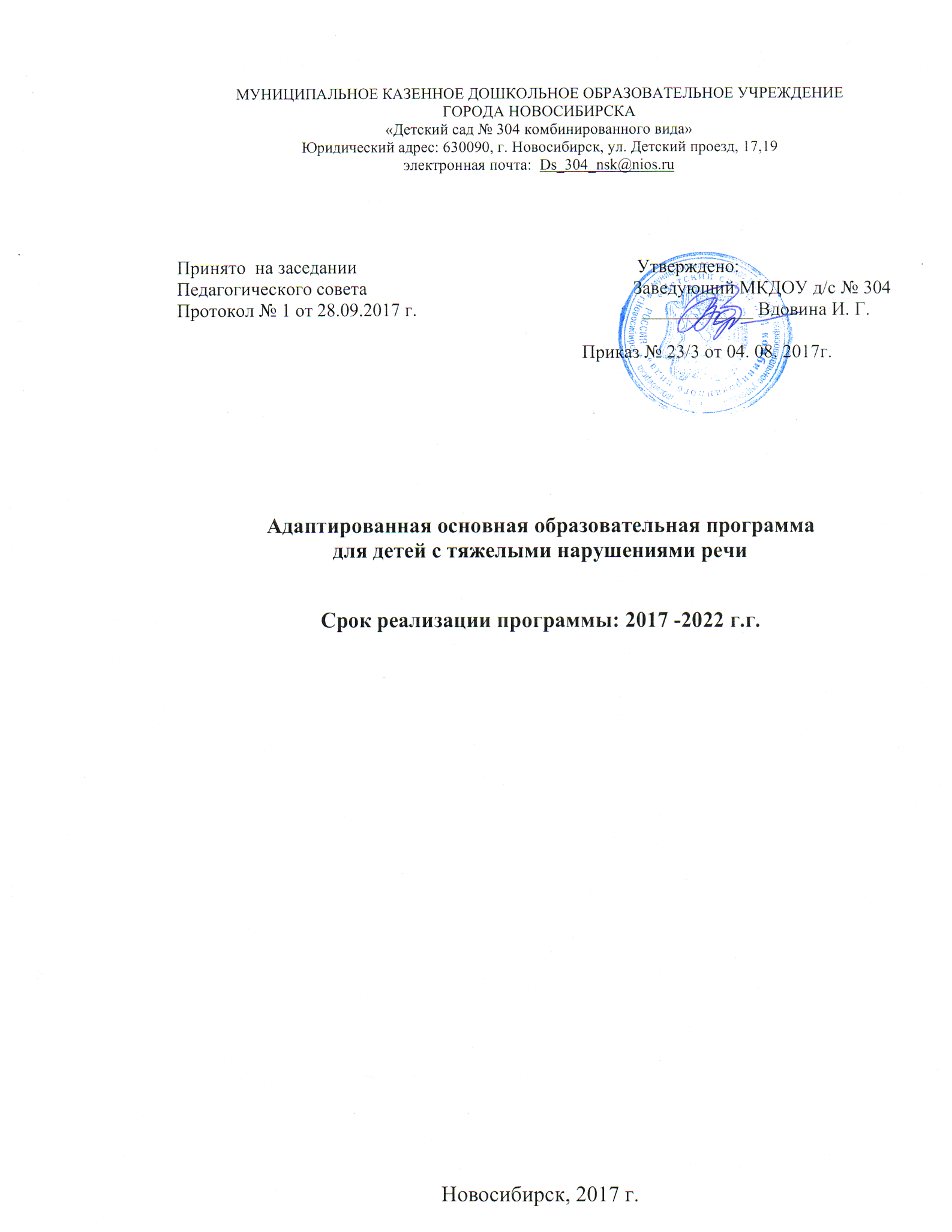 ОГЛАВЛЕНИЕ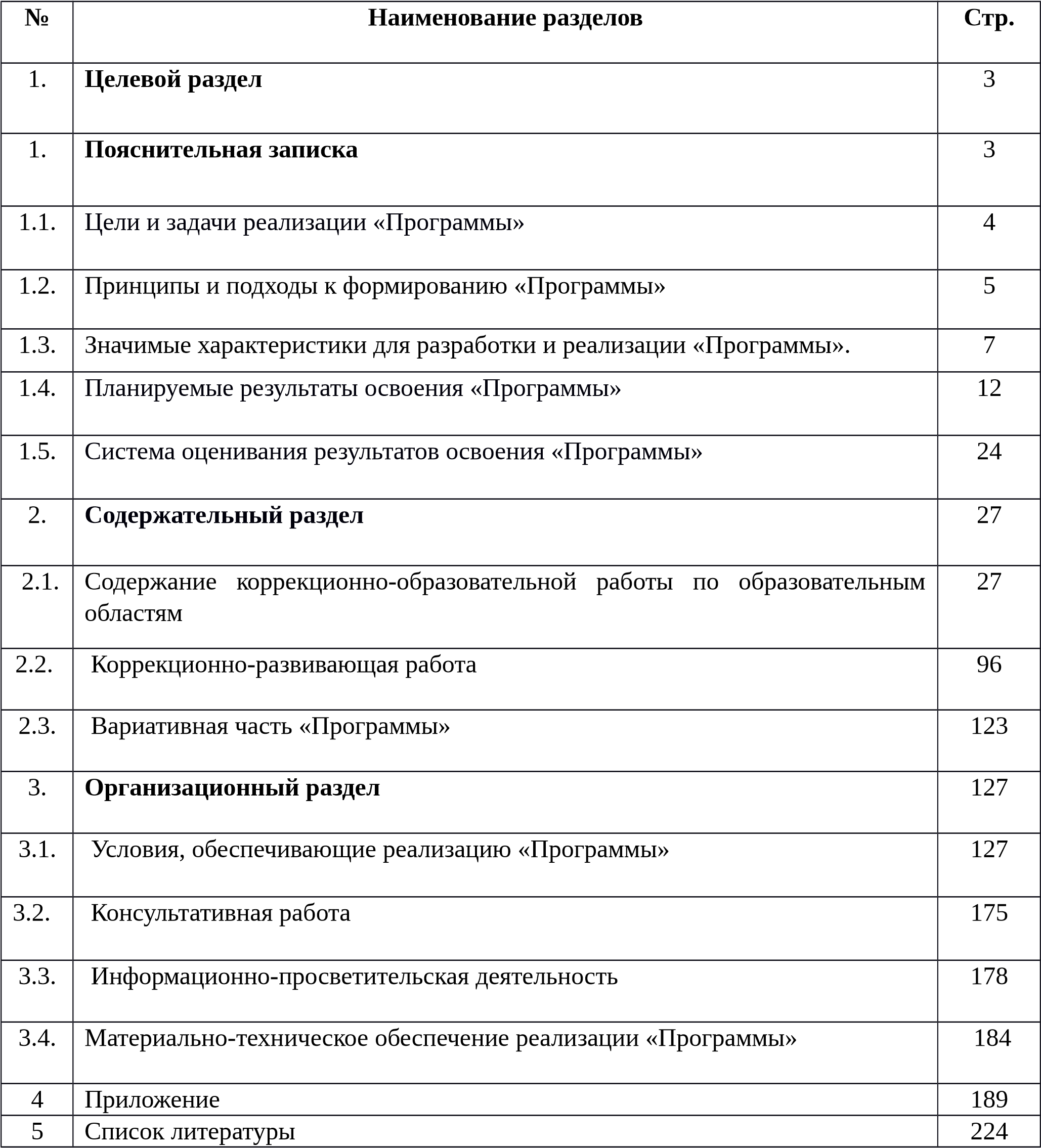 1.	ЦЕЛЕВОЙ РАЗДЕЛ ПОЯСНИТЕЛЬНАЯ ЗАПИСКА Воспитательно–образовательный процесс в МКДОУ «Детский сад № 304 комбинированного вида» построен на основе продуманного сочетания Основной образовательной программы (ООП) и Адаптированной основной образовательной программы (АООП) - далее «Программа», а также ряда парциальных программ и педагогических технологий. Актуальность «Программы» и необходимость ее внедрения в практику образования обусловлена тем, что растет число детей раннего и дошкольного возраста с нарушениями речевого развития разной степени выраженности и различного этиопатогенеза, которые часто приводят к тяжелым системным речевым нарушениям в дошкольном и школьном возрасте. «Программа» призвана обеспечить образовательную деятельность в группах компенсирующей направленности для детей с тяжелыми нарушениями речи (ТНР) с учетом особенностей их психофизиологического развития и индивидуальных возможностей; «Программа» также обеспечивает работу по коррекции нарушений развития и социальной адаптации воспитанников с тяжелыми нарушениями речи. «Программа» направлена на создание условий развития дошкольников с ТНР, открывающих возможности для позитивной социализации ребёнка, его всестороннего личностного развития, развития инициативы и творческих способностей на основе сотрудничества со взрослыми и сверстниками в соответствующих дошкольному возрасту видам деятельности. «Программа» учитывает индивидуальные потребности ребенка с ТНР, связанные с его жизненной ситуацией и состоянием здоровья, определяющие особые условия получения им образования, возможности освоения ребенком «Программы» на разных этапах ее освоения. «Программа» рассчитана на пребывание ребенка с ТНР в группе компенсирующей направленности с трехлетнего, четырехлетнего, пятилетнего или шестилетнего возраста. Она создавалась для детей с первым, вторым, третьим уровнями речевого развития при общем недоразвитии речи (ОНР).«Программа» содержит материал для организации коррекционно-развивающей деятельности с каждой возрастной группой детей. Коррекционная деятельность включает логопедическую работу и работу по образовательным областям, соответствующим Федеральному государственному стандарту дошкольного образования (ФГОС ДО), представляющему собой совокупность образовательных требований к дошкольному образованию. Объем учебного материала соответствует возрастным физиологическим нормативам, что позволяет избежать переутомления и дезадаптации дошкольников. Для каждой возрастной группы предложено оптимальное сочетание самостоятельной, индивидуальной и совместной деятельности, основанной на сбалансированном чередовании специально организованной и нерегламентированной образовательной деятельности; свободное время для игр и отдыха детей выделено и в первой, и во второй половинах дня. Основной формой работы во всех пяти образовательных областях «Программы» является игровая деятельность, основная форма деятельности дошкольников. Все коррекционно-развивающие индивидуальные, подгрупповые, групповые, интегрированные занятия в соответствии с «Программой» носят игровой характер, насыщены разнообразными играми и развивающими игровыми упражнениями и не являются дубликатом школьных форм обучения. Нормативно-правовой базой для разработки Адаптированной основной образовательной программы (АООП) являются:Приказ Минобрнауки России № 1014 от 30 августа 2013 г. «Об утверждении Порядка организации и осуществлении образовательной деятельности по основным общеобразовательным программам – образовательные программы дошкольного образования».Федеральный закон от 29.12.2012 г. № 273-ФЗ «Об образовании в Российской Федерации» (в ред. от 27.07.2013 г.).Постановление Главного государственного санитарного врача Российской Федерации от 15 мая 2013 г. № 26 г. Москва «Об утверждении СанПин 2.4.1. 3049-13. Санитарно эпидемиологические требования к устройству, содержанию и организации режима работы дошкольных образовательных учреждений».Устав МКДОУ от 24.11.2011 г. № 11030 «О создании муниципального казенного образовательного учреждения города Новосибирска «Детский сад № 304 комбинированного вида» путем изменения типа муниципального бюджетного учреждения города Новосибирска «Детский сад № 304 комбинированного вида».«Программа» разрабатывалась с учетом концептуальных положений общей и коррекционной педагогики, педагогической и специальной психологии. Она базируется на современных представлениях лингвистики о языке как важнейшем средстве общения людей, освоения окружающей действительности и познания мира; на философской теории познания, теории речевой деятельности: о взаимосвязях языка и мышления, речевой и познавательной деятельности. В основе «Программы» лежит психолингвистический подход к речевой деятельности как к многокомпонентной структуре, включающей семантический, синтаксический, лексический, морфологический и фонетический компоненты, предполагающей интенсивный и экстенсивный пути развития и формирование «чувства языка». «Программой» предусматривается разностороннее развитие детей, коррекция недостатков в их речевом развитии, а также профилактика вторичных нарушений, развитие личности, мотивации и способностей детей в различных видах деятельности. Цели и задачи реализации «Программы»Цель реализации «Программы»: проектирование модели коррекционноразвивающей психолого-педагогической работы, максимально обеспечивающей создание условий для развития ребенка с ТНР, его позитивной социализации, личностного развития, развития инициативы и творческих способностей на основе сотрудничества со взрослыми и сверстниками в соответствующих возрасту видах деятельности – оказание помощи в освоении ребенком с ТНР общей образовательной программы (ООП).Комплексно-образовательный процесс представлен в «Программе» как целостная структура - система работы в группах компенсирующей направленности для детей с ТНР в возрасте с 3 до 7 лет, которая предусматривает полную интеграцию действий всех специалистов МКДОУ (детский сад) и родителей дошкольников – сама «Программа» является комплексной. Задачи «Программы»:Выстроить стратегию психолого-педагогического изучения детей с речевыми расстройствами. Способствовать общему развитию дошкольников с ТНР, коррекции их психофизиологического развития, подготовке их к обучению в школе.Создать благоприятные условия для развития детей в соответствии с их возрастными и индивидуальными особенностями и склонностями.Обеспечить развитие способностей и творческого потенциала каждого ребенка как субъекта отношений с самим собой, с другими детьми, взрослыми и миром.Способствовать объединению обучения и воспитания в целостный образовательный процесс.Ответственность за реализацию «Программы» полностью возлагается на администрацию учреждения, психолого-медико-педагогический консилиум.Принципы и подходы к формированию «Программы».«Программа» разработана в соответствии со следующими методологическими подходами.Возрастной подход. Психическое развитие на каждом возрастном этапе подчиняется определенным возрастным закономерностям, а также имеет свою специфику, отличную от другого возраста.Деятельностный подход. Предлагаемая ребенку деятельность должна быть для него осмысленной, только в этом случае она будет оказывать на него развивающее воздействие.Личностный подход. Учёт особенностей каждого ребёнка при построении воспитательно-образовательного процесса.Культурноисторический. Освоение культурно-исторических традиций среды оказывает целостное влияние на социальное воспитание дошкольников.Для успешной реализации Программы нами выделены следующие психолого-педагогическиеусловия:учет индивидуальных потребностей ребенка с ТНР, которые связаны с его жизненной ситуацией и состоянием здоровья и, которые определяют особые условия получения им образования (далее – особые образовательные потребности), индивидуальные потребности детей с ТНР; учет возрастной адекватности дошкольного образования (соответствие условий, требований, методов возрасту и особенностям развития); построение образовательной деятельности на основе индивидуальных особенностей каждого ребенка; обеспечение появления возможности освоения ребенком с нарушением речи «Программы» на разных этапах ее реализации; создание специальных условий для получения образования детьми с ТНР, в том числе использование специальных методов, методических пособий и дидактических материалов, проведение групповых и индивидуальных коррекционных занятий, и осуществления квалифицированной коррекции нарушений их развития. Коррекционно-развивающая психолого-педагогическая работа направлена на: преодоление нарушений развития различных категорий детей с ТНР, оказание им квалифицированной помощи в освоении «Программы»; разностороннее развитие детей с ТНР с учетом их возрастных и индивидуальных особенностей и особых образовательных потребностей, социальной адаптации.«Программа» разработана на основе принципов дошкольного образования, изложенных в ФГОС ДО, а, именно,полное проживание ребенком всех этапов детства, обогащение детского развития; построение образовательной деятельности на основе индивидуальных особенностей каждого ребенка: сам ребенок проявляет активность в выборе содержания своего образования, становится субъектом образования; содействие и сотрудничество детей и взрослых, признание ребенка субъектом образовательных отношений; поддержка инициативы детей в различных видах деятельности, сотрудничество организации с семьями; приобщение детей к социокультурным нормам, традициям семьи, общества и государства; формирование познавательных интересов и познавательных действий ребенка в различных видах деятельности; возрастная адекватность дошкольного образования; учет этнокультурной ситуации развития детей.Обязательная часть «Программы» обеспечивает необходимый и достаточный уровень развития воспитанников с ТНР для успешной готовности к школе.Основными моментами обязательной части «Программы» являются:значимые возрастные характеристики детей; особенности осуществления коррекционно-развивающего образовательного процесса; организация режима пребывания детей в группе компенсирующей направленности; содержание психолого-педагогической работы по освоению детьми образовательных областей; содержание коррекционной работы; планируемые результаты освоения основной общеобразовательной программы дошкольного образования; система мониторинга достижения детьми планируемых результатов освоения «Программы».Часть «Программы», формируемая участниками образовательного процесса, является отражением направлений деятельности, выбранной педагогическим коллективом с учётом приоритетов развития.1.3.	Характеристики, значимые для разработки и реализации «Программы»Принято считать, что к группе детей с тяжелыми нарушениями речи (ТНР) относятся дети с общим недоразвитием речи (ОНР) различного генеза (по клинико-педагогической классификации); это особая категория детей с отклонениями в развитии, у которых сохранен слух, первично не нарушен интеллект, но есть значительные речевые нарушения, влияющие на становление психики.Общая характеристика детей с первым уровнем речевого развития (по Р.Е. Левиной)      Активный словарь детей находится в зачаточном состоянии. Он включает звукоподражания, лепетные слова и небольшое количество общеупотребительных		слов.		Значения		слов		неустойчивы		и недифференцированные.     Звуковые комплексы часто непонятны окружающим, часто сопровождаются жестами. Лепетная речь представляет собой набор речевых элементов, сходных со словами, а также совершенно непохожих на произносимое слово.     В речи детей могут встречаться отдельные общеупотребительные слова, но они недостаточно сформированы по структуре и звуковому составу, употребляются в неточных значениях. Дифференцированное обозначение предметов и действий почти отсутствует.Дети с ТНР объединяют предметы под одним названием, ориентируясь на сходство отдельных частных признаков.       Исходя из внешнего сходства, дети с ТРН один и тот же предмет в разных ситуациях называют разными словами.       Названия действий дети часто заменяют названиями предметов или наоборот.      Небольшой словарный запас отражает непосредственно воспринимаемые детьми предметы и явления. Слова, обозначающие отвлеченные понятия, дети с ТНР не используют. Они также не используют морфологические элементы для выражения грамматических значений. У детей отмечается преобладание корневых слов, лишенных флексий, или неизменяемых звуковых комплексов. Лишь у некоторых детей можно обнаружить попытки грамматического оформления с помощью флексий.Пассивный словарь детей с первым уровнем речевого развития шире пассивного, однако понимание речи вне ситуации ограничено.     На первый план выступает лексическое значение слов, в то время как грамматические формы детьми не учитываются. Для них характерно непонимание значений грамматических изменений слова: единственное и множественное число существительных, прошедшее время глагола, мужской и женский род прилагательного и т. д. У них отмечается смешение значений слов, имеющих сходное звучание.      Фразовая речь у детей первого уровня речевого развития почти полностью отсутствует. Лишь иногда наблюдаются попытки оформления мысли в лепетное предложение.Способность воспроизводить слоговые элементы слова у детей с ТНР ограничена. В их самостоятельной речи преобладают односложные и двусложные образования. В отраженной речи заметна тенденция к сокращению повторяемого слова до одного-дух слогов. Лишь некоторые дети используют единичные трех- и четырехсложные слова с достаточно постоянным составом звуков.      Звуковой анализ слова детям с ТНР недоступен. Они не могут выделить отдельные звуки в слове.Общая характеристика детей со вторым уровнем речевого развития (по Р.Е. Левиной)      Активный словарь детей расширяется не только за счет существительных и глаголов, но и за счет использования некоторых прилагательных (преимущественно качественных) и наречий. В результате коррекционно-логопедической работы дети начинают употреблять личные местоимения, изредка предлоги и союзы в элементарных значениях.     Пояснение слова иногда сопровождается жестом. Нередко нужное слово заменяется названием сходного предмета с добавлением частицы – не-.     Существительные употребляются в основном в именительном падеже, глаголы в инфинитиве или в форме 3-го лица единственного и множественного числа настоящего времени. При этом глаголы могут не согласовываться с существительными в числе и роде.       Употребление существительных в косвенных падежах носит случайный характер. Фраза, как правило, бывает аграмматичной. Так же аграмматично изменение имен существительных по числам. Форму прошедшего времени глагола дети нередко заменяют формой настоящего времени и наоборот.В речи детей встречаются взаимозамены единственного и множественного числа глаголов, смешение глаголов прошедшего времени мужского и женского рода.      Средний род глаголов прошедшего времени в активной речи детей не употребляется.     Прилагательные используются детьми значительно реже, чем существительные и глаголы, они могут не согласовываться в предложении с другими словами.      Предлоги в речи детей встречаются редко, часто заменяются или опускаются.     Способами словообразования дети не владеют.     У детей начинает формироваться фразовая речь. Они начинают более или менее развернуто рассказывать о хорошо знакомых событиях, о семье, о себе, о товарищах. Однако в их речи еще очень отчетливо проявляются недостатки: незнание многих слов, неправильное произношение звуков, нарушение структуры слов, аграмматизмы.      Понимание речи детей улучшается, расширяется их пассивный словарь. Они начинают различать некоторые грамматические формы, но это различение неустойчиво. Дети способны дифференцировать формы единственного и множественного числа существительных и глаголов, мужского и женского рода глаголов прошедшего времени, особенно с ударными окончаниями. Они начинают ориентироваться не только на лексическое значение, но и на смыслоразличительные морфологические элементы. В то же время у них отсутствует понимание форм числа и рода прилагательных, значения предлогов они различают только в хорошо знакомых ситуациях.Звукопроизношение у детей значительно нарушено. Обнаруживается их неподготовленность к овладению звуковым анализом и синтезом. В то же время отмечается более точная дифференциация звуковой стороны речи. Дети могут определять правильно и неправильно произносимые звуки. М	    Между изолированным воспроизведением звуков и их употреблением в речи существуют их резкие расхождения. Несформированность звукопроизношения у детей ярко проявляется при произнесении слов и предложений.      Детям доступно воспроизведение слоговой структуры слов, но звуковой состав этих слов является диффузным. Они правильно передают звуковой состав односложных слов без стечения согласных, в то же время повторить двусложные слова, состоящие из прямых слогов, во многих случаях не могут.Дети испытывают ярко выраженные затруднения при воспроизведении звукового состава двусложных слов, включающий обратный и прямой слог. Количество слогов в слове сохраняется, но звуковой состав слов, последовательность звуков и слогов воспроизводится неверно. При повторении двусложных слов с закрытым и прямым слогом в речи детей часто обнаруживается выпадение звуков. Наибольшее затруднения вызывает у детей произнесение односложных и двусложных слов со стечением согласных. В их речи часто наблюдается пропуск нескольких звуков.      В трехсложных словах дети, наряду с искажением и пропуском звуков, допускают перестановки слогов или опускают их совсем. Искажения в трехсложных словах по сравнению с двусложными более выражены. Четырех-, пятисложные слова произносятся детьми искаженно, происходит упрощение многосложной структуры. Еще более часто нарушается произнесение слов во фразовой речи. Нередко слова, которые произносились правильно либо с небольшими искажения, во фразе теряют всякое сходство с исходным словом.Недостаточное усвоение звукового состава слова задерживает формирование словаря детей и овладения ими грамматическим строем, о чем свидетельствуют смешения значений слов.Общая характеристика детей с третьим уровнем речевого развития (Р.Е. Левиной)        На фоне сравнительно развернутой фразовой речи наблюдается неточное знание и неточное употребление многих обиходных слов. В активном словаре преобладают существительные и глаголы, реже употребляются слова, характеризующие качества, признаки, состояния предметов и действий, а также способы действий. При использовании простых предлогов дети допускают большое количество ошибок и почти не используют сложные предлоги.         Отмечается незнание и неточное употребление некоторых слов детьми: слова могут заменяться другими, обозначающими сходный предмет или действие, или близкими по звуковому составу. Иногда, для того, чтобы назвать предмет или действие, дети прибегают пространным объяснениям.         Словарный запас детей ограничен, поэтому часто отмечается неточный выбор слов. Некоторые слова оказываются недостаточно закрепленными в речи из-за их редкого употребления, поэтому при построении предложений дети стараются избегать их. Даже знакомые глаголы часто недостаточно дифференцируются детьми по значению.         Замены слов происходят как по смысловому, так и по звуковому признаку.        Прилагательные преимущественно употребляются качественные, обозначающие непосредственно воспринимаемые признаки предметов – величину, цвет, форму, некоторые свойства предметов. Относительные и притяжательные прилагательные используются только для выражения хорошо знакомых отношений.        Наречия используются редко.        Дети употребляют местоимения разных разрядов, простые предлоги (особенно для выражения пространственных отношений). Временные, причинные, разделительные отношения с помощью предлогов выражаются значительно реже. Редко используются предлоги, выражающие обстоятельства, характеристику действия или состояния, свойства предметов или способ действия. Предлоги могут опускаться или заменяться. Причем один и тот же предлог при выражении различных отношений может и опускаться, и заменяться. Это указывает на неполное понимание значений даже простых предлогов.        У детей третьего уровня недостаточно сформированы грамматические формы. Они допускают ошибки в падежных окончаниях, в употреблении временных и видовых форм глаголов, в согласовании и управлении. Способами словообразования дети почти не пользуются. Большое значение количество ошибок допускается при словоизменении, изза чего нарушается синтаксическая связь слов в предложениях: смешение окончаний существительных мужского, женского рода; замена окончаний существительных среднего рода в именительном падеже окончанием существительного женского рода; склонение имен существительных среднего рода как существительных женского рода; неправильные падежные окончания существительных женского рода с основой на мягкий согласный; неправильное соотнесение существительных и местоимений; ошибочное ударение в слове; неразличение вида глаголов; ошибки в беспредложном и предложном управлении; неправильное согласование существительных и прилагательных, особенно среднего рода, реже – неправильное согласование существительных и глаголов.         Словообразование у детей сформировано недостаточно. Отмечаются трудности подбора однокоренных слов. Часто словообразование заменяется словоизменением. Редко используются суффиксальный и префиксальный способы словообразования, причем образование слов является неправильным.        Изменение слов затруднено звуковыми смешениями.         В активной речи дети используют преимущественно простые предложения. Большие затруднения (а часто и полное неумение) отмечаются у детей при распространении предложений и при построении сложносочиненных и сложноподчиненных предложений. Во фразовой речи детей обнаруживаются отдельные аграмматизмы, часто отсутствует правильная связь слов в предложениях, выражающих временные, пространственные и причинно-следственные отношения.      У большинства детей сохраняются недостатки произношения звуков и нарушения слоговой структуры слова, что создает значительные трудности в овладении детьми звуковым анализом и синтезом.    Дефекты звукопроизношения проявляются в затруднениях при различении сходных фонем. Диффузность смешений, их случайный характер отсутствуют.     Дети пользуются полной слоговой структурой слов. Редко наблюдаются перестановки звуков, слогов. Подобные нарушения проявляются главным образом при воспроизведении незнакомых и сложных по звукослоговой структуре слов.      Понимание обиходной речи детьми в основном хорошее, но иногда обнаруживается незнание отдельных слов и выражений, смешение смысловых значений слов, близких по звучанию, недифференцированность грамматических форм.        Возникают ошибки в понимании речи, связанные с недостаточным различением форм числа, рода и падежа существительных и прилагательных, временных форм глагола, оттенков значений однокоренных слов, а также тех выражений, которые отражают причинно-следственные, временные, пространственные отношения.Примечание. Характеристики детей с нормальным речевым развитием, значимые для разработки и реализации «Программы», изложены в Основной образовательной программе ДОУ (ООП).	1.2.	Планируемые результаты освоения «Программы»Результаты освоения «Программы» представлены в виде целевых ориентиров дошкольного образования и представляют собой возрастные характеристики возможных достижений ребёнка к концу дошкольного образования. Целевые ориентиры не подлежат непосредственной оценке;не являются непосредственным основанием оценки как итогового, так и промежуточного уровня развития детей; не являются основанием для их формального сравнения с реальными достижениями детей;не являются непосредственным основанием при оценке качества образования. Целевые ориентиры предполагают формирование у детей дошкольного возраста предпосылок учебной деятельности на этапе завершения ими дошкольного образования.Целевые ориентиры освоения «Программы» детьми младшего дошкольного возраста с ТНР Логопедическая работа Ребенок:способен к устойчивому эмоциональному контакту со взрослым и сверстниками;проявляет речевую активность, способность взаимодействовать с окружающими, желание общаться с помощью слова;понимает		названия		предметов,		действий,		признаков,встречающихся в повседневной речи;понимает и выполняет действия по словесной инструкции, выраженные различными по степени сложности синтаксическими конструкциями;различает лексические значения слов и грамматических формслова;называет действия, предметы, изображенные на картинке, выполненные персонажами сказок или другими объектами;участвует в элементарном диалоге (отвечает на вопросы после прочтения сказки, используя слова, простые предложения, состоящие из двух-трех слов, которые могут добавляться жестами);рассказывает двустишья и простые потешки;использует для передачи сообщения слова, простые предложения, состоящие из двух-трех слов, которые могут добавляться жестами;произносит простые по артикуляции звуки;воспроизводит звукослоговую структуру двусложных слов, состоящих из открытых, закрытых слогов, с ударением на гласном звуке.Социально-коммуникативное развитие Ребенок:выполняет отдельные ролевые действия, носящие условный характер; участвует в разыгрывании сюжета: цепочки двух-трех действий(воображаемую ситуацию удерживает взрослый);соблюдает в игре элементарные правила;осуществляет перенос, сформированных ранее игровых действийв различные игры;проявляет интерес к действиям других детей, может имподражать;ориентируется на просьбы и требования взрослого (убратьигрушки, помочь сверстнику, поделиться игрушками и т. п.);замечает несоответствие поведения других детей требованиям взрослого;может заниматься, не отвлекаясь в течение трех-пяти минут;обладает сформированными представлениями о родственных отношениях в семье и о своей социальной роли: сын (дочка), внук (внучка), брат (сестра); отражает собственные впечатления, представления о событиях своей жизни в речи, составляет с помощью взрослого небольшие сообщения, короткие рассказы «из личного опыта»;выражает интерес и проявляет внимание к различнымэмоциональным состояниям человека;выполняет элементарные орудийные действия в процессе самообслуживания.Познавательное развитие Ребенок:составляет схематичное изображение из двух-трех частей;создает предметные конструкции из трех-пяти деталей;показывает по словесной инструкции и может назвать два-четыре основных цвета и две-три формы;выбирает из трех предметов разной величины «самый большой»(«самый маленький»);выполняет постройку из трех-четырех кубиков по образцу, показанному взрослым;обладает навыком элементарной кооперативной деятельности с другими детьми в ходе создания коллективных построек (строим одинаковые постройки, вместе создаем одну и т. п.) с непосредственным участием взрослого;воспринимает и запоминает инструкцию из трех-четырех слов;использует в игре предметы-заместители;усваивает сведения о мире людей и рукотворных материалах;обладает навыком элементарного планирования и выполнения каких-либо действий, направленных на воспроизведение величины, формы предметов, протяженности, удаленности (показ руками, пантомимические действия на основе тактильного и зрительного обследования предметов и их моделей);считает с соблюдением принципа «один к одному» (в доступных пределах счета), обозначает итог счета;знает реальные явления и их изображения: контрастные временагода (лето и зима) и части суток (день, ночь);обладает когнитивными предпосылками различных видов деятельности.Речевое развитие Ребенок:испытывает потребность в общении и применении общихречевых умений;стремится к расширению понимания речи;пополняет активный словарный запас с последующимвключением его в простые фразы;использует простые по семантике грамматические формы слов и продуктивные словообразовательные модели;использует простейшие коммуникативные высказывания.Художественно-эстетическое развитие Ребенок:раскладывает и наклеивает элементы аппликации на бумагу;создает предметный схематический рисунок по образцу;проявляет интерес к стихам, песням и сказкам, рассматриванию картинки;проявляет эмоциональный отклик на различные произведения искусства и культуры;эмоционально положительно относится к изобразительнойдеятельности, ее процессу и результатам;знает используемые в изобразительной деятельности предметы и материалы (карандаши, фломастеры, кисти, бумага, краски, мел, пластилин, глина и др.) и их свойства;владеет некоторыми операционно-техническими сторонами изобразительной деятельности, пользуется карандашами, фломастерами, кистью, мелом, мелками; рисует прямые, наклонные, вертикальные и горизонтальные, волнистые линии одинаковой и разной толщины и длины; сочетает прямые и наклонные линии; рисует округлые линии и изображения предметов округлой формы; использует приемы примакивания и касания кончиком кисти;планирует основные этапы предстоящей работы с помощьювзрослого;прислушивается к звучанию погремушки, колокольчика,неваляшки или другого звучащего предмета; узнает и различает голоса детей, звуки различных музыкальных инструментов;с помощью взрослого и самостоятельно выполняет музыкальноритмические движения и действия на шумовых музыкальных инструментах.Физическое развитие Ребенок:проходит по гимнастической скамейке;ударяет мяч об пол и ловит его двумя руками;обладает развитой крупной моторикой, выражает стремлениеосваивать различные виды движения (бег, лазанье, перешагивание и пр.);обладает навыками элементарной ориентировки в пространстве,(движение по сенсорным дорожкам и коврикам, погружение и перемещение в сухом бассейне и т. п.);реагирует на сигнал и действует в соответствии с ним;выполняет по образцу взрослого, а затем самостоятельно простейшие построения и перестроения, физические упражнения в соответствии с указаниями инструктора по физической культуре(воспитателя);стремится принимать активное участие в подвижных играх;использует предметы домашнего обихода, личной гигиены, выполняет орудийные действия с предметами бытового назначения с незначительной помощью взрослого;с незначительной помощью взрослого стремится поддерживать опрятность во внешнем виде, выполняет основные культурно-гигиенические действия, ориентируясь на образец и словесные просьбы взрослого. Целевые ориентиры освоения «Программы» детьми среднего дошкольного возраста с ТНР Логопедическая работа Ребенок:проявляет мотивацию к занятиям, попытки планировать (с помощью взрослого) деятельность для достижения какой-либо (конкретной) цели;понимает и употребляет слова, обозначающие названияпредметов, действий, признаков, состояний, свойств, качеств;употребляет слова, обозначающие названия предметов, действий, признаков, состояний, свойств и качеств;использует слова в соответствии с коммуникативной ситуацией;различает словообразовательные модели и грамматические формы слов в импрессивной речи;использует в речи простейшие виды сложносочиненныхпредложений с сочинительными союзами;пересказывает (с помощью взрослого) небольшую сказку, рассказ;составляет описательный рассказ по вопросам (с помощьювзрослого), ориентируясь на игрушки, картинки, из личного опыта;различает на слух ненарушенные и нарушенные в произношении звуки;владеет простыми формами фонематического анализа;использует различные виды интонационных конструкции. Социально-коммуникативное развитиеРебенок:выполняет взаимосвязанные ролевые действия, понимает иназывает свою роль;выполняет ролевые действия, изображающие социальные функции людей;участвует в распределении ролей до начала игры;выполняет знакомые ролевые действия в соответствии с содержанием игры, использует их в различных ситуациях, тематически близких уже освоенной игре;отображает в игровых действиях отношения между людьми(подчинение, сотрудничество);передает в сюжетно-ролевых и театрализованных играхразличные виды социальных отношений;вступает в ролевое взаимодействие с детьми;стремится к самостоятельности, проявляет относительнуюнезависимость от взрослого;проявляет доброжелательное отношение к детям, взрослым,оказывает помощь в процессе деятельности, благодарит за помощь.Познавательное развитие Ребенок:создает предметный рисунок с деталями, меняя замысел по ходу изображения;создает предметные конструкции из пяти-шести деталей (пообразцу, схеме, условиям, замыслу);осваивает конструирование из бумаги и природного материала;выбирает из нескольких одну карточку по названию цвета или формы;располагает по величине пять-семь предметов одинаковой формы;занимается продуктивным видом деятельности, не отвлекаясь, в течение некоторого времени (15-20 минут);устанавливает причинно-следственные связи между условиями жизни, внешними и функциональными свойствами в животном и растительном мире на основе наблюдений и практического экспериментирования;осуществляет «пошаговое» планирование с последующим словесным отчетом о последовательности действий сначала с помощью взрослого, к концу периода обучения, самостоятельно;  находит и различает простейшие графические образцы, конструирует из плоскостных элементов (геометрическая мозаика, геометрические фигуры) и из палочек;  моделирует целостный образ предмета из отдельных фрагментов(конструкторские наборы, сборно-разборные игрушки, разрезные картинки);  использует конструктивные умения в ролевых играх; имеет представления о независимости количества элементов множества от пространственного расположения предметов, составляющих множество, и их качественных признаков; осуществляет элементарные счетные действия с множествами предметов на основе слухового, тактильного и зрительного восприятия;анализирует объект, воспринимая его во всем многообразии свойств, определяет элементарные отношения сходства и отличия;имеет представления о времени на основе наиболее характерных признаков (по наблюдениям в природе, по изображениям на картинках); узнает и называет реальные явления и их изображения:контрастные времена года (лето и зима) и части суток (день и ночь); действует по правилу или по инструкции в предметно-практических и игровых ситуациях; использует схему для ориентировки в пространстве;распределяет предметы по группам на основе общего признака(одежда, обувь, посуда); запоминает по просьбе взрослого шесть-семь названий предметов.Речевое развитие Ребенок:владеет		элементарными		коммуникативными		умениями, взаимодействует с окружающими взрослыми и сверстниками, используя речевые и неречевые средства общения; может самостоятельно получать новую информацию (задаетвопросы, экспериментирует);обладает значительно возросшим объемом понимания речи; обладает возросшими звукопроизносительными возможностями; в речи употребляет все части речи, проявляя словотворчество; с помощью взрослого рассказывает по картинке, пересказывает небольшие произведения; сочиняет небольшую сказку или историю по теме, рассказывает о своих впечатлениях, высказывается по содержанию литературных произведений (с помощью взрослого и самостоятельно); обладает значительно расширенным активным словарнымзапасом с последующим включением его в простые фразы; владеет ситуативной речью в общении с другими детьми и со взрослыми. Художественно-эстетическое развитие Ребенок:изображает предметы с деталями, появляются элементы сюжета, композиции, замысел опережает изображение; самостоятельно вырезает фигуры простой формы (полоски,квадраты и т.п.); наклеивает вырезанные фигуры на бумагу, создавая орнамент или предметное изображение; положительно эмоционально относится к изобразительнойдеятельности, ее процессу и результатам; знает материалы и средства, используемые в процессе изобразительной деятельности, их свойства (карандаши, фломастеры, кисти, бумага, краски, мел, пластилин, глина и др.); знает основные цвета и их оттенки: оранжевый, коричневый, фиолетовый, серый, голубой; ориентируется на плоскости листа (низ, середина, верх); соотносит части реального предмета и его изображения, показывает и называет их, передает в изображении целостный образ предмета; сотрудничает с другими детьми в процессе выполненияколлективныхработ;внимательно слушает музыку, понимает и интерпретируетвыразительные средства музыки; проявляет желание самостоятельно заниматься музыкальной деятельностью.Физическое развитие Ребенок:проходит по скамейке, перешагивая незначительные препятствия(например, набивные мячи); отбивает мяч о землю одной рукой несколько раз подряд;  продевает шнурок в ботинок и завязывает бантиком; бегает, преодолевая препятствия: обегая кегли, пролезает в обручи др.; подбрасывает и ловит мяч двумя руками с хлопком (несколькораз); поочередно прикасается большим пальцем к кончикам пальцев той же руки (от мизинца к указательному и обратно); выполняет двигательные цепочки из трех-пяти элементов; самостоятельно перестраивается в звенья с опорой на ориентиры;выполняет общеразвивающие упражнения, ходьбу, бег в заданном темпе; выполняет движения с речевым и музыкальным сопровождением(по образцу, данному взрослым, самостоятельно); элементарно описывает по вопросам взрослого свое самочувствие, может привлечь внимание взрослого в случае плохого самочувствия, боли и т. д.; самостоятельно и правильно умывается, моет руки,самостоятельно следит за своим внешним видом, соблюдает культуру поведения за столом, самостоятельно одевается и раздевается, ухаживает за вещами личного пользования.Целевые ориентиры освоения «Программы» детьми старшего дошкольного возраста с ТНР Логопедическая работа Ребенок:обладает сформированной мотивацией к школьному обучению;усваивает значения новых слов на основе углубленных знаний опредметах и явлениях окружающего мира; употребляет слова, обозначающие личностные характеристики, с эмотивным значением, многозначные;умеет подбирать слова с противоположным и сходнымзначением;умеет осмысливать образные выражения и объяснять смыслпоговорок (при необходимости прибегает к помощи взрослого); правильно употребляет грамматические формы слова;продуктивные и непродуктивные словообразовательные модели; умеет подбирать однокоренные слова, образовывать сложныеслова; умеет строить простые распространенные предложения; предложения с однородными членами; простейшие виды сложносочиненных и сложноподчиненных предложений; сложноподчиненных предложений сиспользованием подчинительных союзов; составляет различные виды описательных рассказов, текстов(описание, повествование, с элементами рассуждения) с соблюдением цельности и связности высказывания; умеет составлять творческие рассказы; осуществляет		слуховую		и		слухопроизносительнуюдифференциацию звуков по всем дифференциальным признакам; владеет простыми формами фонематического анализа, способен осуществлять сложные формы фонематического анализа (с постепенным переводом речевых умений во внутренний план), осуществляет операции фонематического синтеза;владеет понятиями «слово» и «слог», «предложение»; осознает слоговое строение слова, осуществляет слоговой анализ и синтез слов (двухсложных с открытыми, закрытыми слогами, трехсложных с открытыми слогами, односложных); умеет составлять графические схемы слогов, слов, предложений;знает печатные буквы (без употребления алфавитных названий),умеет их воспроизводить; правильно произносит звуки (в соответствии с онтогенезом);  воспроизводит слова различной звукослоговой структуры(изолированно и в условиях контекста).Социально-коммуникативное развитие Ребенок:владеет основными продуктивной деятельности, проявляет инициативу и самостоятельность в разных видах деятельности: в игре, общении, конструировании и др.;выбирает род занятий, участников по совместной деятельности,избирательно и устойчиво взаимодействует с детьми; участвует в коллективном создании замысла в игре и на занятиях;передает как можно более точное сообщение другому, проявляявнимание к собеседнику;  регулирует свое поведение в соответствии с усвоенными нормами и правилами, проявляет кооперативные умения в процессе игры, соблюдая отношения партнерства, взаимопомощи, взаимной поддержки (сдерживает агрессивные реакции, справедливо распределяет роли, помогает друзьям и т.п.); отстаивает усвоенные нормы и правила перед ровесниками и взрослыми; использует в играх знания, полученные в ходе экскурсий, наблюдений, знакомства с художественной литературой, картинным материалом, народным творчеством, историческими сведениями, мультфильмами и т. п.;переносит ролевые действия в соответствии с содержанием игрына ситуации, тематически близкие знакомой игре; стремится к самостоятельности, проявляет относительную независимость от взрослого.Познавательное развитие Ребенок:обладает сформированными представления о форме, величине, пространственных отношениях элементов конструкции, умеет отражать их в речи; использует в процессе продуктивной деятельности все виды словесной регуляции: словесного отчета, словесного сопровождения и словесного планирования деятельности; выполняет схематические рисунки и зарисовки выполненных построек (по групповому и индивидуальному заданию); самостоятельно анализирует объемные и графические образцы, создает конструкции на основе проведенного анализа; воссоздает целостный образ объекта из разрезных предметных исюжетных картинок, сборно-разборных игрушек, иллюстрированных кубиков и пазлов; устанавливает причинно-следственные связи между условиями жизни, внешними и функциональными свойствами в животном и растительном мире на основе наблюдений и практического экспериментирования; демонстрирует сформированные представления о свойствах и отношениях объектов; моделирует различные действия, направленные на воспроизведение величины, формы предметов, протяженности, удаленности с помощью пантомимических, знаково-символических графических и других средств на основе предварительного тактильного и зрительного обследования предметов и их моделей; владеет элементарными математическими представлениями:количество в пределах десяти, знает цифры 0, 1–9 в правильном и зеркальном (перевернутом) изображении, среди наложенных друг на друга изображений, соотносит их с количеством предметов; решает простые арифметические задачи устно, используя при необходимости в качестве счетного материала символические изображения (палочки, геометрические фигуры);   определяет		пространственное		расположение		предметовотносительно себя (впереди, сзади, рядом со мной, надо мной, подо мной), геометрические фигуры и тела;определяет времена года (весна, лето, осень, зима), части суток(утро, день, вечер, ночь); использует в речи математические термины, обозначающие величину, форму, количество, называя все свойства, присущие объектам, а также свойства, не присущие объектам, с использованием частицы не; владеет разными видами конструирования (из бумаги, природного материала, деталей конструктора); создает предметные и сюжетные композиции из строительного материала по образцу, схеме, теме, условиям, замыслу (восемь-десять деталей).Речевое развитие Ребенок:самостоятельно получает новую информацию (задает вопросы, экспериментирует); правильно произносит все звуки, замечает ошибки взвукопроизношении; грамотно использует все части речи, строит распространенные предложения;владеет словарным запасом, связанным с содержаниемэмоционального, бытового, предметного, социального и игрового опыта детей; использует обобщающие слова, устанавливает и выражает в речи антонимические и синонимические отношения; объясняет значения знакомых многозначных слов; пересказывает литературные произведения, по иллюстративному материалу (картинкам, картинам, фотографиям), содержание которых отражает эмоциональный, игровой, трудовой, познавательный опыт детей; пересказывает произведение от лица разных персонажей,используя языковые (эпитеты, сравнения, образные выражения) и интонационно- образные (модуляция голоса, интонация) средства выразительности речи; выполняет речевые действия в соответствии с планом повествования, составляет рассказы по сюжетным картинкам и по серии сюжетных картинок, используя графические схемы, наглядные опоры; отражает в речи собственные впечатления, представления, события своей жизни, составляет с помощью взрослого небольшие сообщения, рассказы «из личного опыта»; владеет языковыми операции, обеспечивающими овладение грамотой.Художественно-эстетическое развитие Ребенок:стремится к использованию различных средств и материалов в процессе изобразительной деятельности (краски, карандаши, волоконные карандаши, восковые мелки, пастель, фломастеры, цветной мел для рисования, пластилин, цветное и обычное тесто для лепки, различные виды бумаги, ткани для аппликации и т. д.); владеет разными способами вырезания (из бумаги, сложеннойгармошкой, сложенной вдвое и т.п.); знает основные цвета и их оттенки, смешивает и получаетоттеночные цвета красок; понимает доступные произведения искусства (картины, иллюстрации к сказкам и рассказам, народная игрушка: семеновская матрешка, дымковская и Богородская игрушка); умеет определять замысел изображения, словесно егоформулировать, следовать ему в процессе работы и реализовывать его до конца, объяснять в конце работы содержание, получившегося продукта деятельности;эмоционально откликается на воздействие художественного образа, понимает содержание произведений и выражает свои чувства и эмоции с помощью творческих рассказов; проявляет интерес к произведениям народной, классической исовременной музыки, к музыкальным инструментам; имеет элементарные представления о видах искусства; 	воспринимает музыку, художественную литературу, фольклор; 	 сопереживает персонажам художественных произведений.Физическое развитие Ребенок:выполняет основные виды движений и упражнения по словесной инструкции взрослых; выполняет согласованные движения, а также разноименные и разнонаправленные движения; выполняет разные виды бега; сохраняет заданный темп (быстрый, средний, медленный) во время ходьбы; осуществляет элементарное двигательное и словесноепланирование действий в ходе спортивных упражнений; знает и подчиняется правилам подвижных игр, эстафет, игр с элементами спорта; владеет элементарными нормами и правилами здорового образа жизни (в питании, двигательном режиме, закаливании, при формировании полезных привычек и др.).1.4. Система оценивания результатов освоения «Программы» Оценивание достижений детей по результатам «Программы» происходитпутем соотнесения результатов коррекционной работы с исходным уровнем речевого развития каждого ребенка. В связи с этим необходимо провести комплексное обследование уровня развития речи детей (ребенка) на начальном этапе обучения. Одним из важнейших факторов, определяющих мотивированную деятельность взрослых (родителей и педагогов), направленную на развитие ребенка, являются нормы целевого характера, определяющие ожидания в сфере развития ребенка. При этом, ребенок рассматривается не как «объект»наблюдения, а как развивающаяся личность, на развитие которой может благотворно повлиять взрослый в соответствии с сознательно поставленными целями. Сбор информации, оценку развития ребенка, и проектирование образовательного процесса на основании полученных выводов проводят педагоги при участии родителей посредством наблюдения за ребенком в естественных ситуациях. Таким образом, сама деятельность детей в заданных образовательных условиях должна давать педагогу и родителям возможность непосредственно, через обычное наблюдение получать представление об их развитии в отношении к психолого-педагогической нормативной картине. При этом, наблюдаемые и фиксируемые тем, или иным образом функциональные приобретения ребенка не рассматриваются как самоцель, а лишь как средство развития его самоопределяющейся в человеческой культуре и социуме личности.Основанием выделения сторон (сфер) инициативы послужили мотивационносодержательные характеристики деятельности, т.е. собственно предметносодержательная направленность активности ребенка. Приложение№ 1 К этим сторонам (сферам) инициативы отнесены следующие:творческая инициатива(включенность в сюжетную игру как основную творческую деятельность ребенка, где развиваются воображение, образное мышление) (Таблица 1);инициатива как целеполагание и волевое усилие(включенность в разные виды продуктивной деятельности – рисование, лепку, конструирование, требующие усилий по преодолению "сопротивления" материала, где развиваются произвольность, планирующая функция речи) (Таблица 2);коммуникативная инициатива (включенность ребенка во взаимодействие со сверстниками, где развиваются эмпатия, коммуникативная функция речи) (Таблица 3);познавательная инициатива – любознательность (включенность в экспериментирование, простую познавательноисследовательскую деятельность, где развиваются способности устанавливать пространственно-временные, причинно- следственные отношения) (Таблица 4).Особенности оценки основных (ключевых) характеристик развития личности ребенкаОсвоение «Программы» сопровождается проведением констатирующей, промежуточной и итоговой аттестаций воспитанников – диагностическое направление коррекционно-образовательной работы.Оценка индивидуального развития детей может проводиться педагогом в ходе внутреннего мониторинга становления основных (ключевых) характеристик развития личности ребенка, результаты которого могут быть использованы только для оптимизации образовательной работы с группой дошкольников и для решения задач индивидуализации образования через построение образовательной траектории для детей, испытывающих трудности в образовательном процессе или имеющих особые образовательные потребности. Мониторинг осуществляется в форме регулярных наблюдений педагога за детьми в повседневной жизни и в процессе непосредственной образовательной работы с ними.Общая картина по группе позволит выделить детей, которые нуждаются в особом внимании педагога и в отношении которых необходимо скорректировать, изменить способы взаимодействия.Алгоритм диагностических процедурПервичное выявление детей, имеющих речевые нарушения, регистрация в специальном «Журнале», оформление документов для ТПМК.Изучение ребенка с ТНР по методике, предложенной Нищевой, фиксация результатов обследования в «Карте индивидуального развития ребенка» (См. Приложение).Изучение детей с ТНР данной возрастной группы, составление «Рабочей программы» на уч. г.Промежуточный срез и итоговое обследование в конце уч. г. по методике, предложенной Нищевой, трехразовая запись в «Карте индивидуального развития ребенка».Система оценки результатов освоения ребенком (детьми) «Программы» (См. Содержательный раздел).  	2.	СОДЕРЖАТЕЛЬНЫЙ РАЗДЕЛ  2.1. Содержание коррекционно-образовательной работы по образовательным областямСодержание «Программы» обеспечивает развитие личности, мотивации и способностей детей с ТНР в различных видах деятельности и охватывает следующие образовательные области: социально-коммуникативное развитие;познавательное развитие;речевое развитие;художественно - эстетическое развитие; 	физическое развитие.Формирование познавательных интересов и познавательных действий ребенка в различных видах деятельности требует отбора содержания образования, применение средств и методов, обеспечивающих целостность восприятия ребенком окружающего мира, осознание разнообразных связей между его объектами и явлениями. В наибольшей степени эффективному познавательному развитию способствует интеграция содержания образования в соответствии с возрастными возможностями и особенностями детей, спецификой и возможностями образовательных областей. Интеграция содержания образования означает объединение обобщенных понятий, которые являются общими для разных образовательных областей и создание новой целостной системы понятий. Использование интеграции детских видов деятельности наравне с интеграцией содержания делает образовательный процесс интересным и содержательным.         Суммарное воздействие образовательных компонентов на воспитанников значительнее эффективнее и наиболее целесообразно по сравнению с изолированным влиянием отдельных компонентов.Интеграция пронизывает все структурные составляющие образовательного процесса:реализация целей и задач воспитания и развития личности на основеформирования целостных представлений об окружающем мире;установление межвидовой и внутривидовой интеграции - связеймежду содержанием разделов образовательной области и связей внутри этих разделов;построение системы применяемых методов и приемов в организацииобразовательной работы;обеспечение взаимосвязи и взаимопроникновения видов детскойдеятельности и форм их организации как совместной деятельности взрослого и детей, так и самостоятельной деятельности детей. Интеграция образовательных областей обеспечивает достижение необходимого и достаточного уровня развития ребенка для успешного освоения им содержания второй ступени образования - начального общего образования. Педагогическая поддержка и сопровождение развития ребенкаПедагогическая поддержка и сопровождение развития ребенка выступает как один из признаков современной модели образовательного процесса и выражается:в педагогически целесообразном применении воспитывающих иобучающих воздействий педагога на детей;в организации педагогом игровых, познавательных и проблемныхситуаций, ситуаций общения, обеспечивающих взаимодействие детей между собой; в создании атмосферы эмоционального позитива, одобрения иподчеркивания положительных проявлений детей по отношению к сверстнику и взаимодействию с ним;в организации комфортного предметно-игрового пространства,обеспечивающего удовлетворение игровых, познавательных, коммуникативных, эстетических, двигательных потребностей, инициацию наблюдения и детского экспериментирования.Все направления коррекционно-образовательной работы с детьми с нарушениями речи тесно взаимосвязаны и взаимодополняют друг друга, что позволяет комплексно решать конкретные задачи во всех формах ее организации. Каждая ступень «Программы» включает логопедическую работу и работу по пяти образовательным областям, определенным ФГОС ДО. В совокупности они позволяют обеспечить коррекционно-образовательную работу с дошкольниками с тяжелыми нарушениями речи комплексно и многоаспектно. Содержание коррекционно-развивающей работы в образовательных областях сгруппировано по разделам, которые являются сквозными на весь период дошкольного образования и отрабатываются в процессе разнообразных видов деятельности.«Программа» учитывает положение о соотношении функциональности и стадиальности детского развития. Функциональное развитие может осуществляться в пределах одного периода и касается изменений некоторых психических свойств и овладения отдельными способами действий, представлениями и знаниями. Стадиальное, возрастное развитие заключается в более глобальных изменениях детской личности, в перестройке детского сознания, что обеспечивает переход на следующий, новый этап развития.Содержание педагогической работы с детьми, имеющими тяжелые нарушения речи, определяется целями и задачами коррекционноразвивающего воздействия, которое организуется по трем ступеням, соответствующим периодизации дошкольного возраста. Каждая ступень, в свою очередь, включает несколько направлений, соответствующих ФГОС ДО и деятельности специалистов по квалифицированной коррекции нарушений речи у детей. На первой ступени проводится коррекционно-развивающая работа с детьми младшего дошкольного возраста. Она посвящена прежде всего совершенствованию психофизических механизмов развития детей с ТНР, формированию у них предпосылок полноценного функционирования высших психических функций и речи, а также базовых представлений о себе и об окружающем мире. Вторая ступень посвящена работе с детьми среднего дошкольного возраста: восполняются пробелы в психоречевом развитии детей, осуществляется квалифицированная коррекция нарушений речевого развития, формируются и совершенствуются навыки игровой, физической, изобразительной, познавательной и речевой деятельности. На третьей ступени целенаправленная работа со старшими дошкольниками с ТНР включает образовательную деятельность по пяти образовательным областям, коррекцию речевых нарушений, профилактику возможных затруднений при овладении чтением, письмом, счетом, развитие коммуникативных навыков в аспекте подготовки к школьному обучению. От ступени к ступени коррекционно-развивающая работа по «Программе» предусматривает повышение уровня сложности и самостоятельности детей в использовании ими усвоенных навыков и умений.Содержание программного материала изложено в соответствии с концентрическим принципом. Это означает, что ознакомление детей с определенной областью действительности, включенной в содержание логопедической работы и образовательных областей, от ступени к ступени усложняется, то есть содержание одной и той же темы раскрывается в следующей последовательности: предметная, функциональная и смысловая стороны, сфера отношений, причинно-следственных, временных и прочих связей между внешними признаками и функциональными свойствами.Необходимым условием реализации образовательной «Программы» для детей с ТНР является проведение комплексного психолого-педагогического обследования. Направления обследования раскрывают целостную картину речевого, физического и психического развития ребенка: его двигательной, познавательной и эмоционально-волевой сфер, осведомленности (знаний о себе и окружающей действительности), умений и навыков в тех видах деятельности, в которые он включается, особенностей поведения и общения, условий воспитания в семье. Содержание обследования непосредственно связано с содержанием логопедической работы и работы по образовательным областям, что позволяет более точно составлять программу обследования конкретной группы воспитанников, видеть уровень их актуального развития и прогнозировать расширение «зоны ближайшего развития» каждого ребенка.Организация обследования позволяет получить наиболее полные, точные и объективные сведения об имеющихся на момент проведения обследования особенностях, а также о возможностях развития, в том числе и речевого, каждого воспитанника. Поскольку личность ребенка не только развивается, но и раскрывается в процессе деятельности, обследование строится на основе широкого использования диагностических возможностей игры и других видов детской деятельности, которые в дошкольном возрасте очень тесно связаны с игрой.  Оценка результатовобследования обеспечивает возможность выявить и зафиксировать даже незначительные изменения в развитии каждого ребенка по всем изучаемым параметрам, которые отражают динамику овладения программным содержанием. В соответствии с этим в оценке отражается как количественная, так и качественная характеристика происходящих изменений.  Фиксирование результатов обследования является удобным, относительно простым, не требует от педагога большого количества сил и времени. Форма отражения результатов четко и наглядно представляет информацию о динамике развития каждого ребенка как в течение одного учебного года, так и в течение всего времени пребывания в дошкольном учреждении. Кроме этого, форма фиксирования результатов должна обеспечивать их конфиденциальность.  Комплексное психолого-педагогическое обследование каждого ребенка с ТНР является основным средством осуществления мониторинга его достижений и необходимым условием успешности логопедической и общеразвивающей работы, организуемой в каждой возрастной группе.  Количество срезов для отслеживания динамики развития и уточнения направлений коррекционно-развивающей работы определяется образовательной организацией самостоятельно, авторы данной программы рекомендуют проводить два среза: первый (в начале учебного года) позволяет разработать оптимальную для всей группы и для каждого ребенка программу логопедической и общеразвивающей работы; второй (в конце учебного года) дает полное представление о динамике развития ребенка в течение года и на этой основе позволяет наметить общие перспективы дальнейшей логопедической и общеразвивающей работы с ним. Если необходимо выяснить, какие трудности испытывает ребенок с нарушением речи при освоении данной Программы, в середине учебного года проводится промежуточный срез для оценки образовательных достижений и корректировки коррекционно-образовательных маршрутов. Психолого-педагогическое обследование является важнейшим условием создания и реализации в дошкольной образовательной организации индивидуальных коррекционно-образовательных программ.Педагогическая диагностика индивидуального развития ребенка с ТНР         Для проведения индивидуальной педагогической диагностики Нищевой разработаны «Карта развития ребенка младшего дошкольного возраста с тяжелыми нарушениями речи (ОНР)», «Карта развития ребенка дошкольного возраста с тяжелыми нарушениями речи (ОНР) с 4 до 7 лет». Приложение 2.Младший дошкольный возраст(с 3 до 4 лет)      Задачами диагностики являются выявление особенностей общего и речевого развития детей: состояния компонентов речевой системы, соотношения развития различных компонентов речи, импрессивной и экспрессивной речи, сопоставление уровня развития языковых средств с их активизацией (использованием в речевой деятельности). Диагностика проводится учителем-логопедом в начале сентября.Данная диагностика позволяет выявить не только негативную симптоматику в отношении общего и речевого развития ребенка, но и позитивные симптомы, компенсаторные возможности, зону ближайшего развития.      Диагностика позволяет решать задачи развивающего обучения и адаптировать «Программу» в соответствии с возможностями и способностями каждого ребенка.      Диагностика развития детей осуществляется всеми специалистами, реализующими «Программу», поэтапно: в начале учебного года, далее проводится промежуточный срез (динамическое наблюдение) и в конце учебного года (итог работы за год). Итоговая педагогическая диагностика проводится индивидуально в целях определения динамики развития каждого ребенка и определения целесообразности его дальнейшего пребывания в группе компенсирующей направленности.Дошкольный возраст (с 4 до 7 лет)       Задачами углубленной педагогической диагностики индивидуального развития ребенка дошкольного возраста с тяжелым нарушением речи (общим недоразвитием речи) с 4 до 7 лет являются выявление особенностей общего и речевого развития детей: состояния компонентов речевой системы, соотношения развития различных компонентов речи, сопоставление уровня развития языковых средств с их активизацией (использованием в речевой деятельности). Диагностика проводится учителем-логопедом в начале сентября.     Углубленное логопедическое обследование позволяет выявить не только негативную симптоматику в отношении общего и речевого развития ребенка, но и позитивные симптомы, компенсаторные возможности, зону ближайшего развития.     Диагностика позволяет решать задачи развивающего обучения и адаптировать «Программу» в соответствии с возможностями и способностями каждого ребенка.      Речевая карта к «Программе» разработана для детей с ОНР с 4 до 7 лет, что позволяет проследить динамику речевого развития ребенка на протяжении трех лет.     Педагогическая диагностика индивидуального развития детей осуществляется также воспитателями, музыкальным руководителем и инструктором физического воспитания в начале учебного года. Все педагоги заполняют диагностические альбомы.      Методика проведения индивидуальной педагогической диагностики изложена Н.В. Нищевой «Комплексная образовательная программа дошкольного образования для детей с тяжелыми нарушениями речи (общим недоразвитием речи) с 3 до 7 лет». – СПб: ДЕТСТВО-ПРЕСС, 2016 г.В данной «Программе» педагогические ориентиры определяют результат на каждой ступени ее освоения. Они отражают способность либо готовность ребенка к применению соответствующих знаний, опыта и эмоционально-ценностного отношения в жизни, в игре и в других видах деятельности, во взаимодействии со сверстниками и взрослыми. В «Программе» учтены специфические требования, относящиеся к организации и содержанию педагогической работы с детьми с ТНР дошкольного возраста. Наиболее важным из них является полноценное использование игрового дидактического материала, прежде всего, полифункционального игрового оборудования, которое способствует не только поддержанию внимания и интереса детей в процессе коррекционноразвивающих занятий, образовательных ситуаций, игр, но и непосредственно служит развитию у них восприятия, памяти, внимания, мышления.ПЕРВАЯ СТУПЕНЬ ОБУЧЕНИЯ(младший дошкольный возраст)Образовательная область«Социально-коммуникативное развитие»Содержание образовательной области «Социально-коммуникативное развитие» на первой ступени направлено на формирование у детей навыков игровой деятельности, приобщение их к элементарным общепринятым нормам и правилам взаимоотношения со сверстниками и взрослыми, в том числе моральным, обогащение первичных представлений о гендерной и семейной принадлежности. Совместная образовательная деятельность педагогов с детьми с ТНР на первой ступени образования предполагает следующие направления работы:формирование		представлений		детей		о		разнообразииокружающего их мира людей и рукотворных материалов; воспитание правильного отношения к людям, вещам и т. д.; обучение способам поведения в обществе, отражающим желания, возможности и предпочтения детей. На основе формирования представлений о себе и окружающем мире активизируется речевая деятельность детей, накопление ими словарного запаса.  Характер решаемых задач позволяет структурировать содержание образовательной области «Социально-коммуникативное развитие» на первой ступени обучения по следующим разделам: Игра.Представления о мире людей и рукотворных материалах. Безопасное поведение в быту, социуме, природе.Труд.Образовательную деятельность в рамках указанной образовательнойобласти проводят воспитатели, согласуя ее содержание с тематикой работы, проводимой логопедом. Активными участниками образовательного процесса в области «Социально-коммуникативное развитие» должны стать родители детей, а также все остальные специалисты, работающие с детьми данной категории.Развитие игровой деятельности       Побуждать детей к активной игровой деятельности. Развивать познавательную		деятельность,		инициативность,		подражательность, имитационные и творческие способности. Формировать желание объединяться для совместных игр, выполнять в игре определенные правила. Развивать в игре коммуникативные навыки, активное доброжелательное отношение к окружающим.Подвижные игры.      Развивать двигательную активность детей. Поощрять проявления инициативы в играх с каталками, тележками, машинками, велосипедами, лошадками-качалками. Развивать координацию движений и координацию речи с движением, умение выполнять имитационные действия.Дидактические игры.    Учить собирать картинки из 2-4 частей с разными видами разреза (горизонтальным, вертикальным, диагональным, зигзагообразным) и простые пазлы по изучаемым лексическим темам.    Учить собирать из отдельных частей плоскостные изображения игрушек, животных, птиц, ориентируясь на целое изображение.      Упражнять в выкладывании изображений из геометрических фигур по образцу (блоки Дьенеша).      Формировать умение собирать пирамидку из нескольких колец в порядке уменьшения; нанизывать крупные бусы, выкладывать из палочек забор, чередуя в заданной последовательности 2-3 цвета.     Закреплять умение сооружать несложные постройки из нескольких кубиков по данному алгоритму.     Формировать навыки игры в лото, парные картинки.Сюжетно-ролевая игра.Расширять представления о социальной действительности. Способствовать активному усвоению социального опыта в процессе общения с окружающими людьми и выполнения с ними совместных действий.     Формировать коммуникативные навыки, учить взаимодействовать во время игры.				 Развивать творческое воображение, подражательность, инициативность, умение выполнять различные взаимосвязанные действия и объединять их в единую сюжетную линию.     Учить подбирать игрушки, атрибуты, предметы-заместители, необходимые для игры, и творчески использовать их, совершая с ними различные действия.Театрализованные игры.	        Развивать монологическую и диалогическую речь, коммуникативные навыки, имитационную деятельность, интерес к различным видам театрализованной деятельности.	      Формировать эстетический вкус, живой интерес к театрализованной деятельности и желание в ней участвовать.       Стимулировать эмоциональное восприятие сказок. Воспитывать воображение, инициативность, фантазию.      Создавать положительный эмоциональный настрой, обеспечивать раскрепощение личности. Формировать достаточный запас эмоций и впечатлений. Раскрывать творческий потенциал.      Учить удерживать в памяти и воспроизводить последовательность событий в сказке.     Познакомить с отдельными видами театрализованных игр.      Обеспечить активное участие всех детей в театрализованных играх.В логопедической работе учитель-логопед также активно использует элементы творческих игр и игр с правилами, представленным в образовательной области «Социально-коммуникативное развитие. При этом он учитывает особенности развития игровой деятельности каждого ребенка:умение взаимодействовать со взрослым и со сверстниками в игре, используя различные средства коммуникации;сформированность игровых действий.Представления о мире людей и рукотворных материалах.           Педагогические ориентиры:        Стимулировать речевую активность детей, развивать их интерес к окружающему миру людей, вызывать желание наблюдать за отношениями взрослых и сверстников.       Формировать представления детей о родственных отношениях в семье и о своей социальной роли: сын (дочка), внук (внучка), брат (сестра);       Формировать умения отражать собственные впечатления, представления о событиях своей жизни в речи, составлять с помощью взрослого небольшие сообщения, короткие рассказы «из личного опыта»;        Стимулировать интерес и внимание детей к различным эмоциональным состояниям человека.        Расширять предметный, предикативный и адъективный словарный запас детей, связанный с их эмоциональным, бытовым, предметным, игровым опытом.      Развивать способность детей выражать свое настроение и потребности с помощью различных пантомимических, мимических и других средств.Поддерживать стремление детей передавать (изображать, демонстрировать) радость, огорчение, удивление в имитационных играх.      Стимулировать желание детей наблюдать за действиями и отношениями взрослых в детском саду.      Расширять и уточнять представления детей о предметах быта, необходимых человеку.      Уточнять и расширять представления детей о ближайшем социальном окружении.       Знакомить детей с праздниками.            Безопасное поведение в быту, социуме, природе.Безопасность жизнедеятельности (состояние физической, психической и социальной защищенности) — необходимое условие полноценного развития ребенка, в том числе и ребенка с тяжелыми нарушениями речи.  Содержание работы по формированию основ безопасности в быту, социуме, природе на первой ступени обучения младших дошкольников с ТНР направлено на: обучение детей доступным их пониманию правилам безопасного для человека и окружающего мира природы поведения; ознакомление с элементарными правилами безопасности дорожного движения в качестве пешехода и пассажира транспортного средства;формирование осторожного и осмотрительного отношения кпотенциально опасным для человека и окружающего мира природы ситуациям. Уже на первой ступени обучения взрослые обращают внимание детей на то, что безопасность окружающего мира — необходимое условие существование каждого человека: взрослого и ребенка. Содержание указанного раздела образовательной области «Социальнокоммуникативное развитие» реализуется в рамках: организованной образовательной деятельности (в процессе игровых занятий, направленных на обогащение жизненного опыта и формирование первичных представлений об окружающем мире, игровых действий, элементарных трудовых действий, изобразительных действий); образовательной деятельности, осуществляемой в ходе режимных моментов (на прогулке, при приеме пищи и др.); самостоятельной деятельности детей и непосредственногообщения со взрослыми в течение дня;взаимодействия с семьями детей, которые в повседневной жизни содействуют закреплению получаемых детьми в образовательном учреждении знаний и умений, стимулируют ребенка к безопасному поведению в конкретных жизненных ситуациях. Задачи данного раздела образовательной области «Социальнокоммуникативное развитие» решаются как в совместной образовательной деятельности с детьми воспитателями, так и в ходе логопедической работы по формированию вербализованных представлений об окружающем мире, дифференцированного восприятия предметов и явлений, элементарных обобщений в сфере предметного мира и др. Педагогические ориентиры:         Обучение детей ориентировке в пространстве и познавательным действиям с материалами, необходимыми для организации игр на темы безопасности жизнедеятельности в различных ситуациях:  реальных (на основе предметной и предметно-игровойдеятельности); отраженных в знаках (светофор, дорожные знаки, знаки пожарной безопасности), в образных игрушках;условных, символических (в воображаемой игровой ситуации).      Обучение детей принятию игрового образа (роли): восприятию пространственного расположения собственного тела и ориентировке от себя в окружающем пространстве помещения (групповой комнаты, физкультурного и музыкального зала и т. п.), на игровой уличной площадке; наблюдение за тем, как педагог заменяет действия с натуральными предметами игровыми.       Обучение детей игровым и речевым образным действиям, которые помогают понять элементарные правила поведения (на улице, на дороге, в доме, в природе) в процессе сюжетных подвижных игр с использованием элементов детских игровых комплектов.       Развитие психомоторики детей, обусловливающей точность выполнения действий с предметами и моделями: овладение движениями, действиями с предметами, отличающимися по форме, величине, пространственному расположению, с предметами-заместителями и т. п.       Обучение детей элементарным операциям внутреннего программирования с опорой на реальные действия на невербальном и вербальном уровнях: показ и называние картинок с изображением движущихся автомобилей, сюжетных картинок, на которых изображено поведение детей и взрослых на улице (правильное и неправильное), обращение с огнеопасными предметами (правильное и неправильное) и т. д.;  разыгрывание ситуаций, в которых необходимы звукоподражания(элементарное модулирование и интонирование речевых и неречевых звуков, имитирующих звук движения или сигнала автомобиля, звук,сопровождающий зеленый свет светофора, и т. п.); произнесение отдельных реплик по ситуации сюжетных подвижных игр или игр с образными игрушками (отобразительные игры).      Развитие слухового внимания: определение местонахождения источника звука (звуки движущегося транспорта, сигнал автомобиля, звуковой сигнал при зеленом свете светофора), сравнение контрастных и близких по звучанию неречевых звуков, восприятие звуков различной громкости (с использованием аудиокассет с записью «Звуки улицы»).       Формирование представлений о труде взрослых.       Обогащение словаря детей за счет расширения понимания речи.       Развитие потребности детей в общении и формирование элементарных коммуникативных умений, способности взаимодействовать с окружающими (со взрослыми и детьми).       Формирование умений детей отражать в речи содержание выполненных игровых действий. 	       Развивать умения детей переносить в игру правила здоровьесберегающего и безопасного поведения при участии взрослого. ТрудТрудовое воспитание детей дошкольного возраста с ТНР на первой ступени обучения в рамках образовательной области «Социальнокоммуникативное развитие» направлено на формирование навыков самообслуживания, культурно-гигиенических навыков, выполнение элементарных трудовых поручений с помощью взрослого. В решении задач социализации младших дошкольников с ТНР именно эти направления работы с детьми являются главными.Для всех направлений коррекционной работы, представленных в данной «Программе», основополагающим принципом является принцип «логопедизации». В данном случае он реализуется в подборе доступного детям речевого материала применительно к трудовым процессам, которые осваивает ребенок с нарушениями речи. Взрослые обучают детей использовать невербальные и вербальные средства общения в процессе самообслуживания, выполнения культурно-гигиенических процедур, элементарных трудовых поручений: сообщать о своих действиях, демонстрировать умения, обращаться за помощью в случае возникновения трудностей.Педагогические ориентиры        Стимулировать и поощрять стремление детей к самостоятельности как проявление относительной независимости от взрослого.      Формировать элементарные орудийные действия в процессе самообслуживания.     Обучать детей необходимым движениям (осторожно брать предметы со стола, проходить между предметами и т. п.).      Учить детей узнавать и называть предметы бытового назначения (одежду, посуду, гигиенические средства и др.), которыми они постоянно пользуются или которые могут наблюдать, используя при этом вербальные и невербальные средства.        Формировать представления о воде как важном средстве поддержания чистоты тела и жилища.      Учить детей действовать с предметами домашнего обихода, предметами гигиены, выполнять орудийные действия с предметами бытового назначения.              Способствовать накоплению детьми опыта самостоятельных действий в быту, развитию самоуважения, чувства собственного достоинства. формировать основы культуры труда, бережливости, аккуратности в процессе действий с предметами гигиены, одеждой, обувью и т. п.       Воспитывать опрятность, культуру еды (культурно-гигиенические навыки).     Формировать положительное отношение к чистому, опрятному ребенку.      Развивать общую и ручную моторику, координацию движений обеих рук, зрительно-двигательную координацию в процессе умывания, раздевания и одевания, приема пищи.      Формировать элементарные математические представления в процессе самообслуживания: большое — маленькое (полотенце), много — мало (воды, зубной пасты) и т. п.      Учить детей выполнять последовательную цепочку игровых действий, связанных с мытьем кукол, раздеванием и одеванием, сервировкой стола кукольной посудой, застилкой кукольной постели и т. д.       Учить детей применять реальные бытовые действия в играх с образными игрушками.         Воспитывать доброжелательное отношение друг к другу при выполнении процессов самообслуживания.      Воспитывать взаимопомощь в процессе самообслуживания (причесывание, раздевание и одевание), умение благодарить друг друга за помощь.Образовательная область«Познавательное развитие»В процессе разнообразных видов деятельности, осуществляемой вместе со взрослыми, дети узнают о функциональных свойствах и назначении объектов, учатся анализировать их, устанавливать причинные, временные и другие связи, и зависимости между внутренними и внешними, пространственными свойствами. При этом широко используются методы наблюдения за объектами, демонстрации объектов, элементарные опыты, упражнения и различные игры. Содержание образовательной области «Познавательное развитие» на первой ступени обучения обеспечивает: развитие у детей с ТНР познавательной активности; обогащение их сенсомоторного и сенсорного опыта; формирование предпосылок познавательно-исследовательской и конструктивной деятельности; формирование представлений об окружающем мире; формирование элементарных математических представлений.  Характер решаемых задач позволяет структурировать содержание образовательной области «Познавательное развитие» на первой ступени обучения по следующим разделам: Конструктивные игры и конструирование. Преставления о себе и об окружающем природном мире. Элементарные математические представления. Конструктивные игры и конструированиеМладший дошкольный возраст ― время интенсивного сенсорного развития ребенка, в том числе и ребенка с речевыми нарушениями. В этот период дети приобретают сенсорный опыт, необходимый для овладения всеми видами деятельности и представлениями об окружающей мире.Целенаправленное формирование сенсорного опыта детей с ТНР на первой ступени обучения значимо для дальнейшего познавательного развития детей.Работа по сенсорному развитию носит комплексный и непрерывный характер. Она осуществляется в процессе организованных и самостоятельных игр детей с игрушками, природными и рукотворными предметами и материалами, в повседневной жизни в непосредственном общении с ребенком. Особое место в ней занимают специально организованные игровые занятия, основанные на использовании развивающих возможностей дидактических и конструктивных игр и направленные на уточнение и систематизацию сенсорного опыта ребенка, развитие сенсорноперцептивных действий, способности воспринимать и моделировать пространственные, временные и количественные отношения.  На первой ступени обучения коррекционно-развивающая работа с детьми с ТНР имеет целью прежде всего уточнение и расширение сенсомоторного опыта детей, формирование системы обследовательских действий, а также познавательных установок «Что это?», «Какой он?». В совместной со взрослыми и самостоятельной деятельности дети с помощью различных анализаторов начинают выделять основные признаки предметов, дифференцировать их, соотносить со словом. Это необходимое условие формирования целостных представлений об объектах и явлениях окружающего мира.Внимание детей привлекается к функциональным и пространственным свойствам окружающих предметов (форме, отношениям по величине и расположению) и цвету. Они обучаются действовать, учитывая эти свойства, сравнивать объекты по этим признакам, находить сходство и различие, объединять в группы.Одновременно у детей формируются первые практические ориентировочные действия («поисковая», результативная проба, практическое примеривание), умение пользоваться указательным и соотносящим жестами в ходе предметных и орудийных действий, при сравнении объектов, система «взгляд ― рука (руки)».  Такой комплексный подход к формированию способов восприятия приводит к возникновению очень важной для познавательного развития ребенка сенсорно-перцептивной способности. Он также способствует развитию концентрации внимания, умения сосредоточится на содержании и выполнении игрового задания, придавая вниманию устойчивость и произвольность.  Конструктивная деятельность детей способствует обогащению их сенсорного опыта, формированию у них первичных представлений о признаках цвета, формы, величины, строения объектов действительности, расположения в пространстве их элементов по отношению друг к другу, а также практическое использование этих свойств в создаваемых моделях реальных объектов. Конструктивные игры с детьми с ТНР и обучение их конструированию имеет целью решение широкого спектра коррекционно-развивающих задач, в том числе их речевое развитие. В ходе занятий с различным конструктивным материалом: обогащается сенсомоторный опыт детей; развивается их анализирующее восприятие; формируются представления о предметах окружающейдействительности и их пространственных свойствах;совершенствуется наглядно-действенное и наглядно-образное мышление; формируются система «взгляд — рука»; серийность и произвольность движений; происходит развитие словесной регуляции действий в виде словесного отчета и объяснительно-сопровождающей речи с использованием вербальных и невербальных средств общения; развиваются контрольные функции детей.  Конструктивные игры и игровые занятия по конструированию с детьми проводит воспитатель. Конструктивные игры и собственно конструктивная деятельность на этой ступени обучения широко используются не только на специально организованных занятиях, но и в процессе совместной деятельности взрослого с детьми по различным образовательным областям, в ходе психокоррекционной работы, которую осуществляет педагог-психолог. Содержание данного направления образовательной области «Познавательное развитие» тесно связано с логопедической работой, прежде всего: с формированием предметного, предикативного, адъективного словаря экспрессивной речи детей; с развитием импрессивной речи;с формированием слухозрительного и слухомоторного взаимодействия в процессе восприятия и воспроизведения ритмических структур; с развитием произвольного слухового и зрительного восприятия, внимания, памяти.  Конструктивный, природный и рукотворный материалы активно используются для развития движений кистей рук и совершенствования межанализаторного взаимодействия зрительного, слухового и тактильного анализаторов.  В конструктивных играх у детей формируется кинетическая основа движений пальцев рук. Элементы конструирования включаются также в подгрупповые и индивидуальные логопедические занятия с детьми.  В групповой комнате, в кабинете педагога-психолога необходимо иметь в достаточном количестве и ассортименте различный строительный материал, конструктивные игры, полифункциональные мягкие модули, природный материал и применять их с учетом особенностей психофизического и речевого развития детей. При этом одна часть оборудования и материалов применяется для проведения занятий, а другая находится в распоряжении детей, которые по желанию могут использовать его для свободных игр и занятий вместе со взрослыми и самостоятельно.  Педагогические ориентиры:          Знакомить детей с различными конструктивными материалами.        Стимулировать интерес детей к материалам, к процессу и результату конструктивной деятельности.          Стремиться заинтересовать детей созданием построек и вызвать у них радостное восприятие достигнутого результата.        Учить детей включать готовые постройки в игру.        Обучать детей созданию конструкции на основе анализа простейшего образца, по представлению.       Учить детей адекватно реагировать на разрушение конструкций, объясняя, почему и как можно их восстановить.       Учить детей использовать элементы строительных наборов в качестве предметов-заместителей.        Формировать пространственно-величинные представления в процессе игр с конструктивными материалами и игрушками.        Учить детей сравнивать по размеру элементы детских строительных наборов.         Учить детей группировать строительные детали, элементы конструктора по форме и цвету (красный, желтый) по образцу.        Учить детей действовать двумя руками.        Развивать у детей систему «взгляд — рука» (прослеживание взглядом движений рук).        Формировать навык элементарной кооперативной деятельности детей в ходе создания коллективных построек с непосредственным участием взрослого.        Использовать в индивидуальных случаях действия по подражанию и совместные действия, если ребенок не может создать конструкцию на основе образца. Представления о себе и об окружающем природном миреПедагогические ориентирыСтимулировать познавательную активность детей, развивать их интерес к окружающему миру (миру людей, животных, растений, минералов, к явлениям природы), вызывать желание наблюдать за изменениями, происходящими в окружающем мире.Формировать первоначальные представления детей о местах обитания, образе жизни и способах питания животных и растений.Знакомить детей с функциональными свойствами объектов в процессе наблюдения и практического экспериментирования.Расширять и уточнять представления детей о предметах быта, необходимых человеку.Расширять и уточнять представления детей о явлениях природы, сезонных и суточных изменениях, их связи с изменениями в жизни людей, животных, растений.Формировать у детей первоначальные экологические представления и гуманное отношение к растениям и животным.Развивать сенсорно-перцептивные способности детей: умение выделять знакомые объекты из фона зрительно, по звучанию, на ощупь и на вкус.         Знакомить детей с праздниками.	 Знакомить детей с доступными для их восприятия и игр художественными промыслами.        Обучать детей элементарному планированию и выполнению каких-либо действий с помощью взрослого и самостоятельно.Элементарные математические представленияФормирование элементарных математических представлений у детей с тяжелыми нарушениями речи имеет огромное значение для их познавательного развития. Начальные математические знания детей формируются комплексно в разнообразных видах детской деятельности. Занятия по развитию математических представлений организуются в процессе предметно-практической и игровой деятельности.  На первой ступени обучения дошкольников с ТНР много внимания уделяется дидактическим играм и игровым упражнениям с математическим содержанием: играм с водой, песком и другими природными материалами (плодами, крупой), бумагой, предметами, объемными и плоскостными моделями предметов. Занятия по формированию математических представлений проводит воспитатель (математическое развитие детей с ТНР осуществляется воспитателями также в процессе индивидуальной коррекционной работы), а учитель-логопед включает в индивидуальную логопедическую работу с детьми игры и упражнения с элементами математического содержания. Эти игры и упражнения используются учителем-логопедом в процессе:формирования предметного, предикативного, адъективногословаря;развития импрессивной и экспрессивной речи детей; развития слухозрительного и слухомоторного взаимодействия при восприятии и воспроизведении ритмических структур;формирования произвольного слухового и зрительного восприятия, внимания, памяти.  Счетный материал, природный и рукотворный, активно применяется на занятиях по развитию двигательных способностей кистей рук и совершенствованию межанализаторного взаимодействия зрительного, слухового и тактильного анализаторов. Педагогические ориентиры:  Учить детей предварительно рассматривать, называть, показывать по образцу и по словесной инструкции взрослого форму, величину, количество предметов в окружающей действительности, в игровой ситуации, на иллюстративном материале.         Обучать детей элементарному моделированию различных действий, направленных на воспроизведение величины, формы предметов, протяженности, удаленности.          Знакомить детей с действиями с множествами на дочисловом уровне.         Развивать систему «взгляд — рука».   Знакомить детей с некоторыми общими принципами счета: с устойчивостью порядка числительных при счете; с принципом «один к одному»; с обозначением итога счета; с возможностью пересчета любой совокупности объектов; с возможностью считать объекты в любом порядке.         Формировать у детей представления о независимости количества элементов множества от пространственного расположения и качественных признаков предметов.         Развивать сенсорно-перцептивные способности детей: узнавать количество предметов, форму, величину на ощупь, зрительно, количество звуков на слух.        Формировать элементарные счетные действия с множествами предметов на основе слухового, тактильного и зрительного.         Развивать операционально-техническую сторону деятельности детей: действовать двумя руками, одной рукой.        Учить детей определять пространственное расположение предметов относительно себя.        Учить детей соотносить пространственные объекты и плоскостные формы в процессе игр и игровых упражнений. Учить детей образовывать множества из однородных и разнородных предметов, игрушек, их изображений, группировать предметы в множества по форме, величине, количеству.        Формировать элементарные представления детей о времени: на основе наиболее характерных признаков.        Учить узнавать и называть реальные явления и их изображения:контрастные времена года и части суток.Образовательная область«Речевое развитие»Содержание образовательной области «Речевое развитие» на первой ступени коррекционно-образовательной работы направлено на формирование у детей с ТНР потребности в общении и элементарных коммуникативных умений. Учитывая, что для детей с первым уровнем речевого развития характерно полное или почти полное отсутствие словесных средств общения в возрасте, когда у нормально развивающихся детей речь в основном сформирована, решение задач образовательной области «Речевое развитие» соотносится с содержанием логопедической работы. Она направлена на ознакомление детей с доступными способами и средствами взаимодействия с окружающими людьми, как невербальными, так и вербальными, развитие потребности во взаимодействии со взрослыми и сверстниками и в доступные дети речевой активности, стимулирование развития лексикона, способности к подражанию речи, диалогической формы связной речи в различных видах детской деятельности.На первой ступени обучения в ходе реализации задач образовательной области «Речевое развитие» основное значение придается стимулированию речевой активности детей с ТНР. У них формируется мотивационнопотребностный компонент речевой деятельности, развиваются ее когнитивные предпосылки: восприятие, внимание, память, мышление. Одной из важных задач обучения детей в этот период является формирование вербализованных представлений об окружающем мире, дифференцированного восприятия предметов и явлений, элементарных обобщений в сфере предметного мира. Различение, уточнение и обобщение предметных понятий становится базой для развития активной речи детей.Процесс формирования импрессивной речи детей направлен не только и не столько на пополнение речевого запаса дошкольников, сколько на дифференциацию понятий, лексических значений слов и грамматических форм. Этому способствует работа по развитию слухового восприятия детей, уточнению произношения простых по артикуляции звуков и овладению слоговой структурой слов, которая проводится воспитателями в тесном контакте с логопедом. Именно он определяет и направляет деятельность всех взрослых в этом направлении, ориентируясь на индивидуальнотипологические особенности детей с первым уровнем речевого развития. Основной задачей формирования коммуникативной функции речи детей с ТНР является обучение их ситуативной речи, в процессе которой слова и элементарные фразы могут дополняться жестами.Ребенку с первым уровнем речевого развития в возрасте от трех (трех с половиной) до четырех лет требуется последовательно организованное руководство предметно-игровой и речевой деятельностью:  рассказ сюжета и показ действий с интонационным, жестовым, мимическим проявлением отношений к игрушкам и действиям с ними с привлечением к участию в них ребенка;  рассказ сюжета и разыгрывание его на глазах ребенка с последующим самостоятельным проигрыванием с незначительной словесной и жестовой помощью взрослого; рассказ сюжета, содержащий одно-три действия с игрушкой или одно действие, которое надо выполнить с двумя-тремя игрушками, последующее самостоятельное проигрывание ситуации ребенком по предложенному сюжету.Педагогические ориентиры         Устанавливать эмоциональный контакт с ребенком, включая его в совместную деятельность с детьми и взрослыми. Преодолевать неречевой и речевой негативизм у детей (чувства неуверенности,		ожидание		неуспеха),		формировать		устойчивый эмоциональный контакт со взрослыми и со сверстниками.       Формировать у детей навыки взаимодействия «ребенок — взрослый», «ребенок — ребенок».       Развивать потребность в общении и формировать элементарные коммуникативные умения, обучая детей взаимодействию с окружающими взрослыми и сверстниками, используя речевые и неречевые средства общения.        Развивать коммуникативную функцию речи детей, формировать у них потребность в общении, создавать условия для развития образа «Я» на основе представлений о собственных возможностях и умениях значимых для взаимодействия со сверстниками и взрослыми.        Развивать когнитивные предпосылки речевой деятельности детей, формировать речь во взаимосвязи с развитием восприятия, внимания, памяти, мышления.        Расширять понимание речи детьми.Стимулировать речевую активность детей, развивать их интерес к окружающему миру.        Обучать детей элементарным операциям внутреннего программирования высказывания с опорой на реальные действия на невербальном и вербальном уровнях: показ и называние картинок, изображающих игровые ситуации.        Разыгрывать с детьми ситуации, в которых необходимо использовать звукоподражание, элементарное интонирование речевых звуков, имитацию неречевых звуков, произнесение отдельных реплик по ситуации игр с образными игрушками.        Организовывать игровые ситуации, позволяющие детям с помощью невербальных и вербальных средств общения выражать радость от достижения целей, вступать в общение со сверстниками: парное или в малых группах (два-три ребенка).        Уточнять и расширять активный словарный запас с последующим включением слов в простые фразы.        Стимулировать желание детей отражать в речи содержание выполненных действий (вербализация действий детьми).        Формировать элементарные общие речевые умения детей.        Учить детей задавать вопросы и отвечать на них, формулировать простейшие сообщения и побуждения, то есть пользоваться различными типами коммуникативных высказываний.        Расширять предметный, предикативный и адъективный словарный запас детей, связанный с их эмоциональным, бытовым, предметным, игровым опытом.        Развивать диалогическую форму речи детей, поддерживать инициативные диалоги между ними, стимулируя их, создавая коммуникативные ситуации, вовлекая детей в разговор.        Развивать способность детей выражать свое настроение и потребности с помощью различных пантомимических, мимических и других средств.        Воспитывать внимание детей к речи окружающих и расширять объем понимания речи.       Формировать усвоение детьми продуктивных и простых по семантике грамматических форм слов и словообразовательных моделей.       Стимулировать овладение детьми простыми структурами предложений в побудительной и повествовательной форме.       Развивать владение разговорной (ситуативной) речью в общении друг с другом и со взрослыми.       Стимулировать спонтанную речевую деятельность детей, речевую инициативность, потребность задавать вопросы.       Знакомить детей с эмоциональными проявлениями, связанными с оценкой и результатом поступка или деятельности, с эмоциональным состоянием сказочных животных и людей, стимулируя их интерес и внимание к различным эмоциональным состояниям человека.       Обучать детей элементарному планированию и выполнению какихлибо действий с помощью взрослого и самостоятельно. Образовательная область«Художественно-эстетическое развитие»Ребенок в возрасте 3–4-х лет, в том числе и с ТНР, начинает приобщаться к миру искусства (музыки, живописи). Образовательная область «Художественно-эстетическое развитие» ориентирует взрослых участников образовательного процесса на понимание того, что способность к музыкально-эстетической деятельности, являясь универсальной способностью индивида как представителя человеческого рода, на элементарном уровне не требует целенаправленного развития.Характер задач, решаемых образовательной областью «Художественноэстетическое развитие», позволяет структурировать ее содержание на первой ступени обучения по следующим разделам: Изобразительное творчество. Музыка. Образовательную деятельность в рамках указанной области проводят воспитатели, музыкальный руководитель, согласуя ее содержание с тематикой логопедической работы, проводимой логопедом. Активными участниками образовательного процесса в области «Художественно-эстетическое развитие» должны стать родители детей, а также все остальные специалисты, работающие с детьми с ТНР.  Изобразительное творчествоФормирование эстетической установки и эстетической эмоции — составная часть воспитания сенсорной культуры, которое осуществляется в различных разделах программы, в том числе и на занятиях изобразительной деятельностью. Детей учат изображать маленькие и большие, круглые и квадратные предметы, различать, сохранять и изображать цвета, величины и формы предметов и т. д. Основное внимание обращается на закрепление у детей ощущений удовольствия и радости от того, что можно перемешать и гармонично представить цвета, полюбоваться красотой получившегося оттенка.  Данный раздел программы ориентирует педагогов на то, что эстетическое развитие детей с ТНР в процессе изобразительного творчества предполагает сохранение в их отношении к миру диалектики восприятия живого и обобщенного, эмоции и понимания, радости познания и радости изобразительного творчества.Педагогические ориентирыРазвивать положительное эмоциональное отношение детей к изобразительной деятельности, ее процессу и результатам.Формировать представления детей об используемых в изобразительной деятельности предметах и материалах, и их свойствах.Развивать социальную направленность детской изобразительной деятельности, поощрять стремление изображать себя среди людей, животных, в природе.Развивать у детей анализирующее восприятие и умение отражать в изображениях существенные свойства объектов.Поощрять стремление детей изображать реальные предметы, помогать им в установлении сходства изображения с предметом. Развивать операционально-техническую сторону изобразительной деятельности детей путем специальных упражнений на формирование и закрепление следующих умений: пользоваться карандашами, фломастерами, кистью, мелом, мелками.Рисовать прямые, наклонные, вертикальные, горизонтальные и волнистые линии одинаковой и разной толщины и длины.Сочетать прямые и наклонные линии.Рисовать округлые линии и изображения предметов округлой формы; использовать приемы примакивания и касания кончиком кисти.Учить детей перед изображением анализировать образцы, реальные объекты (натуру) в определенной последовательности, используя зрительнодвигательное моделирование формы, обведение предмета по контуру перед рисованием и ощупывание перед лепкой.Учить детей сравнивать форму предмета с эталонной формой оформлять результаты сравнения словесно.Учить детей называть предмет и его признаки.Передавать основное содержание выполненного изображения двухсловным предложением.Обучать детей способам изображения человека с помощью специальных упражнений с моделью человеческой фигуры (режиссерской куклой).Учить детей планировать основные этапы предстоящей работы, строить свою деятельность в соответствии с намеченной последовательностью.Развивать умения детей закрашивать изображения красками, карандашами, фломастерами.Учить детей выполнять пальцем, кистью и специальными приспособлениями различные мазки: длинные, короткие, толстые и тонкие.Знакомить детей с приемами декоративного рисования.Учить детей работе с клеем для выполнения аппликаций из готовых форм, знакомить их с приемом рваной аппликации.Развивать у детей чувство ритма в процессе работы с кистью, карандашами, фломастерами, при выполнении аппликации.Совершенствовать умения детей передавать в изображениях пространственные свойства объектов.Развивать у детей ориентировку в пространстве листа, совершенствовать композицию, обучать их заполнению всего пространства листа бумаги.Обучать детей приемам работы с глиной, пластилином по подражанию и образцу.Учить детей оценивать свои работы путем сопоставления их с натурой и образцом. Развивать у детей координацию движений обеих рук, зрительнодвигательную координацию в процессе рисования, лепки, выполнения аппликации; развивать движений глаз, опережающих руку. Закреплять представления детей о форме, величине ипространстве учить детей доводить работу до конца.Учить детей работать вместе с другими детьми при выполнении коллективных работ под руководством взрослого.Поддерживать положительное отношение детей к результатам изобразительной деятельности и стремление показывать свои работы другим.Воспитывать у детей стремление радоваться своим и чужим достижениям. МузыкаВ музыкальном образовании выделяются следующие виды музыкальной деятельности: восприятие (слушание), исполнительство, музыкальное образование и творчество, которые в обучении детей с ТНР имеют свою специфику. В процессе музыкального образования у дошкольников формируется музыкальная культура и музыкальный вкус, дети знакомятся с доступными им художественными образцами современной, классической и народной музыки. При слушании музыки у дошкольников с ТНР формируется навык слухового сосредоточения, который стимулирует коррекционную работу по развитию фонематического восприятия, происходит не только обогащение музыкальными впечатлениями и образами, но и развивается способность к анализу слуховых эталонов, рефлексии собственных эмоций и состояний.Музыкальные занятия на всех ступенях обучения детей проводят совместно музыкальный руководитель и воспитатель. На первой ступени обучения в них активно участвует учитель-логопед. Элементы музыкальноритмических занятий учитель-логопед и воспитатели группы включают в образовательную деятельность по коррекции недостатков в речевом развитии детей, в самостоятельную и совместную с воспитателем деятельность с детьми на групповых коррекционных занятиях. Содержание логопедических и музыкальных занятий на первой ступени обучения детей с ТНР взаимосвязано. Эта взаимосвязь проявляется в коррекционно-развивающей работе с неречевыми звуками, в формировании у детей сосредоточения на звуке, в упражнениях на определение местонахождения источника звука, в обучении сравнению контрастных и близких по звучанию неречевых звуков.  Содержание образовательной области «Музыка» на первой ступени обучения реализуется: в непосредственной музыкальной образовательной деятельности на музыкальных занятиях: в двигательных образных импровизациях под музыку; в упражнениях для развития певческого голосообразования; в упражнениях артикуляционной гимнастики; в интонационно-фонетические игровые упражнения; в пении взрослого acappell; в играх на фонацию звуков и их мелодику; в элементарном музицировании, музыкально-ритмических упражнениях с предметами и без предметов; в музыкальной деятельности в режимные моменты на: утренней гимнастике, на музыкальных физминутках и в динамических паузах; при рассказывании сказок с музыкальным сопровождением; в двигательных образных импровизациях под музыку; при сопровождении рассказывания потешек, прибауток игрой на музыкальных инструментах.  Педагогические ориентирыВоспитывать у детей интерес к музыкальным занятиям, желание участвовать в музыкальных играх.Воспитывать эмоциональную отзывчивость детей на музыкальное звучание.Учить детей различать звуки по качеству звучания и отражать это в пропевании и проговаривании: высота, длительность, сила, темп; передавать качество звучания плавными движениями рук, хлопками, имитационными движениями.Развивать координированность движений и мелкой моторики при обучении приемам игры на инструментах.Обучать детей ориентировке в пространстве зала: идти навстречу взрослому по определенной команде; ходить, не задевая друг друга; расходиться и собираться вместе по музыкальному сигналу.Развивать слуховое внимание и сосредоточение: уметь определять источник звука, его направление без использования зрения.Учить детей прислушиваться к звучанию погремушки, колокольчика, неваляшки или другого звучащего предмета, узнавать голоса детей, звуки различных музыкальных инструментов.Развивать двигательно-активные виды музыкальной деятельности:музыкально-ритмические движения и игры на шумовых музыкальных инструментах. Формировать у детей вокальные певческие умения в процессе подпевания взрослому. Стимулировать умение детей импровизировать и создавать простейшие музыкально-художественные образы в музыкальных играх и танцах. Обучать детей действиям с колокольчиком, погремушкой или другими звучащими игрушками.Учить детей вслушиваться в музыкальное звучание, реагировать на его изменения в двухчастной пьесе сменой движений.Формировать у детей первоначальные музыкальные представления, умение узнавать знакомые мелодии.Учить детей создавать простейшие характерные образы на основе музыкального звучания.Учить детей различать колыбельную и энергичную плясовую музыку, передавать характер музыки в движении.Развивать чувство ритма.Знакомить детей с простейшими наглядными моделями; обучать их использованию зрительных, двигательных моделей в музыкальнодидактических играх.Развивать общеречевые умения и навыки.Поддерживать активность детей, стимулировать их увлеченность и заинтересованность на занятиях.Образовательная область «Физическое развитие»Задачи образовательной области «Физическое развитие» на первой ступени обучения детей с тяжелыми нарушениями речи решаются в разнообразных формах работы, которые отражают тесную взаимосвязь между психолого-педагогическим и медицинским аспектами коррекционновоспитательной деятельности (занятие физкультурой, утренняя зарядка, бодрящая зарядка после дневного сна, подвижные игры, физкультурные упражнения, прогулки, спортивные развлечения, лечебная физкультура, массаж и закаливание, а также воспитание культурно-гигиенических навыков и представлений о здоровом образе жизни). Характер решаемых задач позволяет структурировать содержание образовательной области «Физическое развитие» на первой ступени обучения по следующим разделам:Физическая культура.Представления о здоровом образе жизни и гигиене.В работе по физическому развитию детей с ТНР помимо образовательных задач, соответствующих возрастным требованиям образовательного стандарта, решаются развивающие, коррекционные и оздоровительные задачи, направленные на воспитание у детей представлений о здоровом образе жизни, приобщение их к физической культуре.  Задачи образовательной области «Физическое развитие» решаются: в ходе непосредственной образовательной деятельности по физическому развитию, утренней гимнастики, прогулок, физкультурных досугов и праздников;в процессе проведения оздоровительных мероприятий (занятий лечебной физкультурой, массажа, закаливающих процедур);в совместной деятельности детей со взрослыми по формированию культурно-гигиенических навыков и навыков самообслуживания; на музыкальных занятиях (музыкально-дидактических, в имитационных играх, играх с воображаемыми объектами, при выполнении музыкально-ритмических движений и т. д.); в играх и упражнениях, направленных на сенсомоторноеразвитие;в специальных играх и упражнениях, в процессе которых воспроизводятся основные движения, формируются естественные жесты, мимика;в подвижных играх и подвижных играх с музыкальнымсопровождением;  в ходе непосредственно образовательной деятельности, направленной на правильное восприятие и воспроизведение выразительных движений для понимания смысла ситуаций, характеров персонажей, их эмоциональных состояний и др.; в индивидуальной коррекционной, в том числе логопедической, работе с детьми с тяжелыми нарушениями речи. На первой ступени обучения детей с ТНР задачи и содержание образовательной области «Физическое развитие» тесно связаны с задачами и содержанием логопедической работы и образовательных областей «Познавательное развитие», «Социально-коммуникативное развитие», «Художественно-эстетическое развитие». Физическая культураОсновной формой организации работы являются занятия физической культурой, обеспечивающие реализацию основных задач, определенных данной программой.  Занятия с детьми на первой ступени обучения представляют собой увлекательные игры, удовлетворяющие потребность детей в двигательной активности, доставляющие им удовольствие и радость.Применение этого оборудования позволяет развивать и корригировать у детей с ТНР сенсорно-перцептивные и моторные компоненты деятельности: зрительно-моторную координацию; мышечную выносливость; способность перемещаться в пространстве на основе выбора объекта по заданному признаку; произвольность и осознанность выполняемых действий; ориентировку в трехмерном пространстве; способность к точному управлению движениями в пространстве,то есть чувство пространства.Педагогические ориентиры         Стимулировать появление эмоционального отклика на подвижные игры и игровые упражнения и желание участвовать в них.       Развивать и корригировать нарушения сенсорно-перцептивных и моторных компонентов деятельности детей (зрительно-моторной координации, мышечной выносливости, способности свободно перемещаться в пространстве).        Формировать у детей навыки элементарной ориентировки в пространстве, обучая детей движению по ориентирам.         Развивать и корригировать нарушения сенсорно-перцептивных и моторных компонентов деятельности детей.       Формировать способности детей реагировать на изменение положения тела во время перемещения в сухом бассейне, на сенсорных дорожках и ковриках, на мягких модулях.       Обучать детей элементам мышечной релаксации;        Учить детей согласовывать свои действия с действиями других:начинать и заканчивать упражнения одновременно, соблюдать предложенный темп.       Формировать понятия «быстро — медленно», «сильно — слабо», «громко — тихо» в процессе выполнения детьми различных по скоростносиловым характеристикам упражнений.        Развивать у детей способность реагировать на сигнал и действовать в соответствии с ним.       Учить детей выполнять по образцу взрослого, а затем самостоятельно простейшие построения и перестроения, уверенно выполнять физические упражнения в соответствии с указаниями инструктора по физической культуре (воспитателя).         Обучать детей правильному динамическому и статическому дыханию, способствующему стимулированию функционирования сердечнососудистой и дыхательной систем.         Развивать силу, объем, точность движений.         Развивать способности детей к точному управлению движениями в пространстве в вертикальной, горизонтальной и сагиттальной плоскости (чувство пространства).        Стимулировать желание детей принимать активное участие в подвижных играх.	       Целенаправленно развивать сенсорно-перцептивные, координационные способности детей.        Учитывать индивидуально-типологические особенности детей при выполнении ими специальных комплексов упражнений, способствующих устранению нарушения развития моторики.        Развивать ручную моторику в действиях с мелкими предметами в различных пальчиковых и кистевых упражнениях.       Осуществлять профилактику и коррекцию плоскостопия.       Создавать благоприятные физиологические условия для нормального роста тела, развития позвоночника и восстановления правильного положения тела ребенка, исходя из его индивидуальнотипологических особенностей.       Проводить игровые закаливающие процедуры с использованием полифункционального оборудования, направленные на улучшение венозного тока и работы сердца, улучшение тактильной чувствительности тела, увеличение силы и тонуса мышц, подвижности суставов, связок и сухожилий, расслабление гипертонуса мышц и т. п.       Снижать повышенное психическое возбуждение детей, поддерживать их положительный эмоциональный настрой. Представления о здоровом образе жизни и гигиенеСодержание образовательной области «Физическое развитие», направленное на становление представлений о ценностях здорового образа жизни, овладение его элементарными нормами и правилами, на первой ступени обучения реализуется в разных формах работы, и прежде всего, в ходе осуществления режимных моментов, совместной деятельности детей и взрослых.Все режимные моменты в группах планируются с учетом постепенного включения детей с ТНР в процесс целенаправленного формирования культурно-гигиенических навыков и навыков самообслуживания. На первой ступени обучения взрослые осуществляют совместную деятельность с малыми группами детей (3−4 ребенка) и индивидуально.Успешность в решении задач образовательной области «Физическое развитие», направленных на воспитание у детей с ТНР ценностей здорового образа жизни, в значительной степени зависит от семьи, которая стимулирует желание и потребности ребенка в формировании этих ценностей. Педагогические ориентиры          Учить детей контролировать движения собственного тела.         Стимулировать интерес детей и называние ими предметов бытового назначения, которыми они постоянно пользуются или которые могут наблюдать, используя при этом вербальные и невербальные средства коммуникации (словесные и жестовые).        Формировать представления о воде как важном средстве поддержания чистоты тела и жилища.        Учить детей действовать с предметами домашнего обихода, личной гигиены, выполнять орудийные действия с предметами бытового назначения; – помогать детям овладевать навыками бытовых действий.       Воспитывать бережливость, аккуратность в процессе действий с предметами гигиены, одеждой, обувью и т. п.       Воспитывать опрятность, прививать культуру еды (культурногигиенические навыки).      Формировать положительное отношение к чистому, опрятному ребенку.      Развивать общую и тонкую моторику, координацию движений обеих рук, зрительно-двигательную координацию в процессе умывания, раздевания и одевания, приема пищи.       Воспитывать у детей умение соблюдать в игре элементарные правила поведения и взаимодействия, учить их нормам гигиены и здорового образа жизни на основе игрового сюжета.        В совместных играх с образными игрушками учить детей реальным бытовым действиям, используя неречевые и речевые средства общения в процессе игровых действий.  Воспитывать доброжелательное отношение друг к другу и взаимопомощь при выполнении действий по самообслуживанию, умение благодарить друг друга за помощь.        Формировать у детей потребность в общении, учить их использовать речевые и неречевые средства общения в ситуации взаимодействия в играх на темы сохранения здоровья и здорового образа жизни.         Осуществлять профилактику и коррекцию плоскостопия.         Создавать благоприятные физиологические условия для нормального роста тела, развития позвоночника и восстановления правильного положения тела ребенка, исходя из его индивидуальнотипологических особенностей.        Проводить игровые закаливающие процедуры с использованием полифункционального оборудования, упражнения, направленные на улучшение венозного тока и работы сердца, тактильной чувствительности тела, повышение силы и тонуса мышц, подвижности суставов, связок и сухожилий, расслабление гипертонуса мышц и т. п.        Учить детей правильному динамическому и статическому дыханию, стимулирующему функционирование сердечно-сосудистой и дыхательной систем.        Снижать повышенное психическое возбуждение детей, поддерживать их положительный эмоциональный настрой.ВТОРАЯ СТУПЕНЬ ОБУЧЕНИЯ(средний дошкольный возраст)Образовательная область«Социально-коммуникативное развитие»Содержание образовательной области «Социально-коммуникативное развитие» на второй ступени обучения направлено на совершенствование и обогащение навыков игровой деятельности детей с ТНР, дальнейшее приобщение их к элементарным общепринятым нормам и правилам взаимоотношения со сверстниками и взрослыми, в том числе моральным, на обогащение первичных представлений о гендерной и семейной принадлежности. Игровая деятельность детей среднего дошкольного возраста, в том числе и детей с ТНР, имеет огромное значение для их целостного развития и является основополагающей деятельностью, осуществляемой совместно со взрослыми и самостоятельно в рамках образовательной области «Социально-коммуникативное развитие». Активное включение в образовательный процесс разнообразных игр во всех формах и направлениях коррекционно-развивающей работы с дошкольниками с ТНР на протяжении их пребывания в дошкольной организации стимулирует, прежде всего, речевую активность детей с нарушением речи.В среднем дошкольном возрасте у детей формируют и обогащают первичные представления об элементарных правилах неречевого и речевого этикета (оказывать внимание взрослым, предлагая им место, слушать взрослого или другого ребенка, не перебивая его, вежливо обращаться друг к другу, к взрослым и т.п.). Наиболее успешно навыки культурного поведения формируются в сюжетно-ролевых играх и в специально создаваемых ситуациях для театрализованных игр. В таких играх детей учат ориентироваться на ролевые высказывания партнеров по игре, поддерживать их в процессе игрового взаимодействия, при разрешении возникающих конфликтов. Взрослые побуждают детей к самостоятельному выбору тематики игр, к распределению ролей, объясняют их правила.Характер решаемых задач позволяет структурировать содержание образовательной области «Социально-коммуникативное развитие» на второй, также, как и на первой ступени обучения, по следующим разделам:Игра. Представления о мире людей и рукотворных материалах. Безопасное поведение в быту, социуме, природе.Труд.Образовательную деятельность в рамках области «Социальнокоммуникативное развитие» проводят воспитатели, интегрируя ее содержание с тематикой логопедической работы, проводимой логопедом. Для формирования коммуникативных способностей детей среднего дошкольного возраста со вторым уровнем речевого развития логопеду (вместе с воспитателями) важно определить, насколько та или иная предметно-игровая ситуация будет стимулировать доступные им средства общения (вербальные и невербальные).ИграОбучение игре дошкольников с ТНР в рамках образовательной области«Социально-коммуникативное развитие» на второй ступени обучения проводится в форме развивающих образовательных ситуаций. В них могут принимать участи от двух до семи человек в зависимости от особенностей речевого и личностного развития детей. Наиболее успешно эта работа проводится в форме совместных игр воспитателя с детьми, создания предметно-игровой среды, стимулирующей желание детей играть, побуждающей их к самостоятельному, творческому взаимодействию с игрушками, предметным миром, друг с другом на основе речевых и неречевых средств взаимодействия.Организуя логопедическую работу, учитель-логопед активно использует элементы творческих игр и игр с правилами, представленными в образовательной области «Социально-коммуникативное развитие», для дальнейшего развития лексико-грамматического строя речи, учитывая при этом особенности развития игровой деятельности каждого ребенка: сформированность игровых умений и навыков; игровые предпочтения; сформированные умение и навыки взаимодействия со взрослыми и сверстниками в игре на основе вербальных средств коммуникации. На второй ступени обучения содержание игровой деятельности детей с тяжелыми нарушениями речи обогащается за счет их возросших речевых возможностей. Взрослые побуждают детей к самостоятельному выбору тематики игр, к распределению ролей, объясняют правила.Подвижные игры Развивать двигательную активность, быстроту, ловкость, способность ориентироваться в пространстве, активизировать мышечный тонус, совершенствовать координацию движений. Воспитывать самостоятельность в организации знакомых игр с группой сверстников.Настольно-печатные игрыФормировать навыки игры в настольно-печатные игры с правилами, умение играть сообща, уступать друг другу.Сюжетно-ролевая игра        Обогащать социальный опыт и развивать социальные отношения в игре на основе осмысления профессиональной деятельности взрослых. Формировать умение объединяться для игры, распределять роли, совершенствовать действия в соответствии с общим замыслом, согласовывать действия друг с другом и совместными действиями достигать результата, самостоятельно создавать игровые замыслы, подбирать атрибуты, предметызаместители. Развивать умение использовать в сюжетно-ролевой игре постройки из строительного материала.Театрализованные игры       Развивать интерес к театрализованным играм. Обучать разыгрыванию несложных представлений по знакомой сказке, проведению театрализованных игр во всех видах театра. Формировать эстетический вкус, достаточный запас эмоций и впечатлений.Представление о мире людей и рукотворных материалов         Педагогические ориентиры:          Продолжать развивать любознательность детей, их желание наблюдать за изменениями, происходящими в окружающем мире.        Формировать познавательные установки.         Развивать диалогическую и монологическую речь детей, поддерживая инициативные диалоги между ними, стимулируя их, создавая коммуникативные ситуации, вовлекая детей в разговор, побуждая рассказывать о своих впечатлениях, высказываться по содержанию наблюдаемых объектов, действий людей, литературных произведений.       Знакомить детей с занятиями и трудом взрослых.       Укреплять образ «Я», расширять представления о собственных возможностях и умениях, об успехах других детей.       Привлекать внимание детей к различным видам социальных отношений, учить передавать их в сюжетно-ролевых и театрализованных играх.       Развивать способность детей выражать свое настроение, потребности с помощью различных пантомимических, мимических и других средств.	     Развивать стремление детей передавать (изображать, демонстрировать) радость, огорчение, удовольствие, удивление в процессе моделирования социальных отношений.       Расширять и закреплять представления детей о предметах быта, необходимых в жизни человека.         Расширять и уточнять представления детей о макросоциальном окружении.         Формировать экологические представления детей, знакомить их с функциями человека в природе (потребительской, природоохранной, восстановительной).         Расширять представления детей о праздниках.         Расширять представления детей о художественных промыслах.        Продолжать знакомить детей с литературными произведениями, обучая их разыгрыванию содержания литературных произведений по ролям. Безопасное поведение в быту, социуме, природеСодержание раздела «Безопасное поведение в быту, социуме, природе» образовательной области «Социально-коммуникативное развитие» на второй ступени обучения дошкольников с ТНР направлено на обучение их правилам поведения в стандартно опасных для человека и окружающего социального и природного мира ситуациях в доступной для детей форме, на ознакомление с правилами безопасности дорожного движения в качестве пешехода и пассажира транспортного средства и т. д.В этот период обучения взрослые обращают особое внимание детей на то, что безопасность окружающего мира — необходимое условие существования каждого человека: взрослого и ребенка.Содержание образовательной области в разделе «Безопасное поведение в быту, социуме, природе» реализуется в рамках: организованной образовательной деятельности (в процессе занятий, направленных на обогащение жизненного опыта и формирование: первичных представлений об окружающем мире, игровых действий, элементарных трудовых действий, изобразительных действий);образовательной деятельности, осуществляемой в ходе режимных моментов; самостоятельной деятельности детей и непосредственногообщения их со взрослыми в течение дня; взаимодействия с семьями детей, которые в повседневной жизни закрепляют получаемые детьми в образовательном учреждении знания и умения, обучают ребенка безопасному поведению в конкретных жизненных ситуациях.Педагогические ориентиры         Продолжать формировать у детей представления о безопасном образе жизни: о правилах поведения на улице, о правилах пожарной безопасности, о правилах здорового образа жизни, о поведении в быту с последующим выделением наиболее значимых для обучения основам безопасности жизнедеятельности ситуаций и объектов.           Обучать детей ориентировке в пространстве и познавательным действиям с материалами, необходимыми для организации игр на темы безопасности жизнедеятельности в различных ситуациях:  реальных (на основе предметной и предметно-игровойдеятельности); отраженных в знаках (светофор, дорожные знаки, знакипожарной безопасности), в образных игрушках; условных, символических (в воображаемой игровой ситуации).        Учить детей принимать игровой образ (роль): воспринимать пространственное расположение собственного тела и ориентировку от себя в окружающем пространстве помещения, на игровой уличной площадке; наблюдать за тем, как педагог заменяет действия с натуральными предметами игровыми.      Обучать детей игровым и речевым образным действиям, которые помогают понять элементарные правила поведения (на улице, на дороге, в доме, в природе) в процессе сюжетных подвижных игр с использованием отдельных элементов дидактических материалов.       Развивать психомоторику детей, обусловливающую точность выполнения действий с предметами и моделями: овладение движениями, действиями с предметами, отличающимися по форме, величине, пространственному расположению, с предметами-заместителями и т. п.	     Обучать детей элементарным операциям внутреннего программирования с опорой на реальные действия на невербальном и вербальном уровне: показ и называние картинок с изображением движущихся автомобилей, сюжетных картинок, отражающих поведение детей и взрослых на улице, обращение с огнеопасными предметами и т. д.;  разыгрывание ситуаций, в которых необходимы звукоподражания(элементарное модулирование и интонирование речевых и неречевых звуков и т. п.);произнесение отдельных реплик по ситуации сюжетных подвижных или игр с образными игрушками (отобразительные игры).        Развивать слуховое внимание: определение местонахождения источника звука, сравнение контрастных и близких по звучанию неречевых звуков, восприятие звуков различной громкости.       Закреплять представления о сенсорных эталонах на основе уточнения цветовых сигналов светофора, величины, цвета и формы знаков дорожного движения.          Обогащать представления детей о труде взрослых.     Обогащать словарь импрессивной и экспрессивной речи детей.        Развивать потребность детей в общении и формировать элементарные коммуникативные умения, способность взаимодействовать с окружающими.        Учить детей отражать в речи содержание выполненных игровых действий.	       Развивать умения детей переносить в игру правила здоровьесберегающего и безопасного поведения при участии взрослого.ТрудДля трудового воспитания детей с ТНР на второй ступени коррекционно-развивающей работы с детьми большое значение приобретает формирование у дошкольников желания и умения участвовать в изготовлении различных поделок из природного, бросового материала, бумаги и других материалов. Немаловажное значение на этой ступени обучения имеет и развитие у детей навыков хозяйственно-бытового труда в условиях дошкольной организации и дома.      В данной «Программе» основополагающим для всех направлений коррекционной работы является принцип «логопедизации», который реализуется в подборе доступного детям речевого материала применительно к трудовым процессам, которые осваивает ребенок среднего дошкольного возраста с нарушениями речи. Основное внимание взрослых в различных образовательных ситуациях обращается на обучение детей с ТНР использованию, прежде всего, вербальных (в сочетании с невербальными) средств общения в процессе самообслуживания, выполнения культурногигиенических процедур, трудовых действий.Педагогические ориентиры           Стимулировать и поощрять стремление детей к самостоятельности как проявление относительной независимости от взрослого.          Формировать элементарные орудийные действия в процессе изготовления поделок из различных материалов.         Формировать представления о воде как важном средстве поддержания чистоты тела и жилища.         Учить детей действовать с предметами домашнего обихода, предметами гигиены, выполнять орудийные действия с предметами бытового назначения.             Способствовать накоплению детьми опыта самостоятельных действий в быту, способствующего развитию самоуважения, чувства собственного достоинства.        Формировать основы культуры труда, бережливости, аккуратности в процессе хозяйственно-бытовых действий и т. п.        Развивать общую и ручную моторику, координацию движений обеих рук, зрительно-двигательную координацию в процессе трудовых действий.       Учить детей выполнять последовательную цепочку игровых действий, связанных с мытьем кукол, раздеванием и одеванием, сервировкой стола кукольной посудой, застилкой кукольной постели и т. д.        Учить детей применять реальные бытовые действия в играх с образными игрушками.         Стимулировать желание и интерес детей к трудовым операциям по соединению деталей для создания изделий.        Воспитывать доброжелательное отношение друг к другу при выполнении трудовых действий.        Воспитывать взаимопомощь в процессе трудовых действий, умение благодарить друг друга за помощь. Образовательная область«Познавательное развитие»Содержание образовательной области «Познавательное развитие» на второй ступени обучения обеспечивает повышение познавательной активности детей с ТНР, обогащение их сенсомоторного и сенсорного опыта, формирование предпосылок познавательно-исследовательской и конструктивной деятельности, а также представлений об окружающем мире и формирование элементарных математических представлений. В процессе разнообразных видов деятельности дети узнают о функциональных свойствах и назначении объектов, учатся анализировать их, устанавливать причинные, временные и другие связи, и зависимости между внутренними и внешними пространственными свойствами. При этом широко используются методы наблюдения за объектами, демонстрации объектов, элементарные опыты, упражнения и различные игры.  Характер решаемых задач позволяет структурировать содержание образовательной области на второй ступени обучения по следующим разделам: 1.Конструирование. Развитие представлений о себе и окружающем мире. Элементарные математические представления. Конструирование На второй ступени обучения возрастает удельный вес самостоятельной деятельности детей. В совместной деятельности с детьми взрослые стремятся решать все более сложные задачи, связанные с формированием операционально-технических умений, пространственной ориентировки, развитием моторики. Занятия с конструктивными материалами направлены на обучение детей с ТНР точному выполнению двигательной программы, развитие основных качеств согласованного движения рук: объема, точности, темпа, активности, координации.Педагогические ориентирыЗакреплять конструктивные умения и навыки, приобретенные детьми на первой ступени обучения.Продолжать развивать интерес детей к конструктивной деятельности.Развивать умение обыгрывать постройки сразу после их выполнения.Закреплять названия элементов строительных наборов.Формировать умение детей воспринимать и сравнивать элементы детских строительных наборов и реальные предметы по размерам.	Продолжать учить детей анализировать образцы (соблюдая последовательность анализа) с помощью взрослого и воспроизводить их на основе проведенного анализа. Учить детей создавать знакомые постройки из нового строительного материала.Учить детей воссоздавать знакомые постройки по представлению и словесному заданию.Продолжать учить детей сравнивать готовую конструкцию с образцом, называть части конструкции, объяснять, из чего они сделаны, а также понимать их функциональное назначение.Продолжать учить детей воссоздавать целостный образ объекта из разрезных картинок и картинок с вырубленными частями.Учить детей работать вместе в процессе выполнения коллективных работ.Знакомить детей с планированием работы, использовать во время работы помощь в виде «пошагового» планирования с последующим словесным отчетом о последовательности действий.Знакомить детей с простейшими графическими образцами, учить их находить среди нескольких построек ту, которая изображена на образце.Учить детей конструировать из плоскостных элементов и палочек.    Учить детей моделировать целостный образ предмета из отдельных фрагментов. Развивать осознанное восприятие пространственных свойств предметов (зрительно и на ощупь).Формировать у детей представления о форме, величине, пространственных отношениях, учить отражать их в слове.Совершенствовать систему «взгляд — рука», развивать «опережающий» взор.Поддерживать и стимулировать стремление детей использовать конструктивные умения в ролевых играх.Учить детей словесному отчету о ходе выполнения задания (первый уровень словесной регуляции).Развивать и поддерживать у детей словесное сопровождение практических действий (второй уровень словесной регуляции). Представления о себе и об окружающем природном миреРазвитие у детей представлений о себе и об окружающем мире на второй ступени обучения также осуществляется комплексно при участии всех специалистов. Воспитатели организуют групповые и индивидуальные игровые занятия, совместную деятельность с детьми в форме увлекательных игр, экскурсий, поисков и т.п. Они обогащают и закрепляют у детей представления о себе и об окружающем мире в процессе изобразительной и трудовой деятельности, в совместных играх, на прогулках и во все режимные моменты. Учителя-логопеды активно используют материал этого раздела образовательной области «Познавательное развитие» для индивидуальных и подгрупповых логопедических занятий, для развития лексикограмматического строя речи, речемыслительной деятельности детей с ТНР.Педагогические ориентирыПродолжать стимулировать развитие любознательности детей, их желание наблюдать за изменениями, происходящими в окружающем мире. Формировать познавательные установки: «Почему это происходит?», «Почему он такой (по цвету, форме, величине и т. д.)?».Расширять и углублять представления о местах обитания, образе жизни и способах питания животных и растений.Формировать у детей умение устанавливать причинно-следственные связи между условиями жизни, внешними и функциональными свойствами в животном и растительном мире на основе наблюдений и практического экспериментирования.Углублять и расширять представления детей о явлениях природы.Учить детей связывать их с изменениями в жизни людей, животных, растений.Продолжать формировать экологические представления детей, знакомить их с функциями человека в природе (потребительской, природоохранной, восстановительной).Развивать сенсорно-перцептивную способность, исходя из принципа целесообразности и безопасности, обучать детей выделению знакомых объектов из фона зрительно, по звучанию, на ощупь, по запаху и на вкус.Продолжать знакомить детей с литературными произведениями (простейшими рассказами, историями, сказками, стихотворениями), обучая их разыгрыванию содержания литературных произведений по ролям.Элементарные математические представленияВ среднем дошкольном возрасте у детей активно развивается аналитико-синтетическая деятельность, имеющая большое значение для их математического развития. Дети с тяжелыми нарушениями речи, так же, как и их сверстники с нормальным речевым развитием, осваивают правила счета, овладевают общепринятыми эталонами формы, величины, проявляют интерес к процессам измерения.  Формирование элементарных математических представлений на второй ступени обучения осуществляется комплексно в разнообразных видах деятельности, причем в этот процесс включаются не только воспитатели, но и учителя-логопеды. В этот период много внимания уделяется дидактическим играм и игровым упражнениям с математическим содержанием: играм с водой, песком, различными сыпучими материалами, бумагой, бытовыми предметами, плоскостными и объемными моделями. Занятия по формированию элементарных математических представлений проводит воспитатель. Профилактику нарушений счетной деятельности (профилактику дискалькулий) осуществляет учитель-логопед в процессе индивидуальной логопедической работы. В процессе предматематической подготовки и профилактики нарушений счетной деятельности широко используются игровая (дидактические, сюжетно-ролевые, театрализованные и подвижные игры), элементарная трудовая (ручной и хозяйственно-бытовой труд), конструктивная и изобразительная деятельность. Педагогические ориентиры         Учить детей показывать различные действия, направленные на воспроизведение величины, формы предметов, протяженности, удаленности, с помощью пантомимических средств после предварительного тактильного и зрительного обследования предметов.         Формировать представления детей о независимости количества элементов множества от пространственного расположения предметов, составляющих множество, и их качественных признаков.         Учить детей элементарным счетным действиям с множествами предметов на основе слухового, тактильного и зрительного восприятия.         Развивать сенсорно-перцептивные способности детей: учить узнавать количество предметов, форму, величину на ощупь, зрительно; узнавать количество хлопков (ударов) на слух.формировать операционально-техническую сторону деятельности: действовать двумя руками, одной рукой (удерживать, приближать, поворачивать, расставлять в ряд, брать по одной игрушке, картинке, убирать счетный материал и т.п.).         Развивать зрительно-двигательную координацию детей, учить их прослеживать взглядом движение руки, игрушки, расположение картинок и др.         Учить детей узнавать цифры 1, 2, 3 и соотносить их соответствующим количеством пальцев и предметов, изображать цифры 1, 2, 3 (рисовать, конструировать, лепить).         Развивать способность детей определять пространственное расположения предметов относительно себя.        Учить детей соотносить плоскостные и объемные формы в процессе игр и игровых упражнений.        Учить детей образовывать множества из однородных и разнородных предметов, игрушек, их изображений.         Группировать предметы в множества по форме (шары, кубы, круги, квадраты), по величине.        Учить детей вычленять анализируемый объект, видеть его во всем многообразии свойств, определять элементарные отношения сходства и отличия.        Формировать представления детей о времени: на основе наиболее характерных признаков, узнавать и называть реальные явления и их изображения — контрастные времена года и части суток.Образовательная область«Речевое развитие»Содержание образовательной области «Речевое развитие» на второй ступени коррекционно-образовательной работы направлено на формирование у детей с ТНР потребности в речевом общении и элементарных коммуникативных умений(интеграция с образовательной областью «Социально-коммуникативное развитие»).Основной целью работы в рамках в рамках данной образовательной области является формирование связной речи.Педагогические ориентиры           Преодолевать неречевой и речевой негативизм у детей (чувства неуверенности, ожидание неуспеха), формирование устойчивого эмоционального контакта со взрослыми и со сверстниками.          Формировать у детей навыки взаимодействия «ребенок — взрослый», «ребенок — ребенок».          Развивать потребность в общении и формировать элементарные коммуникативные умения, обучая детей взаимодействию с окружающими взрослыми и сверстниками, используя речевые и неречевые средства общения.             Обучать детей элементарным операциям внутреннего программирования высказывания с опорой на реальные действия на невербальном и вербальном уровнях: показ и называние картинок, изображающих игровые ситуации.        Разыгрывать с детьми ситуации, в которых необходимо использовать звукоподражание, элементарное интонирование речевых звуков, имитацию неречевых звуков, произнесение отдельных реплик по ситуации игр с образными игрушками.        Уточнять и расширять активный словарный запас с последующим включением его в простые фразы.        Стимулировать желание детей отражать в речи содержание выполненных действий (вербализация действий детьми).       Формировать элементарные общие речевые умения детей.       Учить детей задавать вопросы и отвечать на них, формулировать простейшие сообщения и побуждения, то есть пользоваться различными типами коммуникативных высказываний.        Воспитывать внимание детей к речи окружающих и расширять объем понимания речи.       Формировать усвоение детьми продуктивных и простых по семантике грамматических форм слов и словообразовательных моделей.       Учить детей использовать простые структуры предложений в побудительной и повествовательной форме.       Закреплять владение разговорной (ситуативной) речью в общении друг с другом и со взрослыми.        Стимулировать спонтанную речевую деятельность детей, речевую инициативность, потребность задавать вопросы.       Учить детей задавать вопросы и отвечать на них, строить простейшие сообщения и побуждения, то есть пользоваться различными типами коммуникативных высказываний.       Расширять предметный, предикативный и адъективный словарный запас детей, связанный с их эмоциональным, бытовым, предметным, игровым опытом.       Развивать диалогическую форму речи детей, поддерживать инициативные диалоги между ними, стимулируя их, создавая коммуникативные ситуации, вовлекая детей в разговор.        Знакомить детей с литературными произведениями (простейшими рассказами, историями, сказками, стихотворениями) и учить их разыгрывать содержание литературных произведений по ролям.Образовательная область«Художественно-эстетическое развитие»Ребенок в возрасте 4−5-ти лет, в том числе и с ТНР, активно проявляет интерес к миру искусства (музыки, живописи). В рамках образовательной области «Художественно-эстетическое развитие» взрослые создают соответствующую возрасту детей, особенностям развития их моторики и речи среду для детского художественного развития. На второй ступени обучения взрослые стимулируют интерес детей (с учетом национальнорегионального компонента) к произведениям декоративно-прикладного искусства и музыкальным произведениям и т. п. Дети активно включаются в познание мира музыки, живописи. Взрослые обращают внимание на то, чтобы они могли использовать полученные представления в разных видах детской деятельности, прежде всего в игре. На второй ступени обучения усиливается интеграция этой образовательной области с образовательными областями «Социально-коммуникативное развитие», «Познавательное развитие», «Речевое развитие». Характер задач, решаемых образовательной областью «Художественноэстетическое развитие», позволяет структурировать ее содержание также по разделам: Изобразительное творчество. Музыка.Изобразительное творчествоОсновной формой работы по художественно-эстетическому воспитанию и организации изобразительной деятельности детей с тяжелыми нарушениями речи на второй ступени обучения являются занятия, в ходе которых у детей формируются образы-представления о реальных и сказочных объектах, развивается кинестетическая основа движений, совершенствуются операционально-технические умения. На занятиях создаются условия для максимально возможной самостоятельной деятельности детей, исходя из особенностей их психомоторного развития.На второй ступени обучения вводится сюжетное рисование: дети учатся в одном рисунке изображать нескольких предметов, объединяя их общим содержанием, располагая их соответствующим образом на листе: на полосе в один ряд (фризовое расположение), по всему листу и т. д. Дети осваивают способы включения в рисунок разных цветов и оттенков для передачи настроения в сюжетной картинке.Педагогические ориентирыФормировать положительное эмоциональное отношение детей к изобразительной деятельности, ее процессу и результатам.Развивать художественно-творческие способности детей.        Развивать художественный вкус детей, их интерес к изобразительному искусству.       Закреплять представления детей о материалах и средствах, используемых в процессе изобразительной деятельности, их свойствах.       Развивать стремление детей изображать реальные предметы, помогать им устанавливать сходство изображений с предметами.      Закреплять умения детей пользоваться карандашами, фломастерами, кистью, мелом, мелками и др.      Учить детей рисовать прямые, наклонные, вертикальные, горизонтальные и волнистые линии одинаковой и разной толщины и длины, а также сочетать прямые и наклонные линии.      Учить детей рисовать округлые линии и изображения предметов округлой формы.       Продолжать знакомить детей с основными цветами и их оттенками.       Знакомить детей с насыщенностью цвета (светлый — темный).         Формировать у детей пространственные представления: ближе, дальше, верх, низ, середина.         Формировать представления детей о величине и ее параметрах.         Учить детей ориентироваться на плоскости листа (низ, середина, верх).         Закреплять умение детей раскрашивать красками поверхность листа.         Учить детей закрашивать контурные изображения красками, карандашами, фломастерами.         Закреплять умение детей проводить пальцем, кистью и специально оборудованными средствами различные мазки.        Знакомить детей с приемами декоративного рисования.       Развивать у детей чувство ритма в процессе работы с кистью, карандашами, фломастерами.      Совершенствовать умение детей работать с клеем при выполнении аппликаций из готовых форм.      Закреплять умение детей составлять изображение путем наклеивания готовых форм.      Учить детей приемам рваной аппликации.      Продолжать учить детей приемам работысглиной,пластилином.        Учить детей соотносить части реального предмета и его изображения, показывать и называть их, передавать в изображении целостный образ предмета.      Учить детей сравнивать выполненное изображение с натурой или образцом, постепенно подводя к пониманию оценки.      Учить детей сотрудничать с другими детьми в процессе выполнения коллективных работ.      Знакомить детей с декоративным искусством, народными игрушками,керамическими изделиями, с малыми скульптурными формами.       Знакомить детей с произведениями живописи.  МузыкаНа второй ступени обучения в рамках образовательной области «Музыка» детей учат эмоционально, адекватно воспринимать разную музыку, развивают слуховое внимание и сосредоточение, музыкальный слух (звуковысотный, ритмический, динамический, тембровый), привлекают их к участию в различных видах музыкальной деятельности (пение, танцы, музыкально-дидактические и хороводные игры, игры на детских музыкальных инструментах).В этот период происходит активная интеграция образовательных областей «Художественно-эстетическое развитие», «Физическое развитие» и логопедической работы. Музыкальные, физкультурные и логопедические занятия имеют общую составляющую в плане выработки динамической координации движений у детей с ТНР: четких и точных движений, выполняемых в определенном темпе и ритме; удержания двигательной программы при выполнении последовательно и одновременно организованных движений. Значимыми для детей с ТНР остаются упражнения по развитию движений кистей рук: сжимание, разжимание, встряхивание и помахивание кистями с постепенным увеличением амплитуды движений в суставах и совершенствованием межанализаторного взаимодействия (зрительного, слухового и тактильного). Эти упражнения целесообразно включать в различные интегрированные занятия с использованием музыки. Педагогические ориентиры         Продолжать воспитывать слушательскую культуру детей, развивать умение понимать и интерпретировать выразительные средства музыки.         Развивать умение детей общаться и сообщать о себе, своем настроении с помощью музыки.       Развивать у дошкольников музыкальный слух: интонационный, мелодический, гармонический, ладовый; способствовать освоению детьми элементарной музыкальной грамоты.        Развивать у детей координацию слуха и голоса, способствовать приобретению ими певческих навыков.        Учить детей приемам игры на детских музыкальных инструментах.        Развивать чувство ритма, серийность движений.        Учить детей элементам танца и ритмопластики для создания музыкальных двигательных образов в играх и драматизациях.       Учить детей связывать знакомые мелодии с образами животных:зайца, медведя, лошадки и др.       Учить детей различать музыку: марш, пляску, колыбельную.       Расширять опыт выполнения разнообразных действий с предметами во время танцев, музыкально-ритмических упражнений.      Продолжать учить детей выполнять разные танцевальные движения.      Стимулировать желание детей самостоятельно заниматься музыкальной деятельностью.      Учить детей выделять вступление, начинать петь по сигналу музыкального руководителя.      Учить детей петь по возможности все слова песни или подпевать взрослому.      Учить детей передавать в песне простые мелодии, подражая интонации взрослого.      Продолжать знакомить детей с игрой на некоторых детских музыкальных инструментах для коллективного исполнения.Образовательная область«Физическое развитие»Задачи образовательной области «Физическое развитие» на второй ступени обучения детей с ТНР, так же, как и на первой, решаются в разнообразных формах работы, которые отражают тесную взаимосвязь между психолого-педагогическим и медицинским аспектами коррекционновоспитательной деятельности (см. первую ступень). Характер решаемых задач позволяет структурировать содержание образовательной области «Физическое развитие» на второй ступени обучения по следующим разделам: Физическая культура.Представления о здоровом образе жизни и гигиене. Образовательную деятельность в рамках образовательной области проводят воспитатели, инструктор по физической культуре, согласуя ее содержание с медицинскими работниками. Активными участниками образовательного процесса должны стать родители, а также все остальные специалисты, работающие с детьми.Физическая культураПятилетние дети способны выполнять равномерные ритмичные движения и произвольно регулировать напряжение и расслабление. Они охотно и многократно повторяют упражнения, следят за своей осанкой при выполнении различных видов ходьбы.        На второй ступени обучения детей с ТНР главная задача состоит в том, чтобы научить их технически правильно выполнять общеразвивающие движения и совершенствовать их двигательную координацию. На этой ступени обучения дети овладевают:  скоростным бегом: 15−20 м. Пробегание дистанции 2−3 раза в I полугодии и до 4−5 раз — во II полугодии; бег на 10−12 м из разных исходных положений: стоя, стоя на одном колене, лежа; бег на 10−12 м с высоким подниманием коленей, через препятствия, с изменением темпа.Содержание образовательной области «Физическое развитие» на второй ступени обучения опирается на уже усвоенные детьми умения и навыки, дополняясь и расширяясь за счет включения нового материала. Таким образом, реализуется принцип концентричности в построении программного содержания работы по данной образовательной области, который обеспечивает непрерывность, преемственность и повторность в обучении.На второй ступени обучения продолжается формирование у детей правильной осанки, организованности, самостоятельности, инициативы. Во время подвижных игр и физических упражнений дети учатся соблюдать игровые правила, проявлять самостоятельность, двигательную активность, интерес к подготовке места занятий и последующей уборке его. Взрослые привлекают детей к посильному участию в подготовке к физкультурным праздникам, стимулируют проявление их творческих способностей в процессе изготовления спортивных атрибутов.Педагогические ориентиры      Развивать у детей двигательную память и зрительное внимание, выполняя двигательные цепочки из трех-пяти элементов.      Обучать детей выполнению заданий на мышечную релаксацию по представлению.      Развивать у детей соответствующую их возрасту динамическую и зрительно-моторную координацию.      Формировать у детей навык владения телом в пространстве.      Развивать одновременность и согласованность движений.      Учить детей выполнять разноименные разнонаправленные движения.      Учить детей самостоятельно перестраиваться в звенья с опорой на ориентиры.      Формировать у детей навыки сохранения равновесия.      Учить детей выполнять повороты в сторону.      Учить детей выполнять общеразвивающие упражнения в заданном темпе.       Учить детей четко соблюдать заданное направление, выполнять упражнения с напряжением (не сгибать руки в локтях, ноги в коленях).     Учить детей сохранять правильную осанку во время ходьбы, заданный темп (быстрый, средний, медленный).     Учить детей выполнять разные виды бега, быть ведущим колонны; при беге парами согласовывать свои движения с движениями партнера.      Учить детей энергично отталкиваться, мягко приземляться с сохранением равновесия.      Продолжать учить детей ловить мяч (расстояние 1,5 м), отбивать его от пола не менее пяти раз подряд.     Учить детей принимать исходное положение при метании.     Учить детей ползать разными способами.     Формировать умения детей лазать по гимнастической (веревочной, каркасной веревочной) лестнице.      Развивать ритмичность, пластичность и выразительность движений детей в соответствии с вербальным и невербальным образом.     Продолжать учить детей выполнять движения с речевым и музыкальным сопровождением.     Формировать у детей умения осваивать более сложные в организационном плане игры и эстафеты. Представления о здоровом образе жизни и гигиене Содержание образовательной области «Физическое развитие», формирующее представления о ценностях здорового образа жизни, способствующее овладению его элементарными нормами и правилами, на второй ступени обучения, также, как и на первой, реализуется в разных формах работы, и прежде всего, в ходе режимных моментов, в совместной деятельности детей и взрослых, направленной на уточнение и закрепление навыков самообслуживания, культурно-гигиенических навыков. Именно эти направления работы с детьми являются основополагающими в данном разделе.Работа с детьми по обучению детей культурно-гигиеническим навыкам и закреплению их проводится вовремя, предусмотренное для самостоятельной деятельности детей. На этой ступени обучения важно вовлекать детей с ТНР в различные игры-экспериментирования, викторины, игры-этюды, жестовые игры, предлагать им иллюстративный и аудиальный материал и т.п., связанный с личной гигиеной, режимом дня, здоровым образом жизни. Формируя и развивая коммуникативные навыки детей с ТНР, совершенствуя средства общения, взрослые побуждают детей к наблюдениям, вызывая стремление следовать положительным примерам, организуют беседы о способах выполнения гигиенических процедур, о необходимости соблюдать режим питания, правила поведения в различных общественных местах.Формирование у детей представлений о здоровье и здоровом образе жизни осуществляется комплексно, что предполагает: постановку и решение различных воспитательнообразовательных, коррекционно-развивающих задач с учетом возраста и сенсомоторного развития детей с нарушением речи;создание соответствующей предметно-развивающей среды;организацию обучающих игр, исходя из окружающих условий жизни детей (город, поселок, село, микрорайон), бытовой среды дома и образовательной организации.  Педагогические ориентиры       Способствовать становлению интереса детей к правилам здоровьесберегающего поведения.      Развивать у детей представления о человеке (себе, сверстнике и взрослом), об особенностях здоровья и условиях его сохранения: режим, закаливание, физкультура и пр.      Формировать у детей умения элементарно по вопросам взрослого описывать свое самочувствие, привлекать внимание взрослого в случае плохого самочувствия, боли и т. д.          Закреплять умения детей самостоятельно и правильно умываться, мыть руки, самостоятельно следить за своим внешним видом, соблюдать культуру поведения за столом, самостоятельно одеваться и раздеваться, ухаживать за вещами личного пользования.       Формировать у детей потребность и умение выполнять утреннюю гимнастику, различные закаливающие процедуры с незначительной помощью взрослого или самостоятельно.       Закреплять навыки орудийных действий детей в процессе самообслуживания.       Расширять представления детей о воде как важном средстве поддержания чистоты тела и жилища.       Формировать положительное отношение к чистому, опрятному ребенку.       Развивать общую и тонкую моторику, координацию движений обеих рук, зрительно-двигательную координацию в процессе умывания, раздевания и одевания, приема пищи.      Воспитывать у детей умение соблюдать в игре элементарные правила поведения и взаимодействия, соответствующие нормам гигиены и здорового образа жизни (на основе игрового сюжета).       Воспитывать у детей доброжелательное отношение, стремление помочь друг к другу при выполнении процессов самообслуживания (причесывание, раздевание и одевание), умение благодарить друг друга за помощь.       Формировать у детей потребность в общении, учить их использовать речевые средства общения в игровых ситуациях.         Поощрять желание детей самостоятельно играть в сюжетноролевые игры, отражающие ситуации, в которых нужно проявлять культурногигиенические умения, умение вести себя при возникновения болезненных состояний.       Учить детей операциям внутреннего программирования с опорой на реальные действия на вербальном и невербальном уровнях: показ и называние картинок, изображающих игровые ситуации о процессах самообслуживания, гигиенических и лечебных процедур.        Продолжать формировать у детей представления о безопасном образе жизни.         Продолжать знакомить детей с оборудованием и материалами, необходимыми для игр.        Стимулировать желание детей отражать свой опыт самообслуживания, безопасного поведения в доме, в природе и на улице в различных играх и игровых ситуациях; по просьбе взрослого, других детей или самостоятельно вспоминать реальную ситуацию, в которой требовалось применить те или иные навыки.        Осуществлять профилактику и коррекцию плоскостопия.        Создавать благоприятные физиологические условия для нормального роста тела, развития позвоночника и коррекции физических недостатков ребенка, исходя из его индивидуально-типологических особенностей.Проводить игровые закаливающие процедуры, направленные на улучшение венозного тока и работы сердца, улучшение тактильной чувствительности тела, повышения силы и тонуса мышц, подвижности суставов, связок и сухожилий, расслабление гипертонуса мышц и т. п.        Продолжать учить детей правильному динамическому и статическому дыханию, стимулирующему функционирование сердечнососудистой и дыхательной систем.        Снижать повышенное психическое возбуждение у гиперактивных детей, поддерживать их положительный эмоциональный настрой.  ТРЕТЬЯ СТУПЕНЬ ОБУЧЕНИЯ(старший дошкольный возраст)Образовательная область«Социально-коммуникативное развитие»Содержание образовательной области «Социально-коммуникативное развитие» на третьей ступени обучения направлено на всестороннее развитие у детей с ТНР навыков игровой деятельности, дальнейшее приобщение их к общепринятым нормам и правилам взаимоотношения со сверстниками и взрослыми, в том числе моральным, на обогащение первичных представлений о гендерной и семейной принадлежности.  В этот период в коррекционно-развивающей работе с детьми взрослые создают и расширяют знакомые образовательные ситуации, направленные на стимулирование потребности детей в сотрудничестве, в кооперативных действиях со сверстниками во всех видах деятельности, продолжается работа по активизации речевой деятельности, по дальнейшему накоплению детьми словарного запаса.  Характер решаемых задач позволяет структурировать содержание образовательной области «Социально-коммуникативное развитие» на третьей ступени обучения, как и на предыдущих, по следующим разделам: Игра. Представления о мире людей и рукотворных материалах. Безопасное поведение в быту, социуме, природе. Труд. Образовательную деятельность в рамках области «Социальнокоммуникативное развитие» проводят воспитатели, интегрируя ее содержание с тематикой логопедической работы, проводимой логопедом.Совместная образовательная деятельность педагогов с детьми с ТНР на третьей ступени обучения предполагает следующие направления работы: дальнейшее формирование представлений детей о разнообразии окружающего их мира людей и рукотворных материалов; воспитание правильного отношения к людям, к вещам и т. д.; обучение способам поведения в обществе, отражающим желания, возможности и предпочтения детей. В процессе уточнения представлений о себе и окружающем мире у детей активизируется речевая деятельность, расширяется словарный запас.В этот период в рамках этой образовательной области большое внимание уделяется формированию у детей интеллектуальной и мотивационной готовности к обучению в школе. У детей старшего дошкольного возраста активно развивается познавательный интерес(интеллектуальный, волевой и эмоциональный компоненты). Взрослые, осуществляя совместную деятельность с детьми, обращают внимание на то, какие виды деятельности их интересуют, стимулируют их развитие, создают предметно развивающую среду, исходя из потребностей каждого ребенка. Активными участниками образовательного процесса в области «Социальнокоммуникативное развитие» являются родители детей, а также все специалисты, работающие с детьми с тяжелыми нарушениями речи.Игра Подвижные игры      Учить детей овладевать основами двигательной и гигиенической культуры. Обеспечивать необходимый уровень двигательной активности. Совершенствовать навыки ориентировки в пространстве. Учить организовывать игры-соревнования, игры-эстафеты, участвовать в них, соблюдать правила. Способствовать развитию жизненной активности, настойчивости, произвольности поведения, организованности, чувства справедливости.Настольно-печатные дидактические игры	     Совершенствовать навыки игры в настольно-печатные дидактические игры, учить устанавливать и соблюдать правила в игре. Обогащать в игре знания и представления об окружающем мире. Развивать интеллектуальное мышление, формировать навыки абстрактных представлений. Развивать дружелюбие и дисциплинированность.Сюжетно-ролевая играОбогащать и расширять социальный опыт детей.  Совершенствовать способы взаимодействия в игре со сверстниками. Развивать коммуникативные навыки на основе общих игровых интересов. Учить самостоятельно организовывать сюжетно-ролевую игру, устанавливать и соблюдать правила, распределять роли, прогнозировать ролевые действия и ролевое поведение, согласовывать свои действия с действиями других участников игры. Учить расширять игровой сюжет путем объединения нескольких сюжетных линий. Развивать эмоции, воспитывать гуманные чувства к окружающим.Театрализованные игры      Развивать умение инсценировать стихи, песенки, разыгрывать сценки по знакомым сказкам. Совершенствовать творческие способности, исполнительские навыки, умение взаимодействовать с другими персонажами. Воспитывать артистизм, эстетические чувства, развивать эмоции, воображение, фантазию, умение перевоплощаться, духовный потенциал.Представления о мире людей и рукотворных материалахНа третьей ступени обучения детей с ТНР основное внимание уделяется формированию связной речи, ее основных функций (коммуникативной, регулирующей, познавательной). Особую роль в этом процессе играет рассказывание о предметах и игрушках, по сюжетным картинкам, отражающим бытовой, предметно-практический, игровой, эмоциональный и познавательный опыт детей. При этом широко используются символические средства, рисование, театрализованные игры.Работу в рамках раздела «Представления о мире людей и рукотворных материалах» проводит воспитатель в процессе совместной образовательной деятельности, в различных образовательных ситуациях, которые организуются по подгруппам (в зависимости от уровня речевого развития воспитанников). Дети вовлекаются в различные виды деятельности, естественным образом обеспечивающие их коммуникативное взаимодействие со взрослыми и сверстниками, развитие познавательного интереса и мотивации к деятельности.  Педагогические ориентиры        Продолжать развивать стремление детей передавать (изображать, демонстрировать) радость, огорчение, удовольствие, удивление в процессе моделирования социальных отношений.       Формировать представления о Родине: о городах России, о ее столице, о государственной символике, гимне страны и т. д.       Расширять и закреплять представления детей о предметах быта, необходимых человеку.       Расширять и уточнять представления детей о макросоциальном окружении.        Продолжать формировать экологические представления детей, знакомить их с функциями человека в природе (потребительской, природоохранной, восстановительной).      Расширять представления детей о праздниках.      Расширять словарный запас, связанный с содержанием эмоционального, бытового, предметного, социального и игрового опыта детей.        Учить детей понимать и устанавливать логические связи (причина — следствие, часть — целое, род — вид). Безопасное поведение в быту, социуме, природеСодержание данного раздела на третьей ступени обучения дошкольников с ТНР направлено: на уточнение и закрепление уже известных правил осторожного и осмотрительного поведения в стандартно опасных для человека и окружающего социального и природного мира и чрезвычайных ситуациях и ознакомление с новыми, доступными пониманию детей;расширение представлений о правилах безопасности дорожногодвижения в качестве пешехода и пассажира транспортного средства. В этот период взрослые продолжают формировать у детей представления и понятия о том, что безопасность окружающего мира — необходимое условие существование каждого человека, взрослого и ребенка.В основе процесса обучения детей с ТНР правилам безопасного поведения в быту, социуме, природе лежит комплексный подход, который предполагает: ознакомление детей с окружающим социальным миром и правилами поведения в различных ситуациях, исходя из требований безопасности жизнедеятельности; организацию предметно-развивающей среды для обучения детей правилам безопасного поведения; развитие		мотивационно-потребностной		сферы		детей,ориентированной на соблюдение правил безопасности; формирование способности детей к моделированию исимволизации в обучающих играх; индивидуальный и дифференцированный подход в общениивзрослого и детей с ТНР в процессе игр и игровых упражнений; последовательно-параллельную работу по обучению детей с нарушением речи правилам безопасного поведения в окружающем социальном и природном мире.Педагогические ориентиры        Побуждать детей использовать в реальных ситуациях и играх знания основных правил безопасного поведения в стандартных и чрезвычайных ситуациях, полученные в ходе экскурсий, наблюдений, знакомства с художественной литературой, картинным материалом, историческими сведениями, мультфильмами и т. п.        Стимулировать интерес детей к творческим играм, желание играть в новые игры с сюжетами, расширяющими и уточняющими их представления о способах поведения в чрезвычайных ситуациях и в ситуациях, стандартно опасных для жизни и здоровья детей и взрослых, учить детей наполнять знакомую игру новым содержанием.       Формировать представления детей о труде взрослых, связанных с работой в стандартно опасных и чрезвычайных ситуациях.       Учить детей называть и набирать специальные номера телефонов, четко и правильно сообщать необходимую информацию (в соответствии с возрастными и интеллектуальными особенностями детей).       Расширять и дополнять представления детей о действиях с игровыми материалами по правилам безопасности жизнедеятельности, по ориентировке в окружающем пространстве: сборка игровых конструкций в соответствии с правилами игры.      Формировать элементарные представления о безопасном поведении в информационной среде: умение включить телевизор для просмотра конкретной передачи, допустимая продолжительность просмотра телевизионной передачи, включение компьютера и продолжительность занятий на нем, необходимость согласовывать свои действия со взрослыми.       Учить детей создавать воображаемую игровую ситуацию на тему безопасного поведения в социальном и природном мире, брать на себя роль и действовать в соответствии с нею, проявляя соответствующие эмоциональные и поведенческие реакции по ходу игры.       Закреплять кооперативные умения детей в процессе игр и образовательных ситуаций, проявляя отношения партнерства, взаимопомощи, взаимной поддержки в ходе проигрывания ситуаций по основам безопасности жизнедеятельности.        Расширять объем предметного, предикативного и адъективного словаря импрессивной и экспрессивной речи детей, называя объекты, явления, ситуации по рассматриваемой теме, объяснять семантику слов.       Поощрять проявления осмотрительности и осторожности у детей в нестандартных и потенциально опасных ситуациях.       Расширять, уточнять и систематизировать представления детей о некоторых источниках опасности для окружающего природного мира.       Расширять, уточнять и систематизировать представления детей о безопасном для окружающей природы поведении, учить их выполнять правила без напоминания взрослых.       Формировать умения детей обращаться к окружающим с напоминаниями о необходимости выполнять правила безопасной жизнедеятельности. ТрудТрудовое воспитание дошкольников с тяжелыми нарушениями речи на третьей ступени обучения направлено на совершенствование навыков самообслуживания, культурно-гигиенических навыков, выполнение элементарных трудовых поручений с помощью взрослого. В приобщении к здоровому образу жизни именно эти направления работы являются основополагающими.В реализации задач раздела «Труд» принимают участие все педагоги, однако ведущая роль здесь принадлежит воспитателям и помощникам воспитателей. Важную роль в трудовом воспитании играют родители, которые активно включают детей в доступные им трудовые процессы. Учитель-логопед и педагог-психолог также участвуют в формировании у детей трудовых навыков, уделяя особое внимание детям с нарушением координации движений.  Педагогические ориентиры      Стимулировать и поощрять стремление детей к самостоятельности как проявление относительной независимости от взрослого.      Продолжать воспитывать у детей доброжелательность, заботливость по отношению друг к другу, готовность оказывать помощь друг другу, взрослым, то есть тому, кто в ней нуждается.       Учить детей выполнять хозяйственно-бытовые поручения в соответствии с заранее намеченным планом по образцу и по словесной просьбе взрослого.       Совершенствовать трудовые действия детей.       Совершенствовать зрительно-двигательную координацию детей в процессе выполнения трудовых действий.       Учить детей учитывать свойства материалов при выполнении поделок из них.       Учить детей применять разнообразные предметы-орудия для выполнения хозяйственно-бытовых поручений в помещении, на прогулке.       Закреплять умения детей убирать игровые уголки, планировать вместе с педагогом свои действия.       Закреплять умения сервировки стола по предварительному плануинструкции.        Продолжать учить детей подготавливать место для занятий с природными и бросовыми материалами, бумагой и т.п.        Воспитывать у детей желание оказывать помощь взрослому в приготовлении пищи.        Воспитывать у детей желание трудиться на участке детской дошкольной организации, поддерживать порядок на игровой площадке.        Воспитывать бережное отношение детей к результатам труда человека.        Пробуждать интерес детей к изготовлению различных поделок из бумаги, природного, бросового материала, ткани и ниток.        Совершенствовать приемы работы детей с бумагой, картоном, природным материалом.         Развивать умение детей ориентироваться на свойства материалов при изготовлении поделок.       Учить детей работать на ткацком станке(индивидуально).         Учить детей сшивать деревянной или пластмассовой иглой различные детали из картона, бумаги, пластика, пришивать крупные пуговицы.         Продолжать учить детей пользоваться ножницами.         Учить детей заранее распределять предстоящую работу по этапам, подбирать необходимые орудия и материалы для труда.        Расширять и уточнять словарный запас детей на речевом материале, который используется в различных видах труда.Совершенствовать связную речь детей при обучении их различным видам труда и при формировании навыков самообслуживания.        Развивать планирующую и регулирующую функции речи детей в процессе изготовления различных поделок и хозяйственно-бытового труда. Образовательная область«Познавательное развитие»На третьем этапе обучения взрослые создают ситуации для расширения представлений детей о функциональных свойствах и назначении объектов, стимулируют их к анализу, используя вербальные средства общения, разнообразят ситуации для установления причинных, временных и других связей и зависимостей между внутренними и внешними свойствами.      В этот период обеспечивает развитие у детей с ТНР познавательной активности, обогащение их сенсомоторного и сенсорного опыта, формирование		предпосылок		познавательно-исследовательской		и конструктивной деятельности, а также представлений об окружающем мире и элементарных математических представлений.  Характер решаемых задач позволяет структурировать содержание образовательной области на третьей ступени обучения, также, как и на предыдущих, по следующим разделам: 1.Конструирование. Развитие представлений о себе и об окружающем мире. Формирование элементарных математических представлений.КонструированиеПедагогические ориентиры       Продолжать развивать интерес к процессу и результату конструирования.       Формировать представления об архитектуре как искусстве и о строительстве как труде по созданию различных построек, необходимых людям для жизни и деятельности.       Учить детей соотносить постройки, архитектурные сооружения с игровыми конструкциями из различных строительных материалов, формируя понятие «детские архитектурные наборы».         Учить детей видеть целостную конструкцию и анализировать ее основные и вспомогательные части (архитектурные украшения), устанавливая их функциональное назначение, определяя соответствие форм, размеров, местоположения в соответствии с задачами и планом конструкции.       Закреплять представления детей о форме, величине, пространственных отношениях элементов в конструкции, отражать это в речи.       Закреплять умение сравнивать элементы детских строительных наборов и конструкций по величине, употребляя соответствующие слова.       Развивать операционально-технические умения детей, используя разнообразный строительный материал.      Совершенствовать кинестетическую и кинетическую основу движений пальцев рук в процессе занятий с конструктивным материалом, требующих разных способов сочленения, расстановки элементов строительного и конструктивного материала.        Совершенствовать двигательную сферу детей, обучая их выполнению сложных двигательных программ, включающих одновременные и последовательные движения для организации пространства, создания конструкции из крупного и мелкого строительного материала, собственно конструирования.      Учить детей использовать в процессе конструирования все виды словесной регуляции: словесного отчета, словесного сопровождения и словесного планирования деятельности.       Учить детей выполнять схематические рисунки и зарисовки выполненных построек (по групповому и индивидуальному заданию).       Развивать творческое воображение детей, использовать приобретенные конструктивные навыки для создания построек, необходимых для развертывания или продолжения строительно-конструктивных, сюжетноролевых, театрализованных и подвижных игр.       Учить детей самостоятельно анализировать объемные и графические образцы, создавать конструкции на основе проведенного анализа.       Закреплять умение воссоздавать целостный образ объекта из разрезных предметных и сюжетных картинок, сборно-разборных игрушек, иллюстрированных кубиков и пазлов.       Формировать партнерские отношения и коммуникативно-речевые умения детей в процессе выполнения коллективных работ, конструирования панно из пазлов и т.п.       Учить детей выполнять сюжетные конструкции по заданному началу и собственному замыслу (с предварительным планированием и заключительным словесным отчетом).        Обогащать речь и развивать мышление детей в ходе определения основных функций детского конструирования и взрослого труда по созданию архитектурных сооружений: прочность, польза, красота и соотнесение постройки с окружающей средой и т.п. Представления о себе и об окружающем природном миреВ этот период большое внимание уделяется вербализации полученных детьми представлений.  Развитие речи детей на основе представлений о себе и об окружающем мире на этой ступени обучения осуществляет воспитатель в совместной образовательной деятельности с детьми, которые проводятся в малых группах (в зависимости от уровня речевого развития воспитанников), а также в процессе участия детей в различных видах деятельности, естественным образом обеспечивающих речевого общение со взрослыми и сверстниками. К таким видам детской деятельности можно отнести игровую, изобразительную, конструктивную, трудовую, формирование элементарных математических представлений.  На третьей ступени обучения рекомендуются занятия в специальной интерактивной среде (темной и светлой сенсорных комнат), которые проводит педагог-психолог. В них включаются сведения о цветовом многообразии, о звуках природы, о явлениях природы и зависимости настроения, состояния человека, растительного и животного мира от этих характеристик.Педагогические ориентиры         Развивать речевую активность детей.        Расширять и углублять представления детей о местах обитания, образе жизни, способах питания животных и растений.       Продолжать учить детей устанавливать причинно-следственные связи между условиями жизни, внешними и функциональными свойствами в животном и растительном мире на основе наблюдений и практического экспериментирования.        Углублять и расширять представления детей о явлениях природы ветер, сезонных и суточных изменениях.        Учить детей связывать их с изменениями в жизни людей, животных; растений в различных климатических условиях.       Продолжать формировать экологические представления детей, знакомить их с функциями человека в природе.       Развивать сенсорно-перцептивную способность детей, исходя из принципа целесообразности и безопасности, обучать их выделению знакомых объектов из фона зрительно, по звучанию, на ощупь, по запаху и на вкус.	      Учить детей последовательности, содержательности рассказывания, правильности лексического и грамматического оформления связных высказываний.       Учить детей использовать при рассказывании сказок и других литературных произведений наглядные модели, операциональные карты, символические средства, схематические зарисовки, выполненные взрослым.       Учить детей речевым действиям в соответствии с планом повествования, составлять рассказы по сюжетным картинкам и по серии сюжетных картинок, используя графические схемы, наглядные опоры и участие в играх, предполагающих импровизированные диалоги и монологи, и т. д.       Учить детей отражать собственные впечатления, представления, события своей жизни в речи, составлять с помощью взрослого небольшие сообщения, рассказы «из личного опыта».  Учить детей понимать и устанавливать логические связи (причина — следствие, часть — целое, род — вид). Элементарные математические представленияФормирование элементарных математических представлений на третьей ступени обучения детей с ТНР осуществляется комплексно в разнообразных видах деятельности. В процессе их предматематической подготовки следует учитывать, что у детей данной категории в старшем дошкольном возрасте на фоне сравнительно развернутой речи еще часто наблюдается неточное знание и неточное употребление многих слов, в том числе и элементарных математических терминов. Для формирования элементарных математических представлений детей на третьей ступени обучения большое значение имеют игровая (дидактические, сюжетно-дидактические, театрализованные и подвижные игры), трудовая (ручной и хозяйственно-бытовой труд), конструктивная и изобразительная деятельность.Основной задачей обучения дошкольников с ТНР основам математических знаний в этот период становится формирование психологических механизмов, обеспечивающих успешность развития и обучения, самостоятельность детей в дальнейшей учебной деятельности и применение математического опыта в практической жизни.Педагогические ориентиры      Расширять представления детей о свойствах и отношениях объектов, используя многообразие игр на классификацию, сериацию и т. д.      Совершенствовать навыки пользования способами проверки (приемы наложения и приложения) для определения количества, величины, формы предметов, их объемных и плоскостных моделей.	     Расширять формы моделирования различных действий, направленных на воспроизведение величины, формы предметов, протяженности, удаленности с помощью пантомимических, знаковосимволических графических и других средств на основе предварительного тактильного и зрительного обследования предметов и их моделей.       Развивать ориентировочные действия, детей формируя у них умение предварительно рассматривать, называя, показывая по образцу и по словесной инструкции педагога форму, величину, количество предметов в окружающей обстановке, в игровой ситуации, на картинке.         В процессе игр и игровых упражнений формировать представления детей о независимости количества элементов множества от пространственного расположения и качественных признаков предметов, составляющих множество.          Учить детей образовывать последующее число добавлением одного предмета к группе, предыдущее — удалением одного предмета из группы.         Совершенствовать счетные действия детей с множествами предметов на основе слухового, тактильного и зрительного восприятия.        Совершенствовать зрительно-двигательную координацию, учить детей активно пользоваться соотносящими движениями «глаз — рука».        Знакомить детей с количеством в пределах десяти (возможный предел освоения детьми чисел определяется, исходя из уровня их математического развития на этапе готовности к школьному обучению).        Учить детей узнавать цифры 0, 1–9 в правильном и зеркальном (перевернутом) изображении, среди наложенных друг на друга изображений, соотносить их с количеством предметов.        Обучать детей возможным способам изображения цифр:рисованию на бумаге, на песке, на доске, в воображаемом воздушном пространстве.        Конструированию из деталей конструктора «Цифры» и различных материалов, лепке из глины, пата, пластилина, теста.       Формировать у детей умение называть цифровой ряд, выкладывая цифры в последовательности, подбирая соответствующую цифру к количеству предметов, выделяя цифровые знаки среди других изображений иназывая их обобщающим словом.        Решать задачи-драматизации и задачи-иллюстрации на сложение и вычитание, используя наглядный материал в пределах десяти.       Решать простые арифметические задачи устно, используя при необходимости в качестве счетного материала символические изображения (палочки, геометрические фигуры).	      Развивать умение детей определять пространственное расположение предметов относительно себя (впереди, сзади, рядом со мной, надо мной, подо мной).        Учить детей пользоваться стрелкой-вектором, знаками ►, ◄, ▼, ▲, ♂ и другими символами, указывающими отношения между величиной и направлениями объектов, количеств и т.п.        Учить детей перемещать различные предметы вперед, назад, вверх, вниз по горизонтали, по вертикали, по кругу (по словесной инструкции взрослого и самостоятельно), исходя из логики действия.        Соотносить плоскостные и объемные формы в процессе игр и игровых упражнений, выделяя общие и различные пространственные признаки, структурные элементы геометрических фигур: вершины, углы, стороны.        Формировать у детей представления об окружности и круге, учить их пользоваться детским циркулем для вычерчивания окружности.        Учить детей образовывать множества из однородных и разнородных предметов, игрушек, их изображений, группировать предметы в множества по форме, по величине (большой — маленький, широкий — узкий и др.), по количеству (в пределах десяти).        Учить детей выбирать объемные геометрические тела треугольная и плоскостные фигуры по словесной инструкции, а также определять форму предметов в окружающей действительности.       Формировать представления детей о внутренней и внешней части геометрической фигуры, ее границах и закреплять эти представления в практических видах деятельности.       Знакомить детей с понятиями «точка», «прямая линия», «кривая линия», «извилистая линия», «ломаная линия», «замкнутая линия», «незамкнутая линия», «отрезок».       Формировать представления о взаимоотношении точек и линий; – учить детей моделировать линии из различных материалов.       Формировать представления о времени: учить детей по наиболее характерным признакам узнаватьи называть реальные явления и их изображение — контрастные времена года, части суток.      Учить детей использовать в речи математические термины, обозначающие величину, форму, количество, называя все свойства, присущие объектам, а также свойства, не присущие объектам, с использованием отрицания «не».           Развивать речевые умения детей, необходимые для определения и отражения в речи оснований классификаций по ведущему признаку.       Развивать у детей познавательный интерес к различным способам измерения, счета количеств, определения пространственных отношений у разных народов. Образовательная область«Речевое развитие»Ведущим направлением работы в рамках образовательной области «Речевое развитие» на третьей ступени обучения является формирование связной речи детей с ТНР.  В этот период основное внимание уделяется стимулированию речевой активности детей. У них формируется мотивационно-потребностный компонент речевой деятельности, развиваются ее когнитивные предпосылки: восприятие, внимание, память, мышление. Одной из важных задач обучения является формирование вербализованных представлений об окружающем мире, дифференцированного восприятия предметов и явлений, элементарных обобщений в сфере предметного мира. Различение, уточнение и обобщение предметных понятий становится базой для развития активной речи детей. В ходе совместной образовательной деятельности взрослых и детей, направленной на ознакомление детей с ТНР с окружающей действительностью, они начинают понимать названия предметов, действий, признаков, с которыми встречаются в повседневной жизни, выполнять словесные инструкции, выраженные различными по сложности синтаксическими конструкциями.Формирование связной речи, ее основных функций (коммуникативной, регулирующей, познавательной) осуществляется в процессе рассказывания о предметах и игрушках, по сюжетным картинкам, отражающим бытовой, предметно-практический, игровой, эмоциональный и познавательный опыт детей. При этом широко используются символические средства, рисование, театрализованные игры. В это время важную роль играет работа по ознакомлению детей с литературными произведениями, для чего воспитатели проводят занятия «В мире книги». Они рассказывают детям сказки, читают стихи, организуют игры по сюжетам этих произведений. В группе оформляется специальная книжная выставка — книжный уголок, где помещаются книги, выполненные полиграфическим способом и книжки-самоделки, которые дети изготавливают вместе со взрослыми. Содержание книжного уголка постоянно обновляется. В работу по развитию речи детей с ТПР включаются занятия по подготовке их к обучению грамоте. Эту работу воспитатель и учительлогопед проводят, исходя из особенностей и возможностей развития детей старшего дошкольного возраста с речевыми проблемами. Содержание занятий по развитию речи тесно связано с содержанием логопедической работы, а также работы, которую проводят с детьми другие специалисты. Педагогические ориентиры          Развивать речевую активность детей.          Развивать диалогическую форму речи, поддерживать инициативные диалоги между детьми, стимулировать их, создавать коммуникативные ситуации, вовлекая детей в беседу.         Обеспечивать коммуникативную мотивацию в быту, играх и на занятиях.         Формировать средства межличностного взаимодействия детей в ходе специально созданных ситуаций и в свободное от занятий время, использовать речевые и неречевые средства коммуникации.         Учить детей задавать вопросы, строить простейшие сообщения и побуждения (то есть пользоваться различными типами коммуникативных высказываний).         Развивать стремление передавать (изображать, демонстрировать) радость, огорчение, удовольствие, удивление в процессе моделирования социальных отношений.        Расширять словарный запас, связанный с содержанием эмоционального, бытового, предметного, социального и игрового опыта детей.       Развивать фразовую речь в ходе комментированного рисования, обучения рассказыванию по литературным произведениям, по иллюстративному материалу, содержание которых отражает эмоциональный, игровой, трудовой, познавательный опыт детей.       Совершенствовать планирующую функцию речи детей: намечать основные этапы предстоящего выполнения задания.        Развивать все виды словесной регуляции: умение самостоятельно составлять простейший словесный отчет о содержании и последовательности действий в игре, в процессе рисования, конструирования, наблюдений.       Учить детей понимать содержание литературных произведений (прозаических и стихотворных), характер персонажей и их взаимоотношения, мотивы их поведения и отражать это понимание в речи.        Учить детей речевым действиям в соответствии с планом повествования, умению составлять рассказы по сюжетным картинкам и по серии сюжетных картинок, используя графические схемы, наглядные опоры и участие в играх, предполагающих импровизированные диалоги и монологи, и т. д.        Учить детей отражать собственные впечатления, представления, события своей жизни в речи, составлять с помощью взрослого небольшие сообщения, рассказы «из личного опыта».       Продолжать развивать способности детей к словообразованию и словоизменению.       Знакомить детей с рассказами, историями, сказками, разыгрывать их содержание по ролям.       Учить детей понимать содержание литературных произведений (прозаических и стихотворных), характер персонажей и их взаимоотношения, мотивы их поведения и отражать это понимание в речи.	  Обучать детей последовательности, содержательности рассказывания, правильности лексического и грамматического оформления связных высказываний.       Учить детей использовать при рассказывании сказок и других литературных произведений наглядные модели, операциональные карты, символические средства, схематические зарисовки, выполненные взрослым.        Учить детей речевым действиям в соответствии с планом повествования, умению составлять рассказы по сюжетным картинкам и по серии сюжетных картинок, используя графические схемы, наглядные опоры и участие в играх, предполагающих импровизированные диалоги и монологи, и т. д.        Учить детей отражать собственные впечатления, представления, события своей жизни в речи, составлять с помощью взрослого небольшие сообщения, рассказы «из личного опыта».        Разучивать с детьми стихотворения, используя графические схемы, наглядные опоры и игры, предполагающие театрализацию стихотворного текста, рисование картинного плана литературного произведения и т. д.   Продолжать развивать способности детей к словообразованию и словоизменению.        Формировать у детей мотивацию к школьному обучению; – знакомить детей с понятием «предложение».       Обучать детей составлению графических схем слогов, слов.       Обучать детей элементарным правилам правописания. Образовательная область«Художественно-эстетическое развитие»Изобразительное творчествоНа этой ступени обучения дети уже имеют достаточный изобразительный опыт, относительно сформированные умения и навыки. Их увлекает не только процесс изобразительной деятельности, но и ее результат. Самостоятельная изобразительная деятельность детей становится осмысленной, целенаправленной и доставляет им удовольствие. Основной формой организации работы с детьми в этот период становятся занятия, в ходе которых решаются более сложные задачи, связанные с формированием операционально-технических умений. На этих занятиях особое внимание обращается на проявления детьми самостоятельности и творчества. Изобразительная деятельность детей на третьей ступени обучения предполагает решение изобразительных задач (нарисовать, слепить, сделать аппликацию) и может включать отдельные игровые ситуации.На третьей ступени обучения детей с ТНР продолжается целенаправленное формирование потребностно-мотивационного, целевого, содержательного, операционального и результативного компонентов изобразительной деятельности детей. Все больше внимания уделяется развитию самостоятельности детей при анализе натуры и образца, при определении изобразительного замысла, при выборе материалов и средств реализации этого замысла, его композиционных и цветовых решений. Усиливается социальная направленность содержания рисования, лепки и аппликации, расширяется речевая работа с детьми в процессе изобразительной деятельности (в виде словесного отчета и предварительного планирования).Педагогические ориентиры        Развивать интерес к изобразительной деятельности и ее результату, стимулируя потребность детей участвовать в ней.       Поддерживать стремление детей к использованию различных средств и материалов в процессе изобразительной деятельности.       Уточнять представления детей об основных цветах и их оттенках, учить смешивать и получать оттеночные цвета красок.         Расширять умения детей анализировать объекты перед изображением с помощью взрослого и самостоятельно, отражать воспринятое в речи, передавать свойства объектов в рисунке, лепке, аппликации.         Учить детей создавать сюжетные изображения, в нескольких предложениях передавать их содержание.         Учить детей оценивать свои работы путем сопоставления с натурой и образцом, словесным заданием.         Закреплять пространственные и величинные представления детей, используя для обозначения размера, места расположения, пространственных отношений различные языковые средства.         Развивать у детей чувство ритма в процессе работы с кистью, карандашами, фломастерами.        Совершенствовать приемы работы с глиной, пластилином (разминать, разрывать на крупные куски, соединять, отщипывать мелкие куски, раскатывать прямыми и круговыми движениями, расплющивать).        Знакомить детей с доступными их пониманию произведениями искусства (картины, иллюстрации к сказкам и рассказам, народная игрушка: семеновская матрешка, дымковская и богородская игрушка).        Учить детей определять способ лепки (раскатывать, защипывать, оттягивать, соединять части и пр.).        Вызывать у детей интерес к лепным поделкам, поддерживать их стремление лепить самостоятельно.        Учить детей определять замысел изображения, словесно его формулировать, следовать ему в процессе работы и реализовывать его до конца, объяснять в конце работы содержание, получившегося продукта деятельности.        Закреплять умение детей анализировать образец и воспроизводить его в аппликации, лепке, рисовании.        Развивать координацию движений обеих рук, зрительнодвигательную координацию в процессе рисования, лепки, аппликации.       Формировать умение детей вместе с педагогом и самостоятельно планировать этапы и последовательность выполнения работы.       Расширять представления детей о скульптуре малых форм, выделяя средства выразительности, передающие характер образа.Продолжать знакомить детей со специфическими особенностями жостовской, хохломской и городецкой росписи, учить их узнавать и называть предметы народного декоративно-прикладного искусства.      Развивать у детей художественное восприятие произведений изобразительного искусства, учить их эмоционально откликаться на воздействие художественного образа, понимать содержание произведений и выражать свои чувства и эмоции с помощью творческих рассказов. Музыка Реализация содержания раздела «Музыка» на третьей ступени обучения направлена на обогащение музыкальных впечатлений детей, совершенствование их певческих, танцевальных навыков и умений.  Продолжается работа по формированию представлений о творчестве композиторов, о музыкальных инструментах, об элементарных музыкальных формах. В этом возрасте дети различают музыку разных жанров и стилей. Знают характерные признаки балета, оперы, симфонической и камерной музыки. Различают средства музыкальной выразительности (лад, мелодия, метроритм). Дети понимают, что характер музыки определяется средствами музыкальной выразительности. Особое внимание в музыкальном развитии дошкольников с нарушениями речи уделяется умению рассказывать, рассуждать о музыке адекватно характеру музыкального образа. Стимулируются использование детьми развернутых, глубоких, оригинальных суждений. Дети соотносят новые музыкальные впечатления с собственным жизненным опытом, опытом других людей благодаря разнообразию музыкальных впечатлений.Педагогические ориентирыПродолжать работу по приобщению детей к музыкальной культуре, воспитывать у них положительное отношение к музыкальным занятиям, желание слушать музыку, петь, танцевать.Воспитывать интерес детей к произведениям народной, классической и современной музыки, к музыкальным инструментам.Обогащать слуховой опыт детей при знакомстве с основными жанрами, стилями и направлениями в музыке.Накапливать представления о жизни и творчестве русских и зарубежных композиторов.Обучать детей анализу, сравнению и сопоставлению при разборе музыкальных форм и средств музыкальной выразительности. Развивать умения творческой интерпретации музыки разными средствами художественной выразительности. Развивать умение чистоты интонирования в пении. Способствовать освоению навыков ритмического многоголосья посредством игрового музицирования.Обучать детей сольной и оркестровой игре на детских музыкальных инструментах, учить создавать вместе со взрослыми и использовать на занятиях, в играх самодельные музыкальные инструменты.Совершенствовать движения детей, отражающие метрическую пульсацию (2/4 и 4/4), предполагающую изменение темпа движения. Совершенствовать пространственную ориентировку детей: выполнять движения по зрительному (картинке, стрелке-вектору), слуховому и двигательному сигналу.Развивать координацию, плавность, выразительность движений, учить выполнять движения в определенном, соответствующем звучанию музыки ритме, темпе, чувствовать сильную долю такта (метр) при звучании музыки в размере 2/4, 3/4, 4/4.Учить детей выполнять движения в соответствии с изменением характера музыки (быстро — медленно).Бодро, свободно, подняв голову, не сутулясь и не шаркая ногами, маршировать под звучание марша, входить в зал, обходить его по периметру, останавливаться, затем по музыкальному сигналу снова начинать движение.          Совершенствовать танцевальные движения детей.          Учить детей выполнять разные действия с предметами под музыку           Стимулировать самостоятельную деятельность детей по сочинению танцев, игр, оркестровок.         Развивать у детей умения сотрудничать и заниматься совместным творчеством в коллективной музыкальной деятельности.Образовательная область«Физическое развитие»Физическое развитиеДвижения детей старшего дошкольного возраста уже достаточно скоординированы, подконтрольны их сознанию и могут регулироваться и подчиняться волевому усилию. В этом возрасте дети интересуются, почему надо выполнять так, а не иначе, понимают пользу упражнений, связь между способом выполнения и конечным результатом. Они становятся более настойчивыми в преодолении трудностей и могут многократно повторять упражнения, работать в коллективе, организоваться для решения соревновательных и игровых задач, хорошо понимают и выполняют команды. Поэтому в ходе физического воспитания детей на третьей ступени обучения большое значение приобретает формирование у детей осознанного понимания необходимости здорового образа жизни, интереса и стремления заниматься спортом, желания участвовать в подвижных и спортивных играх со сверстниками и самим организовывать их.  На занятиях физкультурой реализуются принципы ее адаптивности, концентричности в выборе содержания работы. Этот принцип обеспечивает непрерывность, преемственность и повторность в обучении. В структуре каждого занятия выделяются разминочная, основная и релаксационная части. В процессе разминки мышечно-суставной аппарат ребенка подготавливается к активным физическим нагрузкам, которые предполагаются в основной части занятия. Релаксационная часть помогает детям самостоятельно регулировать свое психоэмоциональное состояние и нормализовать процессы возбуждения и торможения.Педагогические ориентиры         Учить детей произвольному мышечному напряжению и расслаблению, – развивать точность произвольных движений, учить детей переключаться с одного движения на другое.         Учить детей выполнять упражнений по словесной инструкции взрослых.          Закреплять навыки самоконтроля в процессе мышечного и эмоционального расслабления.        Воспитывать умение сохранять правильную осанку в различных видах движений.        Развивать у детей двигательную память, выполняя двигательные цепочки из четырех-шести элементов.        Развивать у детей необходимый для их возраста уровень слухомоторной и зрительно-моторной координации движений.        Развивать у детей навыки пространственной организации движений.       Совершенствовать умения и навыки одновременного выполнения детьми согласованных движений, а также разноименных и разнонаправленных движений.        Учить детей самостоятельно перестраиваться в звенья с опорой на ориентиры.       Формировать у детей навыки контроля динамического и статического равновесия.      Учить детей сохранять заданный темп (быстрый, средний, медленный) во время ходьбы.      Учить детей выполнять разные виды бега, быть ведущим колонны, при беге парами соизмерять свои движения с движениями партнера.       Учить детей прыжкам: энергично отталкиваться и мягко приземляться с сохранением равновесия.       Учить детей ловить мяч (расстояние до 3 м), отбивать его от пола не менее шести-семи раз подряд.      Учить детей принимать исходное положение при метании, осуществлять энергичный толчок кистью и т.п.       Продолжать учить детей ползать разными способами.       Формировать у детей умения лазать по гимнастической лестнице, перелезать с пролета на пролет по диагонали, соблюдая ритмичность при подъеме и спуске.      Продолжать учить детей самостоятельно организовывать подвижные игры, предлагать свои игры, варианты игр, комбинации движений.      Закреплять у детей умения анализировать свои движения, движения сверстников, осуществлять элементарное двигательное и словесное планирование действий в ходе спортивных упражнений.	      Развивать творчество и инициативу детей, добиваясь выразительного и вариативного выполнения движений.       Учить детей сложным по правилам подвижным играм, эстафетам, играм с элементами спорта.	     Уточнять и закреплять значения слов, отражающих пространственные отношения, обозначающих названия движений, спортивного инвентаря, спортивных игр и т. д.Представления о здоровом образе жизни и гигиене Содержание образовательной области «Физическое развитие», направленное на становление представлений детей о ценностях здорового образа жизни, овладение его элементарными нормами и правилами, на третьей ступени обучения реализуется в разных формах организации работы, прежде всего, в ходе осуществления режимных моментов, самостоятельной деятельности детей при незначительной помощи взрослых. Представления, умения и навыки детей на этой ступени обучения у детей с ТНР, как и на предыдущих, формируются последовательно, параллельно, расширяясь и уточняясь. Формы и методы работы, многократно повторяясь, предполагают использование различного реального и игрового оборудования. Для организации работы с детьми активно используется время, предусмотренное для их самостоятельной деятельности. На этой ступени обучения важно вовлекать детей с ТНР в различные игрыэкспериментирования, викторины, игры-этюды, жестовые игры, предлагать им иллюстративный и аудиальный материал и т.п., связанный с личнойгигиеной, режимом дня, здоровым образом жизниПедагогические ориентиры      Воспитывать навыки самообслуживания и самостоятельного проявления полезных привычек, элементарные навыки личной гигиены: раздеваться и одеваться самостоятельно и с помощью друг друга, аккуратно складывать вещи в шкафчик, соблюдая в нем порядок; содержать в порядке собственную одежду, пользоваться предметами личной гигиены;          Расширять представления детей об алгоритме процесса умывания, одевания, еды, уборки помещения и места для прогулки, о том, что необходимо для этого.        Продолжать воспитывать у детей доброжелательность, заботу о здоровье друг друга и взрослых, окружающих детей, готовность оказывать помощь друг другу, взрослым, то есть тому, кто в ней нуждается.        Формировать навыки и потребности выполнять утреннюю гимнастику, закаливающие процедуры (при участии взрослого).        Учить детей элементарно рассказывать о своем самочувствии, привлекая вербальными и невербальными средствами сообщать взрослому о своем самочувствии, объяснять, что болит и показывать место возможной боли.	       Продолжать учить детей операциям внутреннего программирования с опорой на реальные действия, используя вербальные и невербальные средства: показ и называние картинок, изображающих игровые ситуации, в которых отражены процессы самообслуживания, гигиенические и лечебные процедуры.         Стимулировать желание детей отражать в играх свой опыт по самообслуживанию, культурно-гигиенические навыки, навыки безопасного для здоровья поведения в доме, на природе и на улице, включаться в различные игры и игровые ситуации по просьбе взрослого, других детей или самостоятельно.        Развивать, значимые для профилактики детского травматизма, тактильные, вестибулярные, зрительные ощущения детей, процессы памяти, внимания.        Осуществлять профилактику и коррекцию плоскостопия.        Создавать благоприятные физиологические условия для нормального роста тела, развития позвоночника и восстановления правильного положения тела каждого ребенка, исходя из его индивидуальнотипологических особенностей.        Проводить игровые закаливающие процедуры с использованием полифункционального оборудования (сенсорные тропы и дорожки, сухие бассейны), направленные на улучшение венозного оттока и работы сердца, улучшение тактильной чувствительности тела, увеличение силы и тонуса мышц, подвижности суставов, связок и сухожилий, расслабление гипертонуса мышц и т. п.        Продолжать учить детей правильному динамическому и статическому дыханию, стимулирующему функционирование сердечнососудистой и дыхательной систем.        Стимулировать желание детей рассказывать о своем здоровье, о возникающих ситуациях нездоровья.        Обращать внимание на особенности психомоторики детей с ЗПР и в соответствии с ними проводить профилактику умственного и физического переутомления детей в разные режимные моменты.        Стремиться к созданию обстановки максимального комфорта, гармонизирующей эмоциональное состояние детей с окружающим их социальным и природным миром (соблюдение гигиенического режима жизнедеятельности детей, организация здоровьесберегающего и щадящего режима для детей с мозговыми дисфункциями, для детей, получающих медикаментозные препараты и т. п.).  2.2. Программа коррекционной работыЦелью коррекционной работы является овладение детьми самостоятельной, связной, грамматически правильной речью и коммуникативными навыками, фонетической системой русского языка, элементами грамоты, что формулирует психологическую готовность к обучению в школе и обеспечивает преемственность со следующей ступенью системы общего образования.Первая ступень обучения(младший дошкольный возраст)Направление логопедической работы на первой ступени обученияНа первой ступени обучения основное значение придается стимулированию речевой активности детей с ТНР на специальных логопедических занятиях, которые проводятся в индивидуальной и групповой форме. У детей формируется мотивационно-потребностный компонент речевой деятельности, развиваются ее когнитивные предпосылки: восприятие, внимание, память, мышление. Одной из важных задач обучения детей в этот период является формирование вербализованных представлений об окружающем мире, дифференцированного восприятия предметов и явлений, элементарных обобщений в сфере предметного мира. Различение, уточнение и обобщение предметных понятий становится базой для развития активной речи детей. На логопедических занятиях в ходе ознакомления с окружающей действительностью детей с ТНР учат понимать названия предметов, действий, признаков, с которыми они встречаются в повседневной жизни, выполнять словесные инструкции, выраженные различными по сложности синтаксическими конструкциями. Процесс формирования импрессивной речи детей направлен не только и не столько на пополнение речевого запаса, сколько на дифференциацию понятий, лексических значений слов и грамматических форм. Этому способствует работа по развитию слухового восприятия детей, уточнению произношения простых по артикуляции звуков и овладению слоговой структурой слов. Большое значение для коррекции речевых нарушений имеет создание речевой среды, обеспечивающей развитие способности детей взаимодействовать, активно вступать в контакт с окружающими взрослыми и сверстниками. Задача учителя-логопеда — стимулировать, поддерживать, поощрять речевую активность детей, их желание общаться с помощью слова. Логопедические занятия организуются не по типу лексического тренинга, а предусматривают развитие предметно-игровой деятельности, в которой у детей возникает желание поделиться результатами своей работы. На логопедических занятиях дети с ТНР приобретают первичные умения и навыки, на основе которых в дальнейшем осуществляется развитие коммуникативного аспекта речевой деятельности. Основная задача формирования экспрессивной речи детей — обучение ситуативной речи, в процессе которой слова и элементарные фразы могут дополняться жестами. Сформированные учителем-логопедом речевые умения необходимо систематически уточнять, расширять и закреплять на занятиях, проводимых различными специалистами — участниками образовательного процесса, а также в повседневной жизни родителями. Педагогические ориентиры: преодолевать речевой и неречевой негативизм у детей (чувство неуверенности, ожидание неуспеха), формировать устойчивый эмоциональный контакт с учителем-логопедом и со сверстниками, развивать положительные эмоциональные отношения детей к занятиям; развивать когнитивные предпосылки речевой деятельности, формировать речь во взаимосвязи с развитием восприятия, внимания, памяти, мышления; развивать интерес к окружающей действительности ипознавательную активность детей; расширять понимание речи детьми; развивать потребности в общении и формировать элементарныекоммуникативные умения, обучать детей взаимодействию с окружающими взрослыми и сверстниками; учить детей отражать в речи содержание выполненных действий(вербализация действий детьми); формировать элементарные общие речевые умения.Подготовительный этап логопедической работы на первой ступени обученияОсновное содержание         Преодоление речевого и неречевого негативизма. Установление контакта с ребенком. Повышение эмоционального тонуса ребенка. Включение его в совместную деятельность и формирование навыков взаимодействия «ребенок — взрослый», «ребенок — ребенок». Воспитание у ребенка уверенности в своих силах. Формирование его интереса к игровой деятельности и умения участвовать в игре. Формирование произвольного слухового и зрительного восприятия, внимания, памяти. Привлечение внимания ребенка к предметам. Рассматривание предметов: обучение фиксации взгляда на объекте, активному восприятию. Знакомство с различными свойствами предметов на основе операций с ними (форма, величина, цвет). Знакомство с объемными и плоскостными геометрическими фигурами, и формами предметов (круг, квадрат, треугольник; круглый, квадратный, треугольный). Их различение в процессе сопоставления, сравнения (рамки Монтессори с вкладышами, противопоставление предметов по форме по принципу «такой — не такой», различение предметов контрастных и близких по форме). Развитие стереогноза. Соотнесение формы предмета со словом. Формирование элементарных понятий о величине предметов и ее параметрах (большой, маленький, средний, самый большой, самый маленький; длинный, короткий; высокий, низкий; широкий, узкий; толстый, тонкий). Различение предметов по величине и параметрам: противопоставление по принципу «такой — не такой»; выбор предметов, одинаковых по величине и ее параметрам из группы однородных; группировка разнородных предметов по величине и ее параметрам; расположение предметов по словесной инструкции в ряд (в порядке возрастания или убывания) и т. п. Соотнесение величины предмета и ее параметров со словом. Формирование понятия о цвете предмета (красный, синий, желтый, зеленый, черный, белый). Различение предметов по цвету (противопоставление по принципу «такой — не такой»; выбор предметов одного цвета из группы разных по форме и величине; различение предметов контрастных и близких по цвету и т. п.). Соотнесение цвета предмета со словом. Привлечение внимания ребенка к неречевым звукам, формирование сосредоточения на звуке, определение местонахождения источника звука. Сравнение контрастных и близких по звучанию неречевых звуков. Развитие слухового внимания при восприятии звуков различной громкости (громкий — тихий), высоты (высокий — низкий) с использованием звучащих игрушек, музыкальных инструментов, звукоподражаний. Воспитание слухового внимания к речи. Развитие основных функциональных уровней памяти: от простого (узнавание) к более сложному (воспроизведению). Расширение круга узнаваемых предметов, на основе сформированных зрительных и слуховых представлений. Увеличение объема зрительной, слуховой и слухоречевой памяти. Совершенствование процессов запоминания и воспроизведения: запоминание и воспроизведение последовательности и количества предметов (три-четыре), картинок, геометрических фигур, различных по величине, цвету и форме; запоминание и воспроизведение ряда неречевых звуков (двух), звукоподражаний (двух) и т. п. Формирование кинестетической и кинетической основы движений в процессе развития общей, ручной и артикуляторной моторики. Обогащение двигательного опыта детей в процессе упражнений в ходьбе, беге, прыжках, в действиях с предметами. Развитие праксиса позы (по подражанию и самостоятельно). Выработка динамической координации движений: четких и точных движений, выполняемых в определенном темпе и ритме; удержание двигательной программы при выполнении последовательно организованных движений. Обучение выполнению правил в подвижных играх, согласованию своих движений с движениями других детей. (При определении содержания работы по развитию общей моторики на логопедических занятиях учитель-логопед исходит из программных требований образовательной области «Физическое развитие».) Развитие движений кистей рук в специальных упражнениях: сжимание, разжимание, встряхивание и помахивание кистями с постепенным увеличением амплитуды движений в суставах и совершенствованием межанализаторного взаимодействия (в работе зрительного, слухового и тактильного анализаторов). Формирование кинестетической основы движений пальцев рук при зрительном восприятии (упражнения и игры на развитие праксиса позы).   Формирование кинетической основы движений пальцев рук в процессе выполнения последовательно организованных движений и конструктивного праксиса.Подготовка артикуляторного аппарата к естественному формированию правильного звукопроизношения в процессе выполнения артикуляторных игровых упражнений по подражанию.Формирование движений мимической мускулатуры по подражанию. Формирование мыслительных операций. Обучение детей умению получать новые сведения об объекте в процессе использования не только знакомых, но и новых способов действия. Развитие произвольности, опосредованности, восприятия, пространственных отношений, способности создавать целое из частей. Обучение детей простейшим обобщениям на основе установления сходных признаков.  Формирование операции анализа и обучение способам ее реализации в деятельности. Развитие способности устанавливать тождество, сходство и различие предметов на основе зрительного анализа.Формирование операций анализа и синтеза в различных по трудности условиях идентификации и моделирования. Развитие наглядно- действенного и наглядно-образного мышления, комбинаторных способностей, способности соотнесения части и целого и их пространственной организации на предметном уровне. Развитие умения оперировать предметами и образами. Формирование операций сравнения, обобщения, классификации. Развитие способностей мысленного сопоставления объектов, установления сходства или различия предметов по каким-либо признакам, объединение предметов и явлений действительности в группу по общему признаку, распределение предметов по группам. Обучение пониманию содержания и смысла сюжетных картинок, формирование способности на основе анализа и синтеза делать простейшие обобщения. Формирование слухозрительного и слухомоторного взаимодействия в процессе восприятия и воспроизведения ритмических структур. Воспитание чувства ритма. Обучение ритмическим движениям в соответствии с характером звучания музыки. Прохлопывание простого ритма по подражанию. Развитие слухового внимания и слуховой памяти на материале из трех ритмических сигналов. Отстукивание ритма детских песен. Развитие чувства ритма в ритмических.Развитие импрессивной речи. Формирование умения вслушиваться в речь, понимать ее содержание, сосредоточиваться на восприятии речи и давать ответные двигательные и звуковые реакции. Совершенствование понимания речи на основе восприятия целостных словосочетаний, подкрепленных действием. Понимание двухступенчатых инструкций.Обучение пониманию вопросов: Что? Кто? Где? Соотнесение слов один — много с соответствующим количеством предметов и слов большой — маленький с величиной предметов. Вызывание речевого подражания, потребности подражать слову взрослого. Вызывание речевого подражания на материале гласных звуков и их сочетаний. Вызывание звукоподражаний на материале открытых слогов. Удавшиеся звуковые комплексы повторяются в игровой форме несколько раз (до пяти повторений). Формирование способности называть предмет или действие словом, а не звукоподражанием. Формирование умения называть имена детей, членов семьи, выражать просьбы, произносить указательные слова, называть действия, обозначаемые глаголами повелительного наклонения 2-го лица единственного числа. Обучение фразовой речи путем договаривания начатых логопедом фраз, формулирования фразы-просьбы, предложения к сотрудничеству или выражения желания. Формирование умения составлять двухсловные предложения, включающие усвоенные существительные в именительном падеже, вопросительные и указательные слова.Основной этап логопедической работы на первой ступени обученияОсновное содержаниеФормирование общих речевых навыков. Обучение детей оптимальному для речи типу физиологического дыхания. Обучение речевому дыханию без речевого сопровождения и с речевым сопровождением на материале гласных звуков и их сочетаний, изолированных глухих щелевых согласных [Ф], [Х], слогов с этими согласными, слов, в дальнейшем — постепенно распространяющихся фраз, произношение которых требует непрерывного, длительного выдоха (три слова). Развитие силы голоса (тихо — громко) и модуляций голоса (высоко — низко); правильного умеренного темпа речи. Формирование первичных представлений об интонационной выразительности речи с помощью эмоционального чтения детям потешек, стихов, сказок. Обучение интонационному подражанию голосам животных и птиц. Обучение выразительному рассказыванию потешек, небольших стихотворений.Активизация движений артикуляторного аппарата и мимической мускулатуры в процессе выполнения игровых упражнений по подражанию.Формирование умения передавать акценты ударами в бубен, хлопками в ладоши и выдерживать паузы. Обучение воспроизведению ритмического рисунка слова с одновременным отстукиванием рукой. Развитие импрессивной речи. Дальнейшее развитие предметного, предикативного и адъективного словаря. Уточнение значений слов. Закрепление обобщающих понятий. Формирование антонимических отношений в процессе различения противоположных по значению глаголов (налей — вылей т. п.), прилагательных (большой — маленький и др.), наречий (впереди — сзади и т. п.).Обучение пониманию косвенных вопросов с использованием вопросительных слов: кому, у кого, чем, куда. Дифференциация в импрессивной речи форм существительных единственного и множественного числа мужского и женского рода с окончанием -ы(-и), (-а) в именительном падеже. Дифференциация в импрессивной речи глаголов в форме 3-го лица единственного и множественного числа настоящего времени.Дифференциация в импрессивной речи глаголов прошедшего времени мужского и женского рода.Развитие понимания предложных конструкций с предлогами в, из, на.Формирование понимания предложных конструкций с предлогами под, за, у, с, около, от, из-под, из-за (при демонстрации действий). Обучение пониманию значения продуктивных уменьшительноласкательных суффиксов существительных -ик, -ок, -чик, -к-, -очк-, -ечк-. Обучение пониманию вопросов по сюжетной картинке, по прочитанной сказке (с использованием иллюстраций). Обучение пониманию соотношений между членами предложения.Формирование предметного, предикативного, адъективного словаря экспрессивной речи. Расширение, активизация и уточнение словаря посредством использования в речи: слов-действий; слов-названий по различным лексическим темам: «Семья», «Игрушки», «Овощи», «Фрукты», «Одежда», «Животные», «Посуда», «Мебель» и др.; слов, обозначающих признаки предметов: цвет (красный, синий, желтый, зеленый, черный, белый), величину и ее параметры: (большой, маленький, высокий, низкий, длинный, короткий), вкус (кислый, сладкий, горький, соленый, вкусный); личных и притяжательных местоимений (я, ты, вы, он, она, мой, твой, ваш, наш); наречий, обозначающих местонахождение (там, вот, туда, здесь), время (сейчас, скоро), количество (много, мало, еще), сравнение (больше, меньше), ощущения (тепло, холодно, горячо, кисло, сладко, горько, вкусно), оценку действий (хорошо, плохо). Постепенное введение в словарь экспрессивной речи числительных (один, два, три). Формирование грамматических стереотипов словоизменения и словообразования в экспрессивной речи. Обучение стандартным и наиболее продуктивным способам словоизменения.Обучение употреблению форм единственного и множественного числа существительных мужского и женского рода в именительном падеже с окончаниями –ы (шар — шары), -и (кошка — кошки). Обучение изменению существительных по падежам: винительный падеж существительных единственного числа с окончанием –у; родительный падеж существительных мужского и женского рода единственного числа без предлога и с предлогом «у»; дательный падеж существительных мужского и женского рода единственного числа с окончанием –е; творительный падеж существительных мужского рода единственного числа с окончанием –ом.Обучение употреблению глаголов в форме повелительного наклонения 2-го лица единственного числа настоящего времени, глаголов в форме изъявительного наклонения 3-го лица единственного и множественного числа настоящего. Обучение согласованию прилагательных с существительными мужского и женского рода единственного числа в именительном и косвенных падежах по опорным вопросам. Обучение согласованию местоимений мой, моя с существительными в именительном падеж. Обучение правильному употреблению форм рода и числа глаголов прошедшего времени. Обучение образованию существительных с помощью продуктивных уменьшительно-ласкательных суффиксов -ик, -ок, -чик, -к-, -очк-, -ечк.Обучение самостоятельному использованию отработанных грамматических форм слова и словообразовательных моделей при демонстрации действий и по сюжетным картинкам. Формирование синтаксических стереотипов и усвоение синтаксических связей в составе предложения. Обучение детей отвечать на вопросы по картинкам двухсоставным простым предложением, в котором подлежащее выражено формой единственного (множественного) числа существительного в именительном падеже, а сказуемое формой изъявительного наклонения 3-го лица единственного (множественного) числа настоящего времени.Обучение употреблению в речи трехсоставного простого предложения с прямым и косвенным дополнением, в котором подлежащее выражено формой единственного числа существительного в именительном падеже, сказуемое — формой повелительного наклонения 2-го лица единственного числа настоящего времени и формой изъявительного наклонения 3-го лица единственного числа настоящего времени.Формирование умения предлагать сотрудничество или выражать желание с помощью трехсоставной простой синтаксической конструкции, включающей обращение и инфинитив.Обучение использованию в речи трехсоставной простой синтаксической конструкции с местоимениями. Закрепление синтаксических связей в составе простого предложения с помощью ответов на вопросы (по сюжетной картинке, по содержанию небольших сказок, стихотворений с опорой на картинки, в процессе диалога).Формирование связной речи. Создание ситуаций, требующих от детей использования связной речи в общении друг с другом и со взрослыми (в различных видах деятельности). Обучение первым формам связного высказывания: ответы на вопросы при демонстрации действий, по картинкам, по прочитанной сказке; заучивание двустиший и простых потешек, коротких стихотворений и сказок совместно со взрослым (взрослый начинает, ребенок добавляет слово или словосочетание).Коррекция нарушений фонетической стороны речи. Развитие элементарных произносительных навыков в работе над гласными [А], [У], [И], [О], [Э] и согласными [П], [Б], [М], [Т], [Д], [Н], [К], [Г], [Х], [Ф], [В] звуками (без их дифференциации на мягкие и твердые, глухие и звонкие).Закрепление произносительных навыков (в пределах доступного словаря). Обучение детей узнавать и воспроизводить гласные на основе восприятия их беззвучной артикуляции. Развитие фонематического восприятия. Формирование умения различать контрастные гласные ([И — У], [И — О], [А — У], [Э — У]) и близкие по артикуляции согласные звуки в открытых слогах (по участию мягкого неба [М — Б], [Н — Д]; по месту образования [П — Т], [Т — К], [М — Н]). Формирование у детей звукослоговой структуры слова с правильным воспроизведением ударного слога и ритмического рисунка в двухсложных словах, состоящих сначала из открытых, затем из открытых и закрытых слогов в следующей последовательности: с ударением на гласные звуки: [А], [У], [И], [О], [Ы].Обучение восприятию и воспроизведению ритмов простых усвоенных слов (одновременное проговаривание и отхлопывание).Обучение воспроизведению звукослоговой структуры глаголов в форме изъявительного наклонения 3-го лица единственного числа настоящего времени при произнесении пар глаголов.Обучение произнесению слогов в чистоговорках с одновременным отхлопыванием и договариванием. Обучение воспроизведению слоговой структуры трехсложных слов, состоящих из открытых и закрытых слогов с одновременным отхлопыванием.Развитие у детей творческой инициативы интонационного «окрашивания» речи (произвольной выразительности, модуляций голоса) посредством специальных игр, хороводов, доступных для ребенка небольших стихотворных диалогов.Вторая ступень обучения(средний дошкольный возраст)Направления логопедической работыВажнейшая задача второй ступени обучения детей с тяжелыми нарушениями речи состоит в формировании у них способности к усвоению элементарных языковых закономерностей.Содержание логопедических занятий в этот период направлено на актуализацию и систематизацию речевого материала, усвоенного на предыдущей ступени обучения, совершенствование механизмов сенсомоторного уровня и формирование механизмов языкового уровня речевой деятельности в процессе расширения импрессивного и экспрессивного словаря детей, развитие навыков понимания и употребления грамматических форм слова и словообразовательных моделей, а также различных типов синтаксических конструкций.  Продолжается работа по развитию у детей понимания речи, накоплению и уточнению понятий, дифференциации значений слова, закрепляются умения детей правильно и отчетливо называть предмет, действия, признаки, качества и состояния, отвечать на вопросы, самостоятельно моделировать собственные речевые высказывания. В ходе логопедической работы употребляемые детьми слова по своей звукослоговой структуре приближаются к нормативно произносимым (с учетом произносительных возможностей детей). Совершенствование импрессивного и экспрессивного словаря, звукопроизношения, фонематического восприятия способствует усвоению детьми грамматических форм слова и словообразовательных моделей, формированию понимания и различения значений измененных форм слова, выделению звуковых и морфологических элементов слова, образующих новую форму (слово). На основе дальнейшего развития фонематического восприятия, отработки правильного произношения звуков и правильного воспроизведения звукослоговой структуры слова осуществляется обучение детей элементарным формам фонематического анализа с опорой на материализованные действия. В логопедической работе с детьми с дизартрией развитию фонематического восприятия предшествует работа по формированию сенсорно-перцептивного уровня восприятия в процессе имитации слогов, поскольку при дизартрии первичные расстройства возникают на гностико-праксическом уровне, который с неврологической точки зрения обусловливает механическую имитацию звуков речи. Одним из основных направлений логопедической работы на данной ступени обучения является развитие коммуникативной функции речи, расширение возможностей участия детей в диалоге, формирование связной монологической речи. Детей учат вести беседу на близкие и хорошо знакомые темы, описывать предмет, используя словосочетания, простые нераспространенные и распространенные предложения. Ведущим на второй ступени работы с детьми по данной программе остается принцип «логопедизации». Педагогические ориентиры         Развивать произвольность мыслительной деятельности детейи формировать ее основные компоненты.         Способствовать развитию у детей заинтересованности в деятельности, накоплению знаний, достаточных для решения поставленных задач, формированию навыка самоконтроля; поддерживать положительное эмоциональное состояние детей в течение всего занятия.         Совершенствовать кинестетическую и кинетическую основу движений детей в процессе развития общей, ручной и артикуляторной моторики.         Расширять возможности понимания детьми речи параллельно с расширением их представлений об окружающей действительности и формированием познавательной деятельности.        Обогащать предметный (существительные), предикативный (глаголы) и адъективный (прилагательные) словарь импрессивной и экспрессивной речи в ономасиологическом (обращается внимание на названия объектов) и семасиологическом (обращается внимание на семантику слова) аспектах.        Формировать грамматические стереотипы словоизменения и словообразования в импрессивной и экспрессивной речи.       Формировать синтаксические стереотипы и работать над усвоением синтаксических связей в составе предложения.       Расширять возможности участия детей в диалоге, формировать их монологическую речь.        Учить детей включать в повествование элементы описаний действующих лиц, природы, диалоги героев рассказа, соблюдая последовательность рассказывания.       Осуществлять коррекцию нарушений дыхательной и голосовой функций.     Создавать благоприятные условия для последующего формирования функций фонематической системы. Осуществлять коррекцию нарушений фонетической стороны речи, развивать фонематические процессы.Подготовительный этап логопедической работы на второй ступени обученияОсновное содержаниеФормирование произвольного слухового и зрительного восприятия, внимания и памяти, зрительно-пространственных представлений. Закрепление усвоенных ранее представлений об объемных и плоскостных геометрических фигурах, и формах предметов. Формирование новых представлений об объемных и плоскостных фигурах и формах предметов (овал, прямоугольник, овальный, прямоугольный). Их различение в процессе сопоставления, сравнения. Совершенствование стереогноза.Обозначение форм геометрических фигур и предметов словом. Закрепление названий, усвоенных ранее величин и их параметров. Сравнение предметов по величине (пять-семь предметов). Обозначение величины и ее параметров словом. Закрепление основных цветов. Освоение оттенков новых цветов (розовый, голубой, коричневый, оранжевый). Различение предметов по цвету. Обозначение цвета предмета словом. Выделение одновременно двух (затем трех) свойств фигур, предметов (форма — цвет, форма — величина, величина — цвет, форма — цвет — величина). Обучение определению пространственных отношений (вверху, внизу, справа, слева, впереди, сзади). Выделение ведущей руки и ориентировка в схеме собственного тела. Обучение определению расположения предмета по отношению к себе, ориентировке на плоскости. Совершенствование умения слушать и ориентироваться в звуках окружающего мира, различать звуки по силе и высоте. Совершенствование процессов запоминания и воспроизведения: запоминание и воспроизведение последовательности и количества предметов(пять-шесть), картинок, геометрических фигур, различных по цвету, величине и форме; запоминание и воспроизведение ряда неречевых звуков (три-четыре), слов (четыре-шесть), объединенных по тематическому принципу и случайных. Формирование кинестетической и кинетической основы движений в процессе развития общей, ручной и артикуляторной моторики. Обучение точному выполнению двигательной программы. Развитие основных качеств движения: объема, точности, темпа, активности, координации (определяя содержание работы по развитию общей моторики на логопедических занятиях, логопед исходит из программных требований раздела «Физическое воспитание»). Развитие кинестетической организации движений пальцев рук на основе зрительного восприятия (по подражанию) и самостоятельно (по словесной инструкции). Стимуляция двигательных импульсов, направленных к определенным группам мышц. Уточнение состава двигательного акта.Формирование кинестетического анализа и синтеза, кинестетических афферентаций движений пальцев рук («Пчела», «Лодочка» и т.д.).Объединение, обобщение последовательных импульсов в единый организованный во времени двигательный стереотип («шнуровка», складывание фигурок из палочек по образцу и по памяти, штриховка).Нормализация мышечного тонуса мимической и артикуляторной мускулатуры с помощью дифференцированного логопедического массажа (осуществляется преимущественно в работе с детьми, страдающими дизартрией, с учетом локализации поражения, характера и распределения нарушений мышечного тонуса). Подготовка артикуляторного аппарата к формированию правильного звукопроизношения с помощью специальных методов. Формирование кинестетической основы артикуляторных движений. Развитие двигательно-кинестетической обратной связи путем уточнения положения различных артикуляторных органов во время артикулирования правильно произносимых звуков. Формирование нормативных артикуляторных укладов звуков в процессе нахождения и удержания необходимой артикуляторной позы (специальные комплексы артикуляторной гимнастики). Формирование кинетической основы артикуляторных движений в процессе развития орального праксиса при выполнении последовательно организованных движений (специальные комплексы артикуляторной гимнастики). Развитие движений мимической мускулатуры по подражанию исловесной инструкции (зажмурить глаза и др.)Формирование мыслительных операций анализа, синтеза, сравнения, обобщения, классификации. Развитие произвольности мыслительных операций (умения слушать, понимать и четко выполнять указания взрослого, действовать в соответствии с правилом, использовать образец). Обучение решению задач не только в процессе практических действий с предметами, но и в уме, опираясь на образные представления о предметах. Формирование основы словесно-логического мышления. Развитие основных компонентов мыслительной деятельности (заинтересованности в выполнении задания, положительного эмоционального состояния в течение всего занятия, навыка самоконтроля и т.д.) Развитие операций анализа, синтеза, сравнения, обобщения, классификации (формирование умения выражать результат словом), способности устанавливать закономерности на основе зрительного и мыслительного анализа (составление четырех-шести фигурной матрешки путем примеривания и зрительного соотнесения, занятия с конструктором, исключение неподходящей картинки). Формирование наглядно-образных представлений, обучение воссозданию целого на основе зрительного соотнесения частей (составление целого из частей, «Дорисуй»). Развитие способности на основе анализа ситуации устанавливать причинноследственные зависимости, делать обобщения («Последовательные картинки», «Времена года»). Формирование умения составлять рассказ по серии последовательных картинок, вербально обосновав свое решение. Обучение выявлению и пониманию иносказательного смысла загадок с использованием наглядной опоры. Формирование способности к активной поисковой деятельности. Формирование слухозрительного и слухомоторного взаимодействия в процессе восприятия и воспроизведения ритмических структур. Обучение восприятию, оценке ритмов и их воспроизведению по образцу и по словесной инструкции (до пяти ритмических сигналов://; ///; ////).Обучение восприятию и оценке неакцентированных ритмических структур, разделенных длинными и короткими паузами, и их воспроизведению по образцу и по словесной инструкции (// //; / //; // /; ///).Формирование сенсорно-перцептивного уровня восприятия (в работе с детьми с дизартрией). Обучение распознаванию звуков речи, развитие		стимулирующей		функции		речеслухового		анализатора (формирование четкого слухового образа звука). Формирование навыка аудирования (направленного восприятия звучания речи). Обучение умению правильно слушать и слышать речевой материал. Создание благоприятных условий для последующего формирования фонематических функций. Основной этап логопедической работы на второй ступени обученияОсновное содержаниеФормирование предметного, предикативного и адъективного словаря импрессивной речи. Расширение пассивного словаря, развитие импрессивной речи в процессе восприятия и дифференциации грамматических форм слова и словообразовательных моделей, различных типов синтаксических конструкций. Увеличение объема и уточнение предметного, предикативного и адъективного словаря импрессивной речи параллельно с расширением представлений об окружающей действительности и формированием познавательной деятельности. Усвоение бытового словаря (названий частей тела, лица, игрушек, посуды, мебели, одежды, действий, совершаемых с ними), природоведческого словаря (названий явлений неживой природы, растений, животных), эмоционально-оценочной лексики, лексики, обозначающей время, пространство, количество. Совершенствование понимания вопросов косвенных падежей существительных. Дифференциация в импрессивной речи форм существительных единственного и множественного числа мужского, женского и среднего рода. Дифференциация в импрессивной речи глаголов в форме единственного и множественного числа прошедшего времени. Обучение пониманию значений глаголов совершенного и несовершенного вида.Дифференциация в импрессивной речи глаголов прошедшего времени по родам: мужской, женский и средний род. Дифференциация в импрессивной речи грамматических форм прилагательных.Совершенствование понимания предложных конструкций с предлогами в, из, на, под, за, у, с, около, перед, от, к, по, из-под, из-за (по картинкам).Обучение различению предлогов в — из, над — под, к — от, на — с.Совершенствование навыков понимания значения продуктивных уменьшительно-ласкательных суффиксов (-ик, -ок, -чик, -к-, -очк-, -ечк-). Формирование понимания значения менее продуктивных суффиксов(оньк-, -еньк-, -онок, -енок, -ышек, -ышк-, -ушк-, -ишк-): «Покажи, где бочка, где бочонок», «Покажи, где воробей, где воробышек», «Покажи, где зерно, где зернышко» и т.д. Формирование понимания значения приставок: в-, вы-, при-, на- и их различения (в — вы, на — вы, вы — при).Совершенствование навыков понимания вопросов по сюжетной картинке, по прочитанной сказке, рассказу (с использованием иллюстраций).Формирование предметного, предикативного и адъективного словаря экспрессивной речи. Расширение словаря экспрессивной речи, уточнение значения слов, обозначающих названия предметов, действий, состояний, признаков, свойств и качеств (цвет, форма, величина, вкус).Введение в лексикон детей слов, обозначающих элементарные понятия, выделенные на основе различения и обобщения предметов по существенным признакам, а также слов, выражающих видовые (названия отдельных предметов), родовые (фрукты, посуда, игрушки) и отвлеченные обобщенные понятия (добро, зло, красота). Закрепление в словаре экспрессивной речи детей числительных один, два, три и введение в словарь числительных четыре, пять. Формирование ономасиологического (обращается внимание на названия объектов: «Как называется это?») и семасиологического (обращаетсявнимание на семантику слова: «Что значит это слово?»)аспектов лексического строя экспрессивной речи. Обучение умению осознанно использовать слова в соответствии с контекстом высказывания. Формирование грамматических стереотипов словоизменения и словообразования в экспрессивной речи. Совершенствование навыков употребления форм единственного и множественного числа существительных мужского и женского рода в именительном падеже с окончаниями-ы (шар — шары), -и (кошка — кошки), -а (дом — дома). Обучение употреблению форм единственного и множественного числа среднего рода в именительном падеже с окончанием -а (зеркало — зеркала, окно — окна). Совершенствование навыков изменения существительных мужского и женского рода единственного числа по падежам (без предлогов). Обучение изменению существительных мужского и женского рода единственного числа по падежам с предлогами. Обучение изменению существительных среднего рода единственного числа по падежам без предлогов.Обучение изменению одушевленных и неодушевленных существительных мужского, женского рода и существительных среднего рода множественного числа по падежам. Обучение правильному употреблению несклоняемых существительных (пальто, кино, лото, домино, какао). Совершенствование навыков употребления глаголов в форме повелительного наклонения 2-го лица единственного числа настоящего времени, глаголов в форме изъявительного наклонения 3-го лица единственного и множественного числа настоящего времени, форм рода и числа глаголов прошедшего времени. Обучение правильному употреблению глаголов совершенного и несовершенного вида (рисовал — нарисовал). Совершенствование навыков согласования прилагательных с существительными мужского и женского рода единственного числа в именительном и косвенных падежах. Обучение согласованию прилагательных с существительными мужского и женского рода множественного числа в именительном и косвенных падежах (голубые шары, голубых шаров). Обучение согласованию прилагательных с существительными среднего рода единственного и множественного числа в именительном и косвенных падежах (большое окно, больших окон). Обучение правильному употреблению словосочетаний: количественное числительное (два и пять) и существительное (два шара, пять шаров; две пчелы, пять пчел; два окна, пять окон; два пера, пять перьев).Совершенствование навыков правильного употребления предложных конструкций с предлогами (в, из, на, под, за, у, с, около, перед, от, к, по,изпод,из-за) и навыка различения предлогов (в — из, на — под, к — от, на — с).Совершенствование навыков употребления словообразовательных моделей: существительных, образованных с помощью продуктивных и менее продуктивных уменьшительно-ласкательных суффиксов (-ик, -ок, -чик, -к-, -очк-, -ечк-, -оньк-, -еньк-, -онок, -енок, -ышек, -ышк-, -ушк-, -юшкишк-); звукоподражательных глаголов (ворона каркает, кошка мяукает, воробей чирикает, петух кукарекает, курица кудахчет); глаголов, образованных от существительных (отыменное образование глаголов: мыло — мылит, краска — красит, учитель — учит, строитель — строит); глаголов, образованных с помощью приставок (в-, вы-, на-, при-); притяжательных прилагательных, образованных с помощьюпродуктивного суффикса -ин-(мамина кофта, папина газета) и с помощью менее продуктивного суффикса -и-без чередования(лисий, рыбий); относительных прилагательных с суффиксами: -ов-, -ев-, -н-, -ан-, енн-(шерстяной, банановый, грушевый, соломенный, железный).Совершенствование навыка самостоятельного употребления отработанных грамматических форм слова и словообразовательных моделей.Формирование синтаксической структуры предложения. Развитие умения правильно строить простые распространенные предложения, согласовывать слова в предложении. Обучение распространению предложений за счет однородных членов.Обучение употреблению простейших видов сложносочиненных и сложноподчиненных предложений с использованием сочинительных союзов:«а, но, и».Формирование связной речи. Целенаправленное обучение диалогической речи в специально организованных коммуникативных ситуациях (в беседе, при выполнении поручений, в процессе использования настольно-печатных игр и т.д.). Обучение пересказу хорошо знакомых и незнакомых сказок и рассказов. Обучение самостоятельному составлению описательных рассказов (по игрушке, по картинке). Обучение составлению повествовательных рассказов по серии сюжетных картинок (по вопросам, по образцу и по плану, самостоятельно). Обучение составлению рассказа из личного опыта (о любимых игрушках, о себе и семье, о том, как провели выходные дни и т.д.). Включение в повествование элементов описаний действующих лиц, природы, пересказа диалогов героев, соблюдая последовательность рассказывания. Коррекция нарушений фонетической стороны речи. Уточнение произношения гласных звуков и согласных раннего онтогенеза (губных, губно-зубных, заднеязычных, переднеязычных [Т], [Т], [Д], [Д], [Н], [Н]) (в работе с детьми, страдающими дизартрией, в случае дефектного произнесения этих звуков, — формирование правильного артикуляторного уклада и закрепление этих звуков в различном фонетическом контексте).Формирование правильной артикуляции отсутствующих или нарушенных в произношении согласных звуков позднего онтогенеза, их автоматизация и дифференциация в различных фонетических условиях (свистящие, шипящие, сонорные звуки). Формирование умения осуществлять слуховую и слухопроизносительную дифференциацию не нарушенных в произношении звуков, а в дальнейшем — звуков, в отношении которых проводилась коррекционная работа. Развитие простых форм фонематического анализа: выделение ударного гласного в начале слова (Аня, аист, осы, утро, иней); выделение звука из слова (звук [С]: сом, мак, нос, коса, утка, миска, дерево, автобус, лопата); определение последнего и первого звуков в слове (мак, топор, палец).Обучение фонематическому анализу и синтезу звукосочетаний (АУ, УА, ИА) и слов (мы, да, он, на, ум) с учетом поэтапного формирования умственных действий (по П.Я. Гальперину). Формирование фонематических представлений (подбор картинок, слов на заданный звук). Обучение правильному воспроизведению звукослоговой структуры слов (предъявляемых изолированно и в контексте): двухсложных без стечения согласных (мука, мячик); трехсложных слов без стечения согласных (машина, котенок); односложных слов со стечением согласных (лист, стул); двухсложных слов со стечением согласных в начале слова (кроты, клубок), в середине слова (ведро, полка), в конце слова (радость, жалость); трехсложных слов со стечением согласных в начале слова (крапива, светофор), в середине слова (конфета, калитка). Формирование общих представлений о выразительности речи. Ознакомление с повествовательной, вопросительной, восклицательной интонацией, средствами их выражения и способами обозначения с последующей дифференциацией интонационных структур предложений в импрессивной речи. Обучение правильному использованию и дифференциации различных интонационных структур в экспрессивной речи. Коррекция нарушений движений артикуляторного аппарата, дыхательной и голосовой функций. Развитие орального праксиса в процессе выполнения специальных артикуляторных упражнений. Отработка объема, силы, точности, координации произвольных артикуляторных движений. Формирование двигательной программы в процессе произвольного переключения от одного артикуляторного элемента к другому. Формирование и закрепление диафрагмального типа физиологического дыхания. Формирование речевого дыхания. Обучение умению выполнять спокойный, короткий вдох (не надувая щеки, не поднимая плеч) и плавный длительный выдох без речевого сопровождения и с речевым сопровождением (на материале гласных звуков и их сочетаний, изолированных глухих щелевых согласных [Ф], [Х], [С], [Ш], [Щ], слогов с согласными звуками). Постепенное удлинение речевого выдоха при произнесении слов (сначала малослоговых, затем многослоговых, сначала с ударением на первый слог, затем с изменением места ударения). Постепенное удлинение речевого выдоха при распространении фразы.Развитие основных акустических характеристик голоса (сила, высота, тембр) в специальных голосовых упражнениях (в работе с детьми, страдающими дизартрией, — снятие голосовой зажатости и обучение свободной голосоподаче путем отработки произвольных движений нижней челюсти). Формирование мягкой атаки голоса.Третья ступень обучения(старший дошкольный возраст)Направления логопедической работы на третьей ступени обученияОсновным в содержании логопедических занятий на третьей ступени обучения является совершенствование механизмов языкового уровня речевой деятельности. В качестве первостепенной задачи выдвигается развитие связной речи детей на основе дальнейшего расширения и уточнения словаря импрессивной и экспрессивной речи, возможностей дифференцированного употребления грамматических форм слова и словообразовательных моделей (параллельно с формированием звукопроизношения и слухопроизносительных дифференцировок), различных синтаксических конструкций. Таким образом, коррекционно-логопедическое воздействие направлено на развитие различных компонентов языковой способности (фонетического, лексического, словообразовательного, морфологического, семантического).  В процессе работы над активной речью детей большое внимание уделяется переработке накопленных знаний, дальнейшей конкретизации и дифференциации понятий, формированию умений устанавливать причинноследственные связи между событиями и явлениями с целью определения их последовательности и ориентировки во времени. Расширение и уточнение понятий и представлений, словаря импрессивной и экспрессивной речи, овладение разнообразными способами словоизменения и словообразования и синтаксическими конструкциями, установление логических связей и последовательности событий является основой для дальнейшего обучения детей составлению связных рассказов. В этот период продолжается и усложняется работа по совершенствованию анализа и синтеза звукового состава слова, отрабатываются навыки элементарного фонематического анализа и формируется способность к осуществлению более сложных его форм с постепенным переводом речевых умений во внутренний план. На логопедических занятиях большое внимание уделяется накоплению и осознанию языковых явлений, формированию языковых обобщений, становлению «чувства языка», что становится базой для формирования метаязыковой деятельности и способствует подготовке детей с ТНР к продуктивному усвоению школьной программы.  Обучение грамоте детей с ТНР рассматривается как средство приобретения первоначальных школьных навыков. Одним из важнейших направлений работы по обучению грамоте является изучение детьми звукобуквенного состава слова. Наблюдение над звуковым составом слов, выделение общих и дифференциация сходных явлений, развитие фонематического анализа и синтеза создают основу для формирования у детей четких представлений о звуковом составе слова, способствует закреплению правильного произношения. Дети обучаются грамоте на материале правильно произносимых звуков и слов. Последовательность изучения звуков и букв определяется усвоенностью произношения звуков и возможностями их различения на слух.  Наряду с развитием звукового анализа на этой ступени проводится работа по развитию языкового анализа и синтеза на уровне предложения и слова (слогового). Параллельно с изучением звуков и букв предусматривается знакомство с элементарными правилами грамматики и правописания. Сформированные на логопедических занятиях речевые умения закрепляются другими педагогами и родителями. Педагогические ориентиры         Работать над совершенствованием процессов слухового и зрительного восприятия, внимания, памяти, мыслительных операций анализа, синтеза, сравнения, обобщения, классификации.         Развивать общую, ручную, артикуляторную моторику.         Осуществлять коррекцию нарушений дыхательной и голосовой функций.         Расширять объем импрессивной и экспрессивной речи и уточнять предметный (существительные), предикативный (глаголы) и адъективный (прилагательные) компоненты словаря, вести работу по формированию семантической структуры слова, организации семантических полей.        Совершенствовать восприятие, дифференциацию и навыки употребления детьми грамматических форм слова и словообразовательных моделей, различных типов синтаксических конструкций.        Совершенствовать навыки связной речи детей.        Вести работу по коррекции нарушений фонетической стороны речи, по развитию фонематических процессов.       Формировать мотивацию детей к школьному обучению, учить их основам грамоты. Подготовительный этап логопедической работы на третьей ступени обученияОсновное содержаниеФормирование произвольного слухового и зрительного восприятия, внимания и памяти, зрительно-пространственных представлений. Закрепление усвоенных объемных и плоскостных геометрических форм. Освоение новых объемных и плоскостных форм (ромб, пятиугольник, трапеция, куб, пирамида). Обучение зрительному распознаванию и преобразованию геометрических фигур, воссозданию их по представлению и описанию. Совершенствование навыка стереогноза. Обозначение формы геометрических фигур и предметов словом. Закрепление усвоенных величин предметов. Обучение упорядочению групп предметов (до 10) по возрастанию и убыванию величин. Обозначение величины предметов (ее параметров) словом.  Закрепление усвоенных цветов. Освоение новых цветов (фиолетовый, серый) и цветовых оттенков (темно-коричневый, светло-коричневый). Обучение различению предметов по цвету и цветовым оттенкам.Обозначение цвета и цветовых оттенков словом. Обучение классификации предметов и их объединению во множество по трем-четырем признакам. Совершенствование навыка определения пространственных отношений (вверху, внизу, справа, слева, впереди, сзади), расположения предмета по отношению к себе. Обучение определению пространственного расположения между предметами. Обозначение пространственного расположения предметов словом. Обучение узнаванию контурных, перечеркнутых, наложенных друг на друга изображений. Обучение восприятию и узнаванию предметов, картинок по их наименованию (организация восприятия по слову). Расширение объема зрительной, слуховой и слухоречевой памяти. Совершенствование процессов запоминания и воспроизведения (с использованием предметов, семи-восьми предметных картинок, геометрических фигур, пяти-семи неречевых звуков и слов). Формирование кинестетической и кинетической основы движений в процессе развития общей, ручной и артикуляторной моторики. Дальнейшее совершенствование двигательной сферы детей. Обучение их выполнению сложных двигательных программ, включающих последовательно и одновременно организованные движения (при определении содержания работы по развитию общей моторики на логопедических занятиях логопед исходит из программных требований образовательной области «Физическое развитие»). Совершенствование кинестетической основы движений пальцев рук по словесной инструкции. Развитие кинетической основы движений пальцев рук в процессе выполнения последовательно организованных движений и конструктивного праксиса. Формирование кинетической основы движений пальцев рук в процессе выполнения одновременно организованных движений, составляющих единый двигательный навык. Совершенствование кинестетической основы артикуляторных движений и формирование нормативных артикуляторных укладов звуков.  Развитие кинетической основы артикуляторных движений. Совершенствование движений мимической мускулатуры по словесной инструкции. Нормализация мышечного тонуса мимической и артикуляторной мускулатуры путем проведения дифференцированного логопедического массажа (преимущественно в работе с детьми, страдающими дизартрией, с учетом локализации поражения, характера и распределения нарушений мышечного тонуса). Формирование мыслительных операций анализа, синтеза, сравнения, обобщения, классификации. Совершенствование основных компонентов мыслительной деятельности. Формирование логического мышления. Обучение умению рассуждать логически на основе обогащения детского опыта и развития представлений об окружающей действительности, а также умению представлять индуктивно-дедуктивные доказательства. Обучение планированию деятельности и контролю ее при участии речи. Развитие анализа, сравнения, способности выделять существенные признаки и мысленно обобщать их по принципу аналогии. Обучение детей активной поисковой деятельности. Обучение самостоятельному определению существенного признака для классификации на его основе. Формирование конкретных, родовых, видовых понятий и общих представлений различной степени обобщенности. Учить детей обобщать конкретные понятия с помощью родовых понятий, обобщать понятия через абстрактное родовое понятие, обобщать понятия через выделение признаков различия и сходства.Обучение мысленному установлению связей, объединению предметов, их частей или признаков. Формирование умения устанавливать причинно-следственные зависимости. Обучение детей пониманию иносказательного смысла загадок без использования наглядной опоры (на основе игрового и житейского опыта). Формирование слухозрительного и слухомоторного взаимодействия в процессе восприятия и воспроизведения ритмических структур. Обучение восприятию, оценке ритмов (до шести ритмических сигналов) и их воспроизведению по речевой инструкции (без опоры на зрительное восприятие). Формирование понятий «длинное» и «короткое», «громкое звучание» и «тихое звучание» с использованием музыкальных инструментов. Обучение детей обозначению различных по длительности и громкости звучаний графическими знаками. Обучение детей восприятию, оценке неакцентированных иакцентированных ритмических структур и их воспроизведению по образцу и по речевой инструкции: /// ///; // ///; /–; –/; //– –; — –//; –/–/ (где / — громкий удар, —— тихий звук); ___.; …___; ___. ___ (где ___ — длинное звучание, — короткое звучание). Формирование сенсорно-перцептивного уровня восприятия (в работе с детьми, страдающими дизартрией). Совершенствование распознавания звуков, направленного восприятия звучания речи. Обучение детей умению правильно слушать и слышать речевой материал.Формирование четкого слухового образа звука. Основной этап логопедической работы на третьей ступени обученияОсновное содержаниеРасширение пассивного словаря, развитие импрессивной речи в процессе восприятия и дифференциации грамматических форм словоизменения и словообразовательных моделей, различных типов синтаксических конструкций. Расширение объема и уточнение предметного, предикативного и адъективного словаря импрессивной речи параллельно с расширением представлений об окружающей действительности и формированием познавательной деятельности. Усвоение значения новых слов на основе углубления знаний о предметах и явлениях окружающего мира. Совершенствование дифференциации в импрессивной речи форм существительных единственного и множественного числа мужского, женского и среднего рода, глаголов в форме единственного и множественного числа прошедшего времени, глаголов прошедшего времени по родам, грамматических форм прилагательных, предложных конструкций. Обучение различению в импрессивной речи возвратных и невозвратных глаголов.Обучение различению в импрессивной речи глаголов в форме настоящего, прошедшего и будущего времени. Обучение детей различению предлогов за — перед, за — у, под — из-за, за — из-за, около — перед, из-за — из-под(по словесной инструкции и по картинкам). Обучение детей различению предлогов со значением местоположения и направления действия (висит в шкафу — пошел в лес) с использованием графических схем. Обучение детей пониманию значения менее продуктивных уменьшительно-ласкательных суффиксов. Формирование понимания значения непродуктивных суффиксов: -ник, -ниц-, -инк-, -ин-, -ц, -иц-, -ец-. Дифференциация уменьшительно-ласкательных суффиксов и суффиксов со значением «очень большой». Совершенствование понимания значения приставок в-, вы-, при-, на- и их различения. Формирование понимания значений приставок с-, у-, под-, от-, -за-, по-, пере-, до- и их различение. Обучение детей пониманию логикограмматических конструкций: сравнительных. Совершенствование понимания вопросов по сюжетной картинке, по прочитанной сказке, рассказу (с использованием иллюстраций). Формирование предметного, предикативного и адъективного словаря экспрессивной речи. Совершенствование словаря экспрессивной речи, уточнение значения слов, обозначающих названия предметов, действий, состояний, признаков, свойств и качеств. Семантизация лексики (раскрытие смысловой стороны слова не только с опорой на наглядность, но и через уже усвоенные слова). Закрепление в словаре экспрессивной речи числительных: один, два, три, четыре, пять, шесть, семь, восемь, девять, десять. Совершенствование ономасиологического и семасиологического аспектов лексического строя экспрессивной речи. Обучение детей умению подбирать слова с противоположным (сильный — слабый, стоять — бежать, далеко — близко) и сходным (веселый — радостный, прыгать — скакать, грустно — печально) значением. Обучение детей использованию слов, обозначающих материал (дерево, металл, стекло, ткань, пластмасса, резина). Обучение детей осмыслению образных выражений в загадках, объяснению смысла поговорок. Формирование у детей умения употреблять слова: обозначающие личностные характеристики (честный, честность, скромный, скромность, хитрый, хитрость, ленивый, лень); с эмотивным значением (радостный, равнодушный, горе, ухмыляться); многозначные слова (ножка стула — ножка гриба, ушко ребенка — ушко иголки, песчаная коса — длинная коса у девочки). Совершенствование навыка осознанного употребления слов и словосочетаний в соответствии с контекстом высказывания. Формирование грамматических стереотипов словоизменения и словообразования в экспрессивной речи. Совершенствование навыков употребления форм единственного и множественного числа существительных мужского, женского и среднего рода в именительном падеже и косвенных падежах (без предлога и с предлогом). Закрепление правильного употребления в экспрессивной речи несклоняемых существительных.  Совершенствование навыков употребления глаголов в форме изъявительного наклонения единственного и множественного числа настоящего времени, форм рода и числа глаголов прошедшего времени, глаголов совершенного и несовершенного вида. Обучение правильному употреблению и различению в экспрессивной речи возвратных и невозвратных глаголов (моет — моется, одевает — одевается, причесывает — причесывается). Совершенствование навыков согласования прилагательных с существительными мужского, женского и среднего рода единственного и множественного числа в именительном и косвенных падежах. Совершенствование навыков употребления словосочетаний, включающих количественное числительное (два и пять) и существительное. Совершенствование навыков различения в экспрессивной речипредлогов за — перед, за — у, под — из-под, за — из-за, около — перед, из-за — из-под и предлогов со значением местоположения и направления действия.Обучение детей правильному употреблению существительных, образованных с помощью непродуктивных суффиксов (-ниц-, -инк-, -ник, -ин,-ц, -иц-, -ец-).Совершенствование навыка дифференциации в экспрессивной речи существительных, образованных с помощью уменьшительно-ласкательных суффиксов и суффиксов со значением «очень большой».  Совершенствование навыков употребления глаголов, образованных спомощью приставок (в-, вы-, на-, при-, с-, у-, под-, от-, за-, по-, пре-, до-    Совершенствование навыков употребления притяжательных прилагательных, образованных с помощью суффиксов -ин-, -и- (без чередования) и относительных прилагательных с суффиксами -ов-, -ев-, -н-, -ан-, -енн-. Обучение правильному употреблению притяжательных прилагательных с суффиксом -и-(с чередованием): волк — волчий, заяц — заячий, медведь — медвежий. Обучение детей употреблению качественных прилагательных, образованных с помощью суффиксов -ив-, -чив-, -лив-, -оват-, -еньк(красивый, улыбчивый, дождливый, хитроватый, беленький). Обучение употреблению сравнительной степени прилагательных, образованных синтетическим (при помощи суффиксов -ее (-ей), -е: белее, белей, выше) и аналитическим (при помощи слов более или менее: более чистый, менее чистый) способом. Обучение детей употреблению превосходной степени прилагательных, образованных синтетическим (при помощи суффиксов -ейш-, -айш-: высочайший, умнейший) и аналитическим (при помощи слов самый, наиболее: самый высокий, наиболее высокий) способом. Обучение детей подбору однокоренных слов (зима — зимний, зимовье, перезимовать, зимующие, зимушка). Обучение детей образованию сложных слов (снегопад, мясорубка, черноглазый, остроумный).  Совершенствование навыка самостоятельного употребления грамматических форм слова и словообразовательных моделей. Формирование синтаксической структуры предложения. Развитие навыка правильно строить простые распространенные предложения, предложения с однородными членами, простейшие виды сложносочиненных и сложноподчиненных предложений. Обучение детей употреблению сложноподчиненных предложений с использованием подчинительных союзов потому что, если, когда, так как. Формирование связной речи. Развитие навыков составления описательных рассказов (по игрушкам, картинам, на темы из личного опыта).Обучение составлению различных типов текстов (описание, повествование, с элементами рассуждения) с соблюдением цельности и связности высказывания. Обучение детей творческому рассказыванию на основе творческого воображения с использованием представлений, хранящихся в памяти, и ранее усвоенных знаний. Формирование умения четко выстраивать сюжетную линию, использовать средства связи, осознавать структурную организацию текста. Коррекция нарушений фонетической стороны речи. Уточнение произношения гласных звуков и согласных раннего онтогенеза. Формирование правильной артикуляции отсутствующих или нарушенных в произношении согласных звуков позднего онтогенеза, их автоматизация и дифференциация в различных фонетических условиях (в работе с детьми, страдающими дизартрией, учитывается локализация поражения, характер нарушения мышечного тонуса). Формирование умения осуществлять слуховую и слухопроизносительную дифференциацию не нарушенных в произношении звуков, а в дальнейшем — звуков, с которыми проводилась коррекционная работа. Развитие простых форм фонематического анализа (выделение ударного гласного в начале слова, выделение звука в слове, определение последнего и первого звука в слове). Совершенствование навыка фонематического анализа и синтеза звукосочетаний (типа АУ) и слов (типа ум). Совершенствование фонематических представлений. Формирование способности осуществлять сложные формыфонематического анализа: определять местоположение звука в слове (начало, середина, конец); последовательность и количество звуков в словах (мак, дом, суп, каша, лужа, шкаф, кошка и др.) — с учетом поэтапного формирования умственных действий (по П. Я. Гальперину). Обучение детей осуществлению фонематического синтеза. Совершенствование фонематических представлений (по картинкам и по представлениям). Знакомство детей с понятиями «слово» и «слог» (как часть слова). Формирование у детей: осознания принципа слогового строения слова (на материале слов, произношение и написание которых совпадает); умения слышать гласные в слове, называть количество слогов, определять их последовательность; составлять слова из заданных слогов: двухсложные слова, состоящие из прямых открытых слогов (лиса, Маша), из открытого и закрытого слогов (замок, лужок), трехсложные слова, состоящие из прямых открытых слогов (малина, канава), односложные слова (сыр, дом). Совершенствование навыков воспроизведения слов различной звукослоговой структуры (изолированных и в условиях фонетического контекста) без стечения и с наличием одного стечения согласных звуков. Обучение правильному воспроизведению звукослоговой структуры слов, предъявляемых изолированно и в контексте: двух- и трехслоговых слов с наличием нескольких стечений согласных звуков (клумба, кружка, смуглый, спутник, снежинка, крыжовник, отвертка); четырехслоговых слов без стечения согласных звуков (пуговица, кукуруза, паутина, поросенок, жаворонок, велосипед). Совершенствование навыка осознанного использования различных интонационных структур предложений в экспрессивной речи (в различных ситуациях общения, в театрализованных играх). Коррекция нарушений движений артикуляторного аппарата, дыхательной и голосовой функций. Развитие орального праксиса в процессе выполнения специальных артикуляторных упражнений. Отработка объема, силы, точности, координации произвольных артикуляторных движений. Формирование двигательной программы в процессе произвольного переключения от одного артикуляторного элемента к другому и при выполнении одновременно организованных движений. Формирование и закрепление диафрагмального типа физиологического дыхания. Формирование речевого дыхания. Обучение умению выполнять спокойный, короткий вдох (не надувая щеки, не поднимая плечи) и плавный длительный выдох без речевого сопровожденияи с речевым сопровождением (на материале гласных звуков и их сочетаний, изолированных глухих щелевых согласных [Ф], [Х], [С], [Ш], [Щ], слогов с согласными звуками). Постепенное удлинение речевого выдоха при произнесении слов (сначала малослоговых, затем многослоговых, сначала с ударением на первый слог, затем с изменением места ударения). Постепенное удлинение речевого выдоха при распространении фразы. Совершенствование основных акустических характеристик голоса(сила, высота, тембр) в специальных голосовых упражнениях и самостоятельной речи (в работе с детьми, страдающими дизартрией, снятие голосовой зажатости и обучение свободной голосоподаче). Закрепление мягкой атаки голоса. Обучение грамоте. Формирование мотивации к школьному обучению.Знакомство с понятием «предложение». Обучение составлению графических схем предложения (простое двусоставное предложение без предлога, простое предложение из трех-четырех слов без предлога, простое предложение из трех-четырех слов с предлогом). Обучение составлению графических схем слогов, слов. Развитие языкового анализа и синтеза, подготовка к усвоению элементарных правил правописания: раздельное написание слов в предложении, точка (восклицательный, вопросительный знаки) в конце предложения, употребление заглавной буквы в начале предложения. Знакомство с печатными буквами А, У, М, О, П, Т, К, Э, Н, Х, Ы, Ф, Б, Д, Г, В, Л, И, С, З, Ш, Ж, Щ, Р, Ц, Ч (без употребления алфавитных названий).Обучение графическому начертанию печатных букв. Составление, печатание и чтение:сочетаний из двух букв, обозначающих гласные звуки (АУ); сочетаний гласных с согласным в обратном слоге (УТ);сочетаний согласных с гласным в прямом слоге (МА);односложных слов по типу СГС (КОТ);двухсложных и трехсложных слов, состоящих из открытых слогов(ПАПА, АЛИСА);двухсложных и трехсложных слов, состоящих из открытого и закрытого слогов (ЗАМОК, ПАУК, ПАУЧОК);двухсложных слов со стечением согласных (ШУТКА);трехсложных слов со стечением согласных (КАПУСТА);  предложений из двух-четырех слов без предлога и с предлогом (Ира мала. У Иры шар. Рита мыла раму. Жора и Рома играли.). Обучение детей послоговому слитному чтению слов, предложений, коротких текстов.2.3. Вариативная часть «Программы»             3.  ОРГАНИЗАЦИОННЫЙ РАДЕЛ3.1. Условия, обеспечивающие реализацию «Программы»Длительность пребывания детей в ДО - полный день (12 часов в день). При реализации программы педагоги организуется разные формы деятельности детей, как на территории дошкольной организации, так и в её помещении. В помещении дошкольной организации есть дополнительныепомещения для работы с детьми, предназначенные для поочередного использования всеми или несколькими детскими группами (музыкально- физкультурный зал, кабинет логопеда).В каждой возрастной группе организуется соответствующий возрастным особенностям режим дня. Максимальная продолжительность непрерывного бодрствования детей 3 - 7 лет составляет 5,5 - 6 часов, до 3 лет - в соответствии с медицинскими рекомендациями.Ежедневный утренний прием детей проводят воспитатели, которые опрашивают родителей о состоянии здоровья детей.Распорядок дня включает: Четырехразовый прием пищи. Питание детей организовано в помещении группы.Ежедневная прогулка детей, её продолжительность составляет не менее 4 часов. Прогулку организуют 2 раза в день: в первую половину - до обеда и во вторую половину дня - после дневного сна или перед уходом детей домой. При температуре воздуха ниже минус 15 °C и скорости ветра более 7 м/с продолжительность прогулки сокращается. Прогулка не проводится при температуре воздуха ниже минус 15 °C и скорости ветра более 15 м/с для детей до 4 лет, а для детей 5 - 7 лет при температуре воздуха ниже минус 20 °C и скорости ветра более 15 м/с.  Во время прогулки с детьми необходимо проводить игры и физические упражнения. Подвижные игры проводят в конце прогулки перед возвращением детей в помещения ДО.Дневной сон. Общая продолжительность суточного сна для детей дошкольного возраста 12 - 12,5 часа, из которых 2,0 - 2,5 отводится дневному сну. 		Самостоятельная деятельность детей 3 - 7 лет (игры,подготовка к образовательной деятельности, личная гигиена) занимает в режиме дня не менее 3 - 4 часов.		Непосредственная		образовательная		деятельность.Максимально допустимый объем недельной образовательной нагрузки, включая реализацию дополнительных образовательных программ, для детей дошкольного возраста составляет: в младшей группе (дети четвертого года жизни) - 2 часа 45 мин., в средней группе (дети пятого года жизни) - 4 часа, в старшей группе (дети шестого года жизни) - 6 часов 15 минут, в подготовительной (дети седьмого года жизни) - 8 часов 30 минут.Продолжительность непрерывной непосредственно образовательной деятельности для детей 4-го года жизни - не более 15 минут, для детей 5-го года жизни - не более 20 минут, для детей 6-го года жизни - не более 25 минут, а для детей 7-го года жизни - не более 30 минут. Максимально допустимый объем образовательной нагрузки в первой половине дня в младшей и средней группах не превышает 30 и 40 минут соответственно, а в старшей и подготовительной 45 минут и 1,5 часа соответственно. В середине времени, отведенного на непрерывную образовательную деятельность, проводят физкультминутку. Перерывы между периодами непрерывной образовательной деятельности - не менее 10 минут.Непосредственно образовательная деятельность с детьми старшего дошкольного возраста может осуществляться во второй половине дня после дневного сна, но не чаще 2 - 3 раз в неделю. Ее продолжительность должна составлять не более 25 - 30 минут в день. В середине непосредственно образовательной деятельности статического характера проводят физкультминутку. Непосредственно образовательную деятельность по физическому развитию детей в возрасте от 3 до 7 лет организуют не менее 3 раз в неделю.Ее длительность зависит от возраста детей и составляет:в младшей группе - 15 мин.,в средней группе - 20 мин.,в старшей группе - 25 мин.,в подготовительной группе - 30 мин.Один раз в неделю для детей 5 - 7 лет следует круглогодично организовывать непосредственно образовательную деятельность по физическому развитию детей на открытом воздухе. Ее проводят только при отсутствии у детей медицинских противопоказаний и наличии у детей спортивной одежды, соответствующей погодным условиям.В теплое время года при благоприятных метеорологических условиях непосредственно образовательную деятельность по физическому развитию максимально организуют на открытом воздухе.Непосредственно образовательная деятельность физкультурнооздоровительного и эстетического цикла должна занимать не менее 50% общего времени, отведенного на непосредственно образовательную деятельность.Каникулы. В середине года (январь 2-3 неделя) для воспитанников дошкольных групп рекомендуется организовывать недельные каникулы, во время которых проводят непосредственно образовательную деятельность только эстетически-оздоровительного цикла (музыкальные, спортивные, изобразительного искусства).В дни каникул и в летний период учебные непосредственно образовательную деятельность проводить не рекомендуется. Рекомендуется проводить спортивные и подвижные игры, спортивные праздники, экскурсии и другие, а также увеличивать продолжительность прогулок.Общественно полезный труд детей старшей и подготовительной групп. Он проводится в форме самообслуживания, элементарного хозяйственно-бытового труда и труда на природе (сервировка столов, помощь в подготовке к занятиям). Его продолжительность не должна превышать 20 минут в день.Разные формы двигательной активности: утренняя гимнастика, занятия физической культурой в помещении и на воздухе, физкультурные минутки, подвижные игры, спортивные упражнения, ритмическая гимнастика, занятия на тренажерах, плавание и другие. Рациональный двигательный режим, физические упражнения и закаливающие мероприятия следует осуществлять с учетом состояния здоровья, возрастно-половых возможностей детей и сезона года.Следует предусмотреть объем двигательной активности воспитанников 5 - 7 лет в организованных формах оздоровительно-воспитательной деятельности до 6 - 8 часов в неделю с учетом психофизиологических особенностей детей, времени года и режима работы дошкольных организаций.Для реализации двигательной активности детей следует использовать оборудование и инвентарь физкультурного зала и спортивных площадок в соответствии с возрастом и ростом ребенка.Закаливание детей, оно включает систему мероприятий:элементы закаливания в повседневной жизни: умывание прохладнойводой, широкая аэрация помещений, правильно организованная прогулка, физические упражнения, проводимые в легкой спортивной одежде в помещении и на открытом воздухе;специальные мероприятия: водные, воздушные и солнечные.Для закаливания детей основные природные факторы (солнце, воздух и вода) используют дифференцированно в зависимости от возраста детей, состояния их здоровья, с учетом подготовленности персонала и материальной базы ДО, со строгим соблюдением методических рекомендаций.Закаливающие мероприятия меняют по силе и длительности в зависимости от сезона года, температуры воздуха в групповых помещениях, эпидемиологической обстановки.Оздоровительная работа с детьми в летний период является составной частью системы профилактических мероприятий.Для достижения оздоровительного эффекта в летний период в режиме дня предусматривается максимальное пребывание детей на открытом воздухе, соответствующая возрасту продолжительность сна и других видов отдыха.Для достижения достаточного объема двигательной активности детей необходимо использовать все организованные формы занятий физическими упражнениями с широким включением подвижных игр, спортивных упражнений с элементами соревнований, а также пешеходные прогулки, экскурсии, прогулки по маршруту (простейший туризм).Работа по физическому развитию проводится с учетом состояния здоровья детей при регулярном контроле со стороны медицинских работников.Таким образом, в соответствие с СанПиН, условиями реализации ПОО программ в зависимости от их направленности должен быть распорядок дня, который включает:прием пищи (в соответствие с длительностью пребывания ребенка);ежедневная прогулка детей;дневной сон;самостоятельная деятельность детей;непосредственная образовательная деятельность;каникулы; общественно полезный труд (для детей старшей и подготовительнойгрупп);разные формы двигательной активности;закаливание детей;занятия по дополнительному образованию (не обязательное условие) В соответствие с требованиями СанПиН примерный режим дня скорректирован с учётом климата (тёплого и холодного периода).Учебный план ДОУ составлен в соответствии с рекомендациями реализуемых в ДОУ программ, Уставом ДОУ и санитарно-гигиеническими нормами и гарантирует ребенку дошкольное образование в полном объеме.        Объем нагрузки на детей не превышает предельно допустимую норму и соответствует СанПиН и требованиям временного государственного образовательного стандарта.           Учебный год в ДОУ - в связи с его спецификой - начинается 15 сентября и заканчивается 15 мая.        Структура учебного года в ДОУ:1-11 сентября –  адаптационный, диагностический период;14 сентября – 29 декабря –  учебный период;30 декабря – 8 января –  каникулы; 11 января – 18 мая –  учебный период;  19 мая – 31 мая –  диагностический период.       Образовательный процесс строится с учетом возрастных и индивидуальных особенностей детей. В рамках гуманистической концепции дошкольного воспитания предусматривается максимальное содействие становлению ребенка как личности, развитию активности, субъектной позиции детей в процессе организации их учебной деятельности. Занятия рассматриваются как важная, но не преобладающая форма организованного обучения детей.         В педагогическом процессе используются фронтальная, подгрупповая, индивидуальная формы работы с детьми. Они применяются в зависимости от возраста, уровня развития, сложности программного и дидактического материала.Структура образовательного процесса в группах для детей с ТНР в течение дня состоит из трех блоков: 1. Первый блок (продолжительность с 7.00 до 9.00 часов) включает: 	совместную деятельность воспитателя с ребенком; 	свободную самостоятельную деятельность детей. Второй блок (продолжительность с 9.00 до 11.00 часов) представляетсобой непосредственно образовательную деятельность с квалифицированной коррекцией недостатков речевого развития детей, которая организуется в форме игровых занятий. Третий блок (продолжительность с 15.30 до 19.00 часов): коррекционная, развивающая деятельность детей со взрослыми, осуществляющими образовательный процесс; самостоятельная деятельность детей и их совместная деятельность с воспитателем. Образовательная деятельность с детьми по «Программе» рассчитана на пятидневную рабочую неделю. Продолжительность учебного года — с 1 сентября по 30 мая. Пять недель в году (две в начале сентября и две в конце мая) отводятся на диагностику уровня знаний и умений детей по всем разделам программы.  В летний период непосредственная образовательная деятельность не рекомендуется. Вместо нее возможно проводить спортивные и подвижные игры, спортивные праздники, экскурсии и другие мероприятия, а также увеличивать продолжительность прогулок.         Учебный год в группе компенсирующей направленности для детей с тяжелыми нарушениями речи условно делится на три периода:I период – сентябрь, октябрь, ноябрь; 	IIпериод – декабрь, январь, февраль; 	IIIпериод – март, апрель, май.          В течение первых двух недель сентября всеми специалистами организовывается работа, направленная на углубленную педагогическую диагностику индивидуального развития детей, сбор анамнеза, индивидуальную работу с детьми, совместную деятельность с детьми в режимные моменты, составление и обсуждение всеми специалистами группы рабочих программ, корректировки основной адаптированной программы.В конце второй недели сентября специалисты, работающие в группе, на психолого-медико-педагогическом совещании при заведующей ДОУ обсуждают результаты диагностики индивидуального развития детей и на основании полученных результатов утверждают рабочие программы и АООП ДО.С третьей недели сентября начинается организованная образовательная деятельность с детьми во всех возрастных группах. Проведение рабочих совещаний по завершении первого, а затем второго периодов работы осуществляется по мере необходимости. Обсуждение темпов динамики индивидуального развития детей проходит в рабочем порядке, в ходе собеседования учителя-логопеда со всеми специалистами.        Заведующая образовательным учреждением утверждает рабочие программы специалистов и АООП ДО. Психолого-медико-педагогическое совещание проводится в конце учебного года, в целях обсуждения динамики индивидуального развития каждого воспитанника и определения необходимости дальнейшего его пребывания в группе компенсирующей направленности.        В младшей, средней и старшей группах логопедом проводится подгрупповая работа. График работы учителя-логопеда	День недели	Часы работы	Понедельник	08.30 – 12.30	Вторник	08.30 – 12.30	Среда 	08.30 – 12.30	Четверг	14.30 – 18.30	Пятница	08.30 – 12.30	Консультации	Четверг 18.00 –18.30 Расписание работы учителя-логопеда	Занятие	Времяпроведения	1-е		подгрупповое	09.10 – 09.35 занятие	2-е		групповое	09.50 – 10.15 занятиеИндивидуальная	10.25 – 12.30 работа с детьми 	08.30 – 09.00 Логоритмика 	15.20 – 15.50Примерный режим дня в группах компенсирующей направленностиРежим дня 2-ой младшей группы (3-4 года) Холодный период года	Мероприятия	Времяпроведения	Прием и осмотр детей, игры, утренняя гимнастика	07.00-08.20	Подготовка к завтраку, завтрак	08.20-08.40Самостоятельная деятельность, игры, общественно полезный	08.40-09.00 труд	Непосредственно образовательная деятельность	09.00-09.1509.25-09.40	Подготовка к прогулке	09.40- 10.00	Прогулка (игры, наблюдения, общественно полезный труд)	10.00-12.00	Возвращение с прогулки, подготовка к обеду	12.00-12.20	Обед	12.20-12.50	Подготовка ко сну. Дневной сон	12.50-15.00	Постепенный подъем, закаливание, полдник	15.00-15.30	Игры, самостоятельная деятельность	15.30-16.15	Подготовка к прогулке	16.15-16.35Прогулка, игры, самостоятельная деятельность детей, уход 16.35детей домой	18.30(19.00)Теплый период года	Мероприятия	Времяпроведения	Прием  детей, игры, утренняя гимнастика, прогулка	07.00-08.20	Подготовка к завтраку, завтрак	08.20-08.55	Игры, самостоятельная деятельность, подготовка к прогулке	08.55-09.35Прогулка. Игры, наблюдения, самостоятельная деятельность, 09.35-10.35 воздушные и солнечные процедуры.	Подготовка ко 2 завтраку, завтрак	10.15-10.45Прогулка. Игры, наблюдения, самостоятельная деятельность, 10.45- 11.35 воздушные и солнечные процедуры. 	Возвращение с прогулки, водные процедуры, закаливание	11.35-12.00	Подготовка к обеду, обед	12.00-12.40	Подготовка ко сну. Дневной сон	12.40-15.00	Постепенный подъем, закаливание, полдник	15.00-15.35	Самостоятельная деятельность, игры, подготовка к прогулке	15.35-16.15Прогулка, самостоятельная деятельность детей, уход детей 16.15домой	18.30(19.00)Режим дня средней группы (4-5 лет)Холодный период года	Мероприятия	Времяпроведения	Прием, осмотр, игры, ежедневная утренняя гимнастика,	6.30(07.00)-	дежурство	8.25	Подготовка к завтраку, завтрак	8.25-8.50	Игра,  самостоятельная деятельность	8.50-9.00	Непосредственно образовательная деятельность	9.00-9.20; 9.30-09.50	Игры, подготовка к прогулке, прогулка (игры, наблюдения, труд)	9.50-12.10	Возвращение с прогулки, игры	12.10-12.30	Подготовка к обеду, обед	12.30-13.00	Подготовка ко сну, закаливание, дневной сон	13.00-15.00	Постепенный подъем, воздушные, водные процедуры	15,00-15.25	Подготовка к полднику, полдник	15.25-15.50Игры, самостоятельная деятельность детей, игры, 	15.50-16.40 Прогулка, игры, самостоятельная деятельность, уход детей	16.40домой	18.00(19.00)Теплый период года	Мероприятия	Времяпроведения	Прием  детей, прогулка, игры, утренняя гимнастика	06.30(07.00)-08.15	Подготовка к завтраку, завтрак	08.15-08.50	Игры,  подготовка к прогулке	08.50-09.00Прогулка:игры, наблюдения, самостоятельная деятельность, 09.00-10.15 воздушные и солнечные процедуры.Подготовка ко 2 завтраку, завтрак	10.15-10.45 Возвращение с прогулки, водные процедуры	10.45-12.30	Подготовка к обеду, обед	12.30-13.00	Подготовка к дневному сну, сон.	13.00-15.00	Постепенный подъем, закаливание, полдник	15.00-15.50	Самостоятельная деятельность, игры, подготовка к прогулке	15.50-16.20Прогулка: игры, самостоятельная деятельность детей. Уход	16.20детей домой	18.30(19.00)Режим дня старшей группы (5-6лет)Холодный период	Мероприятия	Времяпроведения	Прием и осмотр, игры, общественно полезный труд, утренняя	6.30 (7.00)-	гимнастика	8.30	Подготовка к завтраку, завтрак, общественно полезный труд	8.30-8.55	Игры, самостоятельная деятельность, 	8.55-9.00	Непосредственно образовательная деятельность	9.00-9.259.35-09.55Игры, подготовка к прогулке, общественно полезный труд, 9.55-12.15 прогулка (игры, наблюдения, труд)	Возвращение с прогулки, игры	12.15-12.40	Подготовка к обеду, обед	12.40-13.10	Подготовка ко сну, дневной сон	13.10-15.00	Постепенный подъем, закаливание	15.00-15.25	Подготовка к полднику, полдник	15.25-15.40Непосредственно образовательная деятельность(2-3 раза в 15.40-16.05 неделю)	Прогулка: игры, самостоятельная деятельность детей,	16.05-18.30	общественно полезный труд	(19.00)Теплый период года	Прием на улице, осмотр, игры, общественно полезный труд,	6.30 (07.00)-	утренняя гимнастика	8.30	Подготовка к завтраку, завтрак	8.30-8.55	Игры, самостоятельная деятельность	8.55-9.15Подготовка к прогулке, общественно полезный труд, прогулка 9.15-10.15 (игры, наблюдения, труд), самостоятельная  деятельность	Подготовка ко 2 завтраку, завтрак	10.15-10.45	Прогулка, возвращение с прогулки, игры	10.45-12.40	Подготовка к обеду, обед	12.40-13.10	Подготовка ко сну, дневной сон	13.10-15.00	Постепенный подъем, закаливание	15.00-15.25	Подготовка к полднику, общественно полезный труд, полдник	15.25-15.40Прогулка, игры, самостоятельная деятельность детей	15.40-18.30 (19.00)Режим дня подготовительной к школе группы (6-7 лет)Холодный период года	Мероприятия	Времяпроведения	Прием и осмотр детей, игры, утренняя гимнастика,	06.30 (07.00)-	общественно полезный труд	08.30	Подготовка к завтраку, завтрак	08.30-08.50Самостоятельная деятельность, игры, общественно полезный	08.50-09.00 труд. 	Непосредственно образовательная деятельность	9.00-9.309.40-10.1010.20-10.50	Игры, подготовка к прогулке	10.50-11.30	Прогулка, общественно полезный труд (игры, наблюдения,	11.30-12.35труд)	Возвращение с прогулки, игры, общественно полезный труд	12.35-12.45	Подготовка к обеду, обед	12.45-13.15	Подготовка к дневному сну, сон.	13.15-15.00	Постепенный подъем, закаливание. 	15.00-15.25	Подготовка к полднику, полдник	15.25-15.40Игры, самостоятельная деятельность детей, общественно	15.40-18.30 полезный труд, дополнительное образование. Уход детей домой	(19.00)Теплый период года	Мероприятия	Времяпроведения	Прием детей, игры, общественно полезный труд, утренняя	06.30 (07.00)-	гимнастика	08.35	Подготовка к завтраку, завтрак	08.35-08.55	Подготовка к прогулке	08.55-09.05Прогулка:игры, наблюдения, занятия, самостоятельная 09.05-10.30 деятельность детей, воздушные и солнечные процедуры, общественно полезный труд .	Подготовка ко 2 завтраку, завтрак	10.30-11.00	Прогулка, возвращение с прогулки, водные процедуры	11.00-12.30	Подготовка к  обеду, обед	12.30-13.00	Подготовка к дневному сну, сон.	13.00-15.00	Постепенный подъем, бодрящая гимнастика, полдник	15.00-15.20	Прогулка:		игры,		самостоятельная		деятельность,	15.20-16.15общественно полезный труд	Игры. Вечерняя прогулка. Уход детей домой	16.15-18.30(19.00)Особенностью реализации принципов построения воспитательнообразовательной работы с детьми, имеющими ТНР, является педагогическое взаимодействие как уникальный вид педагогической деятельности, наполненный социальным смыслом и направлен (родителем и педагогом) на целостное развитие личности. Педагогическое взаимодействие понимается как процесс, происходящий между педагогом (родителем) и ребенком в ситуации непосредственного педагогического общения, а также в ситуации предвосхищения. Педагог прогнозирует и проектирует условия, средства и методы, которые являются наиболее эффективными в конкретной ситуации взаимодействия, учитывает время, место, предметно-пространственную среду, эмоциональную атмосферу, обеспечивает активное участие в совместной деятельности, согласовывает действия, оказывает помощь и поддержку, координирует действия.Взаимодействие может протекать в форме прямого общения, в процессе непосредственного контакта между взрослым и ребенком или в косвенной, опосредованной форме, осуществляемой через предлагаемые особым образом мотивированные действия, через объекты природной среды, предметы пространственного окружения, через других людей (детский коллектив, партнеров по деятельности) или сказочных персонажей. 	 Организация образовательного процесса строится с учетом закономерностей психологического развития ребенка в периоде дошкольного детства: неравномерность, скачкообразность развития детей, ярко прослеживающаяся в разные периоды детства. Полноценное развитие ребенка осуществляется в определенных социальных условиях его жизни, в процессе общения и деятельности; обеспечение личностно-ориентированного взаимодействия педагога с детьми, ориентация на общечеловеческие ценности, введение детей в мир культуры, установление сотруднических отношений с семьей для обеспечения полноценного развития ребенка.Подготовкародителей(законных представителей) ксопровождению ребенка с ТНРв рамкахего индивидуальной траектории развитияСемья является важнейшим общественным институтом, имеющим решающее значение, как для индивидуальной жизни человека, так и для социального, экономического культурологического развития общества.  Общими требованиями к подготовке родителей к сопровождению ребёнка-дошкольника в рамках его траектории развития при реализации «Программы» являются:доступность «Программы» для родителей;информирование родителей о соответствии развития ребенка задачам,поставленным в «Программе» по следующим линиям развития:речевое развитие;физическое развитие;познавательное развитие;социально-коммуникативное развитие;художественно – эстетическое развитие;- Информирование родителей о результатах освоения «Программы», полученных при проведении психолого-педагогической диагностики, которые сообщаются родителям в процессе индивидуального общения (в сентябре, в мае).-Персонализации получаемой информации. При реализации «Программы» важно иметь достоверную информацию о потенциальных возможностях и реальных достижениях каждого конкретного ребенка в соответствии с его возрастными особенностями. Непрерывность и динамичность информации. Воспитательно-образовательный процесс, направленный на реализацию инвариантной части примерной основной общеобразовательной программы, по своему характеру является непрерывным и динамичным. Реальное отражение этого процесса предполагает соответствующий характер информации.Релевантность информации (англ. relevant - относящийся к делу).Увеличение количества информации не всегда повышает качество решения. Релевантная информация - это данные, касающиеся только конкретной проблемы, человека, цели, периода времени.Релевантная информация основа решения, поэтому важно добиться ее максимальной точности и соответствия проблеме.Смысловая однозначность информации. Исключение из информации двусмысленных слов или утверждений.Адекватность информации. Информация должна адекватно отражать заданные свойства объекта изучения (признаки, связи, измерения).Передача информации реализуется при непосредственном контакте педагога с родителем или использовании дополнительных средств коммуникации (телефон, Интернет и др.). Перспективным направлением в области расширения коммуникативных возможностей является Интернет, индивидуальное консультирование родителей в режиме онлайн или по электронной почте. Формы информационного взаимодействия ДО с родителями:Персонализация передачи информации о здоровье каждого ребенка, реализуемой разнообразными средствами (Проведение «Дня здоровья» и физкультурных праздников с родителями).Создание специальных стендов.Ознакомление родителей с основными показателями речевого развития детей (звуковая культура речи, фонетическая, грамматическая, лексическая сторона речи, связная речь).Привлечение родителей к проведению работы в семье по расширению кругозора детей посредством чтения по рекомендованным спискам произведений художественной литературы и участия в литературных, математических и др. праздниках.Участие родителей в игротекахИндивидуальное обсуждение с родителями результатов обследования социально - личностного развития детей при их личной встрече с педагогом.Использование стендов, стеллажей для демонстрации работ по рисованию и лепке с последующим индивидуальным комментированием результатов детской деятельности.Демонстрация фотоматериалов с изображением результатов конструирования детей из различных материалов с последующим индивидуальным комментированием результатов детской деятельности.Организация регулярных выставок детских работ по свободной (самостоятельной) деятельности.Информацию, которую педагоги транслируют родителям можно разделить на общую (т.е. предназначенную коллективу родителей в целом) и индивидуальную (касающуюся родителей каждого конкретного ребенка). Общая включает в себя информацию о режиме работы дошкольного учреждения, планируемых мероприятиях, содержании нормативно-правовых, программно-методических материалов и др. Индивидуальная представляет собой данные, полученные педагогами в результате обследования ребенка в соответствии с требованиями, сформулированными в содержательной части «Программы», и является конфиденциальной.Знаковыми видами коммуникаций, относящимися к коллективу родителей в целом, являются:единый и групповой стенды;плакаты различной тематики (противопожарная, санитарная,гигиеническая, психолого - педагогическая и др.);папки, листовки, памятки, буклеты, бюллетени;стеллажи для демонстрации детских работ по лепке и небольших конструкций.Знаковыми видами коммуникаций, обеспечивающими индивидуальное взаимодействие с родителями каждого ребенка, являются:паспорт здоровья;дневник достижений;специальные тетради с печатной основой; •	портфолио.Аудиовизуальные способы передачи информации могут быть представлены в следующих формах:просмотр видео- и прослушивание аудиоматериалов, связанных с познавательно - речевым развитием детей;документальные видеофильмы с записью занятий, праздников и других воспитательно - образовательных мероприятий.В устной словесной форме передача информации коллективу родителей в целом осуществляется:на родительских собраниях, встречах, «круглых столах» и пр.;при проведении открытых занятий и совместных праздников.В устной словесной форме индивидуальное взаимодействие с родителями каждого ребенка осуществляется:при ежедневных непосредственных контактах педагогов с родителями;при проведении неформальных бесед о детях или запланированных встреч с родителями;при общении по телефону.Модель организации коррекционно-развивающей работыКомплексно-тематическое планирование работы Планирование коррекционно-развивающей работы осуществляется с опорой на систему определенных лексико-грамматических тем, их 34 в учебном году. В основе тематического планирования лежит концентрический принцип — концентрированное изучение одной темы в течение одной недели. Подбор тем и их распределение (срок реализации) зависят от сезонности, доступности и значимости для ребенка. При выборе лексикограмматических тем учитывается дискретность каждого возрастного периода. Возрастной особенностью детей четвертого года жизни, является то, что они переживают возрастной кризис, который возникает при переходе от раннего возраста к дошкольному. Для кризиса характерны резкая и кардинальная перестройка сложившихся личностных механизмов, а также становление новых черт сознания и личности ребенка, и, наконец, переход к новому типу взаимоотношений с окружающими. Средний дошкольный возраст характерен тем, что речь ребенка пятого года жизни становится предметом его активности. В этом возрасте у детей формируется наглядно-образное мышление. Объем памяти, внимания и восприятия увеличивается, возможности развития умственной деятельности ребенка возрастают. В старшем дошкольном возрасте у детей продолжает развиваться нагляднообразное мышление. Старшие дошкольники способны на основе сформированных у них обобщений группировать объекты, учитывая при этом два признака. Такая деятельность необходима для формирования словеснологического мышления. Для детей данного возраста характерен переход от непроизвольного внимания к произвольному. Речевые возможности детей возрастают: совершенствуется звукопроизносительная сторона речи, фонематические процессы.Первая ступень обучения(младший дошкольный возраст)I период работы(сентябрь, октябрь, ноябрь)	Лексическая тема, задачи и содержание работы	Итоговыемероприятия, традицииСЕНТЯБРЬ1-ая, 2-ая неделиИсследование индивидуального развития детей учителем- «До свидания, лето, логопедом и воспитателями. Заполнение речевых карт учителем- здравствуй, детский сад!».логопедом и альбома диагностики индивидуального развития детей Развлечение. воспитателями. Формирование артикуляционных укладов, Младшие группы – зрители. укрепление мышц языка. Использовать игровой прием - «Сказка о веселом язычке».3-ая неделя	«Игрушки». Усвоение детьми формы Им.п. сущ. ед. и мн.	Передача	ч.	«Спокойной		ночи,Развивать у детей вербализованные представления об малыши!». Ведущие окружающем мире, дифференцированное восприятие предметов педагоги.и явлений, элементарных обобщений как предметных, так и тех, в которые вступают предметы в различных ситуациях.                                                                          4-ая неделя«Игрушки (детали)». Знакомство с родом сущ. (м. р. и ж. Выставка «Мои р.) в Им. п. Дошкольники учатся понимать со слов педагога игрушки». Поделки, названия предметов, действий, признаков, качеств, с которыми сделанные родителями и они встречаются.	детьми.ОКТЯБРЬ 1-ая неделя«Наша групповая комната». Усвоение детьми формы У нас гость Им. п. сущ. ед. и мн. ч., глаголов повел. накл. «дай», «принеси» и ворона Каркуша. Дети и др.	педагог – экскурсоводы.Учить детей понимать всевозможные словесные просьбы, указания, вопросы, различные выражения, характеризующие конкретные явления или отношения.2-ая неделя«Детский сад». Усвоение детьми формы Им. п. одуш. им. Экскурсия по сущ. (повар, врач и др.).Формирование компетенций ребенка: детсаду (помещение, различение, уточнение и обобщение в сфере предметного мира. участок).3-ая неделя	«Мама, папа. Я». Усвоение детьми притяжательных	«Посиделки».	местоимений «мой», «моя» в сочетании с сущ. м. р. и ж. р. в Им.	Чаепитие, знакомство	п.	друг с другом.Формирование предметной соотнесенности слова и его обобщенного значения.4-ая неделя«Семья». Знакомство с понятиями «Я», девочка, мальчик: Выставка «сынок», «дочка». Форма Им. п., м. р. и ж. р. Имя девочки «Семья», фотоколлаж.«дочки», мальчика «сыночка».Обучение детей разговорной речи по поводу знакомых событий и подведение их к несложным описаниям предмета, явления, события.НОЯБРЬ 1-ая неделя«Я. Части тела и лица». Усвоение притяж. местоим. У нас гостья «мои», указательного слова «Вот», понимание вопроса «Назови, бабушка Загадушка что это?».Формирование компетенций ребенка: умение повторить (кукла). Дети общаются(произнести) слоги, простые слова, односложное предложение.	с гостьей, «отгадывают» загадки-складки.2-ая неделя	«Я и другие дети». Усвоение вопросов: «Как тебя зовут?»,	Сюжетно-«Кто это?» (Маша, Петя). Форма Им. п. сущ. ед. и мн. ч. Усвоение	ролевая игра «День слова «дети».Развивать слуховое восприятие детей, учить	рождения		куклы различать на слух звуковые, слоговые элементы слова.	Маши».                                  3-ая неделя«Посуда». Усвоение сущ. ед. ч. ж. р. и м. р. в форме Вин. Чтение с пад. в сочетании с гл. повел. накл. «Дай чашку, стакан», «Убери элементамитарелку, вилку».Преодолевать конкретность и театрализации сказки недифференцированность словесных понятий. Формирование у К. Чуковского детей представлений о лексико-грамматическом строе языка. «Федорино горе».4-ая неделя«Что мы едим (овощи, фрукты)?». Усвоение сущ. ед. ч. в Дидактическая форме Вин. п. в сочетании с личным глаголом «Я ем кашу, суп». игра «Чудесный Понимание вопросов: «Что ты кушаешь (ешь)?», «Ты будешь есть мешочек». кашу?».Организация общения с ребенком на доступном для него уровне: операции с отдельными словами (покажи, принеси, повтори, назови); подбор заданий, требующих ответа действиями (ситуативная речь). «Принеси куклу», «Дай мяч» и др. Предметы могут быть в поле зрения ребенка, а могут находиться и в других помещениях.II период работы(декабрь, январь, февраль)ДЕКАБРЬ1-ая неделя«Одежда». Усвоение форм Им. и Вин. пад., прит. мест. Дидактическая «моя», «мой», сущ. ж. р. и м. р. ед. и мн. ч. Понимание вопроса игра «Оденем Машу на «Что будешь надевать?», глаголы повел. накл. «Помоги», «Одень прогулку».меня» и др.Учить детей разговорной речи по поводу знакомых событий и подвести к несложным описаниям предмета, явления, события.2-ая неделя«Предметы быта». Усвоение предлога «на», формы Пр. Мини театр. пад. ед. ч. сущ. Понимание вопроса «Покажи где?», личных Русский фольклор. глаголов «мыть, мою, моет», «вытирать, вытираю, Пестушки, потешки на вытирает».Создание специальных ситуаций, которые подвигнут тему быта. Показ детей к пониманию и различению вопросительных слов, желанию иллюстраций. самому задать вопрос. 3-ая неделя«Звери». Усвоение предлога «на», формы Пр. п. им. сущ. Выставка книжек ед. ч. «Покажи, где у лисы ушки? На чем у лисы ушки (вот, на с яркими голове)?». Вводим личные местоим. 3-го лица ед. и мн. ч. «он, иллюстрациями, подбор она, они». Формирование у ребенка дифференцированного фольклора по данной восприятия — умение выделять предмет и действие из наглядной тематике. ситуации.                                                                          4-ая неделя«Елка. Дед Мороз». Усвоение вопросов: «Кто это?», «Что Сюжетно-ролевая он делает?». Усвоение категории Пр. п. и предлога «на». игра «Наряди елочку». Знакомство с числ. «один, два». Понимание вопроса «Покажи сколько (пальчик - один шарик, пальчики - два шарика)?».Продолжается воспитательное воздействие, направленное на нормализацию поведения, работоспособности, деятельности ребенка: его учат правильно сидеть, смотреть, копировать, выполнять начатую работу до конца и др.ЯНВАРЬ 1-ая неделя	Каникулы. Проведение мониторинга логопедической	Развлечение	работы.	«Прощание		сновогодней елкой».2-ая неделя«Зима. Снеговик». Понимание детьми слов, Дидактическая обозначающих явления зимы: «снег», «мороз», «холодно». игра «Лепим мы Употребление глаг. и фраз: «Пойдем гулять. Пойдем на улицу. снеговика». Одевайся тепло». Глаголы в ед. и мн. ч. «снеговик стоит (стоят)», «дети бегут», «снег идет (идут)», «дети гуляют (гуляет)». Используя преимущественно игровую форму работы, возбуждать интерес ребенка к новой для него формы деятельности — речевой.3-ая неделя«Птицы». Употребление предлога «на», формы Пр. п. сущ Изготовление ед. ч. Понимание вопроса «Что клювом делает птичка (клюет)? кормушек. Наблюдение Что делает птица крылышками (машет)?» Повторение вопроса «Птичья столовая».  «Покажи сколько?», числит. «один клюв, два глаза».Планировать занятия по формированию активной речи ребенка, опираясь на его чувственный опыт.  4-ая неделя«Дом». Употребление числ. «один, одна», усвоение рода Сюжетно-ролевая числит. Понимание вопроса «Сколько крыш у дома (одна игра «Гномы строят крыша)?» «Сколько здесь домов (один дом)». Знакомство с новый дом». предлогом «в», форма Пр. п. ед. ч. «в доме, в окне».Реализация Инсценировка рус. нар. принципа взаимосвязи сенсорного, умственного и речевого сказки «Теремок». развития дошкольников.ФЕВРАЛЬ1-ая неделя«Что есть в доме (мебель)?». Понимание числит «два, У нас гости-Три две», род им. числит. «два стула, две кровати». Предлог «в», медведя. Дети помогают форма Пр. п. ед. ч. им. сущ. «в комнате, в шкафу». Понимание медведям расставить вопросов: «Покажи где?» «Посчитай, сколько?». мебель. 2-ая неделя«Улица. Участок». Понимание детьми вопросов: «Куда Сюжетнопойдем гулять?», «Где будем гулять?». Усвоение формы Пр. п., ролевые игры «Вышла предлогов «в», «на». Фразы: «Горка на улице», «Снеговик на курочка гулять», участке», «Катя в домике».Формирование у детей представлений «Огуречик, огуречик». о лексико-грамматическом строе языка.3-ая неделя«Машины (транспорт)». Усвоение детьми приставочного Интегрированное способа словообразования. Глаголы «едет машина, уедет занятие «Еду, еду в машина», «ехал автобус, уехал автобус». Усвоение согласования гости к бабушке и деду».им. прилаг. с им. сущ.  роде (м. р., ж. р.) в Им. п. «Синяя машина, красный автобус». Путем воздействия на сенсомоторный уровень с учетом общих закономерностей онтогенеза ребенка активизировать развитие всех высших психических функций (ВПФ), и как «вершины» - речи и интеллекта.4-ая неделя	«Мой папа (23 февраля)».	Согласование притяж.	Развлечениеместоим., прилаг. и сущ. в роде, форма Им. п. «Мой папа большой «Папа может все, что и сильный», «Мой брат хороший, он большой». Формирование угодно».компетенций ребенка, необходимых для развития его продуктивной деятельности (постройка домика: выбор деталей по величине, рисование солнышка — круглое, травы - зеленая и т. п.); стимулирование развития наглядно-действенного мышления.III период работы(март, апрель, май) МАРТ                                                                          1-ая неделя«Моя мама (8 марта)». Усвоение детьми суффиксального Развлечение способа словообразования сущ. уменьш.-ласкат. суф. «-очк». «Мамины помощники». Согласование прилаг., прит. местоим. и сущ. в роде, форма Им. п. «Моя мама (мамочка) хорошая, красивая».Реализация принципа взаимосвязи сенсорного, умственного и речевого развития дошкольников.2-ая неделя«Бабушкины сказки». Употребление предлогов «на», «в», форма Выставка книжек Пр. п. Закрепление употр. суф. «-очк». «Кто в теремочке живет?». – рус. нар. сказки: Усвоение умен. -ласк. суф. «-ушк». «Он от бабушки ушел и от «Колобок», «Теремок», дедушки ушел».Организация общения с ребенком на доступном «Курочка Ряба», для него уровне: операции с отдельными словами. «Репка».3-ая неделя«Детеныши животных».Суф. способ образов. сущ., умен. Музыкально-ласк. суф. «-онок, -енок». Понимание детьми значений слов: дидактическая игра «козленок», «волчонок» и др. Употребление предлога «у», формы «Прыгал козлик на Род. п. ед. ч. «У козы козленок, у волка волчонок». Понимание лугу».вопроса «Кто у «мамы» козы родился?» и др.  4-ая неделя«Лес». Усвоение детьми ср. р. сущ. Понимание личн. «Экскурсия» в местоим. 3-го лица «оно», прит. местоим. «мое». Употребление лес. Использование указательного слова «это». Фразы: «Это дерево», «Дерево мультимедиа.большое», «Оно в лесу», «Мое дерево, мое яблоко». Употребление суф.: «-онок», «-енок». Фразы: «Вот зайчонок», «В лесу волк» и др. Вызывание интереса детей к упражнениям, направленным на развитие правильного физиологического и речевого дыхания. Использовать игровой прием - «Сказка о веселом ветерке».АПРЕЛЬ1-ая неделя«Кто живет у бабушки (домашние животные)?».	Дидактическая Понимание детьми, что домашние животные не живут в лесу.	игра «У бабушки в Употребление указательных слов: «там», «вот», «здесь», «тут».	деревне». Предлог «у», форма Род. п. сущ. ед. ч. «У бабушки есть корова». Понимание вопроса: «У кого?». Фразы: «Вот коза, там корова, тут собака».Используя преимущественно игровую форму работы, возбуждать интерес ребенка к новой для него формы деятельности — речевой.2-ая неделя«Что они едят (животные)?». Употребление детьми Сюжетно-ролевая глаголов: «дам», «ест», «на», «возьми», «не надо». Согласование игра «На ферме».сущ. и глаголов в Дат. п. без предлога. Фразы: «Я дам корове сено», «Коза ест капусту», «На, собака, косточку», «Зайке дадим морковку».Активизировать детей и побуждать их к высказываниям в процессе деятельности, используя следующий прием: «Кто найдет предмет? Кто подметит? Кто поможет? Кто сделает?» и др. 3-ая неделя«Одежда. Обувь». Понимание детьми различия между Дидактическая словами обобщениями - «одежда», «обувь». Употребление глаг.: игра «Маша-растеряша».«дай», «одень», «возьму». Фразы: «Одень меня», «Дай мне», «Я возьму ботинки». Усвоение форм Род. пад. без предлога, Вин. пад. без предлога. Понимание детьми вопросов: «Что наденем на прогулку?», «Что тебе подать?».Формирование темпоритмической стороны речи. Применять игровой прием - «Домик, в котором живет наш голосок». 4-ая неделя«Девочки и мальчики». Понимание детьми гендерной принадлежности и грамматического значения слов, изменение окончаний сущ. и прилаг. в зависимости от рода (м. р. и ж. р.). Фразы: «Девочка Таня большая», «Мальчик Ваня маленький», «У девочки платье», «У мальчика брюки», «У Тани косички, у Вани нет косичек». Слова: «нет», «да», «правильно».По мере развития произносительных возможностей, приучать детей к однословному ответу на вопросы: «Кто делает? Что делает?».Развлечение «Вот так живем мы здесь, ребята».                                                                           МАЙ1-ая неделя«Цветы». Понимание детьми того, что цветы, как и деревья Музыкальнорастут. Понимание значений величины, цвета, формы. Фразы: дидактическая игра «Мы «Дерево большое, высокое», «Цветок маленький, низкий». «Цветы – цветочки, растем на растут в траве». Употребление форм Вин. п., Дат. п. Понимание полянке».вопросов, указаний: «Покажи, где маленький синий цветок?», «Дай мне желтый цветок».Формирование слухового внимания. Игровой прием «Где живут звуки?», «Внимательные ушки» и др. Уделить особое внимание работе, направленной на формированиеосознанного восприятия ребенком неречевых звуков (первое полугодие). Во втором полугодии следует начать работу с речевыми звуками. Игровой прием (сюжетные картинки) «Песенка волчишки [у]”, “Песенка больного горлышка [а]” и др.2-ая неделя	«Скоро лето». Понимание детьми значений слов,	Развлечение обозначающих приметы лета: «жарко», «зеленая травка», «синее «Здравствуй, лето!». небо», «яркое солнышко». Усвоение детьми согласования прилаг. и сущ. в роде (м. р., ж. р., ср. р.), формы Им. п., Вин. пад. Фразы: «Я рисую зеленую травку», «Вот яркое солнышко». Воздействовать на речевой дефект, опираясь на мыслительную деятельность ребенка с ОНР.3-ая неделяОбобщение по темам. Употребление детьми предлогов Интегрированное «в», «на», согласование слов в роде, падеже, личных и притяж. занятие «Мир глазами местоим.	детей».4-ая неделя	Мониторинг логопедической работы.	Круглый		стол«Итоги работы».Вторая ступень обучения(средний дошкольный возраст)I период работы (сентябрь, октябрь, ноябрь)Лексическая тема, задачи и содержание работы	Итоговые мероприятия, традицииСЕНТЯБРЬ1-ая, 2-ая неделиИсследование индивидуального развития детей учителем- «До свидания, логопедом и воспитателями. Заполнение речевых карт учителем- лето, здравствуй, логопедом и альбома диагностики индивидуального развития детей детский сад!». воспитателями.Продолжать работу по формированию у детей Развлечение. правильных артикуляционных укладов путем применения комплекса специальных упражнений, принятых в логопедии. Упражнения направлены на укрепление мышц языка, губ и на преодоление артикуляционной диспраксии.3-ая неделя«Игрушки». Представление о сущ. м. р. с основой на Организация твердый согл. (шар) и ж. р. с окончанием в ед. ч. на «а» - мероприятия «Игрушки «машина» в Им. пад. ед. ч. Соотнесение сущ. с местоим. «мой», должны быть чистыми». «моя». Словообразование с помощью уменьш.-ласк. суф. -ик. «Мяч — мячик, шар — шарик», суф. -к. «Машина — машинка, пирамида — пирамидка». Продолжать работу по воспитанию правильного физиологического и речевого дыхания.4-ая неделя«Детский сад». Усвоение категории Им. пад. ед. ч. и мн. ч. Экскурсия: Знакомство с местоим. «мои». Умение правильно ответить на помещения детсада, вопросы: «Чей стульчик? Чья машинка? Чьи игрушки?» Ответы участок. детей: «Моя машинка, мой стульчик, мои игрушки». Словообразование уменьш. - ласк. суф. -ок. Фразы - «Мой петушок», «Это флажок». «Вот стульчик, это стульчики». Формировать слухоречевую память у детей на базе активно развивающихся слухового внимания и речи. ОКТЯБРЬ1-ая неделя«Осень». Усвоение детьми глаголов 3-го лица ед. и мн. ч. Целевая прогулка наст. вр. Понимание вопроса — слова «бывает». Фразы: «Осенью «Наша клумба», «В бывает дождь, ветер» и т. п. По картинкам: «Идет дождь, дует гости к старику ветер, растут грибы». Развивать представления у детей о Лесовику». просодической стороне речи: темп, ритм, интонация, тембр Тематические площадки голоса. Широко применять игровые приемы: «Скажи, как на территории ДОУ. петушок — звонко, лиса — спокойно, медведь — басом», «Поговори с Петрушкой сердито, ласково» и т. п. 2-ая неделя«Деревья». Категория Вин. пад. ед. ч. сущ. ср. р. Местоим. Нетрадиционный «мое». Понимание вопроса «Что видишь?». Ответы детей: «Вижу календарь природы в пень, дерево». Рисунки детей. «Чье дерево (нарисованное группе. Экспозиция ребенком)?» Ответы детей: «Вот мое дерево. Это мое дерево». «Осеннее дерево Суф. - ёк, -ок. «Пень - пенёк, лист- листок».Учить детей (деревья)».различать, выделять, а затем и правильно произносить составные (звуковые и морфологические) части слова. 3-ая неделя	«Овощи. Огород». Категория Вин. пад. сущ. ед. и мн. ч.	ЦелеваяУсвоение числ. «один, одна» при согласов. с сущ. м. и ж. р. прогулка. Тематическая Понимание детьми вопроса: «Посчитай сколько?». Фразы: «Это площадка «Зайкин один помидор. Вот одна морковка»; «Я беру огурец, огурцы. огород». Маша берет помидор, помидоры». Учить ребенка различать неречевые звуки и их направление, затем дети учатся на слух дифференцировать речевые звуки.4-ая неделя	«Фрукты. Сад». Усвоение детьми ср. р. сущ.	РазвлечениеСогласование числит. «одно» с сущ. ср. р. Вопрос (указание): «Здравствуй, осень!». «Посчитай, сколько?». Ответы: «Одно яблоко, одно дерево». Категории Им., Вин. пад. ед. и мн. ч. Формирование навыка свободного различения на слух характерных элементов слова (звуковых, слоговых), их порядка и последовательности усвоения новых, незнакомых слов, грамматических форм и связей.                                                                               НОЯБРЬ1-ая неделя«В лесу». Категория Вин. пад. ед. и мн. ч. сущ., понимание	Инсценировка вопросов: «Кого мы увидим в лесу?», «Что мы увидим в лесу?».	рус. нар. сказки Фразы «Мы увидим белку (белок), волка (волков)». «Мы найдем	«Теремок» на новый лад гриб (грибы), ягодку (ягодки)» и т. п. Суф. - ёк, -ок, -к (ягодка,	с элементами грибок, пенёк). Использование различных игровых упражнений	логоритмики.Выставка по развитию слухового восприятия детей. Изготовление	поделок из природного специальных пособий (различное звукоизвлечение).	материала, подготовленных с родителями.      2 неделя«Части тела». Местоимения «мой», «моя», «мое», «мои». У нас гости – Фразы: «Мое лицо, мой глаз, мои губы, моя рука». Суф. -к, -ик Гномик и Великан.«рот (ротик)», «губы (губки)». Предлог «на». Фразы: «Глаза на Беседа с гостями. лице, волосы на голове, ногти на пальцах».Способствовать развитию элементарных форм устной речи, умению правильно называть предметы, действия, признаки и т. д.3-ая неделя«Одежда». Категория Род. пад. сущ. ед. ч., предлог «у». МузыкальноФразы: «У кого синяя куртка?», «У кого красная шапка?» и др. дидактическая игра Ответы: «У Пети синяя куртка, у Маши красная шапка». «Кукла ногиСогласование числит. «один», «одна», «два», «две» с сущ. в Им.	промочила».пад. Фразы: «Вот карман — он один», «Вот рукава — их два» и Дидактическая игра др. Уточнять и способствовать накоплению у дошкольника «Оденем Машу на конкретных понятий, лежащих в основе формирования прогулку». предметной отнесенности слова.                                                                          4-ая неделя«Посуда». Категория Род. пад. сущ. ед. и мн. ч., предлог Сюжетно-ролевая «без». Вопросы: «Чего много на столе (кухне)?» Ответы: «Много игра «Магазин». тарелок, ложек, стаканов» и др. Согласование сущ. и числит. «одна», «один», «два», «две». Ответы: «Вот чашка. У чашки одна ручка». «Эта кастрюля. У кастрюли две ручки». Вопрос: «Бывает кастрюля без ручек? Чайник без носика?» Ответы: «Не бывает чайника без носика, кастрюли без ручек».Развитие у детей способности понимать измененную форму слова, учить дошкольников ориентироваться в значениях слов - разных частей речи.II период работы(декабрь, январь, февраль)ДЕКАБРЬ 1-ая неделя«Продукты питания». Предлоги «на», «в». Категория Сюжетно-ролевая Пр. пад ед. ч. сущ. Понимание вопроса: «Где «живут» игра «День рождения продукты?» Фразы: «Сахар в сахарнице, хлеб в хлебнице». куклы». Вопросы: «На чем лежит (стоит)?». Понимание детьми значение глаголов «лежит», «стоит». Ответы: «Кефир стоит на столе. Хлеб лежит на тарелке». Активизировать и расширять пассивный словарь ребенка. Развивать способность детей слышать и понимать значение наиболее простых форм словоизменения.2-ая неделя«Зима». Категория Дат. пад ед. ч. сущ. Согласование сущ. Беседа по и прилаг. в роде и числе. Фразы: «Белый снег (былые снежинки), картине «Таня не боится холодный снег (холодные снежинки), твердый лед, снежные мороза». горки». Вопросы: «Кому надеть варежки, носки?» Ответы: «Варежки - Пете, носки - Ире». Формирование компетенций — сказать так, чтобы тебя поняли (самостоятельно задать вопрос, высказать просьбу, кратко сообщить что-либо о себе, быть участником сюжетно-ролевой игры).3-ая неделя«Наша семья». Категория Дат. пад. ед. и мн. ч. сущ. Суф. Развлечение -очк, -ушк. Вопросы: «Кому дадим конфеты (любой предмет)?» «День именинника». Фразы: «Конфеты дадим сестре (брату, маме)». Упр. «Назови ласково». Ответы: «Это моя бабушка. Вот моя мамочка» и др. Развитие представленийудетей о слове — название предмета, вопросительное слово, качество предмета, действие.                                                                        4-ая неделя«Новый год». Знакомство с понятиями «вверху», «внизу», Сюжетно«сбоку», «сзади», «впереди». Согласование прилаг. с сущ. в роде и ролевая игра числе. Побуждение: «Давай нарядим елку. Помоги мне украсить «Наряжаем елку». дом». Фразы: «Наверху у елки будет красный шар, а внизу повесим синюю сосульку». Расширять возможности речевого общения ребенка путем формирования грамматического строя речи (усвоение грамматических форм и категорий).ЯНВАРЬ1-ая неделя	Каникулы. Проведение мониторинга логопедической	Развлечениеработы.	«Прощание с новогоднейелкой»2-ая неделя	«Зимние забавы». Предлоги «на», «в». Практическое	Сюжетно-ролевая усвоение детьми Пред. пад. сущ. ед. и мн. ч. Фразы: «Катаются на игра «Раз рука, два рука, лыжах, на санках». «Играют в снежки». Употребления в речи лепим мы снеговика». глагола «буду» и личного местоим. «я». Способствовать появлению возможности построить с ребенком разговор по поводу увиденного им (описание ребенком события, произошедшего в его жизни), впечатление дошкольника от результата собственной деятельности (рисунок, аппликация, лепка, постройка).3-ая неделя«Звери (дикие животные)». Предлог «под», категория Тв. Драматизация пад. сущ. ед. ч., согласование прилаг. и сущ. в роде и числе, рус. нар. сказки местоим. 3-го лица «он», «она», «они».  Фразы: «Вот волк. Он «Заюшкина избушка» серый и злой. Вот там зайцы. Они белые». Вопросы: «Где сидит зайчик? Где прячется белка? Где спит медведь? Где сидит лиса?» Ответы детей: «Зайчик под кустом. Белка в дупле. Медведь спит в берлоге. Лиса сидит под деревом (под кустом)». Развивать представления детей о грамматическом строе речи — дошкольники учатся практически подбирать однокоренные слова и вслушиваться в них.4-ая неделя«Детеныши диких животных». Категория Род. пад. ед. ч. сущ., 	Интегрированное предлог «у». Суф. - онок, -ёнок, -онк, -ёнк. Категория Вин. пад. 	занятие «В зимнем сущ. ед. ч. Вопросы: «Кто у кого родится?» «Кого ты видишь?» 	лесу». Ответы: «У лисы лисенок. У волка волчонок. Я вижу зайца и зайчонка. Я вижу лося и лосенка.ФЕВРАЛЬ1-ая неделя«Домашние животные». Усвоение детьми глаголов Выставка книг о движения и глаголов, обозначающих голос животных. Категория животных. Беседа на Вин. и Тв. пад. сущ. ед. ч., согласование прилаг. и сущ. в роде и тему «Кого много на числе. Вопросы: «Кто как голос подает (что делает)? Кто как скотном дворе?» передвигается?». Фразы: «Свинья хрюкает, корова мычит. Лошадь скачет, собака бежит». Вопросы: «Что дашь корове? Чем накормишь кролика?» Ответы: «Корове дам сено. Кролика накормлю морковкой».Развивать восприятие, мнестические процессы, мотивацию, наглядно-образное мышление.Активизировать познавательные интересы детей. 2-ая неделя«Детеныши домашних животных». Усвоение детьми	Сказка слова «детеныш», согласование прилаг. «большой», «маленький» с	«Путаница» с сущ. в роде и числе. Категория Тв. пад., предлог «за». Вопросы:	элементами «Кто у кого родится? Кто за кем бегает?». Фразы: «У лошади театрализации. См. «Сто жеребенок. Это детеныш, он маленький. Лошадь большая. У логопедических игр», свиньи поросенок. Это детеныш, он маленький. Свинья большая. автор И.В. Скворцова. Жеребенок бегает за лошадью, поросенок бегает за свиньей». Развитие умения ребенка сосредоточиться на занятии, выполнение задания до конца, тренировка усидчивости, вдумчивости при слушании литературного произведения, умение справиться с негативными эмоциями, двигательным возбуждением.3-ая неделя«Домашние и дикие животные». Категория Род. и Пред. Выставка детских пад. сущ. ед. ч., предлоги «в», «около». Усвоение детьми слов рисунков на тему «Мои «дикий», «домашний», а также глаголов, обозначающих способ меньшие братья».передвижения животного, способ приема пищи животным и голосоподачу животного. Вопросы: «Кто где живет? Кто что умеет делать?» Фразы: «Волк живет в лесу. Волк — дикое животное. Корова живет около человека. Корова - домашнее животное. Волк воет, грызет, охотится. Корова мычит, жует, ходит».Использование приема - комментирование действий с предметами, при котором ребенку предъявляются правильные речевые образцы и стимулируется понимание речи.4-ая неделя«Праздник пап (23 февраля)». Усвоение детьми местоимений: Развлечение, «моего, его, у него, он». Глагольный словарь ед. ч. Согласование посвященное Дню сущ. и прилаг. в ед. и мн. ч. Просьба: «Расскажи о своем папе защитника отечества.(дедушке). Кто такие солдаты?» Фразы: «Это мой папа. Он большой и сильный. Папа умеет плавать, ходить в магазин, мыть посуду. У него сильные руки и ноги. Он любит спорт. Его папу зовут Алеша, а моего Рома (картинки). Солдаты — защитники, они воюют и защищают нас от врагов». Применение упражнений, в которых ребенокдополняет предложения, называя в зависимости от смысла обычную или ласкательную форму слова.III период работы(март, апрель, май)МАРТ1-ая неделя	«Праздник мам (8 марта)». Усвоение детьми глаголов ед.	Подготовка		ки мн. ч., местоимен. «свою, мою». Согласование прилаг. и сущ. в утреннику, ед. и мн. ч., суф. - очк. Просьба: «Расскажи о маме (бабушке)». посвященному Фразы: «Моя мама красивая, высокая. У мамочки голубые глаза и Международному темные волосы. Я люблю свою мамочку. Моя мама умеет шить, женскому дню. стирать, варить, наряжаться. Мама рисует — мамы рисуют, мама идет — мамы идут». Учить ребенка фиксировать внимание на речи, расширять и уточнять фонематическое восприятие, которое строится и развивается на основе слухового восприятия (неречевые звуки: звуки природы, окружающих предметов, шумовые игрушки, музыкальные инструменты).2-ая неделя«Дикие птицы». Усвоение глаголов движения, отыменных Изготовление глаголов. Категория Пред. и Род. пад. сущ. ед. ч., предлоги «на», кормушек. Наблюдение «с». Согласование прилаг.  и сущ. в роде и числе. Вопросы: «Что «Столовая для птиц». умеют делать птицы? Где сидит ворона (сорока)? Что сделала сорока (ворона)? Откуда (с чего) слетел воробей?» Фразы: «Птицы летают, ходят, клюют (клюв). Ворона каркает (кар), воробей чирикает (чик — чирик). Сорока сидит на ветке, голубь сидит на кормушке. Воробей слетел с ветки, ворона слетела с дерева». Развитие интереса к звукам окружающей жизни, к речевым звукам, развитие потребности, возможности и желания говорить.Дифференциация неречевых и речевых звуков.3-ая неделя	«Домашние птицы».	Усвоение глагольного словаря.	ИнтегрированноеСогласование прилаг. и сущ. в роде и числе. Категория Тв. пад., занятие «Птичья ферма». предлог «с». Овладение местоимениями «твой», «твоя», «твоё», «твои». Вопросы: «Что умеют делать птицы? Кто как выглядит? Кто с кем дружит? Чьи?» Ответы: «Петух кукарекает, клюет, пьет. Утка крякает, плавает, летает. Гусь с красными лапками, с красным клювом. Курица дружит с петушком и цыплятами. Это твой петушок, это мойпетушок. Вот твоя курица, вот моя курица (по картинкам)». Направление внимания детей на сигнальное звучание отдельных слогов в слове. Подбор ряда предметных картинок, названия которых состоят из двусложных слов, начинающихся с одного и того же звука, например, «роза, рыба, рама, руки» и др.4-ая неделя«Птенцы диких и домашних птиц». Усвоение детьми Дидактическая глаголов мн. ч., слова «птенцы», суф. - ат, -ят, -онок, -ёнок, игра «Птичий противительного союза «а». Согласование прилаг. и сущ. в роде и переполох». числе. Вопросы: «Что делают птицы (птенцы)? Расскажи какие? Как надо сказать?» Ответы: «Цыплята бегут, клюют, пьют. Утятаплывут, летают, щиплют. У курицы цыпленок, а у утки утенок. У утки утята, а у курицы цыплята. У зайца детеныш — зайчонок, а у курицы птенец — цыпленок. Вороненок — воронята, воробьенок — воробьята». Организовывать с детьми вопросно-ответные беседы по поводу знакомых им предметов и ситуаций.Обращать внимание ребенка на некоторые, наиболее доступные и легко различаемые на слух грамматические формы слова.АПРЕЛЬ 1-ая неделя«Весна». Употребление глаголов «сняли», «надели». Развлечение «Мы Усвоение антонимов «холодно», «тепло». Образование Весняночку зовем». относительных прилаг. от сущ. «весна». Вопросы — задания: «Расскажи о весне. Какая весна? Что мы делаем весной?» Ответы: «Весна теплая, красивая, радостная. Весной снимают шубы, валенки и теплые шапки. Все надевают куртки, резиновые сапоги и вязаные шапки. Зимой холодно, мороз, а весной тепло и греет солнышко. Весенняя погода, весенний воздух, весеннее солнце».Обсуждение с детьми ярких интересных моментов (театр, целевая прогулка, наблюдение за белкой и т. п.).В ходе беседы происходит уточнение ряда названий и предметов, действий, признаков, качеств, сравнение предметов по различным признакам.2-ая неделя«Наш дом». Употребление соединительного союза «и». Сюжетно-ролевая Категория Дат. и Вин. пад, согласование сущ. и прилаг. в роде, игра «Построим детсад числе и падеже, Тв. пад., предлог «с». Суф. - ик, -ок, мн. и ед. ч. для зверят».сущ. Задания: «Что подходитдому (домику)? Что есть в доме (домике)? Расскажи о доме (домике)?». Ответы: «Маленькому домику подходит маленькая крыша. Большому дому - большая крыша. В доме есть комнаты, вещи, продукты, одежда. Дом с крышей и трубой. Комната с окном и балконом. Дом — дома, труба — трубы, крыша — крыши».Продолжается уточнение и накопление конкретных понятий, формируется предметная отнесенность слова.3-ая неделя«Мебель». Категория Вин. пад., предлог «у». Усвоение Дидактическая союзов «а», «и». Согласование глаголов и сущ. (функция), игра «Магазин мебели».согласование числит. «одна», «две», «четыре» с сущ. в роде. Суф. чик, -ик. Употребление слов «здесь», «там». Вопросы — задания: «А ну-ка, посчитай! Для чего?» Фразы: «У стола четыре ножки, у стула одна спинка, у шкафа две дверцы. Кровать, чтобы лежать и спать, стул, чтобы сидеть. Здесь стол и стул (стулья), а там диван и кресло». Использование вопросов, при которых активизируются мыслительная деятельность детей, их память и внимание.4-ая неделя«Наша улица». Употребление слов «далеко», «рядом», Сюжетно-ролевая «двор». Категория Тв. пад., предлоги «за», «с». Усвоение местоим. игра «Кто живет в моем «твоя», «моя», «их». Овладение приставочными глаголами. дворе?». Задания: «Расскажи где ты живешь? Какая твоя улица? Что есть на твоей улице?» Ответы: «Я живу рядом с садиком. Моя улица большая и длинная. На моей улице есть магазин и школа. Мой друг живет далеко на другой улице. Рядом с моим домом двор. В моем дворе есть площадка. Я иду гулять, я пришел с улицы, потом я пошел опять на улицу. Вот мой дом, а там твой дом, вот там далеко их дома».Развивать у детей умение слушать, слышать и дифференцировать названия предметов и действий, путем формирования у них способности понимать обобщающее значение слов.МАЙ1-ая неделя«Транспорт».Усвоение глаголов движения (видовые Сюжетно-ролевая категории), предлог «на» Пр. пад. Употребление слов, игра «Мы едем в далекие обозначающих пространственные соотношения. Задания: края».«Расскажи про самолет? Едем в гости. Что умеет делать?» Ответы: «Впереди у самолета — нос, сзади — хвост. С одной стороны, у самолета крыло и с другой — крыло и т. д. Я поеду на поезде, я полечу на самолете, я поплыву на лодке. Лодка плывет, а машина едет». Дети учатся различать и называть предметы и действия, выделять и называть некоторые признаки и качества предметов и действий, различать предметы по их назначению, цвету, форме, вкусу и т. д. 2-ая неделя«Растения». Усвоение категории Пр. пад., предлоги «на», Выставка детских «в», употребление слова «много» Род. пад. мн. ч. сущ. без работ «Здравствуй, предлога. Суф. - ок. Вопросы: «Что где растет? Что подаришь лето». маме? Дерево и куст». Ответы: «Яблоки растут на дереве. Елка растет в лесу. Дерево большое, а куст маленький. Дерево высокое, а куст низкий. Много цветов, яблок, кустов. Маме подарю листок, цветок и др.»3-ая неделя«Насекомые». Усвоение детьми приставочных глаголов, Инсценировка суффиксального способа словообразования. Категория Пр. и Род. сказки К. Чуковского пад., предлоги «в», «из». Задания: «Зверюшки-малютки. Кого ты «Муха Цокотуха». видел? Где был (а), что сделал (а)?». Фразы: «Я видел (а) бабочку, жука, пчелу. Пчела была в цветке, вылетела из цветка. Муравей был в муравейнике, выполз из муравейника. Жук (и) ползает (ют), летает (ют)».4-ая неделя«Лето». Усвоение категории Род. пад. мн. ч. сущ. Интегрированное Согласование прилаг. и сущ. в роде и числе. Суффиксальный и занятие «Здравствуй, приставочный способы словообразования. Задания: «Что бывает лето!». летом? Чем заняты дети? Природа летом». Фразы: «Летом жарко, ярко светит солнце. Все дети ходят в шортах и футболках, в платьях и сарафанах, в сандалиях. На голове надо носить панамкуили кепку. Все ходят на пляж купаться и загорать. Летом много ягод и цветов, все деревья зеленые и трава зеленая».Проведение мониторинга логопедической работы.Третья ступень обучения(старший дошкольный возраст)Iпериод работы(сентябрь, октябрь, ноябрь)	Лексическая тема, задачи и содержание работы	Итоговые мероприятия, традицииСЕНТЯБРЬ1-ая, 2-ая недели	Исследование индивидуального развития детей	Праздникучителем-логопедом и воспитателями. Заполнение речевых карт «Здравствуй, осень!». учителем-логопедом и альбома диагностики индивидуального Выставка рисунков «Как развития детей воспитателями.Формирование произношения. я провел лето». День Цель обучения — воспитать у детей четкую, внятную, знаний. выразительную речь на базе сформированного слухового восприятия звуков и слов. 3-ая неделя«Детский сад. Профессии работников ДОУ». Грамматика. Экскурсия по Старш. гр. - Род. пад ед. ч. одуш. сущ. Пр. пад. неод. сущ. детсаду, прогулочным предлоги «в, на». Обучение грамоте. Работа с неречевыми участкам. Беседа звуками. Подг. гр. - пересказ рассказа с использованием серии (интервью) с сюжетных картин (содержание сказки). Обучение грамоте. Звук и сотрудниками ДОУ. буква «У».Формирование слоговой и ритмической стороны речи. Необходимо проводить слоговые упражнения в целях преодоления замедленного, разорванного, отрывистого произношения ребенком с ОНР слов и фраз.4-ая неделя	«Осень.		Деревья».	Грамматика.	Старш.		гр.-	ИнтегрированноеФормирование понятий о действии и предмете. Упражнять детей в занятие «Как лебедь употреблении вопросов: «Кто? Что? Что делает?», в умении остался один» из цикла подбирать к действию объекты и к объекту действия. Гласный «Новые развивающие звук «А». Подг. гр.- Им. пад. мн. ч. одуш. и неодуш. сущ. Работа сказки», автор Н.В. над фразой. Составление 3-х словных предложений с введением Нищева с участием одного определения. Относительные отыменные прилаг. Пересказ педагогов и родителей рассказа с использованием опорных сюжетных картин. Звук и детей. День дошкольного буква «А».Вести работу по закреплению и дальнейшему развитию работника. навыков речевого диафрагмального дыхания, по развитию навыка голосоведения, на основе сформированного правильного физиологического и фонационного дыхания. ОКТЯБРЬ                                                                        1-ая неделя	«Овощи. Огород».	Старш. гр.	- Формирование	Коллективнаяпредставлений о сущ. им. собст. и нариц. (имена людей, уменьш. - аппликация «Вот так ласк. суф). Гласный звук «У».Подг. гр.- приставочные глаголы урожай!» (совместная(пристав. способ словообразования). Учить детей сам. изменять деятельность начальную форму глагола. Предлоги «в, на, под», категории Пр. и воспитателей с детьми Тв. пад. Пересказ рассказа с опорой на серию сюжетных картин. при участии учителяРазличение гласных звуков и букв «А», «У».Дети учатся понимать логопеда. Совместное слова и выражения, относящиеся ко всем тем сторонам жизни, с приготовление с детьми которыми они знакомятся. овощного винегрета. День учителя.2-ая неделя «Фрукты, ягоды. Сад».Старш. гр.	- падежные	Выставка конструкции. Вин. пад. сущ. в ед. ч. Закреплять представления о рисунков «Мои сущ. одуш. и неодуш. Различение гласных звуков «А-У». Подг. гр. любимые фрукты» - глаголы сов. и несов. вида (приставочный способ (совместное с словообразования). Дат. пад. сущ. мн. ч. Пересказ рассказа с родителями творчество). использованием серии сюжетных картин. Звук и буква «И». У Совместное детей формируются понятия о явлениях, связях и отношениях приготовление с детьми предметов и явлений, что позволяет ребенку дифференцировать фруктового салата. предметы окружающей жизни и делать обобщения по тем или иным признакам.                                                                         3-ая неделя«Лес. Грибы. Ягоды». Старш. гр. - глаголы м. и ж. р. в Выставка поделок прош. вр. Упражнять детей в согласовании глагола с личным из природного местоим. и сущ. в роде. Согласование глагола и сущ. в числе. Гл. материала, звук «И». Подг.гр.- согласование местоимений «наш, наша, наше, подготовленных с наши» с сущ. одуш. и неодуш. Приставочные глаголы (глаголы родителями. движения, пристав. способ словообраз.). Пересказ рассказа с Инсценировка сказки В. использованием опорных сигналов — схематические картинки. Сутеева «Под грибом» с Звук и буква «К». Развивать слуховое восприятие фонем участием родителей.(фонематический слух ребенка). 4-ая недели«Урожай. Хлеб». Старш. гр. - составление 3-х словных Проведение предложений. Понятия «слово», «предложение». Учить детей утренника «Здравствуй, составлять предложение, заменяя дополнение без наглядной осень». Приготовление опоры. Учить строить фразу по опорной схеме. Составление 3-х домашнего хлеба словных предложений. Понятия «предмет», «действие». (хлебопечь) с участием Различение гл. звуков «А-У-И». Подг. гр. - составление родителей. предложений с включением нескольких определений и объединение их в рассказ. Учить детей составлять рассказ описание с помощью распространенных предложений. Предлоги «в, из», категория Пр. и Род. пад. Звук и буква «Т». Активизировать мышление дошкольника и направлять его внимание на выражение различных реальных отношений в языке (слово).НОЯБРЬ                                                                        1-ая неделя«Дикие животные. Птицы». Старш. гр. - согласование Интегрированное числит. «один», «одна» с сущ. одуш. и неодуш. Пересказ текста, занятие с участием составленного по демонстрируемому действию. Гл. зв. «О».Подг. учителя-логопеда и гр. - пересказ рассказа с использованием серии опорных сигналов. родителей «Как Падежные конструкции. Тв. пад мн. ч. сущ. одуш., неодуш. олененку маму искали» Согласование сущ. с глаг. Звук и буква «П».Воспитать у детей из цикла «Развивающие четкую, внятную, выразительную речь. сказки», автор Н.В. Нищева. 2-ая неделя	«Домашние животные. Птицы».	Старш. гр.	-	Интегрированноесоставление рассказов по демонстрируемому действию. Учить занятие с участием детей отвечать на вопрос 3-х, 6-ти словной фразой, строя педагогов и родителей предложение в полном соответствии с порядком слов в вопросе; «Как щенок узнал, кто объединять фразы в рассказ из четырех, пяти предложений с всех важнее» из цикла наглядной опорой в виде предметов, объектов с их свойствами, «Развивающие сказки», качествами, действий с ними. Категория Род. пад. сущ. в ед. ч. без автор Н.В. Нищева. предлога и с предлогом «у». Различение гл. зв. «У-О».Подг. гр. - Вывешивание на пересказ рассказа с использованием опорных сигналов. Предлоги прогулочном участке «к, от», катег. Дат. и Род. пад. Учить понимать значение предлогов кормушек для птиц,движения (приближение, удаление), использовать схемы	изготовленных предлогов. Звук и буква «О».	совместно с родителями.3-ая неделя«Части тела. Человек».Старш. гр. - пересказ рассказа с Беседа-диалог использованием магнитной доски (фланелеграфа) - иллюстрации «Научи Незнайку». по содержанию. Катег. Род. пад. сущ. в ед. ч. Различение гл. Целевые прогулки звуков«А-О-У-И».Подг. гр.- пересказ рассказа с использованием «Идем в гости (ясельная опорных сигналов. Относительные прилаг. (суффикс. способ группа), (школьный словообразования). Гласные звуки и буквы «А-О-У- участок)».  И».Способствовать расширению словаря ребенка посредством обучения дошкольника практическому овладению формами словоизменения и способам словообразования. 4-ая неделя«Одежда. Обувь. Головные уборы».Старш. гр. - Вечер досуга с приставочные глаголы (суф. спос. словообраз.). Словарь использованием антонимов. Пересказ рассказа с использованием магнитной доски материалов (фланелеграфа). Гл. зв.«ы-И».Подг. гр.- категор. Пр. пад. мн. ч. произведений С.Я. сущ. Усвоение глаголов «надень», «одень». Составление рассказа с Маршака «Вот, какой элементами творчества по серии сюжетных картин. Звуки и буквы рассеянный». Сюжетно«ы-И».Развивать связную речь детей: умение применять разные ролевая игра «Магазин способы построения различных типов словосочетаний и одежды». предложений. II период работы(декабрь, январь, февраль)«Зима. Одежда». Старш. гр. - согласование числ. «два», Беседа-диалог с «две» с сущ. в роде. Пересказ рассказа с использованием гостьей (кукла)-Зима магнитной доски (фланелеграфа). Согл. звук «М». Подг. гр. - хрустальная царица. согласование числ. и сущ. в Род. и Дат. пад. Звук и буква «С». Украшение Подбор действий к предмету, отыменные глаголы. Учить детей участка.  наблюдать за явлениями природы, выделять характерные признаки лета, осени, зимы, весны.Знакомить дошкольников с трудом людей, с жизнью зверей и птиц, с некоторыми видами игр и спорта в разные времена года.2-ая неделя«Посуда. Продукты питания». Старш. гр. - предлог «на»,  Выставка катег. Пр. пад. Звук «В».Подг. гр. - согласование числ. и сущ. в Тв. поделок из пластилина, пад. Мягкий согл. звук «Сь». Планироватьлогопедическую работу глины, соленого теста с учетом профилактики возможных рисков (появление у ребенка «Моя любимая чашка» специфических ошибок при чтении и письменной речи в школе). (совместная с родителями деятельность). Педпроекты «Моя гжель», «Молочная страна».                                                                          3-ая неделя«Мебель. Электроприборы». Старш. гр. - катег. Дат пад. Сюжетно-ролевая сущ. в ед. ч. Звук «Н».Подг. гр.- согласование сущ. и числ. в Пр. игра «Мебельная пад. Различение согл. «С, Сь».Осуществлять коррекцию фабрика».нарушений психомоторной сферы развития ребенка с ОНР путем	Конструирование системного разноуровнего подхода специалистов к проблеме.	кукольной мебели из деталей		деревянного конструктора по схеме и описанию. 4-ая недели«Новый год (елочные игрушки)».Старш. гр. - пересказ Новогодний рассказа с использованием сюжетных картин. Согл. «Ф».Подг. гр. утренник. Сценка «Как - составление рассказа с элементами творчества по серии дети елку сюжетных картин «Как дети наряжали елку». Звук и буква драгоценностями «З».Способствовать появлению у ребенка мотивации к различного украшали». рода деятельности, как игровой, так и учебной; желания узнавать что-то новое, делиться впечатлениями и новыми знаниями со взрослыми и другими детьми.ЯНВАРЬ                                                                        1-ая неделяКаникулы, ведение мониторинга логопедической работы.	Развлечение «Прощание с новогодней елкой»2-ая неделя«Зимние забавы. Спорт». Старш. гр.- катег. Тв. пад сущ. в Развлечение ед. ч. Согласование местоим. «мой», «моя» с сущ. Звуки «Ф- «Папа, мама, я – В».Подг. гр. - Род. пад. мн. сущ. Притяжат. прил. Звуки «З, Зь». спортивная семья». Развитие основных движений, мелких мышц руки, активизации внимания, воспитания музыкального ритма, ориентировки в пространстве, развития «мышечного чувства». Осуществлять участие		детей		в		доступных		трудовых		процессах(самообслуживание, собирание мелкого безопасного мусора на прогулке, уход за растениями) с целью стимулирования развития конкретных и обобщенных понятий и представлений. 3-ая неделя«Зимующие птицы».Старш. гр. - пересказ рассказа с Интегрированное использованием серии сюжетных картин. Предлог «под», кат. Тв. занятие с участием пад. Различение согл. зв. «М-Н».Подг. гр. - составление рассказа с педагогов и родителей элементами творчества по серии сюжетных картин. Предлог «с «Как сорока клеста (со)», кат. Род. пад. Звуки и буквы «С-З».Организовывать судила» из цикла наблюдения в целях стимулирования развития мыслительной «Развивающие сказки», деятельности детей: решение проблемных ситуаций, автор Н.В.Нищева. самостоятельные коллективные размышления (сравнение Целевая прогулка предметов, явлений, выделение общего и отличного). «Птичья столовая».4-ая неделя«Дом и его части». Старш. гр. - дифференциация	Сюжетно-ролевая предлогов «на, под», катег. Пр. и Тв. пад.  Согл. зв. «Б ».Подг. гр. -	игра «Стройка». предлог «с(со)», кат. Род. пад. Обучение сам. Постановке	Совместное вопросов. Звук «Ц».Различение «С-Ц». Учить детей в каждом	изготовление макета явлении выделять главное и второстепенное, постепенно	детского сада. Выставка подводить к пониманию причины того или другого события, его	детских рисунков логического завершения.	«Детский сад моей мечты».                                                                      ФЕВРАЛЬ                                                                        1-ая неделя«Улица. Город». Старш. гр.- падежные конструкции, Экскурсия «На изменение сущ. ед. ч. по падежам. Согл. зв. «П-Б».Подг. гр. - нашей улице». обучение сам. постановке вопросов. Составление рассказа с Фотовыставка «Мой элементами творчества по серии сюжетных картин. Звук и буква Академгородок».«Б», различение согл. зв. «П-Б».В ходе работы по формированию у детей представлений о родственных словах (однокоренных) показывать сходное и различное в них, объяснять, что эти слова имеют близкий смысл и некоторое сходство в звучании.2-ая неделя«Транспорт». Старш. гр. - предлог «в», кат. Пр. пад. Согл. Сюжетно-ролевая зв. «Д».Подг. гр. - родственные слова. Познакомить детей в игра «Собираемся в доступной форме с понятием «родственные слова». Учить летний отпуск». Украсим выделять эти слова среди других слов, из текста. Звук и буква «В». наши малые формы на Способствовать тому, чтобы ребенок смог уяснить логические участке. связи и последовательность жизненных событий и явлений, что в дальнейшем послужит основой для составления связных рассказов.       3-ая неделя«Военное дело». Старш. гр. - пересказ рассказа с Сюжетно-ролевая использованием серии сюжетных картинок. Подбор определений к игра «Крокодил Гена предметам и объектам. Согл. зв. «Т».Подг. гр. - родственные идет в армию». слова. Предлог «из-под», катег. Род. пад. Звуки и буквы «В- Праздничный утренник. Ф».Осуществлять работу по смысловой дифференцировке Фотовыставка «Мой прилагательных и наречий, взятых в положительных и папа-защитник сравнительных степенях или в уменьшительно-ласкательных Отечества». значениях. 4-ая недели«Мужские профессии». Старш. гр. - подбор определений Сюжетно-ролевая к предмету (какой по величине). Согл. зв. «Т-Д».Подг. гр. - игра «Порт». предлог «из-под». Составление рассказа с элементами творчества Интегрированное по сюжетной картине. Звук и буква «Д». Различениесогл. зв. «Т- занятие «Кем быть?». Д».На базе практической деятельности во время занятий организовыватьбеседу-диалог с дошкольниками в целях закрепления понятий и их обозначений в слове. III период работы(март, апрель, май)МАРТ                                                                        1-ая неделя«8 Марта. Женские профессии. Инструменты». Старш.	Сюжетно-ролевая гр. - относительные прил. (какой по материалу). Согл. зв.	ига		«Ателье». «Г».Подг. гр. - предлог «из-за», катег. Род. пад. Звук и буква «Г»,	Коллективный коллаж различениезвуков «К-Г».Вести работу по развитию у детей	«Нарядные		куклы». представлений о предложениях разного типа путем	Использование стимулирования понимания ребенком таких отношений между	материалов		и предметами и явлениями, которые в языке выражаются	украшений, падежными формами имен существительных.	подготовленных мамами. Фотовыставка «Мамочка любимая моя».2-ая неделя«Зоопарк». Старш. гр. - составление рассказа по серии  Сюжетносюжетных картин. Согл. зв. «К».Подг. гр. - предлоги «из-под, из- ролевая игра- за», кат. Род. пад. Составление рассказа с элементами творчества телепередача «В мире по сюжетной картине. Звук и буква «Ш». Познакомить детей со животных». сложными предложениями с союзами («и», «а», «потому что»).	Инсценировка Р. Кимплинг «Сказка о любопытном слоненке».                                                                          3-ая неделя«Рыбы». Старш. гр. - подбор нескольких определений к Интегрированное предмету и объектам. Согл. «Х».Подг. гр. - приставочные глаголы. занятие «Как чуть не Составление описательного рассказа с опорой на схемы. Звук погибла плотвичка» из ибуква «Л». Осуществлять работу над формированием, а в цикла «Новые последующем над развитием связной речи (диалогическая и развивающие сказки», монологическая формы). автор Н.В. Нищева.  4-ая недели«Весна. Изменения в природе». Старш гр. - предлоги «в, Наблюдение на, под», катег. Пр. и Тв. пад. Пересказ рассказа, составленного по (фиксация результатов в сюжетной картине. Различение согл. зв. «К-Г».Подг. гр. - дневнике) «Огород на составление рассказа-описания по плану-схеме. Работа над окне». Выставка детских фразой. Сложноподчиненное предложение с союзом «потому рисунков «Весняночка». что». Звук ибуква «Ж», различение зв. «Ш-Ж». Обогащать и активизировать словарь, формировать грамматический строй речи.АПРЕЛЬ                                                                        1-ая неделя«Перелетные птицы». Старш. гр. - предлоги «в, над, Фотовыставка «Я под», катег. Пр. и Тв. пад. Пересказ рассказа, составленного по смеюсь». Мероприятие сюжетной картинке. Повторение гласных звуков. Подг. гр. - работа «Как мир сделать над фразой. Сложносочиненное предложение с союзом «А». добрее» с участием Составление описательного рассказа-сравнения с использованием педагогов и родителей схем. Звуки «Л-Р». Развивать у детей умение описывать наглядно детей. воспринимаемые предметы. Учить детей составлять предложения по вопросам (демонстрация действий, картина).Развитие у детей способности распространять предложения однородными членами.2-ая неделя«Космос». Старш. гр. - согласование прилаг. с сущ. в роде. Экскурсия в Звуки«К-Х».Подг. гр. - Сложноподчиненное предложение с планетарий. Коллаж «Раз союзом «потому что». Составление описательного рассказа с – планета, два – ракета» использованием схем. Согласные «С, Ш, З, Ж».Учить детей (коллективная работа). строить простые распространенные предложения путем Сюжетно-ролевая игра наблюденияребенком связи в словосочетаниях и предложениях; «Космонавты». распространять предложения второстепенными и однородными членами; правильно строить сложные предложения.3-ая неделя«Комнатные растения». Старш. гр. - составление Экскурсия по рассказа по серии сюжетных картинок. Распространение детсаду «Уголок предложений путем введения однородных определений. Звук природы». «С».Подг. гр. - творческое рассказывание. Согласование числ., Фоторепортаж прилаг., сущ. в Род. пад. Звук «Ч». Учить детей рассказывать, «Комнатные растения у точно придерживаясь содержания текста, составлять связные меня дома». тексты из разных предложений.4-ая неделя«Вода на Земле. Круговорот воды». Старш. гр. - Опыты с водой распространение предложений путем введения однородных «Уникальное вещество – определений. Составление рассказа по серии сюжетных картинок. вода». Беседа- диалог Звук «З». Подг. гр. - согласование числ., прилаг. и сущ. в Дат. И	«Что будет, если?!» Тв. пад. Звук «Щ». Учить детей пересказу и составлению рассказа по картине или серии картин. Подбирать сюжетные произведения, с		четкой		композицией,		с		хорошо		выраженной последовательностью действий, доступные по размеру.МАЙ1-ая неделя«Наша Родина».Старш. гр. - предлог «к», катег. Дат пад. Целевая прогулка Звуки «С-З». Словарь синонимов, антонимов. Подг. гр. - к памятнику «Вальс согласование числ., прилаг., сущ. в Пр. пад. Несклоняемые сущ. Победы», возложение Упражнять детей в употреблении несклоняемых сущ. в различных цветов. Праздничный падежных конструкциях, учить составлять предложения с этими утренник. сущ. и различными предлогами. Звуки «Ч-Щ». Упражнять детей в составлении рассказов по картине в объеме 5 - 7 предложений;пересказе с изменением времени действий, умении рассказать от имени другого действующего лица.2-ая недели«Первоцветы». Старш. гр. - пересказ рассказа, Целевая прогулка, составленного по одной сюжетной картинке. Предлоги «к, от», тематическая площадка катег. Дат.и Род. пад. Звук «Ц».Подг. гр. - несклоняемые имена «Цветник». сущ. Предлог «над», кат. Тв. пад. мн. ч. сущ. Различение согл. «Ч, Инсценировка сказки Щ, Ть, Сь». Ввести в сам. связную речь ребенка названия В.П. Катаева «Цветикпрофессий и действий, связанных с ними. Формировать семицветик».самостоятельные высказывания в виде небольших рассказов о людях разных профессий.                                                                        3-ая неделя«Насекомые». Старш. гр. - составление рассказа по Интегрированное картине. Глаголы — антонимы. Различение согл. «С-Ц».Подг. гр. - занятие «Как кузнечик предлог «над», кат. Тв. пад. мн. ч. сущ. Согл. «Р-Л».Закреплять у помогал слабым» из детей навык последовательной передачи содержания цикла «Новые литературного текста. Использовать диалог, развивающие сказки», выразительнуюпередачув лицах интонации разных героев. автор Н.В. Нищева.4-ая неделя«Здравствуй лето». Старш. гр. - уточнение пройденных Интегрированное обобщений. Повторение пройденного материала. Подг. гр. занятие «Как девочка -творческое рассказывание. Повторение пройденного материала. еще раз встретила Проведение мониторинга логопедической работы.	кузнечика» из цикла «Новые развивающие сказки», автор Н.В. Нищева.Схема педагогического взаимодействия	М	у	з	АдминистрацияВ	ы	к	а	л(заведующая,одетсадас	ь ТПМПК (медико-педагогическоенпсихолого-ы	Рй	е воспитатель)старшийУп	ч	рребенка с ТНР и егосопровождениеусемьи)к	об	е ии	тт	е	в	о	д	ин	о ал ть	-	т	е	л	кь	 с	ел ло	г	Т оь	п	Н е	д	РЦиклограмма планирования совместной деятельности взрослых с детьмиФормы работы Вторая младшая группа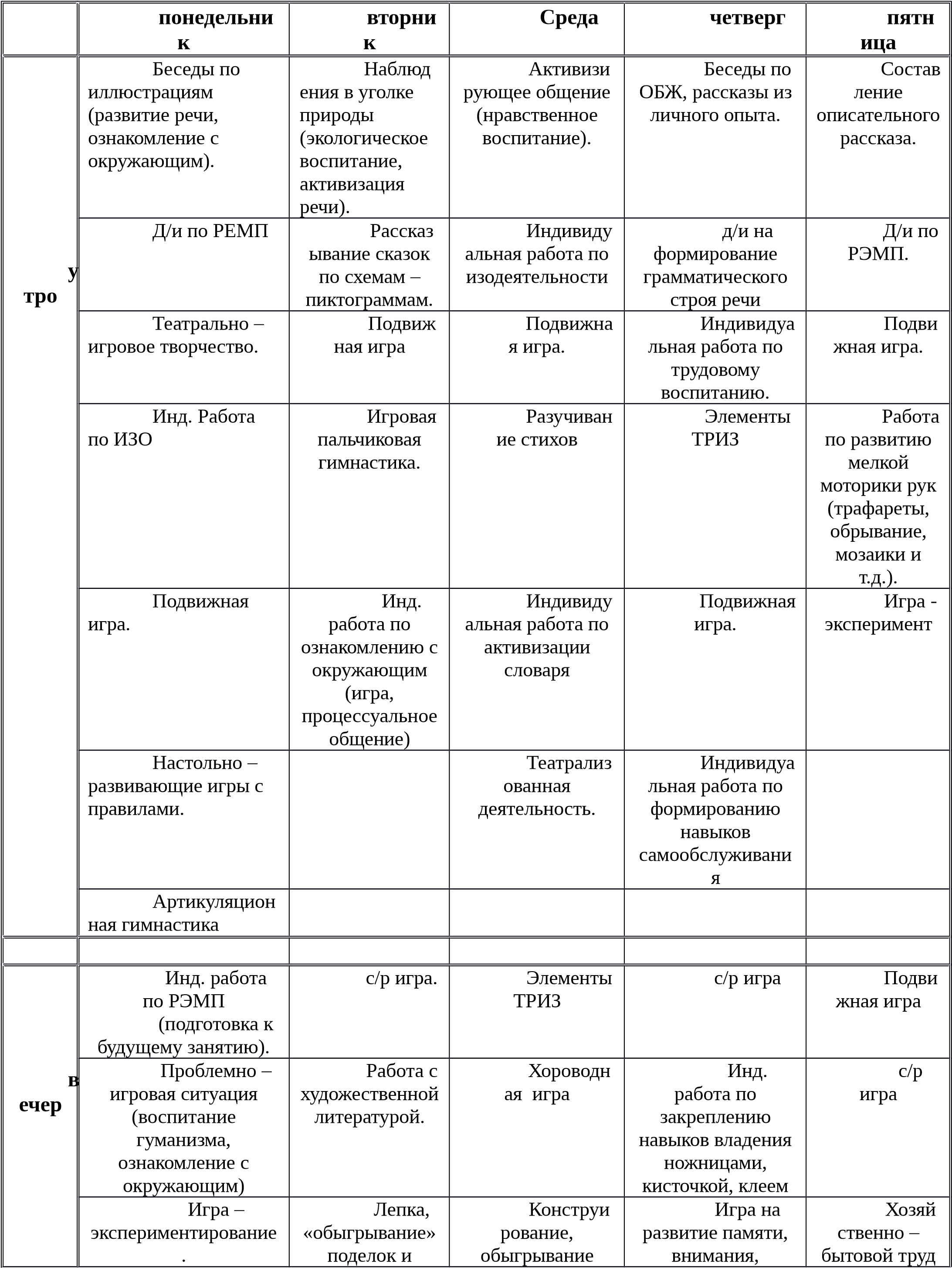 Средняя группа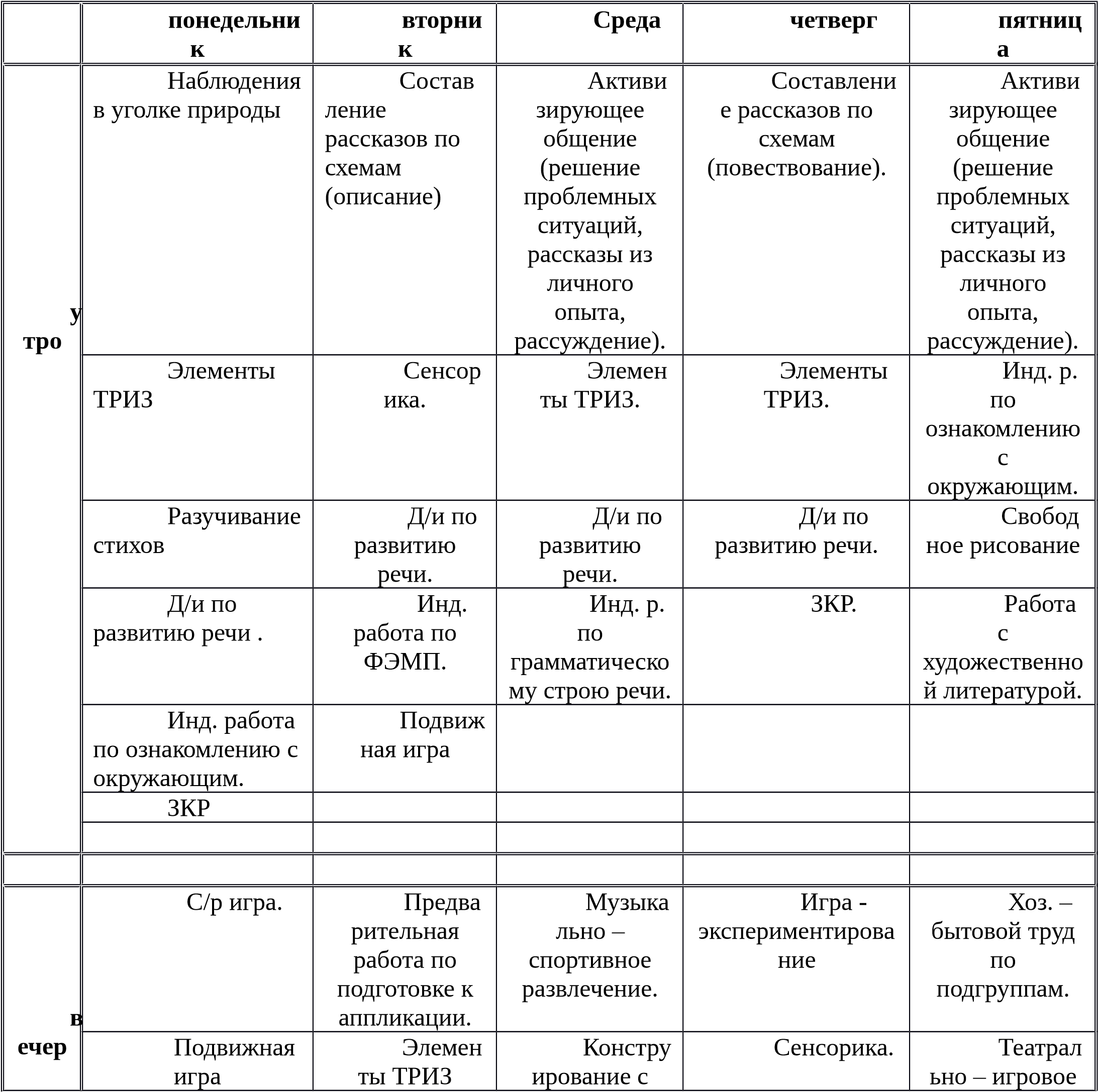 	понедел	вторни	Среда	четверг	пятница	ьник	к	Утро 	Составл	Наблюде	Составле	Активизир	радостных 	ение рассказов	ние в природе. 	ние рассказов из	ующее общение	встреч. Беседа 	по схемам 	личного опыта.	(Решение(социально – (описание).	проблемных нравственное 	ситуаций).У воспитание)тро	Д/и по 	Д/и по	Проведе	Д/игра	Развиваю развитию речи.	ФЭМП.	ние опыта,	по подготовке к	щая игра эксперимента	обучению	(Пространственнграмоте	ое и логическое мышление, воображение).	Труд в 	Инд. р.	Дидакти	Артикуля	Разучивануголке по развитию ческая игра по ционная и ие стихов природы. мелкой ознакомлению с пальчиковая	моторики рук.	окружающим	гимнастикиИнд.раб. Д/и по Артикуля Индивид Подвижна по развитию речи ционная и уальная работ в я игра изодеятельност пальчиковая тетрадях по	и.	гимнастики	развитиюмелкоймоторики рук, активизация мышления и речи.	Индивид	Подвижн	ДидактичеСтаршая группа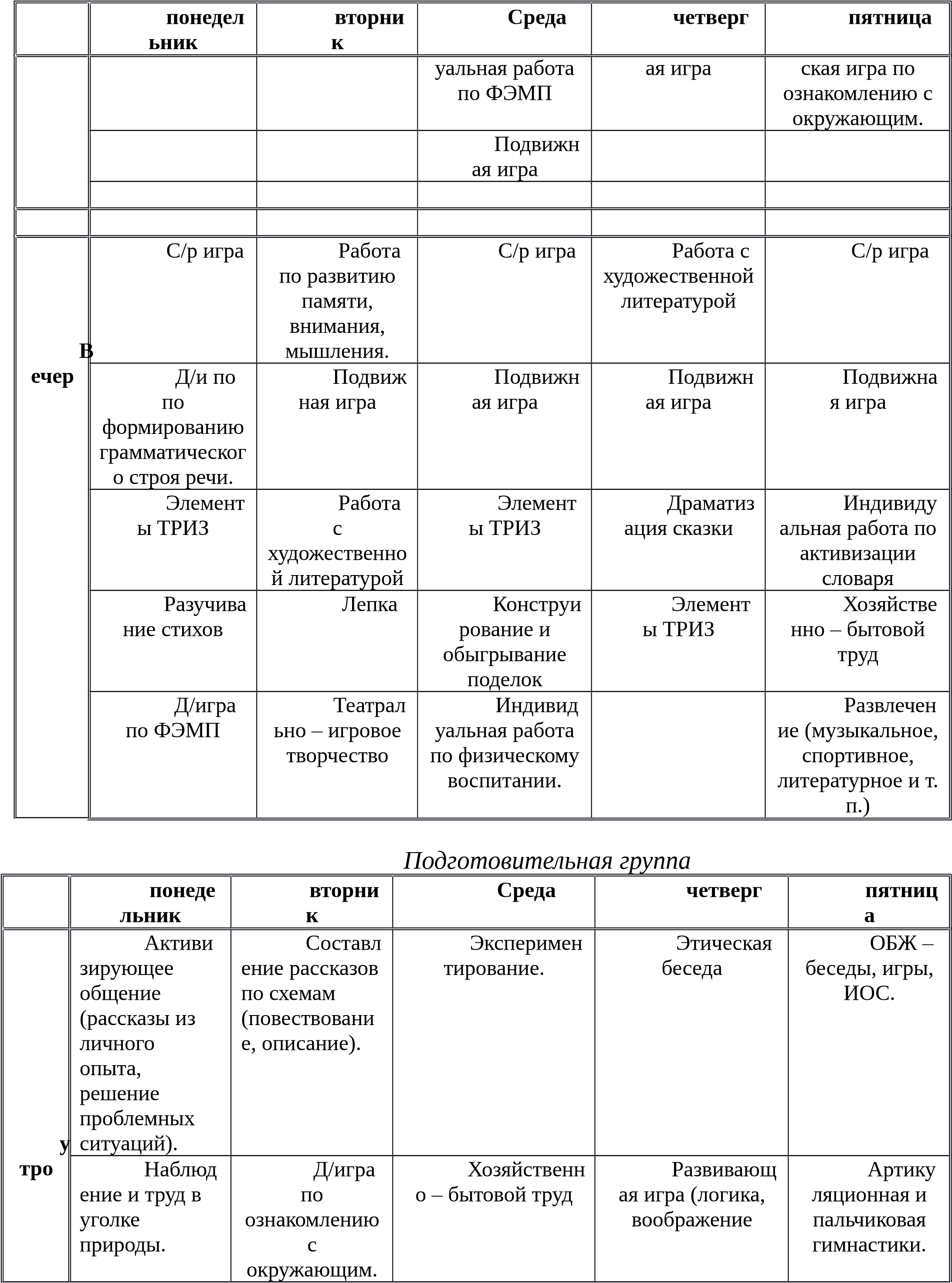 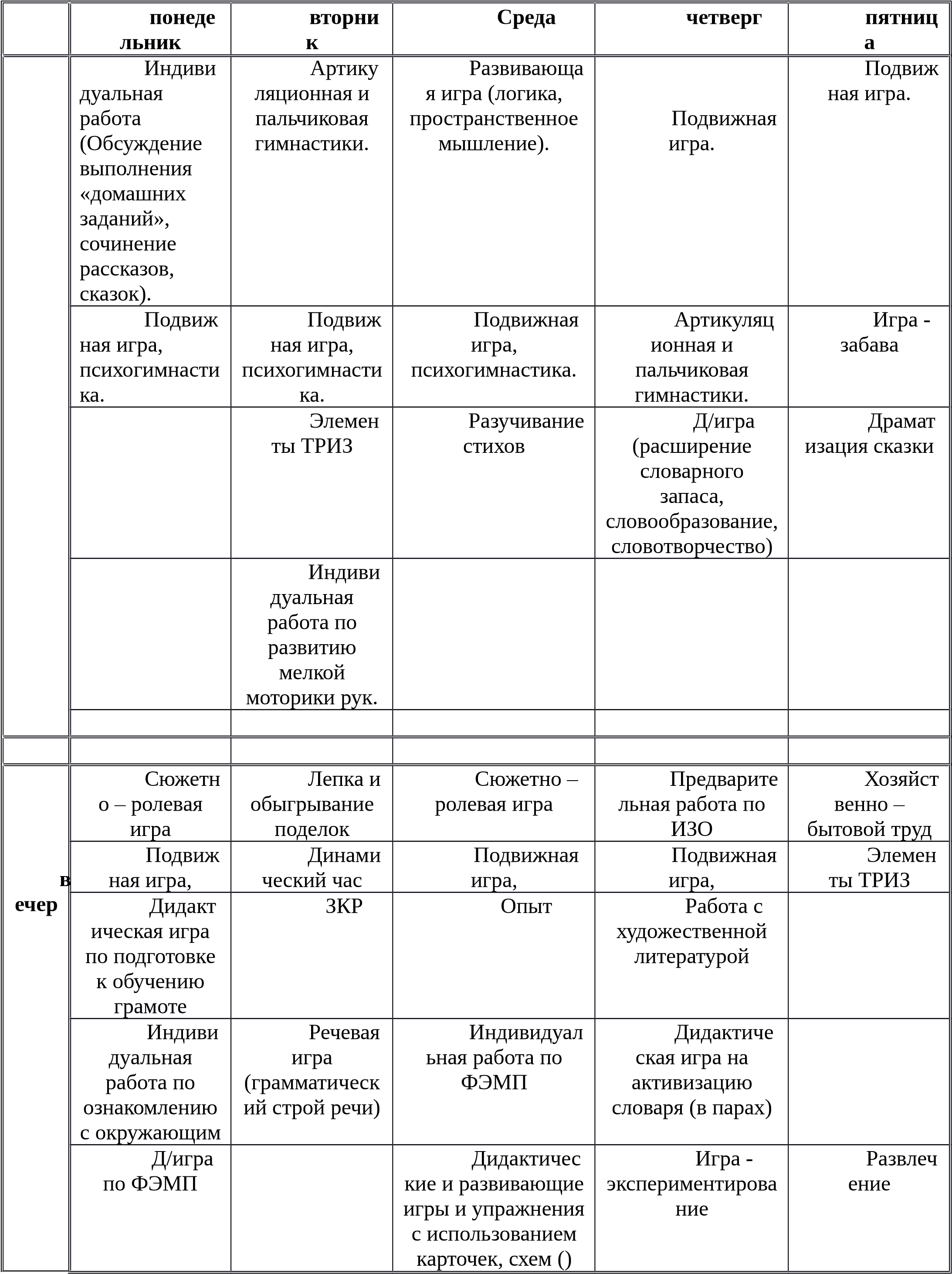 	3.2.	Консультативная работаДанное направление коррекционно-развивающей работы обеспечивает непрерывность специального сопровождения детей с нарушением речи и их семей по обучению, воспитанию, коррекции, всестороннего развития воспитанников. Целью является создание и дальнейшее укрепление союза триады: ребенок с ТНР, родитель, педагог.	Формы работы	                 Темы, аннотация«Консилиумы».		Консилиум		дает	«Как помочь ребенку?» и др. возможность родителям обсудить вопросы,	вопросы. касающиеся образования и воспитания их	На таких встречах родитель общается ребенка — воспитанника учреждения. 	с теми специалистами, которые в данном, конкретном случае могут помочь, дать соответствующие рекомендации: (учительлогопед, воспитатель, психолог, старший воспитатель и др.).«Стендовая информация» - «Основы логопедии», «Речевые традиционная форма взаимодействия с семьей. нарушения и причины их возникновения», Определить круг интересов ребенка и семьи, «Развиваем пальчики, стимулируем речь» и дать родителям возможность познакомиться с др.новейшей информацией. 	Родителям предлагаются «папкираскладушки», стенды, стенгазеты и др.«Логопедические гостиные» (открытые «Зимушка-Зима», «Мы Весняночку занятия). Нетрадиционная форма зовем», «На станции Знаний» и т. п.взаимодействия с семьей. 	На таких встречах родителям«Кузница идей». Данное мероприятие призвано привлечь родителей к участию в кружковой работе с детьми. предоставляется возможность принять на себя		роль		педагога,		попробовать практически применить методы и приемы коррекционно-развивающего		обучения детей с ТНР.«Великий		Пушкин»,		«Поэты Серебряного века», «Нравственное начало в поэзии» и др.В ходе встречи родители имеют возможность предложить свои идеи, дать «Литературный вечер» призван всех участников встречи погрузить в мир поэзии. Мероприятие рассматривается нами, как форма сотрудничества детсада и семьи. «Логопедический досуг». Коррекционно педагогическая работа с детьми, которая осуществляется в виде подгрупповых и фронтальных занятий. Данная форма работы включает различные методики преодоления речевого дефекта у детей с ТНР. советы, обменяться опытом с педагогами, принять участие в организации занятий в кружке и т. п.«По вехам творчества поэтов Золотого века», «Сказки Пушкина», «Лирика Лермонтова» и др.На вечере родители знакомятся с достижениями наших воспитанников в ходе коррекционно-развивающей		работы		с применением метода стихосложения.  	«Письмо		Деду		Морозу»,«Путешествие по дорогам знаний» и т. п.В ходе встречи используются строго регламентированные методы и приемы, а также		развлекательно-игровые		с привлечением сказочных персонажей или вымышленных героев. Участники таких      «Консультации» - традиционная форма		взаимодействия		с		семьями воспитанников (групповые и индивидуальные).После занятия дошкольники подходят к экрану (логопедический уголок в группе) и наклеивают «звезды», ориентируясь на свое имя (портрет). Таким образом подводится итог занятия - дети рассказывают родителям за что их поощрили.«Артикуляционная и др. виды гимнастик», «Особенности постановки звуков и их автоматизации» и т. д.Родители приходят на такие встречи к специалисту для подведения итогов: «Логопедические		тетради»		общепринятая форма преемственности в работе логопеда и родителей. достижения ребенка в ходе логопедической работы,		поиск		путей		преодоления возникших трудностей и др.	Темы		логопедических		занятий(годовой уч. план).	Родители		знакомятся		срекомендациями специалиста и принимают участие в коррекционно-развивающем обучении ребенка.«Родительские собрания» - «Знакомство с АООП (презентация, общепринятая форма взаимодействия с семьями анкеты, аннотация», «Рабочая программа воспитанников. Педагоги определяют тему специалистов» и др.собрания, круг вопросов для обсуждения.	Общение педагогов и родителей проходит		в		спокойной		дружеской атмосфере. Все, проведенные родительские собрания запротоколированы. «Электронный почтовый ящик» - «Почему луна не из чугуна», «В современная форма общения с семьями начале было слово», «Арттерапия в дошкольников. коррекции речевых нарушений» и т. п.Родителю предоставляется право зайти на страницу к любому из специалистов ДОУ для получения и обмена информацией«Журнал взаимосвязи в коррекционно-	Темы		логопедических		занятий педагогической работе учителя-логопеда и	(годовой уч. план).Воспитатели и учительвоспитателей».	Традиционная		форма	логопед обсуждают вопросы, касающиеся взаимодействия педагогов в педпроцессе.	оказания		квалифицированной логопедической помощи дошкольникам с ТНР.Периодичность. «Логопедическиететради» - забираются родителями в пятницу, возвращаются в понедельник (1 раз в неделю). «Консультации» для родителей — еженедельно по четвергам с17.30 до 18.30 (1 раз в неделю). «Родительские собрания» - логопед проводит один раз в квартал (3 собрания в уч. году). Традиционно — первое собрание учитель проводит после обследования детей (третья неделя сентября). Тема: «Знакомство с программой логопедической группы». Следующие собрания проводятся логопедом совместно с воспитателями. Тематика различна (зависит от круга интересов родителей и детей, может соотноситься с годовыми задачами педпроцесса). Педагоги обязательно знакомят родителей с достижениями их детей, с перспективами дальнейшего учебно-воспитательного процесса. «Стендоваяинформация» обновляется педагогами каждую неделю (4 раза в месяц). «Логопедическаягостиная» проводится 1/2 раза в год, соответственно в середине и конце уч. года, либо в конце уч. года. «Кузница идей» -  проводится три раза в год, один раз в квартал (3 встречи в уч. году). «Литературный вечер» -  1/2 раза в год, в зависимости от достижений детей — результатов кружковой работы. Соответственно в конце первого полугодия и в конце второго, либо один раз в конце уч. года. «Консилиумы» - периодичность зависит от глобальности решения проблемных вопросов и от желания, и потребностей родителей. «Электронный почтовый ящик» - пополнять информацию один раз в месяц. 	3.3.	Информационно-просветительская деятельностьЦель. Посвящение родителей детей, посещающих массовые группы ДОУ, и воспитателей общеразвивающих групп, а также смежных специалистов в вопросы, касающиеся пропедевтики речевых нарушений у дошкольников. Профилактика речевых расстройств рассматривается нами как необходимое условие обеспечения равных стартовых возможностей в усвоении основной общеобразовательной программы ДОУ (ООП) детьми дошкольного возраста.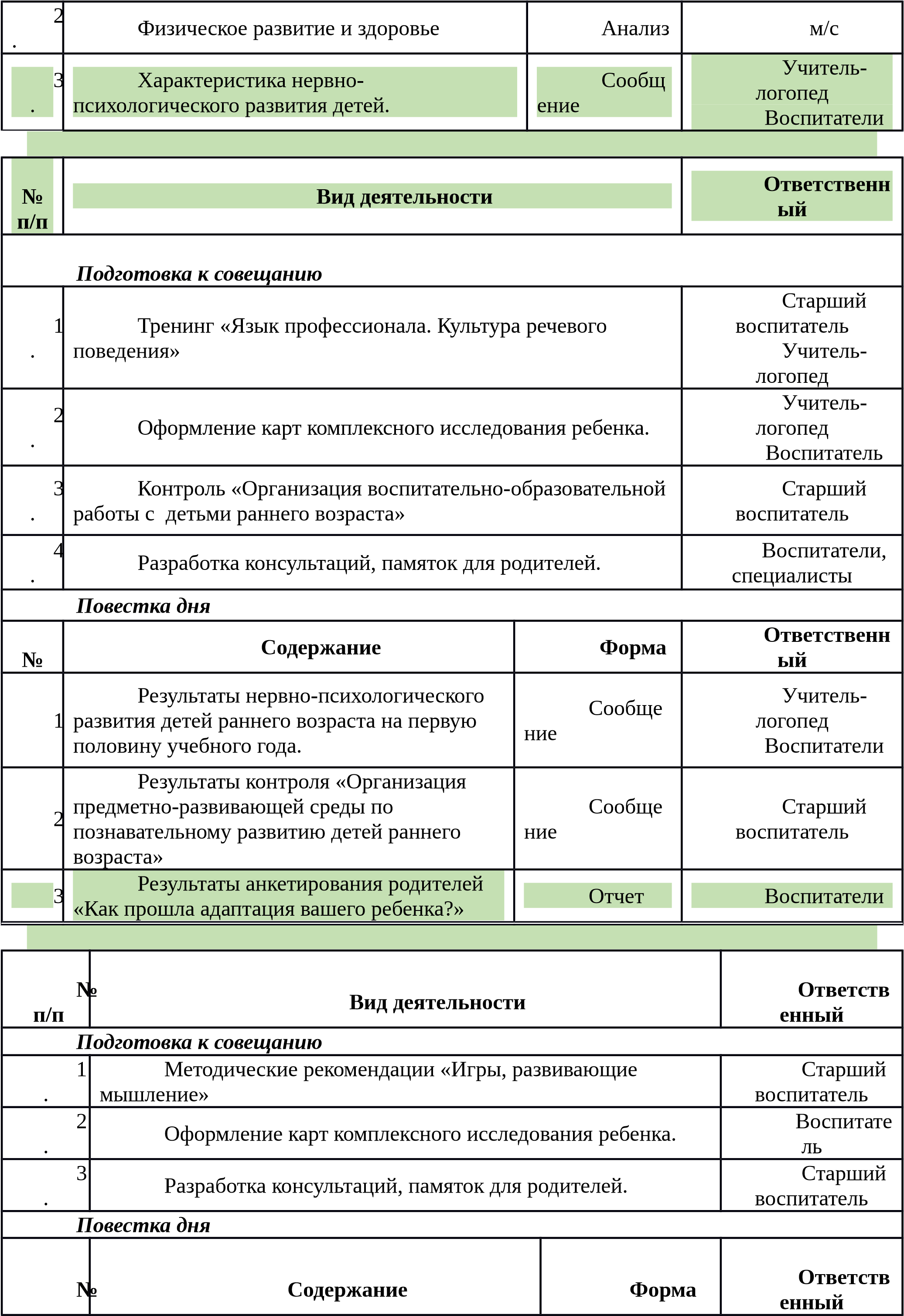 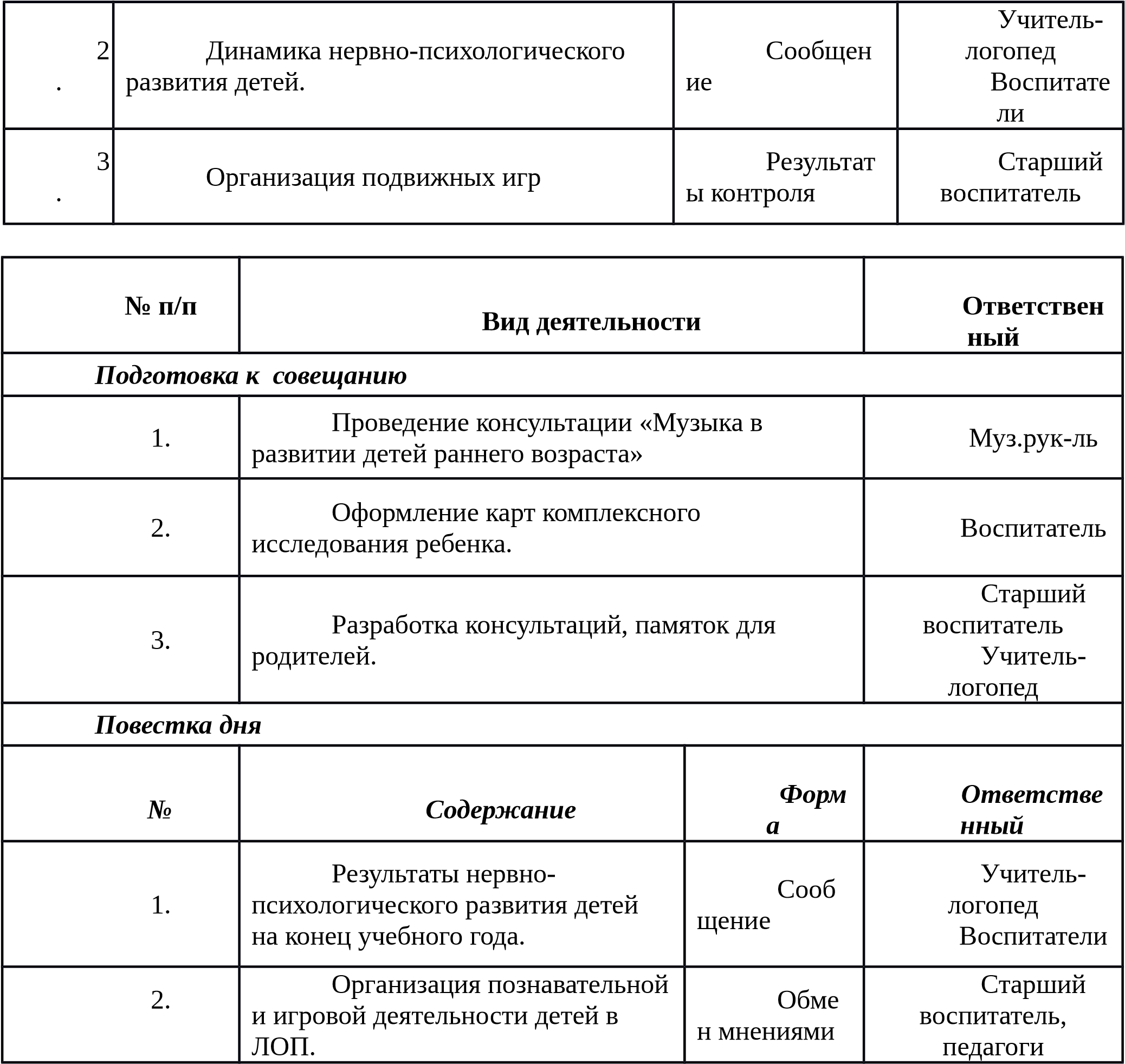 Традиционный семинар-практикум. «Опытно-исследовательская работа в системе речевого образования дошкольников».«Развивающие игры нового поколения в интеллектуальном развитии дошкольника»Эффективность создания условий и организация работы по познавательному развитию дошкольников через циклы бесед, моделирования, проблемных ситуаций, внедрение новых педагогических технологий по познавательному развитию и созданию центров познавательно-речевой активности.Формирование связной речи у детей, система индивидуальной работы.Консилиумы в группах «От диагностики – к оптимизации коррекционно-развивающей работы»: проблемы и перспективы коррекционно – педагогического сопровождения детей.Музыкально-речевые игры-фантазии в развитии коммуникативных навыков дошкольников. Из опыта работы«Речь и движение»Результаты тематической проверки«Организация физкультурно – оздоровительной работы в группах в рамках реализации ФГОС ДО»«Активизации речевой деятельности детей на занятиях по ФЭМП»Обобщение опыта работы «Использование занимательных заданий по ФЭМП»«Развитие речи на физкультурных праздниках и досугах»«Планирование и организация спортивных игр на прогулке»«Оздоровление детей раннего возраста»«Развитие интереса и любви к книге»«Рекомендации к проведению занятий по развитию речи»Взаимодействие с родителями«Лучший способ сделать детей хорошими — сделать их счастливыми» Уайльд Оскальд,  (1854-1900) английский писатель№	Содержание работы	Срок	Ответственны и	еРодительский клуб «Счастье быть вместе»Взаимодействие ДОУ с семьей по вопросам развития (коррекции) речи  у детей ДОУ.	1	Семья и детский сад - единое	н	Зав. ДОУ . пространство развития. Коррекционно- оябрь ст.воспита развивающее сопровождение ребенка в тель 	условиях д/сада.	учитель-логопед Психологический		тренинг		для родителей «Давайте познакомимся».	медсестра Увлекательные упражнения для профилактики нарушений осанки и плоскостопия «Путешествие в страну Здоровья».«Основные вопросы питания дошкольников в детском саду».Психологическое упражнение «Мои способы снятия напряжения».2	«Как хорошо, что есть семья,	м	ст.воспита которая от бед любых везде хранит	ай	тельменя».	«Игры		со		сказками»	музыкальн	(театрализованное представление «По	ый	дорогам сказок»).	руководитель 	Тренинг для родителей «Игры, в	воспитател	которые играют…».	и группДидактические игры на развитие мелкой моторики и сенсорных эталонов у дошкольников.Выставка творческих работ «Мама, папа, я - дружная семья».Консультативно-диагностическая служба «Доверие» (индивидуальное и групповое консультирование)Цель: создание атмосферы психолого–педагогической поддержки разным категориям семей.	1	Консультация		при	В.	закрытых		дверях	течение(индивидуальное консультирование	года по запросам родителей, по приглашению специалистов).	Дни открытых дверей «Гость 	Ноябр	воспитателигруппы»	ь	групп	Апрел	специалистыь	«Родительская почта»: 	В	социальныйанонимные обращения родителей с 	течение	педагогпредложениями, замечаниями, идеями.	года«Горячая линия» - телефон педагогдоверия, электронная почта для психолог родителей ДОУ и микрорайона.Родительские собрания№	Содержание работы	Дат	Ответств а 	енныеГрупповые родительские собрания2 младшая«Возрастные особенности детей	окт	учитель-.	четвёртого года жизни»	ябрь	логопед«Воспитание у детей младшего воспитат возраста самостоятельности и ель самообслуживании». «Игры с малышами в кругу семьи»	апр	учитель-.	(мастер-класс «Играем вместе»)	ель 	логопед «Итоги прошедшего года» воспитателиСредняя группа«Особенности детей пятого года 	окт	воспитат.	жизни»	ябрь	ель«Учим детей общаться»«Актуальные вопросы речевого учительразвития дошкольников» логопед «Игры нашего детства» (мастер-	апр	учитель-.	класс») 	ель 	логопед	«Секреты общения с ребенком в 	воспитат	семье»  	ели«И глаза нам скажут спасибо!» - результаты лечебно-восстановительной работыПодготовительная  речевая группа «Чего ждёт школа от детей и семьи»	окт	воспитат.	«Переутомление как одна из причин 	ябрь	ели	плохого поведения ребёнка»	учитель-логопед«Вот мы и выросли» - результаты 	апр	воспитат.	коррекционной и воспитательно-	ель	ели	образовательной работы	учитель-логопед Старшая  «Особенности эмоционального 	окт	учитель-.	развития дошкольников 4-6,5 лет»	ябрь	логопед«Сенсорное развитие детей с речевыми нарушениями»«Роль семьи в физическом апр Учитель. воспитании детей» ель логопед«Вот мы и выросли» - результаты 	Воспитат коррекционной и воспитательно-	елиобразовательной работы«Дорожная азбука»Подготовительная «Особенности подготовки к школе»	окт	воспитат.	«Особенности коррекционной 	ябрь	ели групп	работы»	учитель-	«Права ребёнка в вопросах и 	логопед ответах»«Копилка правильных поступков»	апр	воспитат.	«Вот мы и выросли» - результаты 	ель	ель коррекционной и воспитательно-	учительобразовательной работы	логопед«Правила безопасности на дорогах»	апр.	ель	3.4.	Материально-техническое обеспечение реализации«Программы»Паспорт логопедического кабинета Речевой уголок в группеПаспорт логопедического кабинета В МКДОУ два логопедических кабинета, отвечающие требованиям САНПИН и ФГОС.  Кабинеты расположены в разных корпусах на втором этаже в левом крыле здания и в правом. Кабинеты предназначены для проведения различных видов групповой, подгрупповой и индивидуальной работы с общим числом участников до 6человек, а также для консультативной работы. I. Оснащение кабинета:Настенное зеркало для индивидуальных занятий.Детские настольные зеркала (9 х 12) по количеству детей.Детские столы и стулья для занятий.         Специальное место, обособленное от игровых зон группы, где воспитатели осуществляют индивидуальную и подгрупповую работу с детьми по рекомендациям учителя-логопеда.Речевые уголки способствуют содержательному общению с взрослыми и сверстниками. С их помощью педагоги создают условия для развития детей, стимуляции речевой деятельности и речевого общения.                Критерии оснащения при подборе дидактического материаланаполняемость уголка;разнообразие материала;соответствие возрасту;доступность; 	системность; 	эстетика оформления;ведущая игрушка («хозяйка» речевого уголка). Содержание определяется в строгом соответствии с «Программой» физиологическом и психолого-педагогическими особенностями формирования.Материал, содержащийся в речевом уголке, имеет многофункциональный характер. Игры подобраны в порядке нарастающей сложности, направленные на развитие речи. Игровой и дидактический материал заменяется или пополняется в уголке ежемесячно. Содержание речевого уголка1.Экран звукопроизношения. Заполняется логопедом по мере продвижения коррекционной работы.		2.Речевой профиль группы. Выводится учителем-логопедом.Отмечается динамика коррекционно-развивающей работы.3.Картотека артикуляционных упражнений.4.Комплект зеркал.5.Картотека дыхательных упражнений.6.Картотека пальчиковых упражнений.7.Картотека динамических пауз со стихотворным текстом.8.Предметы для поддувания.9.Дидактические игры на обобщение словаря.10.Дидактические игры на развитие ГСР.11.Дидактические игры на развитие СР.12.Картотека словесных дидактических игр по всем разделам.13.Дидактические игры на совершенствование ЗКР.14.Картотека игр на развитие фонематического восприятия.15.Предметы на развитие мелкой моторики.16.Массажные мячики, суджок и картотека упражнений с ними.Приложение № 1Мотивационно - содержательные характеристики деятельности, т.е.собственно предметно-содержательная направленность активности ребенкаТаблица 1	1 уровень:	2 уровень:	3 уровень:Активно развертывает несколько связанных по смыслу условных действий (роль в действии), содержание которых зависит от наличной игровой обстановки; активно использует предметызаместители, наделяя один и тот же предмет разными игровыми значениями; с энтузиазмом многократно воспроизводит понравившееся условное игровое действие (цепочку действий) с незначительными вариациями.Ключевые признакиВ рамках наличной предметно-игровой обстановки активно развертывает несколько связанных по смыслу игровых действий (роль в действии);вариативно использует предметызаместители в условном игровом значении.Имеет первоначальный замысел ("Хочу играть в больницу", "Я -шофер" и т.п.); активно ищет или видоизменяет имеющуюся игровую обстановку; принимает и обозначает в речи игровые роли; развертывает отдельные сюжетные эпизоды (в рамках привычных последовательностей событий), активно • используя не только условные действия, но и ролевую речь, разнообразя ролевые диалоги от раза к разу; в процессе игры может переходить от одного отдельного сюжетного эпизода к другому (от одной роли к другой), не заботясь об их связности. Ключевые признакиИмеет первоначальный замысел, легкоменяющийся в процессе игры; принимает разнообразные роли; при развертывании отдельных сюжетных эпизодов подкрепляетусловные действия ролевой речью(вариативные диалоги с игрушками или сверстниками).Имеет разнообразные игровые замыслы; активно создает предметную обстановку "под замысел"; комбинирует (связывает) в процессе игры разные сюжетные эпизоды в новое целое, выстраивая оригинальный сюжет; может при этом осознанно использовать смену ролей; замысел также имеет тенденцию воплощаться преимущественно в речи (словесное придумывание историй), или в предметном макете воображаемого "мира" (с мелкими игрушкамиперсонажами), может фиксироваться в продукте (сюжетные композиции в рисовании, лепке, конструировании).Ключевые признаки Комбинирует разнообразные сюжетные эпизоды в новую связную последовательность; использует развернутое словесное комментирование игры через события и пространство (что и где происходит с персонажами); частично воплощает игровой замысел в продукте(словесном -история, Обнаруживает стремление включиться в процесс деятельности (хочу лепить, рисовать, строить) без отчетливой цели, поглощен процессом (манипулирует материалом, изрисовывает много листов и т.п.); завершение процесса определяется исчерпанием материала или времени; на вопрос: что ты делаешь? - отвечает обозначением процесса (рисую, строю); называние продукта может появиться после окончания процесса. Ключевые признаки Поглощен процессом; конкретная цель не фиксируется; бросает работу, как только появляются отвлекающие моменты, и не возвращается к ней.Обнаруживает конкретное намерение-цель ("Хочу нарисовать домик… построить домик..., слепить домик") - работает над ограниченным материалом, его трансформациями; результат фиксируется, но удовлетворяет любой (в процессе работы цель может изменяться, в зависимости от того, что получается).Ключевые признаки.Формулирует конкретную цель ("Нарисую домик"); в процессе работы может менять цель, но фиксирует конечный результат ("Получилась машина").Имеет конкретное намерение-цель; работает над материалом в соответствии с целью; конечный результат фиксируется, демонстрируется (если удовлетворяет) или уничтожается (если не удовлетворяет); самостоятельно подбирает вещные или графические образцы для копирования ("Хочу сделать такое же") - в разных материалах (лепка, рисование, конструирование).Ключевые признаки. Обозначает конкретную цель, удерживает ее во время работы; фиксирует конечный результат, стремится достичь хорошего качества; возвращается к прерванной работе, доводит ее до конца.Привлекает внимание сверстника к своим действиям, комментирует их в речи, но не старается, чтобы сверстник понял; также выступает как активный наблюдатель -пристраивается к уже действующему сверстнику, комментирует и подправляет наблюдаемые действия; старается быть (играть, делать) рядом со сверстниками; ситуативен в выборе,довольствуется обществом и вниманием любого.Ключевые признаки. Обращает внимание сверстника на интересующие самого ребенка действия ("Смотри..."), ком-ментирует их в речи, но не старается быть понятым; довольствуется обществом любого.Намеренно привлекает определенного сверстника к совместной деятельности с опорой на предмет и одновременным кратким словесным пояснением замысла, цели ("Давай играть, делать..."); ведет парное взаимодействие в игре, используя речевое пошаговое предложение - побуждение партнера к конкретным действиям ("Ты говори...", "Ты делай..."), поддерживает диалог в конкретной деятельности; может найти аналогичный или дополняющий игровой предмет, материал, роль, не вступая в конфликт со сверстником.Ключевые признаки Инициирует парное взаимодействие со . сверстником через краткое речевое предложениепобуждение ("Давай играть, делать..."); начинает проявлять избирательность в выборе партнера.Инициирует и организует действия 2-3 сверстников, словесно развертывая исходные замыслы, цели, спланировав несколько начальных действий ("Давайте так играть... рисовать..."), использует простой договор ("Я буду..., а вы будете..."), не ущемляя интересы и желания других; может встроиться в совместную деятельность других детей, подобрав подходящие по смыслу игровые роли, материалы; легко поддерживает диалог в конкретной деятельности; может инициировать и поддержать простой диалог со сверстником на отвлеченную тему; избирателен в выборе партнеров; осознанно стремится не только к реализации замысла, но и к взаимопониманию, к поддержанию слаженного взаимодействия с партнерами.Ключевые признакиПредлагает партнерам в развернутой словесной форме исходные замыслы, цели; договаривается о распределении действий, не ущемляя интересы других участников; избирателен в выборе, осознанно стремится к взаимопониманию и поддержанию Замечает новые предметы в окружении и проявляет интерес к ним; активно обследует вещи, практически обнаруживая их возможности (манипулирует, разбираетсобирает, без попыток достичь точного исходного состояния); многократно повторяет действия, поглощен процессом.Ключевые признаки Проявляет интерес к новым предметам, манипулирует ими, практически обнаруживая их возможности; многократно воспроизводит действия.Предвосхищает или сопровождает вопросами практическое исследование новых предметов (Что это? Для чего?); обнаруживает осознанное намерение узнать что-то относительно конкретных вещей и явлений (Как это получается? Как бы это сделать? Почему это так?); высказывает простые предположения о связи действия и возможного эффекта при исследовании новых предметов, стремится достичь определенного эффекта ("Если сделать так..., или так..."), не ограничиваясь простым манипулированием; встраивает свои новые представления в сюжеты игры, темы рисования, конструирования.Ключевые признаки Задает вопросы относительно конкретных вещей и явлений (что? как? зачем?); высказывает простые предположения, осуществляет вариативные действия по отношению к исследуемому объекту, добиваясь нужного результата.Задает вопросы, касающиеся предметов и явлений, лежащих за кругом непосредственно данного (Как? Почему? Зачем?); обнаруживает стремление объяснить связь фактов, использует простое причинное рассуждение (потому что...); стремится к упорядочиванию, систематизации конкретных материалов (в виде коллекции); проявляет интерес к познавательной литературе, к символическим языкам; самостоятельно берется делать что-то по графическим схемам (лепить, конструировать), составлять карты, схемы, пиктограммы, записывать истории, наблюдения (осваивает письмо как средство систематизации и коммуникации).Ключевые признакиЗадает вопросы об отвлеченных вещах; обнаруживает стремление к упорядочиванию фактов и представлений, способен к простому рассуждению; проявляет интерес к символическим языкам(графические схемы, письмо).уровень проявленной инициативы типичен для 3-4 лет, уровень – для 4-5 лет, 3 уровень – для 6-7 лет. Соответственно, третий уровень проявленных инициатив является итоговым уровнем по освоению программы.Приложение № 2Педагогическая диагностика индивидуального развития ребенка с ТНР Примечание. Методика проведения индивидуальной педагогической диагностики учителем-логопедом изложена в комплексной образовательной программе дошкольного образования для детей с тяжелыми нарушениями речи (общим недоразвитием речи) с 3 до 7 лет, автор Н.В. Нищева.Картаразвития ребенка(младший дошкольный возраст)	Фамилия,		имяребенка__________________________________________________________Дата рождения_________________________________________________________________Домашний адрес_______________________________________________________________Откуда поступил_______________________________________________________________ Сведения о родителях:	Мать		(фамилия,		имя,		отчество,		возраст		на		моментродов)__________________________________________________________________________________________________________	Отец		(фамилия,		имя,		отчество,		возраст		на		моментродов)_________________________________________________________________________________________________________Национальный язык____________________________________________________________Двуязычие____________________________________________________________________	Решением		ПМПК		от________протокол		№________принят		насрок____________________ ЗаключениеПМПК_________________________________________________________________________________________________________________________________________________________________________________________________________________ __________________________________________________________________________________	Дата		заполнения		речевойкарты__________________________________________________Логопед______________________________________________________________________Решением ПМПК от_________продлен срок пребывания в логопедической группе с диагнозом_________________________________________________________________________________________________________________________________________________На срок_______________________________________________________________________	Ответственный		запродление_____________________________________________________	Члены		ПМПК_________________________________________________________________ _____________________________________________________________________________	Решением		ПМПК		от_________выпускается		с		(состояниеречи)_______________________	в		(типДОУ)___________________________________________________________________	Ответственный		завыпуск____________________________________________________________________________________________________________________________________ ЧленыПМПК______________________________________________________________________________________________________________________________________________Общий анамнез	Неблагоприятные		факторыразвития______________________________________________	Перенесенные		заболевания		догода_______________________________________________ послегода___________________________________________________________________	Ушибы,		травмыголовы_________________________________________________________	Судороги		при		высокойтемпературе_______________________________________________Раннее развитие	Голову		держит		с		(в		норме		1,5мес)________________________________________________	Сидит		с		(в		норме		с		6мес)_________________________________________________________	Ползает		с		(в		норме		с		6-7мес)_____________________________________________________	Стоит		с		(в		норме		с		10-11мес)_____________________________________________________	Ходит		с		(в		норме		с		11-12мес)_____________________________________________________	Узнает		близких		с		(в		норме		в		6-8мес)_______________________________________________	Первые		зубы		появились		в		(в		норме		в		6-8мес)________________________________________	Количество		зубов		к		году		(в		норме		-8зубов)_________________________________________Данные о нервно-психическом и соматическом состоянии (на основании медкарты)Педиатр______________________________________________________________________Невропатолог_________________________________________________________________Психоневролог________________________________________________________________Отоларинголог___________________________________________________________ _____Офтальмолог_________________________________________________________________Хирург______________________________________________________________________Ортопед______________________________________________________________________Речевой анамнез	Гуление		в		(в		норме		с		2-хмес)____________________________________________________	Лепет		в		(в		норме		4-6мес)________________________________________________________	Первые		слова		в		(в		норме		окологода)______________________________________________	Первые		фразы		в		(в		норме		1,5		до		2лет)_____________________________________________	Прерывалось		ли		речевое		развитие		и		по		какойпричине____________________________________________________________________________________________________________	Использование		жестов		(замена		речи,		дополнениеречи)___________________________________________________________________________________________________________	Отношение		членов		семьи		к		речевомудефекту___________________________________________________________________________________________________________________	Занимались		ли		слогопедом_____________________________________________________Результаты_________________________________________________________________________________________________________________________________________________Исследование поведения и эмоциональной сферы1)Особенности коммуникативной сферы (сразу вступает в контакт, избирательно, проявляет негативизм)______________________________________________________________________________________________________________________________________Адекватность		эмоциональныхреакций_______________________________________________________________________________________________________________________Устойчивость		эмоциональныхреакций_______________________________________________________________________________________________________________________Исследование неречевых психических функций 1.Исследование слухового восприятия:дифференциация контрастного звучания двух игрушек (молоточка и дудочки, колокольчика и свистка, пищалки и погремушки)_____________________________2.Исследование зрительного восприятия:различение		величины		(большой-маленький)__________________________________различение		плоскостных		форм		(круг,		квадрат,треугольник)____________________3.Исследование восприятия пространственных представлений:ориентировка в пространстве (показывает или обозначает словом направления: вверху, внизу)__________________________________________________________складывание картинок из двух частей по образцу (горизонтальный разрез, вертикальный разрез, диагональный разрез)__________________________________складывание фигур из трех палочек по образцу («крыша»,«дерево»)____________сооружение построек из трех кубиков по образцу («домик»,«башенка»)__________Анатомическое строение артикуляционного аппарата:губы		(тонкие,		толстые,		расщелина,шрам)____________________________________зубы (редкие, мелкие, кривые, вне челюстной дуги, отсутствие зубов, двойной ряд зубов)__________________________________________________________________прикус (прогнатия, прогения, открытый передний, открытый боковой, перекрестный прикус)____________________________________________________твердое небо (высокое, готическое, плоское, укороченное, расщелина, субмукознаящель)_________________________________________________________________мягкое		небо		(укороченное,		отсутствие		увуля,раздвоенное)_____________________язык		(массивный,		маленький,		короткий,		длинный,«географический»)____________подъязычная		связка		(короткая,		укороченная,нормальная)______________________Исследование состояния моторной сферы (все упражнения выполняются по подражанию учителю-логопеду)1.Состояние общей моторики (объем выполнения движений, темп, активность, проявление моторной неловкости)_______________________________________________пройти и пробежать между двумя линиями, нарисованными на полу на расстоянии 25 см___________________________________________________________________переложить игрушку из одной руки в другую (перед собой, надголовой)___________________________________________________________________________________бросить одной рукой (попеременно) матерчатый мяч в горизонтальную цель, расположенную на расстоянии 1м)__________________________________________похлопать		в		ладоши		и		потопать		ногамиодновременно_________________________2.Состояние ручной моторики (объем движений, темп, способность к переключению)_________________________________________________________________________________кинестетическая основа движений (сложить в колечко по очереди большой палец с каждым пальцем на правой руке, потом на левой)_____________________________кинетическая основа движений (согнуть и разогнуть по очереди все пальцы, начиная с большого, сначала на правой, потом на левой руке)___________________навыки работы с карандашом (умение держать карандаш, рисование горизонтальных и вертикальных линий, рисование кружков)____________________манипуляции с предметами (сложить несколько небольших игрушек в ведерко, потом поочередно достатьих)______________________________________________навыки работы с пластилином (умение лепить шарики, лепешки,палочки)__________________________________________________________________________________3.Состояние мимической мускулатуры (по подражанию логопеду)	надуть		щеки(«толстячок»)_____________________________________________________	показать,		как		ты		ешь		лимон(кисло)______________________________________________	показать,		как		ты		ешь		мороженое(сладко)__________________________________________4.Состояние артикуляционной моторики (проверяется по подражанию логопеду) широко улыбнуться(«улыбка»)_________________________________________________________	сделать		губки		«хоботком»,		как		услоника_________________________________________	показать		широкий		язычок(«лопата»)______________________________________________	показать		узкий		язычок(«жало»)__________________________________________________положить язычок сначала на верхнюю губу, потом на нижнюю(«качели»)______________	подвигать		язычком		влево-вправо(«маятник»)______________________________________ пощелкатьязыком_____________________________________________________________	движения		мягкого		неба		(широко		открыть		рот		изевнуть)_____________________________Исследование импрессивной речи1.Пассивный словарьпонимание существительных (показать по просьбе логопеда отдельныепредметы, части тела) стол___________, стол_____________, окно____________, голова________________ рука___________, рука_____________, нос_____________, уши_______,глаза________понимание обобщающих слов (показать картинки по предложенным темам)	игрушки_______________,		посуда__________________,одежда___________________понимание действий (показать, где мальчик стоит, идет, сидит,играет)__________ __________________________________________________________________________выполнение поручений по словесной инструкции (принеси машинку, покатать машинку, поставить машинку на стол, положить машинку в коробку)______________________________________________________________________________________2.Понимание различных грамматических форм словоизмененияпонимание форм единственного и множественного числа существительных(показать по картинкам):кот-коты______________, мяч-мячи_____________, дом-дома____________, кукла-куклы_____________, рука-руки____________понимание предложно-падежных конструкций с предлогами (положить кубик в машинку, на стол)____________________________________________________понимание уменьшительно-ласкательных суффиксов существительных(показать называемые логопедом предметы) дом-домик______________________, стул-стульчик________________________, кукла-куколка___________________, миска-мисочка_______________________различение форм единственного и множественного числа глаголов (показать по картинкам)	собака		сидит-собаки		сидят_______________,		машина		едет–машинаедут_____________	3.Понимание		содержания		текста		(сказка		«КурочкаРяба»)___________________________________________________________________________________________________Исследование экспрессивной речиХарактер экспрессивной речиоднословная_____________________________________________________________________________________________________________________________________фразовая_________________________________________________________________________________________________________________________________________связная___________________________________________________________________________________________________________________________________________1.Активный словарьсуществительные (назвать по три-четыре картинки по следующимлексическим темам)        игрушки______________________________________________________________        посуда________________________________________________________________        одежда_______________________________________________________________ обувь_________________________________________________________________        животные_____________________________________________________________глаголы (назвать действия по картинкам)ест__________________, спит___________________, играет____________________,рисует________________, пьет__________________, гуляет_____________________прилагательные (назвать признаки по картинкам)красный______________, синий_______________, зеленый________________, желтый_______________, большой_____________, маленький______________, сладкий_______________, кислый___________________2.Состояние грамматического строя речиупотребление существительных в именительном падеже единственного и множественного числа (назвать по картинкам)	стол-столы________________,		мяч-мячи_________________,		дом-дома_____________, кукла-куклы___________________________, рука-руки________________________употребление имен существительных в винительном падеже единственного числа  без предлога (назвать по картинкам) вижу дом______________________, синий шар________________________,красная чашка_____________________, синяя лопатка____________________употребление предложно-падежных конструкций с предлогами (покартинкам) в______________________________________, на______________________________употребление		существительных		с		уменьшительно-ласкательнымисуффиксами (назвать по картинкам)	дом-домик__________________________,		стул-стульчик_________________________,	чашка-чашечка_________________________,		кукла-куколка______________________употребление глаголов в форме единственного и множественного числа(назвать по картинкам)	кот		спит-коты		спят___________________,		птичка		летит-птичкиспят________________ мальчик играет – мальчики играют_______________________________употребление возвратных и невозвратных глаголов (назвать по картинкам)	Мальчик		умывается.		–		Мальчик		умывает		мальчика._____________________________	Девочка		одевается.		–		Мама		одевает		девочку.___________________________________     3.Исследованиефонетической стороны речи     Состояние имитационной стороны речи (с опорой на картинки):А-А-А! (плачет девочка) _____________, О-О-О! (рычит медведь)______________У-У-У!		(гудит		поезд)		________________,		И-И-И!		(ржетлошадка)________________УА!		(плачет		малыш)_________________,		АУ!		(кричатдети)____________________МЯУ!		(мяукает		кошка)________________,		АВ!		(лаетсобака)___________________ПИ-ПИ-ПИ! (пищит цыпленок)__________, КО-КО-КО! (кудахчеткурица)______________________, ГА-ГА-ГА! (кричат гуси)__________________________________ Исследование звукослоговой структуры слов (повторить за логопедом с опорой на наглядность):односложные слова	дом___________,		кот____________,		дуб___________,		бык_________,мак__________двусложные слова вода__________,		нога____________,		вата_____________,Дима___________________трехсложные слова	вагоны___________,		бананы___________,		батоны____________,панама____________Состояние звукопроизношения (отсутствие, замены звуков, возможные искажения) в речевом потокеГласные		[а,		о,		у,		и,		э,ы]_________________________________________________Согласные		[б,		бь,		п,		пь,		м,мь],____________________________________________		[в,		вь,		ф,фь]______________________________________________________________	[д,		дь,		т,		ть,		н,нь]__________________________________________________________	[г,		гь,		к,		кь,		х,хь]___________________________________________________________[й]_______________________________________________________________________	[с,		сь,		з,зь]________________________________________________________________Состояние дыхательной и голосовой функциитип физиологического дыхания (верхнеключичное, диафрагмальное, смешанное)_________________________________________________________________________объем		дыхания		(достаточный,недостаточный)______________________________	продолжительность		речевоговыдоха_________________________________________	сила		голоса__________________________,		модуляцияголоса_____________________Особенности динамической стороны речи (при наличии фразовой речи)темп		(нормальный,		ускоренный,замедленный)_____________________________ритм		(нормальный,дисритмия)__________________________________________паузация		(правильность		расстановки		пауз		в		речевомпотоке)__________________употребление		разных		видовинтонации____________________________________4.Исследование фонематических функцийСлуховая дифференциация звуковпоказать на картинках называемые логопедом предметы	кот-кит________________,		бочка-дочка_______________,		миска-маска______________Состояние фонематического анализапоказать собачку, услышав звук [р] в слове	дом________________,		рак______________,		вода______________,рыба____________, банка__________________, труба______________________Логопедическое заключение____________________________________________________________________________________________________________________________________________________________________________________________________________________________________________________________________________________________________________________________________________________________________________________________________________________________________________________Логопед_________________________________________________________________Зав. ДОУ________________________________________________________________ Дата__________________________________М. П.Картаразвития ребенка(средний и старший дошкольный возраста с 4 до 7 лет)	Фамилия,		имяребенка__________________________________________________________Дата рождения_________________________________________________________________Домашний адрес_______________________________________________________________Откуда поступил_______________________________________________________________ Сведения о родителях:	Мать		(фамилия,		имя,		отчество,		возраст		на		моментродов)__________________________________________________________________________________________________________	Отец		(фамилия,		имя,		отчество,		возраст		на		моментродов)_________________________________________________________________________________________________________Национальный язык____________________________________________________________Двуязычие____________________________________________________________________	Решением		ПМПК		от________протокол		№________принят		насрок____________________ ЗаключениеПМПК_________________________________________________________________________________________________________________________________________________________________________________________________________________ __________________________________________________________________________________	Дата		заполнения		речевойкарты__________________________________________________Логопед______________________________________________________________________Решением ПМПК от_________продлен срок пребывания в логопедической группе с диагнозом_________________________________________________________________________________________________________________________________________________На срок_______________________________________________________________________	Ответственный		запродление_____________________________________________________	Члены		ПМПК______________________________________________________________________________________________________________________________________________	Решением		ПМПК		от_________выпускается		с		(состояниеречи)________________________	в		(типДОУ)___________________________________________________________________	Ответственный		завыпуск____________________________________________________________________________________________________________________________________ ЧленыПМПК______________________________________________________________________________________________________________________________________________Общий анамнез	Неблагоприятные		факторыразвития______________________________________________	Перенесенные		заболевания		догода_______________________________________________ послегода___________________________________________________________________	Ушибы,		травмыголовы_________________________________________________________	Судороги		при		высокойтемпературе_______________________________________________Раннее развитие	Голову		держит		с		(в		норме		1,5мес)________________________________________________	Сидит		с		(в		норме		с		6мес)_________________________________________________________	Ползает		с		(в		норме		с		6-7мес)_____________________________________________________	Стоит		с		(в		норме		с		10-11мес)_____________________________________________________	Ходит		с		(в		норме		с		11-12мес)_____________________________________________________	Узнает		близких		с		(в		норме		в		6-8мес)_______________________________________________	Первые		зубы		появились		в		(в		норме		в		6-8мес)________________________________________	Количество		зубов		к		году		(в		норме		-8зубов)_________________________________________Данные о нервно-психическом и соматическом состоянии (на основании медкарты)Педиатр______________________________________________________________________Невропатолог_________________________________________________________________Психоневролог________________________________________________________________Отоларинголог________________________________________________________________Офтальмолог_________________________________________________________________Хирург______________________________________________________________________Ортопед______________________________________________________________________Речевой анамнез	Гуление		в		(в		норме		с		2-хмес)____________________________________________________	Лепет		в		(в		норме		4-6мес)________________________________________________________	Первые		слова		в		(в		норме		окологода)______________________________________________	Первые		фразы		в		(в		норме		1,5		до		2лет)_____________________________________________	Прерывалось		ли		речевое		развитие		и		по		какойпричине____________________________________________________________________________________________________________	Использование		жестов		(замена		речи,		дополнениеречи)___________________________________________________________________________________________________________	Отношение		членов		семьи		к		речевомудефекту___________________________________________________________________________________________________________________	Занимались		ли		слогопедом_____________________________________________________Результаты_________________________________________________________________________________________________________________________________________________Исследование поведения и эмоциональной сферы1)Особенности коммуникативной сферы (сразу вступает в контакт, избирательно, проявляет негативизм)______________________________________________________________________________________________________________________________________Адекватность		эмоциональныхреакций_______________________________________________________________________________________________________________________Устойчивость		эмоциональныхреакций_______________________________________________________________________________________________________________________Исследование неречевых психических функций 1.Исследование слухового восприятия:дифференциация контрастного звучания двух игрушек (молоточка и дудочки, колокольчика и свистка, пищалки и погремушки)_____________________________определение		направлениязвука____________________________________________восприятие		и		воспроизведениезвука________________________________________4 года                             5 лет                                             6 лет2.Исследование зрительного восприятия: различение цвета, умение соотносить цвета (показать по просьбе логопеда предметы заданного цвета, подобрать к чашкам соответствующие по цвету блюдца, к шапочкам соответствующие по цвету шарфики), года		(красный,		желтый,		синий,		зеленый,		белый,черный)___________________________________________________________________лет(красный, оранжевый, желтый, зеленый, голубой, синий, белый, розовый,черный)___________________________________________________________________лет (красный, оранжевый, желтый, зеленый, голубой, синий, белый, розовый,черный)___________________________________________________________________ восприятие формы (показать по просьбе логопеда заданные геометрические фигуры и формы)года		(круг,		квадрат,		овал,		треугольник,		шар,куб)______________________________лет (круг, квадрат, овал, треугольник, прямоугольник, шар,куб)_________________лет (круг, квадрат, овал, треугольник, прямоугольник, многоугольник, шар, куб,цилиндр)_________________________________________________________________3.Исследование восприятия пространственных представлений, нагляднодейственного и наглядно-образного мышления::		ориентировка в пространствегода (показать предметы, которые находятся вверху, внизу, впереди,сзади)__________________________________________________________________________________лет (показать предметы, которые находятся вверху, внизу, впереди, сзади, слева,справа)___________________________________________________________________лет (показать предметы, которые находятся вверху, внизу, впереди, сзади, слева,справа, слева внизу, слева вверху, справа внизу)_______________________________  ориентировка в схеме собственного тела:года (показать правую руку, левую руку, правую ногу, левуюногу)_______________лет (показать правый глаз, левый глаз, правое ухо, левоеухо)____________________лет (показать правой рукой левый глаз, левой рукой-правоеухо)__________________		складывание картинок из двух частей:года		(2-4		части,		вертикальный		и		горизонтальныйразрезы)_______________________лет (4-6 частей, вертикальный, горизонтальный и диагональныйразрезы)__________лет (6-8 частей, вертикальный, горизонтальный, диагональный и фигурныйразрезы)__________________________________________________________________________		складывание фигур из палочек по образцу:года («стульчик» и «кроватка» из четырех палочек, «лесенка» из пятипалочек)_____________________________________________________________________________ __ лет («домик» и «елочка» из шести палочек, «лесенка» из семипалочек)_____________________________________________________________________________________складывание фигур из палочек по памяти:6 лет («елочка» и «дерево» из шести палочек, «лодочка» и«лесенка» из семи палочек)_________________________________________________ Анатомическое строение артикуляционного аппарата:губы		(тонкие,		толстые,		расщелина,шрам)____________________________________зубы (редкие, мелкие, кривые, вне челюстной дуги, отсутствие зубов, двойной ряд зубов)__________________________________________________________________прикус (прогнатия, прогения, открытый передний, открытый боковой, перекрестный прикус)____________________________________________________твердое небо (высокое, готическое, плоское, укороченное, расщелина, субмукознаящель)_________________________________________________________________мягкое		небо		(укороченное,		отсутствие		увуля,раздвоенное)_____________________язык		(массивный,		маленький,		короткий,		длинный,«географический»)____________подъязычная		связка		(короткая,		укороченная,нормальная)______________________Исследование состояния моторной сферы 1.Состояние общей моторики (объем выполнения движений, темп, активность, координация движений – заполняется после проведения тестовых упражнений)года____________________________________________________________________лет_____________________________________________________________________лет_____________________________________________________________________ 	выполнение упражнений:года(попрыгать на дух ногах, прыгнуть в длину с места, потопать ногами ипохлопать руками одновременно, бросить мяч от груди, поймать мяч)___________________________________________________________________________________лет (попрыгать на двух ногах, на левой ноге, на правой ноге; прыгнуть в длину сместа; потопать ногами и похлопать руками одновременно; бросить мяч от груди, из-за головы; поймать мяч; перепрыгнуть через небольшую мягкую игрушку)___________________________________________________________________________________________________лет (попрыгать на дух ногах, на левой ноге, на правой ноге; прыгнуть в длину сместа; потопать ногами и похлопать руками одновременно; бросить мяч от груди, из-за головы; подбросить и поймать мяч; влезть на гимнастическую стенку и слезть с нее)_________________________________________________________________________________________2.Состояние ручной моторики (объем движений, темп, способность к переключению, наличие леворукости или амбидекстрии-заполняется после тестовых упражнений)года______________________________________________________________________лет_______________________________________________________________________лет_______________________________________________________________________ 	кинестетическая основа движений:года (сложить в кольцо большой и указательный пальцы сначала на правой руке,потом-на левойруке)________________________________________________________________лет (одновременно вытянуть указательный и средний пальцы правой руки, потомлевой руки, обеихрук)_______________________________________________________________лет (одновременно вытянуть указательный палец и мизинец правой руки, потомлевой руки, обеих рук; поместить указательный палец на средний и наоборот – сначала на правой руке, потом – налевой)__________________________________________________________ 	кинетическая основа движений:года (поочередно сгибать и разгибать пальцы сначала на правой руке, потом налевой; изменять положение кистей рук: одна сжата в кулак, пальцы другой выпрямлены и наоборот)_____________________________________________________________________лет (упражнение «Игра на рояле» ведущей рукой, проба «кулак-ребро-ладонь»ведущейрукой)________________________________________________________________________лет (упражнение «Игра на рояле», проба «кулак-ребро-ладонь» правой рукой,левойрукой)________________________________________________________________________ 	навыки работы с карандашом:года (умение держать карандаш, рисовать горизонтальные линии, вертикальныелинии,круги)_______________________________________________________________________лет (умение рисовать прямые, ломаные, замкнутые линии,человека)_______________________________________________________________________________________________лет (умение рисовать прямые, ломаные, замкнутые, волнистые линии,человека)_____________________________________________________________________________________		манипуляции с предметами:года (умение застегивать и расстёгивать пуговицы, перекладывать мелкиепредметы из одной руки в другую, из одной емкости в другую)__________________________________лет (умение застегивать и расстегивать пуговицы, завязывать и развязыватьшнурки)______________________________________________________________________________лет (умение застегивать и расстегивать пуговицы, завязывать и развязыватьшнурки, выполнять ножницами прямой разрез, косой разрез, вырезать круг из квадрата)______________________________________________________________________________________3.Состояние мимической мускулатуры (наличие или отсутствие движений, точность выполнения, активность, мышечный тонус, темп, наличие синкинезий, замедленность движений глазных яблок – заполняется после проведения тестовых упражнений)4 года_____________________________________________________________________ 5 лет______________________________________________________________________6 лет______________________________________________________________________ 	выполнение упражнений:года (закрыть правый глаз, левый глаз; поднять брови, нахмурить брови,наморщить нос, надутьщеки)__________________________________________________________________лет (закрыть правый глаз, левый глаз; поднять брови, нахмурить брови,наморщить нос, надуть щеки, втянуть щеки, наморщить нос)______________________________________лет (закрыть правый глаз, левый глаз; прищурить глаза, поднять брови, нахмуритьброви, наморщить нос, надуть правую щеку, левую щеку, втянуть правую щеку, левую щеку)_____________________________________________________________________________		наличие или отсутствие сглаженности носогубных складокгода________________________________________________________________________лет_________________________________________________________________________лет_________________________________________________________________________4.Состояние артикуляционной моторики (наличие или отсутствие движений, тонус, объем, способность к переключению, замены, синкинезий, тремор, обильная саливация, отклонение кончика языка) – заполняется после проведения тестовых упражненийгода_______________________________________________________________________лет________________________________________________________________________лет________________________________________________________________________ 	движения нижней челюсти:года		(открыть		и		закрытьрот)_________________________________________________лет (открыть и закрыть рот; открыть и закрыть рот, преодолевая сопротивлениекулаков)______________________________________________________________________лет (открыть и закрыть рот; открыть и закрыть рот, преодолевая сопротивлениекулаков,		подвигать		нижней		челюстью		вправовлево)________________________________________ 	движения губ:года (растянуть губы в «улыбку», вытянуть губы вперед«трубочкой»)________________лет (растянуть губы в «улыбку», вытянуть губы вперед «трубочкой», чередоватьвыполнение указанных упражнений)______________________________________________лет (растянуть губы в «улыбку», вытянуть губы вперед «трубочкой», чередоватьвыполнение указанных упражнений; поднять верхнюю губу, обнажив верхние зубы; опустить нижнюю губу, обнажив нижние зубы)_____________________________________ 	движения языка:года (показать широкий язычок - «лопату», показать узкий язычок – «жало»,положить язычок сначала на верхнюю губу, потом – на нижнюю – «качели»; коснуться кончиком языка сначала левого уголка губ, потом – правого«часики»)_______________________________________________________________________________________________________лет (показать широкий язычок - «лопату», показать узкий язычок – «жало»,чередовать выполнение указанных упражнений, положить язычок сначала на верхнюю губу, потом – на нижнюю – «качели»; коснуться кончиком языка сначала левого уголка губ, потом – правого«часики»)______________________________________________________________лет (показать широкий язычок - «лопату», показать узкий язычок – «жало»,чередовать выполнение указанных упражнений, положить язычок сначала на верхнюю губу, потом – на нижнюю – «качели»; коснуться кончиком языка сначала левого уголка губ, потом – правого «часики»; облизать кончиком языка губы по кругу – «вкусное варенье»)______________________________________________________________________________________		движения мягкого неба (широко открыть рот и зевнуть):года________________________________________________________________________лет_________________________________________________________________________лет_________________________________________________________________________Исследование состояния импрессивной речи 1.Пассивный словарь: понимание существительных (показать на картинках по просьбе логопеда отдельные предметы, объекты, части предметов и объектов)года________________________________________________________________________лет_________________________________________________________________________лет_________________________________________________________________________ умение обобщать (показать по просьбе логопеда несколько предметов или объектов, относящихся к одному понятию)года		(игрушки,		одежда,		обувь,посуда)__________________________________________лет (игрушки, одежда, обувь, посуда, мебель, овощи, фрукты,птицы)_____________________________________________________________________________________________лет (игрушки, одежда, обувь, посуда, мебель, овощи, фрукты, птицы, домашниеживотные, дикие звери, транспорт)________________________________________________		понимание действий (показать по предложенным картинкам)года (девочка сидит, стоит, лежит, идет; мальчик ест, пьет, читает,рисует)_____________лет (птица летит, рыба плывет, слон идет, лягушка, змеяползет)_____________________лет (строитель строит, уборщица убирает, продавец продает, покупательпокупает)__________________________________________________________________________________		понимание признаков (показать по предложенным картинкам)года (большая чашка, маленькая чашка; красный шар, синий шар, желтый шар,зеленый шар; сладкая конфета, кислый лимон; круглый торт, квадратный торт)_______________________________________________________________________________________________лет (круглое печенье, квадратное печенье, треугольное печенье, овальное печенье;холодное мороженое, горячий чай; горькое лекарство, сладкое варенье)______________________________________________________________________________________________лет (прямоугольная салфетка, многоугольная салфетка; молодой человек, старыйчеловек; веселый мальчик, грустный мальчик; высокий дом, низкий дом)___________________________________________________________________________________________________2.Понимание различных форм словоизменения:		дифференциация единственного и множественного числа существительных(показать по картинкам)года		(дом-дома,		кот-коты,		кукла-куклы,		груша-груши,		ведро-ведра)_______________________________________________________________________________________________лет		(глаз-глаза,		стул-стулья,		лист-листья,		окно-окна)________________________________лет		(рукав-рукава,		пень-пни,		гнездо-гнезда,		перо-перья,		ухоуши)_________________________________________________________________________________________________		понимание предложно-падежных конструкций с предлогамигода		(в,		на,у)________________________________________________________________лет		(в,		на,		у,		под,		за,по)_______________________________________________________лет (в, на, у, под, над, за, по, с, из, из-за, из-под)___________________________________		понимание уменьшительно-ласкательных суффиксов с существительных года		(стол-столик,		машина-машинка,		ведро-ведерочко)_____________________________лет		(носок-носочек,		чашка-чашечка,		окно-окошечко)_______________________________лет		(нож-ножик,		рукавица-рукавичка,		одеяло-одеяльце)_____________________________		дифференциация форм единственного и множественного числа глаголов(показать по предложенным картинкам)года		(кошка		сидит-кошки		сидят,		слон		идет-слоныидут)_____________________________лет		(птица		летит-птицы		летят,		машина		едет–машиныедут)_________________________лет		(мальчик		читает-мальчики		читают,		девочка		ест-девочкиедят)____________________	дифференциация глаголов с различными приставками (показать по предложенным картинкам)года (девочка наливает воду в чашку, выливает воду из чашки, поливает цветы излейки)_____________________________________________________________________________лет		(птица		вылетает		из		клетки,		птица		влетает		вклетку)_____________________________лет (мальчик переходит дорогу, мальчик перебегает дорогу, мальчик подбегает кдому)_____________________________________________________________________________3.Понимание отдельных предложений и связной речи: 		понимание предложений (показать по предложенным картинкам)года		(Мальчик		поздравляет		девочку.		Девочка		поздравляетмальчика.)______________________________________________________________________________________________лет		(Собака		бежит		за		мальчиком.		Мальчик		бежит		засобакой.)____________________________________________________________________________________________________лет (Бабочка сидит на цветке, который уже распустился. Бабочка сидит на цветке,который еще нераспустился.)____________________________________________________________		понимание текстагода		(сказка«Репка»)__________________________________________________________лет		(сказка«Колобок»)_________________________________________________________лет		(сказка«Теремок»)_________________________________________________________4.Состояние фонематического восприятия:		дифференциация оппозиционных звуков, не смешиваемых в произношении(показать по картинкам)годакот-кит___________________________, дом-дым____________________________, уточка-удочка______________________, киска-миска__________________________летмышка-мишка____________________, почка-бочка___________________________, катушка-кадушка___________________, корка-горка__________________________летмышка-мошка____________________, пашня-башня__________________________ сова-софа__________________________, крот-грот____________________________  дифференциация оппозиционных звуков, смешиваемых в произношении(показать по картинкам):годакоса-коза______________________, мишка-миска___________________________ кочка-кошка____________________, малина-Марина_________________________лет речка-редька______________________, цвет-свет____________________________ челка-щелка________________________, рейка-лейка_________________________летлук-люк___________________________, марка-майка_________________________ ель-гель___________________________, плач-плащ__________________________ Исследование экспрессивной речи Характер экспрессивной речи:года____________________________________________________________________лет_____________________________________________________________________лет_____________________________________________________________________1.Активный словарь.Имена существительные:		назвать по 4-5 имен существительных по предложенным логопедом темамгодаИгрушки:_________________________________________________________________ Посуда:____________________________________________________________________ Одежда:____________________________________________________________________ Обувь:_____________________________________________________________________летМебель:____________________________________________________________________ Овощи:____________________________________________________________________ Фрукты:____________________________________________________________________ Птицы:_____________________________________________________________________летЯгоды:_____________________________________________________________________Насекомые:_________________________________________________________________ Животные:__________________________________________________________________ Транспорт:__________________________________________________________________ 	назвать части тела и предметов (по картинкам)4 годаНоги________________спинка стула__________________________________Руки_________________сиденье стула________________________________Голова__________________ножки стула_______________________________Глаза____________________кузов машины____________________________Уши________________________колеса машины__________________________ 5 летНос______________________рукав________________________________________ Рот_____________________________воротник_______________________________Шея____________________________пуговица_______________________________Живот_______________________кабина машины_____________________________ Грудь______________________руль_______________________________________ 6 летЛокоть__________________________манжета________________________________	Ладонь_______________________петля		дляпуговицы___________________________Затылок______________________фары_______________________________________Висок_______________________мотор______________________________________	назвать одним словом (обобщить) предметы и объекты, изображенные на картинке4 годамашина_____________________________________________________ 	подобрать антонимы (слова – «наоборот»)6 лет Друг____________________добро__________________________Горе_____________________горячий_______________________Легкий_____________________длинный__________________________ Давать__________________________поднимать_____________________________ Глаголы:4 года (ответить на вопросы по картинкам):	Что		делает		мальчик?(ест)________________________________________________________	Что		делает		девочка?(спит)_______________________________________________________	Что		делают		дети?(играют)_______________________________________________________(шьет)______________________________________________________ Имена прилагательные:		назвать предъявляемые цветагода	Красный___________________,		синий_____________________,зеленый_______________,	Желтый___________________,		белый_____________________,черный_________________лет	Красный__________________,		оранжевый__________________,желтый_______________,	Зеленый__________________,		голубой_____________________,синий________________,Белый___________________, черный_____________________лет	Красный__________________,		оранжевый__________________,желтый_______________,	Зеленый__________________,		голубой_____________________,синий________________,	Фиолетовый_________________,		розовый__________________,черный_______________,Серый___________________, коричневый____________________		назвать форму (ответить на вопросы с опорой на картинки)4 годаМяч какой? (круглый)____________________________________Платок какой? (квадратный)______________________________ 5 летСолнце какое? (круглое)___________________________________Печенье какое? (квадратное)_________________________________Косынка какая? (треугольная)________________________________Огурец какой? (овальный)_____________________________________ 6 летРуль какой? (круглый)________________________________________Окно какое? (квадратное)______________________________________Флажок какой? (треугольный)_________________________________________Слива какая? (овальная)________________________________________________ Одеяло какое? (прямоугольное)__________________________________________ 2.Состояние грамматического строя речи. Употребление существительных в именительном падеже единственного и множественного числа (образовать по аналогии):4 годаСтол-столы, кот__________________, дом__________________,кукла_______________, рука__________________, окно__________________ 5 лет	Рот-рты,		лев__________________,		река_________________,ухо___________________, кольцо________________________6 летГлаз-глаза, лист_________________, стул______________________, дерево______________ пень____________________, воробей__________________________  Употребление имен существительных в косвенных падежах:4 годаЧто есть у мальчика? (мяч)________________________________________________	Чего		нет		у		мальчика?(мяча)_________________________________________________	Кому		мальчик		дает		мяч?(девочке)_____________________________________________	Что		ты		видишь		на		картинке?(машину)_________________________________________	Чем		рисует		девочка?(карандашом)____________________________________________	О		ком		думает		кошка?		(омышке)_______________________________________________		Образование существительных множественного числа в родительном падеже(ответить на вопрос «Много чего?» по картинкам):летШаров _________________, ключей________________, берез________________,Ложек_________________, окон________________________лет	Карандашей____________________,		листьев__________________,книг________________ вилок_______________________, ведер________________________		согласование прилагательных с существительными единственного числа(назвать по картинкам): 4 годаКрасный мяч_______________, синяя шапка_______________, желтое ведро____________ 5 лет	Оранжевый		апельсин_________________________,		голубаябабочка___________________, белое блюдце__________________________6 лет		Фиолетовый		колокольчик________________________,		сераяворона__________________, розовое платье_______________________________ употребление предложно-падежных конструкций (ответить на вопросы по картинкам):года	Где		стоит		ваза?		(настоле)___________________________________________________Где лежат фрукты? (в корзине) _____________________________________________	У		кого		мячик?		(у		мальчика)_________________________________________________лет	Где		сидит		снегирь?		(на		дереве)_______________________________________________	Где		стоит		машина?		(в		гараже)_______________________________________________	У		кого		кукла?		(у		девочки)__________________________________________________	Где		стоит		коза?		(за		забором)________________________________________________Где едет машина? (по дороге) ______________________________________________ 6 летГде лежит мяч? (под столом) _______________________________________________Где летает бабочка? (над цветком) __________________________________________	Откуда		вылетает		птичка?		(из		клетки)_________________________________________	Откуда		прыгает		котенок?		(с		кресла)__________________________________________ употребление числительных «2» и «5» с существительными (назвать по картинкам):годаДва кота_____________________, пять котов_____________________,Две машины____________________, пять машин__________________летДва мяча____________________, пять мячей_________________________Две розы____________________, пять роз___________________,Два окна______________________, пять окон________________ 6 летДва пня_________________, пять пней_________________________,Два воробья______________________, пять воробьев________________________,Две шали__________________________, пять шалей_______________________Два ведра________________________, пять ведер________________________	образование		существительных		с		уменьшительно-ласкательными суффиксами (по картинкам):4 года	Стол-столик_______________________,		чашка-чашечка_________________________,Сумка-сумочка___________________, ведро-ведерочко_________________________ 5 лет	Забор-заборчик____________________,		носок-носочек__________________________,	Лента-ленточка______________________,		окно-окошечко________________________6 лет	Палец-пальчик______________________,		изба-избушка_________________________,	Крыльцо-крылечко___________________,		кресло-креслице_______________________		образование названий детенышей животных:года	У		кошки		–		котенок,		у		лисы________________________,		уутки_____________________, у слонихи________________________лет	У		зайчихи______________________________,		уволчицы_________________________, 	у		белки____________________________,		укозы________________________________летУ медведицы_________________________, у бобрихи_________________________, у барсучихи__________________________, у собаки__________________________, у коровы______________________________ 	образование относительных прилагательных:6 летСтол из дерева (какой?) – деревянный. 	Аквариум		из		стекла		(какой?)________________________________________________Крыша из соломы (какая?) ________________________________________________Стена из кирпича (какая?) ________________________________________________Шапка из меха (какая?) __________________________________________________Носки из шерсти (какие?) _________________________________________________	Сапоги		из		резины		(какие?)__________________________________________________	Крепость		из		снега		(какая?)_________________________________________________	Лопатка		из		металла		(какая?)_________________________________________________	Сок		из		яблок		(какой?)______________________________________________________ 	образование притяжательных прилагательных:6 летОчки бабушки (чьи?) ____________________________________________________________________________________________________________	образование приставочных глаголов (ответить на вопрос «Что делает мальчик?» по картинкам): 6 лет	Мальчик		выходит		из		дома.__________________________________________________	Мальчик		отходит		от		дома.__________________________________________________	Мальчик		походит		к		магазину.________________________________________________	Мальчик		переходит		улицу.__________________________________________________	Мальчик		обходит		лужу.____________________________________________________	Мальчик		входит		в		дом._____________________________________________________образование глаголов совершенного вида (составить предложения по картинкам): 6 летДевочка строит дом. ________________________________________________Девочка построила дом. _________________________________________________ Мальчик красит вертолет. _________________________________________________ 4.Состояние связной речи.Пересказ текста из нескольких предложений:4 года Котенок. У Кати жил котенок. Катя любила котенка. Она поила котенка молоком. Котенок любил играть с Катей. 5 летПересказ текста из нескольких предложений:Рыбалка.Илюша собрался на рыбалку. Он накопал червей, взял удочку и пошел к реке. Сел Илюша на берегу и закинул удочку. Скоро ему попался лещ, а потом окунь. Мама сварила Илюше вкусную уху.Составление рассказа по серии картинок:6 лет5.Исследование фонетической стороны речи.Исследование звукослоговой структуры слов (повторить за логопедом с опорой на наглядность): 4 годаКот_______________, вода_________________, стук____________________, 	мост_______________,		спина___________________,банка___________________________, фантик___________________, ступенька__________________________ 5 лет	Самолет_________________,		скворец___________________,фотограф_________________,	Микстура________________,		парашютист_______________,погремушка_______________	Сестренка		развешивает		простыни._______________________________________________	В		универсаме		продают		продукты.________________________________________________	Парашютисты		готовятся		к		прыжку._______________________________________________6 лет	Тротуар________________,		градусник________________,фотоаппарат________________,Экскаватор__________________________, виолончелист____________________________, Регулировщик___________________________________.	Виолончелист		укладывает		инструмент		в		футляр._________________________________________________________________________________________________________________	Регулировщик		руководит		движением		на		перекрестке._____________________________________________________________________________________________________________	У		фотографа		фотоаппарат		со		вспышкой.___________________________________________Состояние звукопроизношения (отсутствие, замены звуков, возможные искажения, назализованность ротовых и неназализованность носовых звуков): 4 года (изолированно, в словах, в предложениях)____________________________________________________________[й]________________________________________________________________________	[л,		ль]____________________________________________________________________	[р,		рь]_____________________________________________________________________6.Состояние дыхательной и голосовой функции:тип физиологического дыхания (верхнеключичное, диафрагмальное, смешанное, брюшное)______________________________________________________________объем		дыхания		(достаточный,		недостаточный)______________________________продолжительность		речевого		выдоха______________________________________сила		голоса__________________________________________________________модуляцияголоса____________________________________________________ 5 летТип физиологического дыхания (верхнеключичное, диафрагмальное, смешанное, брюшное)______________________________________________________________объем		дыхания		(достаточный,		недостаточный)______________________________продолжительность		речевого		выдоха______________________________________сила		голоса__________________________________________________________модуляцияголоса________________________________________________________ 6 летТип физиологического дыхания (верхнеключичное, диафрагмальное, смешанное, брюшное)______________________________________________________________объем		дыхания		(достаточный,		недостаточный)______________________________продолжительность		речевого		выдоха______________________________________сила		голоса__________________________________________________________модуляцияголоса________________________________________________________7.Особенности динамической стороны речи. 4 годатемп		(нормальный,		ускоренный,		замедленный)_____________________________ритм		(нормальный,		дисритмия)__________________________________________паузация (правильность расстановки пауз в речевом потоке)__________________употребление		основных		видовинтонации_________________________________5 леттемп		(нормальный,		ускоренный,		замедленный)_____________________________ритм		(нормальный,		дисритмия)__________________________________________паузация (правильность расстановки пауз в речевом потоке)__________________употребление		основных		видовинтонации__________________________________6 леттемп		(нормальный,		ускоренный,		замедленный)_____________________________ритм		(нормальный,		дисритмия)__________________________________________паузация (правильность расстановки пауз в речевом потоке)__________________употребление		основных		видовинтонации__________________________________8.Состояние фонематического восприятия, навыков фонематического анализа и синтеза.Повторение слогов с оппозиционными звуками:4 годаБа-па__________________, па-ба______________________,Га-ка_________________, ка-га_______________________,Да-та___________________, та-да_______________________,Ма-ба________________________, ба-ма_____________________,Ва-ка_______________________, ка-ва________________________,Ня-на________________________, на-ня______________________ 5 летБа-па-ба____________________, па-ба-па________________________,Да-та-да______________________, та-да-та______________________,Га-ка-га_______________________, ка-га-ка________________________,За-са-за________________________, са-за-са_________________________,Та-тя-та_________________________, тя-та-тя_________________________ 6 летСа-ша-са________________________, ша-са-ша___________________________,Жа-ша-жа______________________, ша-жа-ша_____________________________Са-ца-са________________________, ца-са-ца______________________________,Ча-тя-ча_______________________, тя-ча-тя________________________________, Ла-ля-ла_______________________, ля-ла-ля________________________________ Выделение начального ударного из слов.летАстра_____________, арка__________________,Осень______________, озеро________________, Улей________________, уши________________, Иглы________________, искры________________.Выделение конечного согласного из слов.леткот__________________, суп______________________, сом___________________, лимон__________________, мох____________________, сок______________________.Выделение ______________согласного из слов.6 летМост___________________, банка__________________, пол___________________, тапки____________________, дом___________________, нос______________________, вода___________________, фартук____________________, кот___________________, год____________________, хлеб_____________________. Определение последовательности звуков в слове.6 летКот________________, вата_________________, дом__________________, дубы________________.Определение количества звуков в словах.6 летБык___________________, вата_________________, дом___________________, банан___________________.Логопедическое заключение (4 года)_________________________________________________________________________________________________________________________________________________________________________________________________________________________________________________________________________________________________________________________________________________________________________________________________Логопед_________________________________     Дата_____________________Зав. ДОУ________________________ М.П.Логопедическое заключение (5 лет)_________________________________________________________________________________________________________________________________________________________________________________________________________________________________________________________________________________________________________________________________________________________________________________________________Логопед_________________________________     Дата_____________________Зав. ДОУ________________________ М.П.Логопедическое заключение (6 лет) _________________________________________________________________________________________________________________________________________________________________________________________________________________________________________________________________________________________________________________________________________________________________________________________________Логопед_________________________________     Дата_____________________Зав. ДОУ________________________ М.П.Список литературы1.Аксанова Т.Ю. Логопедическая ритмика в системе коррекционной работы с дошкольниками с общим недоразвитием речи. - СПб: «Детство – Пресс». - 20092.Архипова Е.Ф. Стертая дизартрия у детей: Учеб. Пособие для студентов вузов. – М.20063.Богомолова А.Н. Нарушение произношения у детей. –М. 19794.Волкова Л.С., СеливерстоваВ.И. Хрестоматия по логопедии в 2-х т.т. –М., 19875.Винарская Е.Н. Дизартрия –М.: АСТ., Астрель, 20056.Воспитание и обучение детей и подростков с тяжелыми и множественными нарушениями развития / Под ред. И.М. Бгажноковой. – М.2007 7.Глухов В.П. Формирование связной речи детей дошкольного возраста с речевым недоразвитием. –М.: АРКТИ, 20028.Диагностика нарушений речи у детей и организация логопедической работы в условиях дошкольного образовательного учреждения. СПб.: 20009.Ефименкова Л.Н. Формирование речи у дошкольников. – М., 1985.Каше Т.А. Формирование произношения у детей с ОНР. –М.,1962 Каше Т.А. Подготовка к школе детей снедостатками речи / Г.А. Каше. –М.: 2Корнев А.Н. О систематике клинических форм недоразвития речи //. Расстройства речи, клинические проявления и методы коррекции. -   СПб.,1984Кривоведова Н.Д. Обучение связной речи:Учебно-методическое пособие. – М.: НМЦентр, 2000Коррекционно-развивающаянаправленность обучения и воспитания детей с нарушениями речи. –М., 1987Коррекционно- педагогическая работа вдошкольных учреждениях для детей с нарушениями речи. – М.: 2002 Лалаева Р.Н., Серебрякова Н.В. Коррекция общего недоразвития речи у дошкольников. (формирование лексики и грамматического строя). –   СПб.: Союз, 1999Левина Р.Е. Воспитание правильной речи удетей. - М. П.: 1982   Лопатина Л.В. Примерная адаптированная основная образовательная программа для дошкольников с тяжелыми нарушениями речи. – СПб., 2014Леонтьев А.А. Язык, речь, речеваядеятельность. – М.: Красанд, 2010 Нищева Н.В. Комплексная образовательная программа дошкольного образования для детей с тяжелыми нарушениями речи (общим недоразвитием речи) с 3 до 7 лет. - СПб., 2016Нищева Н. В. Планирование коррекционно-развивающей работы в группе компенсирующей направленности для детей с тяжелыми нарушениями речи (ОНР) и рабочая программа учителя-логопеда. – СПб., 2015Организация взаимодействия учителя-логопеда и семьи. / Боровик М. И., Карасева Н. О. -М.: Детство.Пресс,2011От рождения до школы. Примерная общеобразовательная программа дошкольного образования. / Под ред. Н.Е. Вераксы, Т.С. Комаровой, М.А. Васильевой. – М.: Мозаика – Синтез, 2014среда в детских садах компенсирующего вида. – М.2008 Преодоление общего недоразвития речи у дошкольников. Учебно- методическое пособие / Под ред. Ф.А. Сохина – 2-е изд., исп. –М.: Просвещение, 1979Преодоление общего недоразвития речи у дошкольников. Учебно-методическое пособие / Под общ. ред. Т.В. Волосовец. – М.: В. Секачев, 2007 Руденко В.И. Логопедия. Практическое пособие / В.И. Руденко. –М.: Феникс.2014 – 2-е издание, испр. –М.: Просвещение, 1979Соботович Е.Ф. Речевое недоразвитие удетей и пути ее коррекции. М., 1969Сингаевская О.В., Соболева А.В. Развитие связной речи дошкольников // Логопедия сегодня – 2011 - № 2: с.-26-30.Ткаченко Т.А. Учим говорить правильно.Система коррекции общего недоразвития речи у детей 6 лет. Пособие длявоспитателей, логопедов и родителей. – М.: Издательство ГНОМ, 2003Филичева Т.Б., Туманова Т.В., Чиркина Г.В.Воспитание и обучение детей дошкольного возраста с общим недоразвитием речи. Программно-методические рекомендации. – М., 2009Филичева Т. Б., Орлова О. С. Основыдошкольной логопедии. – Эксмо, 2015Хватцев М.Е. Логопедия. – М.,1959встреч: родители, педагоги и дети из других групп.«Коучинг-сессии». Современный вид «Исследования, назначенные ребенку взаимодействия с родителями, пользующийся с ТНР», «Значимость логопедических особой популярностью. занятий», «Рекомендации учителя-логопеда» и др.Направлен		на		вызывание		и поддержание		интересародителей		к особенностям коррекционно-развивающей работы с детьми. Родители чувствуют ответственность		за		результаты логопедического воздействия, обсуждают с педагогами план совместных действий. «Экран Успешности». Цель - вызывание	Темы		логопедических		занятий и поддержание интереса у детей к	(годовой уч. план). логопедическим		занятиям,		активизация	Во время занятия педагогом в виде познавательной и речевой активности ребенка. 	поощрения детям раздаются «звезды».Стол для логопеда.Два стула для взрослых.Дополнительное освещение у зеркала (настольная лампа).Настенные часы и песочные часы.Шкафы и полки для методической литературы.Навесная магнитная доска.Кушетка для релаксации.Фланелеграф.Чистое полотенце.Картотека на имеющиеся пособия.Папки одинакового размера для хранения пособий.II. Оснащение зоны индивидуальной работы с ребёнком:Набор логопедических зондов (содержащихся в чистом стеклянном или специальном медицинском стакане).Лоточек.Спирт медицинский.Шпатели металлические.Вата стерильная.   III. Документация:1.Рабочая программа учителя-логопеда, составленная на основе АООП, и включающая в себя следующие составляющие:перспективный план работы с детьми на год;календарный		план		фронтальных,		подгрупповых		и индивидуальных занятий.Документы:направление от логопеда ДОУ на комиссию (психолого-медикопедагогическую, ТПМПК);выписка из истории развития ребенка, выданная педиатром поликлиники;заключения узких специалистов;педагогическая характеристика на ребёнка, составленная воспитателем;логопедическая характеристика;протокол обследования ребенка ТПМК;согласие родителей (законных представителей ребенка); 	карта ребенка, прошедшего обследование на ТПМПК.Карта развития ребенка. Запись в карте о продвижении ребёнка производится учителем-логопедом 1раз в 3 месяца, мониторинг в начале и в конце года и промежуточный срез (январь).Тетради для индивидуальной работы с детьми.График логопедических занятий с детьми (хронометраж рабочего времени на все дни недели).Журнал записи детей на обследование ТПМПК.План по самообразованию на текущий год.IV. Пособия.Каталог на имеющуюся методическую литературу.Каталог развивающих игр.Журналы «Логопед», «Дефектология».V. Дидактический материал и пособия для логопедических занятий:1. По обследованию речевого и общего развития детей.а) материал на обследование интеллекта:счетный материал;разрезные картинки из 2-4-6 частей;пирамидки разной степени сложности;исключение 4-го лишнего предмета;картинки и тексты со скрытым смыслом;картинки-шутки (что нарисовано неправильно?);предметы для группировки их по цвету, форме, общейпринадлежности к одной из групп;почтовый ящик с геометрическими фигурами;мелкий строитель, мозаика;б) материал на обследование всех компонентов речи:фонетики (самодельные альбомы или предметные картинки на все звуковые фонемы);лексики (по всем темам, см. «словарь»);грамматики (сюжетные картинки'- на падежные и предложные конструкции и на связь слов в предложении или самодельные альбомы);связной речи (2-3 простых текста для пересказа детьми, серии сюжетных картинок для определения логической последовательности и составление рассказа по ним).Развитие общего внимания, памяти и логического мышления.а) упражнения на классификацию предметов и их группировку по цвету, форме и т.д.б) на развитие слухового внимания (например, «Что ты слышишь?»,«Дождь или солнце» и др.) в) на развитие зрительного внимания (например, «Найди пару», «Чтоспрятал Петрушка» и др.)г) на развитие речевого внимания (например, «Повтори, не ошибись!»,«Кто тебя позвал?»  и др.)д) на развитие логического мышления (например, «Возьми свойпредмет», «Подбери картинку к слову» и др.)Формирование звукопроизношения:а) артикуляционные упражнения (карточки, ширма или стенд);б)  набор пособий для работы над речевым дыханием (летающие предметы, надувные игрушки и др.);в)предметные картинки на все изучаемые звуки для фронтальной ииндивидуальной работы;г) альбомы на автоматизацию поставленных звуков (по типу Коваленко и др.);д)настольно-печатные игры на автоматизацию поставленных звуков;е)пособия		для		формирования		слоговой		структуры		слов;ж) тексты на автоматизацию поставленных звуков.4. Формирование фонематического восприятия и звукового анализа:символы звуков (по желанию);сигнальные кружки на дифференциацию звуков;схемы на звуко-слоговой анализ слов;предметные картинки на дифференциацию звуков;пособия для определения позиции звука в слове (карточка с тремя окошками и фишки на каждого ребёнка;  тексты на дифференциацию звуков.5. Грамота:азбука в картинках;кассы букв или магнитные азбуки на каждого ребёнка;схемы для анализа предложений;наборы предметных картинок для деления слов на слоги.6. Работа над словарём:а) предметные картинки по лексическим темам согласно календарногоплана.Методические рекомендации ко всем темам (в группах с ОНР эти темы используются на обобщение и классификацию предметов).б) пособия на словообразование:суффиксальное (существительное и прилагательное суменьшительно-ласкательным суффиксом);префиксальное (приставочные глаголы);              Речевой уголок в группепредметном -макет, сюжетный рисунок).Таблица 21 уровень:	2 уровень:	3 уровень:Таблица 31 уровень:	2 уровень:	3 уровень:слаженного взаимодействия.Таблица 41 уровень:	2 уровень:	3 уровень:	Мяч,машинка___________________________________________________________кукла,	Рубашка,шорты_______________________________________________________платье,	Тапки,ботинки_________________________________________________________ 5 леттуфли,	Стул,шкаф_____________________________________________________________стол,	Огурец,морковь_____________________________________________________помидор,	Яблоко,апельсин_______________________________________________________банан,	Воробей,сова_________________________________________________________ 6 летголубь,	Клубника,черника_________________________________________________смородина,	Муха,бабочка_________________________________________________________комар,	Кошка,корова________________________________________________________собака,	Самолет,автобус,	Что		делает(летит)________________________________________________________птица?	Что		делают(плавают)____________________________________________________рыбки?	Что		делают(едут)______________________________________________________ 5 лет (ответить на вопросы логопеда):машины?	Как		передвигаются(летают)______________________________________________птицы?	Как		передвигаются(плавают)______________________________________________рыбы?	Как		передвигается(ползает)________________________________________________змея?	Как		передвигается(прыгает)_____________________________________________лягушка?	Как		передвигается(ходит)_______________________________________________человек?	Кошка		мяукает.		А		собака		что(лает)_________________________________________делает?	А		как		подает		голос		корова?______________________________________________(мычит)	А		как		подает		голос(кукарекает)____________________________________________6 лет (ответить на вопросы логопеда)петух?	Ворона		каркает.		А		как		подает		голос(кукует)_______________________________кукушка?	А		как		подает		голос(воет)___________________________________________________волк?	А		как		подает		голос(ржет)________________________________________________лошадь?	А		как		подает		голос(блеет)__________________________________________________овца?	Врач		лечит.		А		что		делает(учит)__________________________________________учитель?	А		что		делает(продает)________________________________________________продавец?	А		что		делает(красит)____________________________________________________маляр?	А		что		делаетшвея?	Туфли		мамы_________________________________________________________(чьи?)	Усы		кошки___________________________________________________________(чьи?)	Хвост		лисы__________________________________________________________(чей?)	Берлога		медведя______________________________________________________(чья?)	Гребень		петуха(чей?)	Гласные		[а,		у,		о,		и,___________________________________________________________э]	Согласные		[б,		п,		м,		бь,		пь,___________________________________________________мь]	[в,		ф,		вь,__________________________________________________________________фь]	[д,		т,		н,		дь,		ть,_____________________________________________________________нь]	[г,		к,		х,		гь,		кь,хь]	[с,		з,		ц,		сь,_______________________________________________________________зь]	[ш,_____________________________________________________________________ж]	[ч,_____________________________________________________________________щ]	[л,____________________________________________________________________ль]	[р,_____________________________________________________________________5 лет (изолированно, в словах, в предложениях)рь]	Гласные		[а,		у,		о,		и,___________________________________________________________э]	Согласные		[б,		п,		м,		бь,		пь,___________________________________________________мь]	[в,		ф,		вь,__________________________________________________________________фь]	[д,		т,		н,		дь,		ть,_____________________________________________________________нь]	[г,		к,		х,		гь,		кь,____________________________________________________________[й]хь]________________________________________________________________________________________________________________________________________________хь]	[с,		з,		ц,		сь,_______________________________________________________________зь]	[ш,_____________________________________________________________________ж]	[ч,_____________________________________________________________________щ]	[л,____________________________________________________________________ль]	[р,_____________________________________________________________________6 лет (изолированно, в словах, в предложениях)рь]	Гласные		[а,		у,		о,		и,___________________________________________________________э]	Согласные		[б,		п,		м,		бь,		пь,___________________________________________________мь]	[в,		ф,		вь,__________________________________________________________________фь]	[д,		т,		н,		дь,		ть,_____________________________________________________________нь]	[г,		к,		х,		гь,		кь,____________________________________________________________[й]хь]________________________________________________________________________________________________________________________________________________хь]	[с,		з,		ц,		сь,_______________________________________________________________	[с,		з,		ц,		сь,_______________________________________________________________зь]	[ш,_____________________________________________________________________	[ш,_____________________________________________________________________ж]	[ч,_____________________________________________________________________	[ч,_____________________________________________________________________щ]23.ред. Р.Е. Левиной. –М.1968Основы теории и практики логопедии / Под24.Филичевой, Н.В. Чевелевой,Основы Логопедии /под редакцией Т.Б.25.Т.В. Чиркиной. – М.,198926.Плаксина Л.И. Коррекционно-развивающая